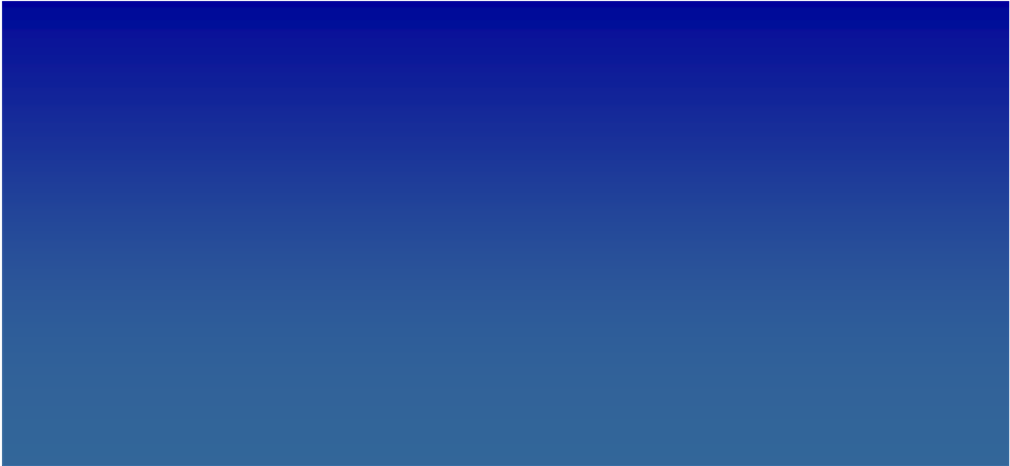 Приморский крайГородской округ Спасск-Дальний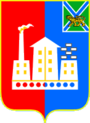 2024-2030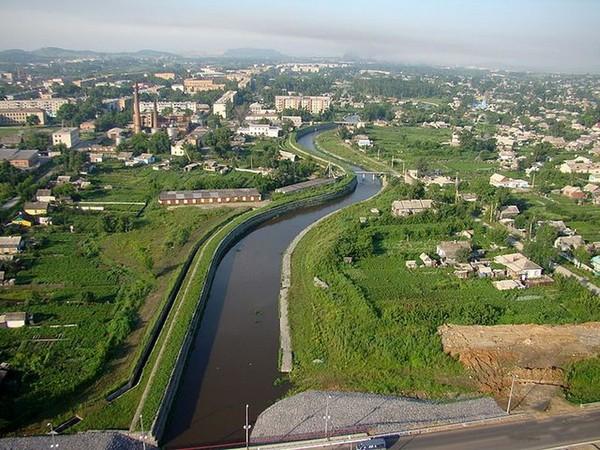 Паспорт ПрограммыI. Анализ социально-экономического положения городского округа Спасск-Дальний 1.1.Географическое положение, рельеф, климатГородской округ Спасск-Дальний занимает выгодное экономико-географическое положение. Он географически расположен в центрально-западной части Приморского края, на Приханкайской низменности. Территория – 4337 гектаров, протяженность границ – 38,4 км, географические координаты центра города: 132° 48* 8" в.д. и 44° 35' 8" с.ш. Город расположен между двумя важнейшими административно-экономическими центрами Дальнего Востока - городами Хабаровск и Владивосток. Через город проходит Транссибирская железнодорожная магистраль и федеральная автотрасса Владивосток-Хабаровск. Транспортно ‐ географическое положение города обеспечивает также выходы в лесные, сельскохозяйственные и другие ресурсодобывающие районы Приморского края. Географически рядом расположены железнодорожные и автодорожные переходы в КНР и КНДР.Расстояние до Москвы – 9048 км, удаленность от краевого центра - 236,7 км, от ближайшего аэропорта – 215,6 км, от морского порта – 236,7 км.Территория представляет самый древний участок земной коры Приморья - Ханкайский срединный массив, складывание которого началось свыше 1,5 млрд. лет назад. Рельеф - слабо всхолмленная равнина Приханкайской низменности. На юго-западе возвышаются сопки, или гряды - г.Спасская, г.Малая Спасская, г.Длинная и другие (150-200 м). Город заложен в месте слияния реки Спассовки (длина -83 км, площадь водосбора - 1260 кв. км, скорость течения - 0,1 м/сек.) и ее притока – реки Кулешовки (длина 42 км, площадь водосбора – 324 кв. км,  скорость течения - 0,4-0,7м/сек.), которые протекают с юго-запада и юго-востока в северном направлении и являются небольшими водостоками, сложившимися в период образования, системы Сихотэ-Алиня и прогибания западной части Ханкайского массива (примерно 100 млн. лет назад). Реки берут свое начало на западных склонах хребта Синего. Основная часть застроек Спасска-Дальнего расположена в пределах озерной террасы с абсолютной отметкой 85-94 м. Озеро Ханка - 20 км, хребет Синий - 30 км.Климат муссонный, типичный для районов юго-западного Приморья.Зима холодная, малооблачная, с выпадением небольшого количества осадков. Самый холодный месяц - январь. Средняя температура воздуха в январе составляет -23,4º С, минимальная - 42 º С. В зимний сезон преобладают южные и юго-восточные ветра. Средние скорости этих направлений составляют 2,0 – 2,4 м/с. Осадки выпадают в виде снега, в среднем от 16 до 23 мм, максимальная высота снежного покрова может достичь 55-60 см.Весной преобладают ветры южных и юго-западных направлений с общей повторяемостью 46%; средние скорости 3,8 – 4,1 м/с.Лето жаркое и сравнительно сырое, длится более 3,5 месяцев. Средняя температура июля + 20,4º С, максимальная + 39º С. В летний период преобладают ветра южных и юго-западных направлений, средние скорости составляют 3,1 – 3,4 м/с. Период без заморозков составляет 150-160 дней. Среднегодовая влажность воздуха — около 70%. Годовое количество осадков составляет 600-700 мм. В ливневых дождях (август, реже - июль, сентябрь), по данным 34-летних наблюдений выпадает до 151 мм осадков в сутки.Природные минерально-сырьевые ресурсы на территории городского округа представлены месторождениями песка, известняков, глины, графита: Спасское месторождение известняков нижнекембрийского возраста (эксплуатация - с 1908г.), Длинногорское месторождение известняков кембрийского возраста, Междуреченское месторождение строительных песков, Спасское месторождение цементных глин; Кулешовское месторождение цементных глин, Спасское месторождение кирпичных глин.Также природными ресурсами города являются земельные и водные ресурсы. В границах занимаемой площади город имеет значительные резервы земельных ресурсов. Вся территория городского округа в существующих границах относится к категории земель населенных пунктов. В соответствии с Генеральным планом городского округа Спасск – Дальний жилые зоны занимают 17,4% от общей площади территории города, производственные зоны, зоны инженерной и транспортной инфраструктуры занимают 28,1%,  зоны смешанной застройки и общественно-деловые зоны – 3,4%,  зоны сельскохозяйственного использования и озелененных территорий общего использования –5,6%, зоны рекреационного назначения, лесов и зоны специального назначения – 2,4%, зона акваторий – 4,8%, иные зоны  – 38,3%. Водные ресурсы сформированы водами Спасского артезианского бассейна (запасы 90 тыс. куб. м/сут. при площади 850 кв. км, мощность водоносного слоя от 27 до 120 м) и Вишневского водохранилища, расположенного в верховьях р. Вишневки (Спасский муниципальный район). Вишневское водохранилище построено в 1976 году для хозяйственно-питьевых нужд городского населения. Проектируемый полный объем водохранилища - 14 млн. куб. м, фактический объем - 7,7 млн. куб. м. Кроме того, в качестве источников водоснабжения используются 14 артезианских скважин, расположенных на территории городского округа.2. ДемографияЗа период на начало 2019-2022 гг. ежегодно отмечалось сокращение численности населения городского округа Спасск-Дальний на 1,1 %. По итогам всероссийской переписи населения (ВПН-2020 на 01.10.2021) на 01 января 2022 годазафиксировано снижение показателя, относительно предыдущего года на 3703 человек (-9,4%). В 2022 году (на 01 января 2023 года) численность населения составляет 35096 чел., что относительно аналогичного периода прошлого года показывает сокращение показателя на 512 чел., или 1,4% (рис. 1).Рис. 1 – Динамика изменения численности населения городского округа Спасск-Дальний, чел.По состоянию на конец 2022 г. численность населения городского округа Спасск-Дальний по сравнению с 2018 г. сократилась на 12,7%, за счет превышения числа умерших над числом родившихся на 32,4%. Рождаемость за период 2018-2022 г.г. снизилась на 19,7%, смертность выросла на 2,1%.Ежегодно наблюдалась тенденцияпревышения выбывших граждан над числом прибывших, что отрицательно повлияло на значение показателя численности населения анализируемых 5 лет. Рассматривая общую тенденцию за период 2018-2022 г.г., следует отметить, что прибывших граждан стало меньше на 2,8%, но сократилась численность выбывшихграждан на 7,1%, чтоположительно влияет на показательчисленности населения городского округа Спасск-Дальний.Среднегодовая численность населения в 2022 году составила 35352 чел.Рис. 2 – Динамика естественной убыли населения городского округа Спасск-Дальний, чел.  За весь период 2018 – 2022 гг. естественная убыль населения увеличилась в 
1,3 раза (– 299 чел. в 2018 г.;– 396 чел. в 2022 г.) (рис.2), миграционная убыль сократилась в 1,6 раза (- 218 чел.в 2018 г.; – 133 чел. в 2022 г.)(рис.3).Рис. 3 – Динамика миграционной активности населения городского округа Спасск-Дальний, чел.  Сравнение числа выбывших и умерших граждан показывает, что на сокращение численности населения городского округа Спасск-Дальний  большее влияние оказывает естественная убыль населения, чем миграционные процессы (табл. 1), наиболее высокое значение показателя коэффициента миграционной убыли населения на 1000 человек зафиксировано в 2018 г.- 5,39 промилле (в сравнении со значениями показателя за 2019-2022 гг.).Таблица 1 – Оценка влияния факторов на численность населения  городского округа Спасск – ДальнийЕстественная убыль населения включает в себя также показатель смертности детей, не достигших 1 года. Рис. 4 – Динамика изменения показателя смертности детей до 1 года в городском округе Спасск-Дальний, чел.  3. Трудовые ресурсы, рынок трудаПо состоянию на 01.01.2023 г. численность рабочей силы в городском округе Спасск-Дальний составила 20832 человек. В целом, на протяжении периода 2018-2022 гг. сохранялась общая тенденция снижения данного показателя. Анализируя период 2018-2022 гг. следует отметить, что незначительный темп роста наблюдался только в 2021 году по отношению к 2020 году (0,25%). Численность рабочей силы на конец 2022 года по сравнению с 2018 годом сократилась на 6,1%. Данная тенденция обусловлена как низкой рождаемостью и старением населения, за счет чего увеличивается число граждан пенсионного возраста, так и смертностью населения трудоспособного возраста, особенно возросшей в период пандемии Covid-19 (2020-2021 г.г.),(рис. 5). Рис. 5 – Динамика изменения показателя рабочей силы в городском округе Спасск-Дальний, чел.  Численность населения трудоспособного возраста за период 2018-2022 гг. имеет изменчивую тенденцию. В динамике показателя ежегодно наблюдается как рост показателя, так и его спад в 2020 году (рис. 6). Среднее значения роста показателя за период 2018-2019 гг. и 2020-2021 гг. составляет 300 человек.  В общей динамике колебаний значение спада (325 человек) превышает среднее значение роста численности населения трудоспособного возраста в 1,1 раза.Рис. 6 – Динамика изменения показателя численности населения в трудоспособном возрасте в городском округе Спасск-Дальний, чел.  За период с 2018 года по 2022 год за счет постепенного уменьшения численности постоянного населения также сократиласьчисленность населения трудоспособного возраста на 9,2% (-1915 чел.).Таблица 2 – Численность занятых в экономике в городском округе Спасск – Дальний за период 2018-2022 гг., чел.На фоне динамики годовой численности занятых в экономике (табл. 3) за ряд последних пяти лет среднесписочная численность работников организаций городского округа Спасск-Дальний сокращается (рис. 7). Рост показателя отмечается в 2019 году на 257 чел. (3,6%) относительно 2018 года. С 2019 г.по 2022 г. сокращение показателя составляет 613 чел., ежегодное снижение зафиксировано в следующих пределах: -1,2%, или -86 чел. (2019-2020 г.г.); -2,5%, или -180 чел. (2020-2021 гг.); -4,9%, или -347 чел. (2021-2022 г.г.). Среднесписочная численность работников организаций в 2022 г. относительно 2018 г. сократилась на 356 чел.Рис. 7 – Динамика изменения среднесписочной численности работников организаций в городском округе Спасск-Дальний, чел.  За период 2018 - 2022 г.г. наибольшее влияние на сокращениеобщей суммарной численности работников организаций всех форм собственности рассматриваемых отраслей (рис. 8) оказало значительное сокращение численности работающих в сфере транспортировки и хранения (– 171 чел.), в сфере образования     (-195 чел.), государственного управления и обеспечения военной безопасности, а также социального обеспечения (-415 чел.).Рассматривая каждую отрасльв отдельности, далее в сравнении отраслевых показателей между собой за анализируемый период последних 5 лет (рис. 8) очевидно, что наибольшее сокращение численности работников отмечено в следующих отраслях:деятельность профессиональная, научная и техническая                  (-31,9%;-30 чел.);деятельность финансовая и страховая (-51,3%; -39 чел.), деятельность государственного управления и обеспечения военной безопасности, а также социального обеспечения (–22,6%; -415 чел.).Также наблюдаетсянаибольший внутриотраслевой рост численности работников в сферах:обрабатывающего производства (в 2,7 раза, + 304 чел.);деятельность по обеспечению электрической энергией, газом и паром, и кондиционированием воздуха (+21,9%;+146 чел.); деятельность по операциям с недвижимым имуществом (+84,8%; +95 чел.).Рис. 8 – Динамика изменения среднесписочной численности работников организаций в городском округе Спасск-Дальний по отраслям, чел.  Рис. 9 – Отрасли по кодам. Пояснение к данным на рисунке 8.По итогам 2022 года наибольшая среднесписочная численность сотрудников от общей суммарной численности сотрудников всех рассматриваемых отраслейгородского округа Спасск-Дальнийотмечена в следующих из них: государственное управление и обеспечение военной безопасности, социальное обеспечение – 21,0%; деятельность в области здравоохранения и социальных услуг – 15,9%; образование – 15,5%; транспортировка и хранение – 12,2%; обеспечение электрической энергией, газом и паром, кондиционирование воздуха – 12,0% (итого76,7%). Наименьшая среднесписочная численность сотрудников от общей суммарной численности сотрудников всех рассматриваемых отраслейгородского округа Спасск-Дальнийотмечена в следующих из них:обрабатывающие производства – 7,1%;торговля оптовая и розничная, ремонт автотранспортных средств и мотоциклов – 4,2%;деятельность по операциям с недвижимым имуществом – 3,1% (итого 14,4%).Незначительное количество среднесписочной численности сотрудников в общей доле численности всех отраслей зафиксировано в областях деятельности гостиниц и предприятий общественного питания - 0,2%; деятельности административная и сопутствующие дополнительные услуги – 0,4%; деятельности финансовая и страховая – 0,5%, а также 7,8% приходится на деятельность водоотведения и водоснабжения, информации и связи, деятельность профессиональную, научную и техническую (итого 8,9%).4. Доходы и уровень жизни населенияВ соответствии с Указом Президента РФ от 21.07.2020 № 474«О национальных целях развития Российской Федерации на период до 2030 года» одним из основных целевых показателей достижения национальной цели «Достойный, эффективный труд и успешное предпринимательство» является обеспечение темпа устойчивого роста доходов населения и уровня пенсионного обеспечения не ниже инфляции.В городском округе Спасск-Дальний доходы горожан складываются из заработной платы работников организаций, доходов индивидуальных предпринимателей, пенсий и социальных выплат. С 2018 года по 2020 год уровень доходов увеличился на 25,2%. Традиционно основную долю доходов составляет заработная плата работников организаций - 36,3%; пенсионные выплаты составили 22%; доходы индивидуальных предпринимателей - 21%; социальные выплаты – 20%. Следует отметить, что доля заработанных средств в общей массе доходов колеблется от 56 до 58%, Этот показатель 10 лет назад составлял 70-75 %.Рис. 10  - Состав доходов населения городского округа Спасск-ДальнийЕсли сравнивать уровень доходов в среднем на 1 жителя городского округа Спасска-Дальнего с уровнем доходов других городских округов Приморского края, то Спасск-Дальний занимает 10 место из 11 городских округов, что делает город менее привлекательным для развития бизнеса, ориентированного на доходы населения. Доходы горожан составляют 60,5% от среднего уровня городских округов по Приморскому краю и 49,7 от лидера - Владивостокского городского округа.Рис. 11  - Доходы населения городских округов Приморского края, руб.Номинальная начисленная среднемесячная заработная плата работников организаций за пять лет выросла с 36071,6 рублей в 2018 году до 50233,4рублей в 2022 году, темп роста составил 139,3%. Реальная заработная плата снизилась с 109,6% в 2018 году до 99,2% в 2022 году, что указывает на снижение доходов населения, несмотря на номинальный рост заработной платы. В отношении пенсий произошла аналогичная ситуация: номинально пенсии выросли на 30,4%, а реальные пенсии снизились с 101,3% до 98,8%. Рис. 12–Изменение реальных доходов населения, %Пенсии и социальные выплаты практически составляют половину всех доходов населения города (42,7%), что говорит о демографических проблемах населения и сокращении рабочих мест. Львиную долю доходов горожане использовали на покупку товаров и оплату услуг – 80%, на оплату обязательных платежей и разнообразных взносов – 15,9%, на приобретение иностранной валюты - 1,2%, недвижимости – 0,9%.5. Ресурсы экономического развития (наличие свободных земельных ресурсов в целях жилищного строительства, природных ресурсов, недоиспользованных или неиспользуемых производственных мощностей для промышленного развития, возможность кооперации с другими территориями)На территории городского округа Спасск-Дальний имеются: - свободные земельные ресурсы для развития жилищного строительства (8 земельных участков на площади 2,6 га) (таблица 3).Информация о свободных земельных участках размещена в свободном доступе на публичной кадастровой карте в новом сервисе, который называется «Земля для стройки»; - инвестиционные (промышленные) площадки для создания новых видов бизнеса и размещения новых производств, создания индустриальных парков, а также для обеспечения новых производственных мощностей и создания условий для развития сельского хозяйства. На инвестиционном портале Приморского края размещена информация о 24 инвестиционных площадках, общая площадь свободных земель составляет 556 га.Проанализировав показатель предоставленных земельных участков для строительства можно определить тенденцию роста: в 2018 г.-1,6 га, в  2019 -4,63 га, в 2020 -5,89 га, в 2021 г. -6,11 га, за 2022г. - 8,9 га.В области использования природных ресурсов имеются запасы полезных ископаемых (известняка, песка) для развития местного производства и использования в хозяйственной жизни. Использование природных ландшафтов городского округа применимо для развития рекреационной индустрии и туризма.Таким образом, земельные и природные ресурсы имеются в достаточном количестве.6. Развитие экономики городского округа (производство в разрезе основных отраслевых групп и ключевых субъектов экономики)Общее состояние экономики городского округа Спасск-Дальний отражено в динамике показателей социально-экономического развития в таблице.Таблица № 4 - Основные показатели социально-экономического развития                                                              городского округа Спасск-ДальнийНа территории городского округа Спасск-Дальний по состоянию на 1 января 2023 года зарегистрировано 406 организаций, из них 81 % - частной формы собственности. По отраслевой специфике наибольшее количество организаций в сфере торговли. В анализируемом периоде 2018 - 2022 годы общее количество предприятий сократилось на 12,5 % (58 предприятий). Количество предприятий уменьшалось ежегодно.Рис. 13 - Количество предприятий, ед. на конец годаОборот организаций, не относящихся к субъектам малого предпринимательства, в 2022 году достиг 7432,9 млн. руб. и составил 201,4 % к уровню 2018 года.Таблица 5 - Оборот организаций по видам экономической деятельности,не относящихся к субъектам малого предпринимательства, средняя численность работников которых превышает 15 человек за 2018–2022 гг.млн. руб.В структуре экономики городского округа ведущую роль занимает торговля, по итогам 2022 года – 49,9 %. Рис. 14 - Структура оборота организаций по видам экономической деятельности, %Городской округ Спасск-Дальний относится ко второй категории моногородов, в котором имеются риски ухудшения социально-экономического положения.На современном этапе развития базовый сектор экономики городского округа Спасск-Дальний формируют такие отрасли городской экономики, как добыча прочих полезных ископаемых (щебня), обработка древесины и производство изделий из дерева и пробки (кроме мебели), производство текстильных изделий, производство химических веществ и химических продуктов, производство готовых металлических изделий (кроме машин и оборудования), производство мебели.Производимая продукция:- лесоматериалы;- пиломатериалы хвойных и лиственных пород;- гранулы топливные (пеллеты) из отходов деревопереработки;- кислород;- банки консервные из черных металлов, закрываемые пайкой или отбортовкой;- мебель: мебель для сидения (преимущественно с деревянным каркасом), мебель кухонная, мебель деревянная для спальни, столы обеденные деревянные для столовой и гостиной, столы журнальные деревянные, мебель деревянная для дачи и сада.Таблица 6 - Объем отгруженных товаров собственного производства, выполненных работ, услуг собственными силами по чистым видам деятельности крупными и средними организациями млн. руб.За последние пять лет объем отгруженных товаров, выполненных работ и услуг промышленными предприятиями городского округа Спасск-Дальний увеличился на 1718,3 млн. руб. и за 2022 год составил 2725,8 млн. руб. Большое увеличение объемов производства по данным Приморскстата в 2022 году произошло в обрабатывающем производстве.Таблица 7 - Динамика темпов роста объемов отгруженной продукцииобрабатывающей отрасли производствапроцентДо 2022 года основной отраслью экономики городского округа Спасск-Дальний являлось обеспечение электрической энергией, газом и паром, в 2021 году ее доля в общем объеме отгруженной продукции промышленного производства составляла 88,5 % (2022 год – 31,8 %). На долю обрабатывающих производств приходилось 1,7 % от общего объема отгруженной продукции промышленного производства (2022 год – 64,2 %). С 2022 года в Приморскстате отражены показатели по ООО «СЛПК -Групп» по виду деятельности «Обработка древесины и производство изделий из дерева и пробки, кроме мебели», организация получила статус среднего предприятия. По виду деятельности «Производство готовых металлических изделий, кроме машин и оборудования» включены показатели по ООО «Приморский тарный комбинат».«Водоснабжение и водоотведение» по итогу 2021 года занимало 9,8 % от общего объема отгруженной продукции. Предприятием данной отрасли является филиал «Спасский» КГУП «Примтеплоэнерго». По итогам 2022 года «Добыча полезных ископаемых» и «Водоснабжение и водоотведение» в общем объеме отгрузки составляли 4,0 %.На территории городского округа осуществляют деятельность предприятия:- ООО «СЛПК-Групп» - распиловка и строгание древесины;- ООО «Форест Гранд» - распиловка и строгание древесины;- ООО «Спасский завод ЖБИ» - производство железобетонных изделий;- ООО «Спасские пески» – песок;- подразделение ООО «Форест Стар» (г. Владивосток) – завод по переработке древесины на территории городского округа Спасск – Дальний;- ОАО «32 ремонтный завод средств обеспечения полетов» - капитальный ремонт специальной техники (гособоронзаказ);- ООО «Приморский тарный комбинат» - основной вид деятельности – производство жестяной банки для рыбной, мясной и плодовоовощной консервации; дополнительные виды деятельности: производство столовых, кухонных и прочих бытовых изделий;- ООО «дальпищеПром», который выпускает:соления – огурцы, капусту, томаты;консервы овощные – 36 видов, (салаты, винегреты, икра баклажанная, кабачковая, тыквенная; борщ, щи, рассольник, свекольник, солянка); консервы из ягоды – 13 видов (варенье из клубники, малины, смородины, абрикосов, слив);напитки березовые в ассортименте, фруктовые; соки фруктово-овощные, нектары.Сырьем для переработки служит продукция местных сельхозпроизводителей.- ООО «ДВ-Тандем» - производство хлеба и хлебобулочных изделий;- ООО «Пекарь» - производство хлеба, хлебобулочных и кондитерских изделий;- ОАО Приморская швейная фирма «Восток» - швейные изделия.7. Предпринимательская инфраструктураСущественными возможностями повысить стабильность и устойчивость социально-экономического развития городского округа Спасск-Дальний обладают малые предпринимательские структуры, представляющие прямую форму проявления предпринимательской активности домашних хозяйств, населения городского округа Спасск-Дальний. В городском округе институциональная структура малого предпринимательства примерно на 76,0% сформирована наличием индивидуальных предпринимателей, около 24,0% - за счет малых предприятий. В целом, по итогам 2018-2022г. число малых предпринимательских структур городского округа Спасск-Дальний имеет тенденцию на снижение. Если уменьшение количества малых предприятий за пять лет произошло на 15%, то количество индивидуальных предпринимателей за тот же период времени уменьшилось на 25%. Эта тенденция обусловлена введением специального налогового режима «Налог на профессиональный доход». Следует отметить положительное влияние на показатель численности занятых в экономике введение в действие с 01 июля 2020 по 31 декабря 2028 года на территории Приморского края эксперимента по установлению специального налогового режима "Налог на профессиональный доход" в соответствии с Федеральным законом от 27 ноября 2018 года N 422-ФЗ. В  августе 2020 года появились первые показатели по регистрации физических лиц в качестве плательщиков налога на профессиональный доход (далее, НПД) в количестве 42 человек. Данные на начало 2023 года, отражают увеличение плательщиков НПД до 1184 человек. Динамика роста представлена на рис.15.Средний ежемесячный прирост в 2020 году составляет 45 человек, в 2021 году – 42 человека, в 2022 году - 37 человек. Несмотря на ежегодное замедление активности по отношению к началу периода, следует отметить продолжение роста общей численности граждан, приобретающих статус плательщиков НПД, что в целом положительно сказывается на рынке труда городского округа Спасск-Дальний.Рис. 15 – Динамика регистрации физических лиц в качестве плательщиков НПД в городском округе Спасск-Дальний, чел.Доля среднесписочной численности работников, занятых в малом предпринимательстве (без учета индивидуальных предпринимателей), составляет 28,7 % от общего числа занятых в экономике. Динамика объемов продаж малыми предпринимательскими структурами показывает достаточно стабильный ежегодный рост, от 3,0%в 2018 году до 8,0% в 2022 году. Всего, вклад малого предпринимательства в итоговый оборот по городу за период 2018-2022 г. составляет от 40 до 45%.Негативное влияние на предпринимательство и замедление экономической активности за данный период во многом было вызвано распространением коронавирусной инфекции COVID-19. Однако количество субъектов малого и среднего предпринимательства начало сокращаться еще до пандемии. Так, в 2019 году произошло снижение числа МСП по сравнению с 2018 годом на 7,7 % (104 единицы) Это связано с такими проблемами, как падение реальных доходов населения, вследствие чего происходило снижение спроса на товары и услуги МСП; усиление налогового контроля; повышением НДС.К существенным преградам для развития малого и среднего предпринимательства относятся также высокая арендная плата, повышение цен на сырье и тарифы. К проблемам МСП можно отнести и дефицит квалифицированных кадров на рынке труда, так как небольшим предприятиям сложно конкурировать с крупными организациями в плане заработной платы.В городском округе Спасск-Дальний для поддержки МСП реализуется муниципальная программа «Развитие малого и среднего предпринимательства на территории городского округа Спасск-Дальний на 2020-2025 годы», цель которой – содействие развитию малого и среднего предпринимательства. В рамках данной программы субъектам МСП и самозанятым гражданам оказывалась информационная, финансовая и имущественная поддержка. Финансовая поддержка субъектам МСП предусмотрена в виде субсидий на компенсацию фактически понесенных затрат по приобретению основных средств, используемых в ходе предпринимательской деятельности.  Однако, несмотря на осуществление мероприятий, направленных на всестороннюю поддержку предпринимателей, рассмотренные ранее проблемы субъектов МСП, свидетельствует о том, что этих мер недостаточно. Для развития малых и средних предприятий необходимо дальнейшее совершенствование системы государственной поддержки предпринимателей, основанное на создании более благоприятных условий для ведения бизнеса.8. Потребительский рынок. Потребительский рынок городского округа Спасск-Дальний представляет собой экономический сегмент в наибольшей степени влияющий на формирование совокупного экономического результата. За период 2018-2022г. структура потребительского рынка городского округа Спасск-Дальний представлена предприятиями торговли, общественного питания и оказания платных услуг населению. Рис. 16 – Структура потребительского рынка и объемы продаж предприятий конкретного сегмента, млн.руб. в сопоставимых ценахБазовым сегментом на данном рынке остаются платные услуги. В 2020 году оборот платных услуг и оборот торговли сократился, причиной послужило распространение новой коронавирусной инфекции COVID-19. По состоянию на 2022г. инфраструктура рынка оптовой и розничной торговли сформирована следующими предприятиями: 18 оптовых баз, 273 предприятия розничной торговли, 9 автозаправочных станций, 18 аптек и аптечных пунктов, 1сельскохозяйственный розничный рынок и 55 объектов мелкой розничной торговой сети. В городском округе Спасск-Дальний представлены крупные региональные и дальневосточные торговые сети - «Реми», «Самбери», «Светофор», «Доброцен». Местные торговые сети также занимают важную роль в организации розничной торговли на территории города. Торговая сеть «Любимые продукты» представлена 6 продовольственными магазинами с широким ассортиментом продовольственных товаров, включая собственную продукцию - выпечка, хлебобулочные изделия, кулинария.Общий объем торговых площадей за последние 5 лет значительно увеличился, так в 2018 году он составлял 36613,5 кв.м., в 2022 году - 41735,9 кв.м.  Общий объем торговых площадей на 1000 жителей городского округа составляет 1189,2 кв.м., что выше уровня нормативного показателя, установленного субъектом РФ (426 кв.м.) более чем в два раза.  В 2022г. объем продаж в расчете на  душу населения городского округа Спасск-Дальний составил 19,8тыс. руб. Наряду с ростом количественных показателей растут и качественные показатели предприятий потребительского рынка: улучшается эстетический вид предприятий торговли, торговых залов, внедряется световая реклама, вводятся новые формы торговли, в том числе самообслуживания.За последние годы приобрел активность процесс создания новых форм торгового обслуживания населения в виде деятельности магазинов-складов, роста числа торговых центров.Вторым по значимости участником потребительского рынка выступает сегмент платных услуг населению, которые увеличивались с 646,8 млн. рублей в 2018 году до 853,6 млн. руб. в 2022 году.Концентрация предприятий, оказывающих бытовые услуги населению, отражает повышенное наличие парикмахерских и салонов красоты – 44 ед. (около 30,0% от числа всех предприятий данного рынка).Услуги парикмахерских и салонов красоты являются востребованными в повседневном быту людей и самыми массовыми, поэтому данный сегмент индустрии красоты остается одним из самых быстрорастущих во всей сфере бытовых услуг. В связи с увеличением количества автомобилей растет спрос мастерских по ремонту автотранспортных средств, количество которых составляет 18 ед. (12,2%).Строительные фирмы, ориентированные на ремонт и возведение индивидуального жилья, занимают третью позицию в общем сегменте рынка бытовых услуг населению – 13 ед. (8,8%).Мастерских по ремонту бытовой техники – 9 ед. (6,1%). В меньшей степени действуют на рынке фотоателье, химчистки, ритуальные услуги, бани и душевые (12,9%).Рынок услуг общественного питания занимает достаточно устойчивое положение на рынке потребительских товаров и услуг и является одним из его сегментов. Это обусловлено тем, что всегда у населения существовала и существует потребность в питании вне дома, хотя на интенсивность и характер спроса на услуги общественного питания влияет целый ряд факторов: социально-экономическое положение в стране и регионе, уровень доходов населения, число работающих вдали от дома, урбанизация населения, степень загруженности населения, характер проведения досуга и ряд другихНа сегодняшний день индустрия общественного питания в городском округе Спасск-Дальний представляет собой большое количество предприятий с различным уровнем обслуживания, качеством продукции, разнообразием использования оборудования.Структура общедоступной сети предприятий общественного питания представлена 43 предприятиями, из которых 1 ресторан, 2 бара, 14 кафе, 10 закусочных, 14 предприятий быстрого обслуживания, 1 столовая, 1 кофейня, с общим количеством посадочных мест – 1600.Для удовлетворения всех ожиданий потребителя, организации общественного питания создают новые технологии приготовления блюд, закупают лучшее оборудование, проводят обучение персонала по новым стандартам сервиса. Последние пять лет продолжились мероприятия в сфере ярмарочной торговли. В настоящее время в целях удовлетворения потребностей населения в товарах по доступным ценам, для реализации гражданами продукции, выращенной в личных подсобных хозяйствах на территории городского округа Спасск-Дальний организовано 6 сельскохозяйственных ярмарок и 1 цветочная. Ярмарки функционируют ежедневно. Ярмарочные площадки расположены в разных микрорайонах города, в местах с наиболее активными пешеходными и покупательскими потоками. Участники ярмарки: индивидуальные предприниматели, юридические лица, а также главы и члены крестьянских (фермерских) хозяйств, граждане, ведущие личные подсобные хозяйства или занимающиеся садоводством, огородничеством, а также самозанятые граждане. Универсальные ярмарки организуются ко всем праздничным мероприятиям в городе. Значимым событием последних лет стала организация ярмарки-фестиваля «Клубничная столица Приморья».В плане перспективного развития – дальнейшее расширение ярмарочной торговли за счет привлечения к организации ярмарок юридических лиц и индивидуальных предпринимателей, а также привлечения местных товаропроизводителей, сельхозпроизводителей и граждан, ведущих личные подсобные хозяйства и занимающихся садоводством и огородничеством, самозанятых, оказание содействия созданию благоприятных условий для предприятий малого бизнеса, работающих на потребительском рынке.Таким образом, потребительский рынок городского округа Спасск-Дальний сформирован с учетом обслуживания текущих потребностей населения и характеризуется соответствующим уровнем насыщенности товарами и услугами. По причине зависимости от уровня платежеспособного спроса населения и возможности использования населением заменяющих товаров и услуг, данный рынок не характеризуется высокой мобильностью и склонностью к изменениям. Однако данная тенденция – переменная по отношению к таким внешним факторам, как рост въездного туризма в городском округе, создание новых производств и привлечение высококвалифицированных специалистов в экономику городского округа, увеличение денежных доходов населения. Наряду с этим целесообразно отметить внутренние факторы, ограничивающие развитие потребительского рынка, ключевой из них – система управления, постановка внутренних бизнес-процессов, что в совокупности влияет на эффективность работы с клиентами, рост доходов и прибыльность предприятий потребительского рынка.9. Развитие транспортной инфраструктуры Автомобильные дорогиТранспортная удаленность Спасска-Дальнего от краевого центра г. Владивосток 220 км.Вдоль восточной границы городского округа Спасск-Дальний проходит автомобильная дорога федерального значения А-370 «Уссури» Хабаровск – Владивосток.Автомобильные дороги общего пользования регионального или межмуниципального значения в границах городского округа Спасск-Дальний отсутствуют.Автомобильный транспортВ городе имеется автостанция, предназначенная для обслуживания пассажиров междугородних и пригородных сообщений на конечных и промежуточных пунктах маршрутов. Железнодорожный транспортНа территории городского округа действует железнодорожная электрифицированная линия, по которой осуществляется перевозка пассажиров и грузов; одна станция Дальневосточной железной дороги на линии Хабаровск — Владивосток (Транссибирская магистраль).Воздушный транспортНа территории городского округа отсутствуют авиаперевозки.Для внутрироссийских и международных передвижений жители Спасска-Дальнего пользуются услугами международного аэропорта Владивосток, находящегося от Спасска-Дальнего на расстоянии 205 км.Улично-дорожная сетьСовременный состав улично-дорожной сети представлен улицами общегородского значения Советская, Комсомольская, Грибоедова, Краснознаменная, Красногвардейская, Приморская, а также улицами и дорогами местного значения.Автомобильные дороги имеют стратегическое значение для городского округа Спасск-Дальний. Они связывают территорию городского округа, обеспечивают жизнедеятельность города и во многом определяют возможности развития экономики. Ведущую роль в развитии городского округа Спасск-Дальний играют автомобильные дороги: ул. Красногвардейская, ул. Краснознаменная, ул. Приморская, ул. Вокзальная, ул. Комсомольская, ул. Мельничная, данные улицы являются транзитными дорогами для межмуниципальных и междугородних сообщений и постоянно подвергаются  интенсивной нагрузке от транспортных перевозок. Протяженность транзитных дорог составляет 9 % от общей протяженности сети автомобильных дорог общего назначения.В настоящее время протяженность автомобильных дорог общего пользования городского округа Спасск-Дальний составляет 142,85 км.Улично-дорожная сеть городского округа Спасск-Дальний входит в состав всех территориальных зон и представляет собой часть территории, предназначенной для движения транспортных средств и пешеходов, прокладки инженерных коммуникаций, размещения зеленых насаждений и шумозащитных устройств, установки технических средств информации и организации движения.Состояние сети дорог определяется своевременностью, полнотой и качеством выполнения работ по содержанию, ремонту и капитальному ремонту дорог и зависит напрямую от объемов финансирования и стратегии распределения финансовых ресурсов в условиях их ограниченных объемов.На сегодняшний день часть улиц и дорог городского округа Спасск-Дальний находится в неудовлетворительном состоянии и нуждается в ремонте.Таблица8 – Показатели существующей улично-дорожной сети городского округа Спасск-Дальний Приморского края	Потребность в местах постоянного хранения легковых автомобилей жителей малоэтажной, среднеэтажной и многоэтажной жилой застройки городского округа составляет 300 машино-мест.Генеральным планом городского округа предусмотрено хранение легковых автомобилей также на открытых стоянках и парковках внутри жилой застройки в связи с недостатком мест хранения в гаражах индивидуального транспорта. Кроме этого, наличие СТО на первых этажах многоуровневых гаражных комплексов позволит полностью обеспечить потребность автовладельцев в объектах дорожного сервиса.Основным видом общественного пассажирского транспорта городского округа Спасск-Дальний являются автобусы. Транспортную связь осуществляют предприятия городского округа, индивидуальные предприниматели. Передвижение по территории городского округа Спасск-Дальний также осуществляется с использованием личного транспорта.Для передвижения пешеходов в населенных пунктах городского округа предусмотрены тротуары. В местах, где отсутствуют тротуарные дорожки, пешеходное движение происходит в основном по проезжим частям улиц. В местах пересечения тротуаров с проезжей частью оборудованы нерегулируемые пешеходные переходы. Специализированные дорожки для велосипедного передвижения на территории городского округа не предусмотрены. Движение велосипедистов осуществляется в соответствии с требованиями ПДД по дорогам общего пользования.10. Социальное развитие10.1. Развитие образованияНа конец 2022 года инфраструктуру дошкольного и общего образования городского округа Спасск-Дальний составляют 8 общеобразовательных учреждений 
(7 общеобразовательных школ и центр образования «Интеллект»), 2 учреждения дополнительного образования, 10 дошкольных образовательных учреждений. В 2023 году созданы Центры образования: «Притяжение» (на базе двух школ и трех дошкольных учреждений); «Содружество» (на базе двух школ и двух дошкольных учреждений).Таблица 9 – Основные показатели функционирования инфраструктуры образования в городском округе Спасск-ДальнийЗа период 2018-2022 г.г. в качестве позитивной тенденции отмечается снижение численности детей, состоящих в очереди на получение места в дошкольные образовательные учреждения. Все родители, которые обращаются за получением путёвки в детский сад, обеспечиваются местами в текущем году. Открыта группа для детей раннего возраста (с 2-х месяцев) в ДОУ № 11. В 2022 году 79,4 % детей охвачены услугами дошкольного образования. Количество детских садов сократилось на 3 единицы за счёт присоединения трёх дошкольных учреждений к Центру образования «Интеллект».Количество учреждений общего образования с июля 2022г. сократилось  на 3 ед. в связи с созданием МБОУ «Центр образования «Интеллект», МБОУ «Центр образования «Притяжение», МБОУ «Центр образования «Содружество» путем реорганизации школ и детских садов. В 2022 году в дневных общеобразовательных школах обучалось 4 944 человека, в том числе: по программе начального общего образования - 2037 школьников (41,2%), по программе основного общего образования - 2478 человек (50,1%); по программе среднего (полного) общего образования -429 человек (8,7%). Количество классов в городском округе Спасск-Дальний в 2022-2023 учебном году составляет 184 единицы (в соответствии с нормативом 25 человек в классе).Для сохранения и укрепления здоровья детей в муниципальных образовательных учреждениях городского округа Спасск-Дальний организовано медицинское обслуживание, которое осуществляют медицинские работники 
КГБУЗ «Спасская городская больница».Во всех учреждениях данных типов имеются лицензированные медицинские кабинеты. Их оснащённость оборудованием и медикаментами составляет 100%.Охват школьников горячим бесплатным питанием в 2022 году составляет 100% (в 2021 году – 99,9%, в 2020 году – 99,7%) от общего количества обучающихся; данный рост стал возможен в результате выделения межбюджетных трансфертов на питание учащихся 1-4 классов из федерального бюджета.Высока эффективность организации отдыха и занятости детей в каникулярное время: работа лагерей с дневным пребыванием и профильных лагерей дневного пребывания на базе муниципальных образовательных учреждений привела к охвату в 2022 г. порядка 98,0% детей целевым отдыхом. В перспективе рост данного показателя в результате реализации муниципальной программы «Развитие образования городского округа Спасск-Дальний» на 2022-2024 годы (подпрограмма «Организация каникулярного отдыха и занятости детей и подростков в городском округе Спасск-Дальний» на 2022-2024 годы). Таблица 10 - Проблемы в части социального развития городского округа Спасск-ДальнийИмеется также проблема нехватки учителей – предметников: учителей математики, русского языка, иностранного языка, истории, физики. В структуре кадрового состава педагогических работников общеобразовательных учреждений 67,7% педагогов имеют стаж более 20 лет, 13,7% педагогов – от 10 до 20 лет, 7,1% - молодые педагоги со стажем работы до 10 лет.10.2. Развитие здравоохраненияЗдравоохранение городского округа представлено следующими учреждениями:Таблица 11 – Учреждения здравоохранения городского округа Спасск-Дальний	Наибольший объем медицинской помощи оказывает КГБУЗ «Спасская городская больница». В структуру учреждения входят: отделение скорой медицинской помощи (6 бригад СМП), 4 взрослые поликлиники, 4 детские поликлиники, стоматологическая поликлиника, круглосуточный стационар на 302 койки, центр амбулаторной онкологической помощи, женская консультация, врачебная амбулатория в с. Чкаловское, 28 фельдшерско-акушерских пунктов.	КГБУЗ «Спасская городская больница» оказывает специализированную и высокотехнологичную медицинскую помощь  по профилям: скорая медицинская помощь; первичная медико-санитарная помощь; помощь при стоматологических заболеваниях; терапия, педиатрия, эндокринология (в том числе детская эндокринология), неврология, кардиология, дерматовенерология, инфекционные болезни, профпатология, психиатрия, ревматология, спортивная медицина, лечебная физкультура, медицинская реабилитация, рефлексотерапия, физиотерапия, паллиативная медицинская помощь, медико-социальная помощь, эпидемиология; анестезиология и реанимация, хирургия (в том числе детская хирургия), травматология и ортопедия (в том числе ВМП по протезированию тазобедренного сустава), онкология, комбустиология, урология, (в том числе детская урология-андрология), отоларингология, офтальмология, трансфузиология, акушерство и гинекология, неонатология, колопроктология, патологическая анатомия; лабораторная диагностика, медицинская микробиология, функциональная диагностика, рентгенология ( в том числе КТ и МРТ), ультразвуковая диагностика, эндоскопия.По состоянию на 1 января 2023 года в учреждении работает 1173 человека. Из них 147 врачей, 559 человека – средний медицинский персонал. Укомплектованность медицинскими кадрами составляет 77,8 %. По итогам работы за 2022 год КГБУЗ «Спасская городская больница» выполнила объемы государственного задания на 93,1 %. Финансово-хозяйственная деятельность стабильна, по состоянию на 1 января 2023 года кредиторская задолженность отсутствует.Таблица 12 - Объем бюджетных инвестиций 2018-2022 годы10.3. Развитие культурыНа территории городского округа Спасск-Дальний находится 4 учреждения культуры и искусства. По состоянию на отчетный период функционировало: - 1 муниципальное автономное учреждение Городской центр народной культуры «Приморье». - 1 библиотека – муниципальное бюджетное учреждение «Центральная городская библиотека городского округа Спасск-Дальний» (в том числе 4 отделения) - 1 музей – муниципальное бюджетное учреждение «Краеведческий музей имени Н.И. Береговой городского округа Спасск-Дальний»;- 1 учреждение дополнительного образования – муниципальное бюджетное учреждение дополнительного образования «Детская школа искусств городского округа Спасск-Дальний».За последние 5 лет количество учреждений культуры на территории городского округа Спасск-Дальний не изменилось.В 2022 году в оперативное управление МАУ ГЦНК «Приморье» было передано здание бывшего детского сада по ул. Дербенева, д.3 для создания «Дома молодежи».Все учреждения работали в рамках реализации муниципальной Программы «Развитие культуры городского округа Спасск-Дальний».Таблица 13 - Динамика исполнения кассовых расходов муниципальной программы «Развитие культуры городского округа Спасск-Дальний» В МАУ ГЦНК «Приморье»проводятся   культурно-массовые мероприятия различной направленности.Таблица 14- Показатели деятельности МАУ ГЦНК «Приморье»В МБУ «Краеведческий музей им. Н.И. Береговой»  весь отчётный период велась культурно-просветительская, экскурсионно-лекционная, экспозиционная, фондовая и научная работа.Таблица 15- Показатели деятельности  МБУ «Краеведческий музей им. Н.И. Береговой»МБУ «Центральная городская библиотека городского округа Спасск-Дальний» осуществляло основную  деятельность по библиотечному обслуживанию населения, культурно-просветительской, информационной, образовательной, краеведческой работе.     Таблица 16- Показатели деятельности МБУ «Центральная городская библиотека городского округа  Спасск-Дальний»Муниципальное бюджетное учреждение дополнительного образования «Детская школа искусств» (ДШИ) является единственным учреждением предпрофессионального образования в городском округе  Спасск-Дальний. В ДШИ занимаются учащиеся школ, муниципальной гимназии, детского дома, школы № 8 с. Спасского и филиалов школы № 8 в с. Прохоры, с. Вишневка, с. Красный Кут.Таблица 17- Количественные показатели обучающихся в МБУ ДО «ДШИ»Таблица 18- Количественные показатели призёров и победителей конкурсов разных уровней среди обучающихся в МБУ ДО «ДШИ»Таблица 19 -  Кадры.В течение отчетного периода сеть учреждений культуры на территории городского округа Спасск-Дальний не изменилась. Показатели заработной платы выполнены на 100 % в соответствии с планом «Дорожной карты» и действующим законодательством. Мероприятия муниципальной Программы «Развитие культуры городского округа Спасск-Дальний» реализовались  практически в полном объеме за счет средств бюджета городского округа и средств субсидий из краевого и федерального бюджетов. Муниципальные задания учреждениями культуры также исполнены в полном объеме.Основными проблемами остаются: - высокий уровень износа основных фондов и средств;- недостаток специалистов со специальным профессиональным образованием в области культуры и искусства;-недостаточное финансирование проектов направленных на развитие деятельности.10.4. Развитие физической культуры и спортаСодействие формированию здорового образа жизни и укреплению человеческого капитала городского округа Спасск-Дальний оказывает развитие физической культуры и спорта. За период 2018-2022 годы отмечается рост численности населения, систематически занимающегося спортом (таблица 20).Таблица 20 –Вовлеченность населения городского округа Спасск-Дальний в занятия физической культурой и спортомЧисленность населения, систематически занимающегося физической культурой и спортом ежегодно увеличивается, в 2022г. рост по сравнению с 2018 г. составил 51,8%, доля занимающихся увеличилась на 19 процентных пункта. Выросла доля детей и молодежи, систематически занимающихся физической культурой и спортом. На 25,6 процентных пункта выросла обеспеченность физкультурно-спортивными кадрами.Уровень фактической обеспеченности спортивными сооружениями в городском округе в 2022 году 52,9%, что выше показателя 2018г. на 9,6 процентных пункта. Количество сооружений увеличилось на 16 единиц, единая пропускная способность – на 342 человека.Таблица 21 - Обеспеченность населения городского округа Спасск-Дальний спортивными сооружениямиСогласно данным Генерального плана для нормативной обеспеченности населения городского округа Спасск-Дальний необходимо введение в действие спортивных залов площадью 16,0 тыс. кв.м., плоскостных сооружений площадью
150,0 тыс. кв.м.10.5 Молодежная политикаМолодежная политика городского округа Спасск-Дальний  направлена на поддержку талантливой молодежи, формирование здорового образа жизни, патриотическое и духовно-нравственное воспитание, формирование у молодежи активной гражданской позиции, организацию культурно-массовых мероприятий с молодежью, профилактику правонарушений, поддержку деятельности молодежных объединений. Муниципальная молодежная политика выступает в роли важнейшего инструмента для формирования, развития и активного использования молодежного потенциала.Инструментом реализации молодежной политики в городском округе являются муниципальные программы: «Молодежная политика городского округа Спасск-Дальний», «Обеспечение жильем молодых семей городского округа Спасск-Дальний».Таблица 22 -Основные мероприятия реализации молодежной политики  В городском округе наблюдается тенденция к увеличению количества проводимых молодежных мероприятий с 67 в 2018г. до 393 – в 2022г. и числа их участников: с 7200 человек в 2018г. до 16000 человек в 2022г.На территории городского округа Спасск-Дальний действуют                                     12молодежных организаций:- Молодежное общественное движение «Спасская инициативная молодежь: Доброе сердце»;- Молодежный парламент при Думе городского округа Спасск-Дальний;- Молодежная общественная организация «Молодая Гвардия Единой России» городского округа Спасск-Дальний и Спасского муниципального района;- Волонтерский центр МАУ ГЦНК «Приморье» «Волонтеры культуры»;- Волонтерское антинаркотическое движение;- Российское движение школьников;- Юнармия;- Орлята России;- Юный инспектор дорожного движения;- Юные друзья пожарных;- Органы ученического самоуправления общеобразовательных организаций;- Волонтеры-медики.Основное направление деятельности молодежных организаций -  проведение городских благотворительных и патриотических акций, организация и участие молодёжи в городских общественно-значимых мероприятиях, благоустройство территории города, волонтёрство.В 2022 году запущена работа Дома молодежи, на базе которого функционирует 15 направлений для молодежи: проектная мастерская, студия звукозаписи, стрим, РЭП, смешанное боевое единоборство, аниматорство, волонтерство и т.д.Одним из направлений молодежной политики городского округа Спасск-Дальний является обеспечение жильем молодых семей посредством реализации муниципальной программы «Обеспечение жильем молодых семей городского округа «Спасск-Дальний». Целью данного направления является укрепление института молодой семьи, реализация прав молодых семей на улучшение жилищных условий.Механизмом реализации является предоставление молодым семьям субсидии из краевого и местного бюджета на социальные выплаты для приобретения жилого помещения или создание объекта индивидуального жилищного строительства.Таблица 23 - Молодые семьи, которые приобрели квартиры за счет субсидии в 2018-2022г.г.Результатом реализации программы по обеспечению жильем молодых семей является развитие и закрепление положительных демографических тенденций в городском округе Спасск-Дальний, решение задач кадровой политики, укрепление семейных отношений и снижение социальной напряженности.10.6 Социальная защита населения	Предоставление гражданам социальной помощи, социального обслуживания, иных мер государственной социальной поддержки осуществляют нижеперечисленные учреждения:- обособленное подразделение в г. Спасске-Дальнем Отделения Фонда пенсионного и социального страхования Российской Федерации  по Приморскому краю;- отделение КГКУ «Приморский центр занятости населения» в городе Спасск – Дальний;- отдел по городскому округу Спасск-Дальний и Спасскому муниципальному району   отделения по Лесозаводскому городскому округу КГКУ «Центр социальной поддержки населения Приморского края»;- КГБУСО "Спасский дом-интернат для престарелых и инвалидов";- Спасский филиал КГАУСО "Приморский центр социального обслуживания населения"- КГБУСО «Спасский социально - реабилитационный центр для несовершеннолетних»- КГКУ ««Центр содействия семейному устройству детей-сирот и детей, оставшихся без попечения родителей, г. Спасска-Дальнего».	На территории городского округа действует Спасское отделение краевого государственного автономного учреждения Приморского края «Многофункциональный центр предоставления государственных и муниципальных услуг в Приморском крае».Постановлением Администрации городского округа Спасск-Дальний от 25.12.2020№640-па утверждена программа «Комплексное развитие социальной инфраструктуры городского округа на 2021– 2030 годы».	Социальная инфраструктура - система необходимых для жизнеобеспечения человека объектов, коммуникаций, а также предприятий, учреждений и организаций, оказывающих социальные и коммунально-бытовые услуги населению, органов управления и кадров, деятельность которых направлена на удовлетворение общественных потребностей граждан, соответствующих установленным показателям качества жизни. Данная инфраструктура объединяет жилищно-коммунальное хозяйство, здравоохранение, образование, культуру и искусство, физкультуру и спорт, торговлю и общественное питание, бытовые услуги. Целесообразное разделение функций управления между органами власти различных уровней определяется главным критерием функционирования социальной сферы - улучшением условий жизни населения.11. Жилищно-коммунальное хозяйство В систему жилищно-коммунального хозяйства входят: жилищное хозяйство, теплоснабжение, водоснабжение и водоотведение, электроснабжение, а также утилизация мусора и благоустройство территорий.Постановлением Администрации городского округа Спасск-Дальний от 14.07.2021№ 351-па утверждена программа «Комплексное развитие систем коммунальной инфраструктуры городского округа Спасск-Дальний на 2021 – 2030 годы», обеспечивающая приоритетное направления в развитии коммунальной инфраструктуры до 2030 года. Жилищное хозяйство Жилищный фонд городского округа Спасск-Дальний составляет 1066,98 тыс.кв. метров общей площади, 518 многоквартирных домов, 3111 частных индивидуальных домов.Жилой фонд города составляют одноэтажные индивидуальные дома и многоэтажные жилые дома 2,3,5 этажей. В среднем, на одного жителя города приходится 23,6 кв. метров. За анализируемый период (с 2018г.) значительного увеличения жилищного фонда не происходило.В таблице 23 приведены основные показатели, характеризующие состояние жилого фонда и изменения за анализируемый период 2018-2022г.г. (таблица 24):Таблица 24–Показатели жилищного фонда городского округа Спасск-ДальнийУправление многоквартирными домами осуществляют:                                                  ООО «Спассктеплоэнерго-АТП»; ООО «Горсвет»; ООО УК «Артель-1»; ООО УК «СпасскЖилСервис»; ООО УК «Эталон»; МБУ «Наш город»; ООО «Спасск Абсолют», ООО УК «Новая», ООО «Фортуна ВИН» и  7  ТСЖ.С целью обеспечения благоустроенным жильем граждан, проживающих в домах, признанных установленным порядком аварийными, в городе действовала программа переселения граждан из аварийного жилого фонда, сроки реализации программы - 2019-2025 годы. В программу включено 27 многоквартирных домов, площадью 7 354,3 кв.м.В 2018 году были предоставлены жилые помещения 19 семьям, проживающим в аварийных жилых домах.Фактически за период 2019-2022 годы переселено 176 семей: получили выкупную стоимость 61 собственник жилых помещений и 115 семей получили жилые помещения на вторичном рынке. Полностью расселены 27 многоквартирных домов. За 2022 году снесено 3 опасных объекта полуразрушенных многоквартирных домов. В рамках возложенных полномочий по обеспечению детей – сирот и детей, оставшихся без попечения родителей, лиц из числа детей - сирот и детей, оставшихся без попечения родителей, жилыми помещениями, приобретено в муниципальную собственность и передано по договорам специализированного найма 124 жилых помещения (2019 г. - 39 жилых помещений, 2020 г. - 36 жилых помещений; 2021г. - 34 жилых помещения; 2022г. – 15 жилых помещений).В региональную программу «Программа капитального ремонта общего имущества в многоквартирных домах, расположенных на территории Приморского края на 2013 – 2043 годы» включено 357 многоквартирных домов, расположенных на территории городского округа, общей площадью 921,8 тыс. кв. м.Водоснабжение и водоотведениеВ систему водоснабжения городского округа Спасск – Дальний входит                               один открытый источник водозабора – Вишневское водохранилище (расположено на территории Спасского района), 15 подземных артезианских скважин, 6 водопроводных насосных станций перекачки, сети водоснабжения. Общая протяженность сетей водоснабжения на территории города составляет 166,0 км.  Полезный отпуск воды, тыс. куб. м:-2018г. – 2236,6;- 2019г.  – 2299,2;- 2020г. – 2313,1;- 2021 г. - 2564,9;-2022г. – 2746,3.Рис. 17 – Показатели водоснабжения городского округа Спасск-Дальний, тыс. м3Система водоотведения включает:- канализационные очистные сооружения - 4, в том числе: биологической очистки – 2, механической очистки – 2;- канализационные станции перекачки – 10;- сети водоотведения, общая протяжённость сетей водоотведения на территории города   108,1 км. Пропущено сточных вод, тыс. куб. м:- 2018 – 2080,9;- 2019г. – 2098,7;- 2020г. – 2037,1;- 2021 г. -2457,0;- 2022 – 2293,1.Рис. 18 – Показатели водоотведения городского округа Спасск-Дальний, тыс. м3Постановлением Администрации городского округа Спасск – Дальний от 07.08.2015г.   № 500-па утверждена схема водоснабжения и водоотведения городского округа Спасск – Дальний.Все сети и сооружения систем водоснабжения и водоотведения переданы по договору аренды муниципального имущества в долгосрочную аренду филиалу Спасский КГУП «Примтеплоэнего», который  в соответствии с постановлением Администрации городского округа Спасск – Дальний от 15.07.2014г. № 515-па определен гарантирующей организацией для централизованной системы холодного водоснабжения и водоотведения на территории городского округа Спасск – Дальний.На территории городского округа Спасск - Дальний  реализуется муниципальная      программа «Строительство, реконструкция, модернизация, капитальный ремонт объектов водопроводно-канализационного хозяйства городского округа Спасск – Дальний на 2019-2025г.г.», мероприятия которой предусматривают реконструкцию гидротехнических сооружений Вишневского водохранилища (реализация 2020 – 2023 г.г.), поэтапную модернизацию сетей водоснабжения и водоотведения, имеющих большой срок износа, а также строительство очистных сооружений в микрорайоне им. С. Лазо.Также организацией, эксплуатирующей сети водоснабжения и водоотведения, разработана инвестиционная программа по реконструкции, модернизации и развитию объектов водоснабжения и водоотведения на территории городского округа Спасск - Дальний на 2017-2024 г.г.В целом реализация указанных мероприятий приведет к сокращению сверхнормативных потерь на сетях водоснабжения и водоотведения, снижению уровня аварийности и перебоев в снабжении потребителей коммунальными услугами, что, в свою очередь, скажется на уровне жизни и благоустроенности населения городского округа Спасск - Дальний.Теплоснабжение Система теплоснабжения городского округа Спасск – Дальний включает:- котельные – 11 единиц, в том числе: работающие на мазуте и дизтопливе – 2; работающие на угле – 8; на электроэнергии – 1.- тепловые сети, протяженность тепловых сетей в 2-х трубном исчислении – 79,1 км.Полезный отпуск тепловой энергии филиалом Спасский КГУП «Примтеплоэнего», тыс. Гкал:-2018 – 202,7;- 2019г. – 181,7;- 2020г. – 196,9;- 2021г. – 216,6;- 2022г. – 221,3.Рис. 19 - Показатели отпуска тепловой энергии городского округа Спасск-Дальний, тыс. ГкалПостановлением Администрации городского округа Спасск – Дальний от 12.05.2014  № 338-па утверждена схема теплоснабжения городского округа Спасск – Дальний.В соответствии с постановлением Администрации городского округа Спасск – Дальний от 15.07.2014 № 515-па филиалу Спасский КГУП «Примтеплоэнего» присвоен статус единой теплоснабжающей организации для централизованной системы теплоснабжения на территории городского округа Спасск – Дальний. В рамках Государственной программы Приморского края «Энергоэффективность, развитие газоснабжения и энергетики в Приморском крае» КГУП «Примтеплоэнерго» реализует «Инвестиционную программу в сфере теплоснабжения на 2018-2028 годы».  Реализуется также муниципальная программа «Комплексное обслуживание, энергосбережение и повышение энергетической эффективности муниципальных бюджетных учреждений городского округа Спасск-Дальний на 2021-2025 годы»,  которая предусматривает обеспечение бесперебойного тепло-, водо-, энергообеспечение, содержание объектов недвижимого имущества в надлежащем санитарном состоянии, безаварийную работу инженерных систем и оборудования.ЭлектроснабжениеРеализацию электроэнергии на территории городского округа Спасск – Дальний осуществляет Спасский районный участок Лесозаводского отделения филиал «Дальэнергосбыт» ПАО «ДЭК».Данной организацией реализовано электроэнергии, млн. кВт. ч:- 2018г. – 186,5;- 2019г. – 180,2;- 2020г. – 198,7;- 2021г. – 381,7;- 2022г. – 468,8.Рис. 20 – Показатели реализации электроэнергии городского округа Спасск-Дальний, млн.кВт.ч На территории городского округа также действуют предприятия энергетики:- АО «Спасскэлектросеть» - передача электрической энергии и технологическое присоединение к распределительным электрическим сетям;ООО «Дальневосточные электрические сети» - оказание услуг по передаче, распределению электрической энергии и присоединению к электрическим сетям.- ООО «Испытательная лаборатория по качеству электрической энергии «Спасскэлектроконтроль».Проведение работ по модернизации и ремонту объектов электросетевого хозяйства ведется в основном за счет инвестиционных программ организаций, эксплуатирующих данные сети. В рамках реализации муниципальной программы «Улучшение освещенности городского округа Спасск - Дальний в 2020-2024 годах» производится обслуживание и ремонт системы уличного освещения.ГазоснабжениеВ настоящее время городской округ Спасск-дальний не газифицирован, коммунальная инфраструктура газоснабжения отсутствует, централизованное газоснабжение отсутствует. Население   использует сжиженный газ в баллонах.На территории Приморского края утверждена и реализуется государственная программа «Энергоэффективность, развитие газоснабжения и энергетики в Приморском крае», подпрограмма «Создание и развитие системы газоснабжения Приморского края»,  предусматривающая софинансирование мероприятий по газификации из регионального и местных бюджетов.Утилизация мусораНа территории городского округа Спасск-Дальний сбор и вывоз твёрдых коммунальных отходов (далее – ТКО) от населения осуществляется путем хранения отходов на полигоне ТКО, расположенном на территории Спасского района вблизи с. Дубовское.ООО «Капитал» осуществляет его эксплуатацию по целевому назначению: захоронение ТКО и малоопасных промышленных отходов III, IV и V классов опасности по договору с КГУП «Приморский экологический оператор».Полигон введен в эксплуатацию в 2009 г. Проектная вместимость полигона для захоронения ТКО составляет 1100,0 тыс. м3, коэффициент заполняемости полигона – 52,0%.Благоустройство территорийДля решения вопросов по комплексному благоустройству городского округа, осуществления мероприятий по поддержанию порядка, архитектурно-художественного оформления и санитарного состояния на территории городского округа действует муниципальная программа «Благоустройство территории городского округа Спасск-Дальний».В рамках проекта «Формирование городской комфортной среды» на территории городского округа Спасск-Дальний работы выполнялись по двум направлениям.Первое направление - Комфортная городская среда.По национальному проекту «Жилье и городская среда» в рамках муниципальной программы "Формирование современной городской среды городского округа Спасск-Дальний: сделан ремонт центральной площади города (освещение, установлены  новые  скамейки, урны, выполнены  работы по установке на площади цветного цифрового экрана и устройство зоны Wi-Fi); смонтирован и запущен современный пешеходный  фонтан с благоустройством площади у фонтана (замена брусчатки,  установка новых лавочек, урн, устройство освещения, монтаж камер видеонаблюдения); выполнено благоустройство  общественных территорий (парк им. Фадеева, Сквер ДОРА,  Сквер Коммунаров, Сквер им. Победы, Привокзальная площадь и парк им. С. Лазо).Городской округ Спасск-Дальний в 2022 году стал победителем Всероссийского конкурса лучших проектов создания комфортной городской среды в малых городах и исторических поселениях по проекту: «Реконструкции городского парка культуры и отдыха имени Андрея Борисова в Спасске-Дальнем». Реконструкция будет выполнена в 2023 годуДля проведения благоустройства придомовых территорий с учетом требований синхронизации проекта с региональной системой капитального ремонта  в  2019 году выполнены  работы на  придомовых территориях 6-ти многоквартирных домов (асфальтированиедворовых проездов, установка  лавочек, урн, восстановление освещения придомовых территорий).Второе направление - «1000 дворов». В рамках подпрограммы «Благоустройство территорий, детских и спортивных площадок на территории городского округа Спасск-Дальний на 2018-2024 годы» в 2018-2022 годах проведено благоустройство 65 дворовых территорий в том числе установлено 15 детских и спортивных площадок. Таблица 25 –Показатели по ремонту придомовых территорийЕжегодно проводятся двухмесячники и субботники по благоустройству, санитарной очистке и озеленению территории города.За период с 2018-2022 года силами управляющих компаний, МБУ «Наш город», МУП «Городской рынок,» общественными и подрядными организациями, трудовыми коллективами предприятий: очищено 4279,3тыс. кв. м. внутриквартальных проездов и тротуаров; очищено 602,5 тыс. кв.м. газонов, цветников, парков, скверов; высажено 2021 деревьев; высажено 1167 кустарников и 141 тыс. штук цветочной рассады; произведена аварийная обрезка4520 деревьев; ликвидировано 659 мест стихийного складирования мусора; окошено 2162,9 тыс. кв.м. территорий, газонов, откосов; регулярно очищается от мусора 122 контейнерные площадки и прилегающие к ним территории; отремонтировано 3833 п./м. ливневой канализации.12. Жилищное строительствоПроведен анализ показателя по предоставлению земельных участков для жилищного строительства. В 2021 году предоставлено три земельных участка общей площадью 1 га, в 2022 году договоры аренды земельных участков расторгнуты, строительство застройщиком не начато. В 2022 году возобновлено строительство двух многоквартирных (8 этажей) жилых домов в районе цемзавода                                   ООО Специализированный застройщик «Ренессанс Эстейт», площадь земельных участков составила 0,56 га.Наибольшая площадь и количество земельных участков предоставлено в 2020 году. Тенденция роста площади земельных участков в период с 2018 года не наблюдается.Введено в действие жилых домов:- 2018 год -344,8 кв.м;- 2019 год – 108,4кв.м;- 2020 год -219,5 кв.м;- 2021 год – 1245,5кв.м;- 2022 год -2131 кв.м.В области жилищного строительства жилой фонд развивается преимущественно за счет строительства индивидуальных жилых домов.13. ЭкологияГородской округ располагается в центрально-западной части Приморского края в месте слияния рек Спассовки и Кулешовки, которые пересекают территорию с юго-запада и юго-востока в северном направлении и являются небольшими водостоками, сложившимися в период образования хребтов Сихотэ-Алиня и прогибания западной части Ханкайского массива примерно 100 млн. лет назад.Окрестности города живописны и интересны своим сочетанием рельефа, водных источников, растительного покрова, животного мира.Спецификой городского округа Спасска-Дальнего является наличие значительных территорий, используемых или ранее использовавшихся для разработки полезных ископаемых, составляющих основу минерального сырья для производства строительных материалов. К ним относятся карьеры в северной части города – добыча песка и в юго-западной – добыча сырья для цементного производства.Территория характеризуется слабой защищенностью геологических структур от проникновения загрязняющих веществ в подземные воды. Слабая защищенность водоносных горизонтов с поверхности, отсутствие надежных водоупоров в толще пород обуславливает площадное техногенное загрязнение первых от поверхности четвертичных водоносных горизонтов, и проникновение загрязняющих веществ в нижнее залегающие палеогеновые и палеозойские горизонты.Территория характеризуется умеренным муссонным климатом с продолжительно холодной, малооблачной зимой и коротким, сравнительно жарким и сырым летом.Основным фактором, характеризующим уровень загрязнения природной среды на той или иной территории, являются ассимилирующие способности объектов природной среды – атмосферы и гидросферы, определяющихся в абсолютном большинстве случаев особенностями климата.Ассимилирующая способность атмосферы может быть охарактеризована потенциалом рассеивания атмосферы (ПРА), который равен - ПРА<1. Метеорологический потенциал атмосферы свидетельствует о преобладании процессов рассеивания примесей над процессами их накопления. Самоочищающая способность атмосферы – хорошая.Одним из благоприятных факторов состояния окружающей среды проектируемой территории является наличие зеленых насаждений естественного и искусственного происхождения, которые выполняют функции защиты природных и иных объектов, которые подлежат освоению в целях сохранения средообразующих,  водоохранных, защитных, санитарно-гигиенических, оздоровительных и иных полезных функций.Основными источниками выбросов загрязняющих веществ на территории города являются: автомобильный транспорт, железнодорожный транспорт, предприятия теплоэнергетики, предприятия промышленности.Доля уловленных и обезвреженных загрязняющих атмосферный воздух веществ в общем количестве отходящих загрязняющих веществ от стационарных источников составляет 92 %.Систематические наблюдения за состоянием загрязнения воздушного бассейна проводятся на стационарных постах наблюдений, Центром мониторинга загрязнения окружающей среды Приморского УГМС.Контроль за качеством воздуха осуществляется по 17 показателям: взвешенные вещества, диоксид серы, оксид углерода, диоксид и оксид азота, аммиак, сероводород, фенол, бензапирен, формальдегид, тяжелые металлы (марганец, медь, никель, свинец, хром, цинк, железо).Среднегодовые концентрации загрязняющих веществ на территории Спасск-Дальнего не превышают допустимую санитарную норму ПДК <1.Степень загрязненности атмосферы территории города является низкой.На р. Спассовка г. Спасск – Дальний 2 км выше города с 2018 по 2021 год качество воды ухудшилось с 3б «очень загрязненная», до 4а «грязная». В 2018 году зафиксирован 1 случай высокого загрязнения соединениями алюминия (12,8 ПДК).Критический показатель – алюминий. В 2020 году Зафиксирован 1 случай высокого загрязнения по соединениям цинка (31,3 ПДК) и 1 случай высокого загрязнения по соединениям алюминия (10,8 ПДК).Ситуация в районе р. Спассовка г. Спасск- Дальний 1 км ниже города за тот же период качество воды остается на прежнем уровне 4б «грязная». Зафиксировано в 2018 году 6 случаев высокого загрязнения: 2 случая аммонийным азотом (23,7 – 25,0 ПДК), 2 случая азотом нитритным (12,6  – 13,15 ПДК), 1 случай по концентрации растворенного в воде кислорода (2,60 мг/л) и 1 случай по концентрации соединения марганца (33,3 ПДК). Критические показатели - аммонийный азот, азот нитритный. В 2019 году зафиксировано 2 случая высокого загрязнения: 1 случая аммонийным азотом (11,9 ПДК), 1 случай по концентрации железа общего (41,0 ПДК). Критические показатели - аммонийный азот. В р. Кулешовка г. Спасск-Дальний качество воды за тот же период остается неизменной 4а (грязная).На р. Кулешовка в 2018 году регистрировалось 4 случая высокого загрязнения:2 случая соединениями азота аммонийного (18,9 - 21,3 ПДК),1 случай по азоту нитритному (35,8 ПДК) и 1 случай по концентрации соединениями алюминия (12,8 ПДК). Критический показатель - азот нитритный, в 2019 году регистрировался 1 случай высокого загрязнения по соединению азота аммонийного (13,2 ПДК).  Критический показатель – аммонийный азот.Таблица 26 - Показатель загрязненности рекНа территории городского округа Спасск-Дальний в 2018-2019 годах зарегистрировано превышение гигиенических нормативов выше среднекраевого уровня по микробиологическим показателям воды, водоемов 1 и 2 категорий водопользования. Патогенной и условно патогенной микрофлоры, возбудителей паразитарных заболеваний не обнаружено.В соответствии с приоритетами экологической политики Приморского края однииз наиболее актуальных направлений на протяжении ряда лет является защита от негативного воздействия вод населенных пунктов. В соответствии с приказом Амурского бассейнового управления от 28.08.2020 №114 на территории города установлены зоны (слабого, умеренного, сильного) подтопления. В 2019 году выполнены плановые работы (в рамках переданных полномочий в области водных отношений) по расчистке спрямлению и дноуглублению на реках Кулешовка и Спассовка, в том числе для их выполнения привлечены дополнительные средства из федерального бюджета в сумме 25,6 млн. рублей.В 2018-2019 годах разработана проектно-сметная документация по объекту: «Завершение строительства коллектора К-5 с реконструкцией коллектора К-3 и строительством дамбы о ул. Комсомольская в г. Спасск-Дальний». В декабре 2019 года проект получил положительное заключение государственной экспертизы. Сроки строительства 2023-2024 гг. Реализации проекта приведет к улучшению социальной и экологической обстановки для 5300 человек, проживающих на потенциально опасной, с точки зрения затопления в случае прорыва защитной дамбы, территории городского округа Спасск-Дальний.Все сети и сооружения систем водоснабжения и водоотведения переданы по договору аренды муниципального имущества в долгосрочную аренду филиалу Спасский КГУП «Примтеплоэнего», который  в соответствии с постановлением Администрации городского округа Спасск – Дальний от 15.07.2014 № 515-па определен гарантирующей организацией для централизованной системы холодного водоснабжения и водоотведения на территории городского округа Спасск – Дальний.В рамках адресной инвестиционной программы Приморского края с 2021 года выполняются работы по реконструкции ГТС Вишневского водохранилища. Объем финансирования на три года составит 97,6 млн. рублей. Завершение реконструкции запланировано на 2023 год. В собственности городского округа Спасск – Дальний находится сооружение - полигон твердых бытовых отходов, который расположен на территории Спасского района. ООО «Капитал» осуществляет его эксплуатацию по захоронению твердых коммунальных отходов (ТКО) и малоопасных промышленных отходов осуществляет ООО «Капитал»по договору с КГУП «Приморский экологический оператор».Рис. 21 - Объем захороненных ТКО, тыс. м3В 2019 году полигон оснащен весовым оборудованием, а в 2022 году автоматизированной системой интеграции весового учета с сервисом контроля обращения с отходами.На территории городского округа Спасск-Дальний расположено ФГБУ«Государственный природный биосферный заповедник «Ханкайский».Заповедник является государственным природоохранным, научно-исследовательским и эколого-просветительским учреждением федерального значения, имеющим целью сохранение и изучение естественного хода природных процессов и явлений, генетического фонда растительного и животного мира, отдельных видов и сообществ растений и животных, типичных и уникальных экологических систем Приморского края. Территория заповедника отнесена к водно-болотным угодьям. Заповедником в рамках Единой государственной системы экологического мониторинга осуществляется мониторинговая деятельность, направленная на сбор информации о состоянии природных комплексов и объектов, их компонентов и процессов, в них протекающих. Сотрудниками отдела экологического просвещения заповедника «Ханкайский» проводятся различные мероприятия: экологические смены в пришкольных лагерях; экологические кружки; различные массовые эколого-просветительские и пропагандистские мероприятия в виде акций, конкурсов, выступлений агитбригад; разноплановая работа со школьниками; экскурсии по выставочной экспозиции в информационном центре. В рамках научной деятельности выпущены научные статьи в журналах, выполнены научно-исследовательские работы по двум темам, проведен зимний маршрутный учет численности животных, подготовлен очередной том «Летописи природы».В рамках эколого-просветительной деятельности проводились экологические смены в пришкольных лагерях, эколого-просветительские и пропагандистские мероприятия в виде акций, конкурсов, а также экскурсии по выставочным экспозициям в Информационном центре заповедника. Для решения вопросов санитарного состояния на территории городского округа действует муниципальная программа «Благоустройство территории городского округа Спасск-Дальний».В рамках выполнения муниципальной программы в сфере благоустройства были заключены муниципальные контракты на выполнение комплекса работ по благоустройству и озеленению территорий городского округа, которые исполнены в полном объёме. Ежегодно проводятся двухмесячники по благоустройству, санитарной очистке и озеленению территории и субботники.Санитарный порядок был наведен в городских парках: им. Блюхера, Фадеева, сквере Победы, на спортивных площадках по ул. Ленинской, территории памятника-обелиска «Героям Гражданской войны и бойцам народно-революционной Армии», на могилах пограничников Семена Лагоды и Василия Баранова, на памятном месте «Овраг смерти».За период с 2018-2021 года силами управляющих компаний, МБУ «Наш город», МУП «Городской рынок», общественными организациями, трудовыми коллективами предприятий: очищено 3215,3тыс. кв. м. внутриквартальных проездов и тротуаров; чищено348,7тыс. кв.м. газонов, цветников, парков, скверов; высажено 1647деревьев; высажено 942кустарника; высажено 103 тыс. штук цветочной рассады; произведена аварийная обрезка 3328 деревьев; ликвидировано 619 мест стихийного складирования мусора; окошено 1518,4 тыс. кв.м. территорий, газонов, откосов; очищено от мусора 122 контейнерные площадки и прилегающие к ним территории; дополнительно организовано 17 площадок для сбора мусора; отремонтировано 3653 п./м.ливневой канализации. В 2018 года в рамках акции по очистке малых рек и водоемов «Вода России» проведен субботник. Участниками субботника были студенты Спасского индустриально-экономического колледжа. Всего приняло участие 30 человек, убраны от мусора берега водоема Силикатный. В том же году проведена акция «Сделаем! 2018» Акция по уборке мусора прошла в парке им. С.Лазо. Студентами Спасского индустриально-экономического колледжа очищено 33814 кв.м. территорий.В 2019 года на берегу водоёма Петросянцево была проведена экологическая акция «Чистый берег» в рамках реализации Государственной программы Приморского края «Охрана окружающей среды» на 2013-2021 гг. Инициатором акции выступил департамент природных ресурсов и охраны окружающей среды Приморского края.В мероприятии приняли участие 60 человек, это студенты-волонтёры КГБПОУ «Владивостокский базовый колледж», КГАПОУ «Индустриально-экономический колледж» и КГАПОУ «Спасский педагогический колледж». Кроме того, в этом году были, проведены мероприятия в рамках федерального проекта «Сохранение уникальных водных объектов» и экологическая акция «Сделаем».В 2022 году в рамках мероприятия «Зеленый велопарад» усилиями всех участников велопарада очищена от мусора часть прибрежной зоны водоема «Силикатный».14. Инвестиции в производство, сферу услуг и инфраструктуруДинамика инвестиций в основной капитал хозяйствующих субъектов городского округа за последние 5 лет неравномерна.Таблица 27 - Динамика объема инвестиций в основной капитал, тыс. руб.Снижение объемов инвестиций в действующих ценах в 2019 и последующие годы в сравнении с 2018г. связано с прекращением работ на территории городского округа ООО «ГазпромМежрегионГаз», осуществляющего строительство газопровода.Таблица 28 - Направление инвестиционных ресурсов предприятий, %В 2018-2019г.г. наибольшую долю в инвестиционных ресурсах занимали инвестиции на строительство и ремонт зданий (кроме жилых) и сооружений -  83,6% и 68,7% соответственно.  В последние 3 года увеличивается удельный вес инвестиций на приобретение машин и оборудования: с 15,8% в 2018г. до 67,2% в 2022г.Таблица 29 - Основные источники инвестиций предприятий, %Основными источниками инвестиций организаций городского округа Спасск-Дальний являются привлеченные средства, причем за последние 2 года наблюдается тенденция снижения их доли с 95,6% в 2018г. до 61,4% в 2021г. и 51,9% в 2022г. В то же время в составе привлеченных средств увеличивается объем бюджетных инвестиций: с 13,4% в 2018г. до 56,9% в 2021г. и 48,8% в 2022г.При снижении размера привлеченных средств растет доля собственных средств на инвестиционные расходы: с 4,4% в 2018г. до 38,6% в 2021г. и 48,1% в 2022г.На территории городского округа Спасск-Дальний в последние 5 лет реализовывались инвестиционные проекты:- «Создание завода по производству OSB плит» (ООО «ДНС Лес»);-«Создание комплекса перерабатывающих производств в г. Спасске-Дальнем» (ООО «СЛПК-Групп»);- «Создание Медицинского центра» (ООО «Лекарь»);- «Создание лесоперерабатывающего и логистического комплекса на территории Приморского края» (ООО «ФорестГранд»);- «Производство железобетонных опор для линий электропередач» 
(ООО «Энергопримснаб»);- «Приобретение оборудования для производства консервной и кондитерской продукции» (ООО «ДальПищеПром»);- Организация производства железобетонных свай в г. Спасске-Дальнем 
(ООО «Трилитон»).Инвестиционный проект «Переработка сои» (ООО Многофункциональное агентство «Успех») находится на прединвестиционном этапе.Рис. 22 - Поступления в местный бюджет от инвесторов, тыс. руб.Динамика поступления бюджетных средств от резидентов свободного порта Владивосток имеет возрастающую тенденцию: в 2019г. к 2018г. - в 3,2 раза; в 2020г. к 2019г. – на 32,8%; в 2021г. к 2020г. – на 85,2%; в 2022г. к 2021г. – на 28,3%. В целом, за последние 5 лет данные поступления выросли в 10 раз.15. ТуризмСпасск-Дальний относится к категории малых городов. Малый город — это уникальное социокультурное образование, являющееся жизненным пространством значительного числа людей (численность населения на 01.01.2023г. составляет                 35096 человек). Тема развития туризма в малых городах сегодня весьма актуальна, так как для них это важная отрасль хозяйства, способствующая улучшению инфраструктуры, созданию новых рабочих мест, повышению имиджа населенного пункта. Для привлечения туристов необходимо проанализировать туристический потенциал города: чем привлечь гостей и каковы условия для их приема.Таблица 30 - Анализ возможностей города с точки зрения туристической привлекательностиТаблица 31 - Показатели деятельности МБУ «Краеведческий музей им. Н.И. Береговой»Таблица 32 - Анализ городской среды с точки зрения развития туристической инфраструктурыТаким образом, в городском округе Спасск-Дальнем нет потенциала для развития лечебно-оздоровительного, культурно-исторического, рекреационного туризма, но есть условия для развития событийного туризма.16. Муниципальные финансыМуниципальные финансы составляют основу экономической самостоятельности муниципальных образований. Ниже приведена таблица, отражающая динамику основных показателей бюджета городского округа Спасск-Дальний за 2017 – 2022г.г. Таблица 33 - Основные показатели бюджета городского округа Спасск-Дальний, млн.руб.Анализ исполнения бюджета городского округа Спасск-Дальний за последние 5 лет показывает стабильный рост доходов от собственных доходных источников с 305 млн. руб. в 2017г. до 734 млн. руб. в 2022г. и рост объема межбюджетных трансфертов с 477,5 млн. руб. до 964,7 млн. руб. за аналогичный период. В 2019г. объем межбюджетных трансфертов достиг пика за пятилетний период – 1003 млн. руб., в последующие годы снижался.В 2019-2022г.г. бюджет исполнялся с профицитом, достигнув максимума в 2019г. – 76,9 млн. руб. По линии тренда видно, что изменение доходов происходит более интенсивными темпами, чем изменение расходов.Рис. 23 - Соотношение доходной и расходной части бюджета городского округа Спасск-Дальний, млн. руб.В 2017г. структура доходной части бюджета городского округа только на 38,9% была сформирована за счет собственных доходных источников, на 61,1% – за счет безвозмездных поступлений. В 2018г. соотношение доходов, полученных от собственных источников к доходам, полученным в виде безвозмездных поступлений, составляло соответственно 36,5% к 63,5%;  в 2019г. – 28,4% к 71,6%; в 2020г. – 31,2% к 68,8%; в 2021г. – 39,9% к 60,1%; в 2022г. – 43,2% к 56,8%. Рис. 24 -  Доля собственных доходных источников в доходной части бюджета городского округа Спасск-ДальнийТакое соотношение доходов, получаемых из различных источников, говорит о зависимости бюджета городского округа Спасск-Дальний от безвозмездных перечислений вышестоящих бюджетов, реализация инвестиционных проектов без финансовой поддержки невозможна. Однако с 2020 года доля собственных расходов ежегодно увеличивается.Динамику доходов бюджета можно проследить по данным об исполнении бюджета за 2017 - 2022г.г.Таблица 35 - Структура доходов бюджета за 2017-2022 г.г. городского округа Спасск-ДальнийДанные  показывают, что в составе доходов бюджета городского округа Спасск-Дальний, полученных от собственных доходных источников, преобладают налоговые поступления. Доля налогов в общей сумме доходов бюджета от собственных доходных источников колеблется по годам от 77,3% до 95%. Постепенное снижение доли неналоговых доходов является следствием постепенного исчерпания их источников, особенно в части продаж активов.Определяющая роль в формировании доходной части бюджета принадлежит трем налогам: налог на доходы физических лиц, земельный налог и единый налог на вмененный доход (с 2021 года налог по упрощенной системе налогообложения). Основой роста налоговых доходов бюджета является налог на доходы физических лиц с 136,4 млн. руб. в 2017 г. до 525,7 млн. руб. в 2022г. Главным образом рост НДФЛ вызван увеличением размера дополнительного норматива перечисления в бюджет городского округа.Анализ расходной части бюджета городского округа показывает значительное сокращение средств, направляемых на жилищно-коммунальное хозяйство а также значительное увеличение удельного веса расходов на образование и спорт.Таблица 36 - Показатели расходной части бюджета городского округа Спасск-ДальнийОсновными направлениями расходования бюджетных средств в городском округе Спасск-Дальний являются социально - значимые направления, такие как образование, физическая культура и спорт, социальная политика. В совокупности эти расходы в разные годы достигали значения от 74,7% до 85,8% от общего объема расходования средств местного бюджета.17. Развитие информационного обществаРазвитие информационного общества осуществляется путем реализации следующих приоритетов: - развитие информационной и коммуникационной инфраструктуры;- внедрение цифровых технологий во все сферы жизнедеятельности. Предполагается изменение процессов, принципов и механизмов принятия решений и взаимодействия организаций с гражданами, повышение качества предоставляемых услуг, снижение издержек на их предоставление за счет функционирования единой централизованной цифровой платформы, расширения состава цифровых сервисов для граждан, обеспечения надежной и безопасной информационно-технической инфраструктурой.Повышение качества государственных и муниципальных услуг является одним из приоритетных направлений в данной работе. Для реализации данной задачи в городском округе с 2015 года функционирует многофункциональный центр «Мои документы», где горожане в комфортных условиях могут получать необходимые услуги в режиме «одного окна». Процесс качественной трансформации услуг неразрывно связан с переводом массовых социально значимых услуг в электронную форму на базе единого портала государственных услуг (ЕПГУ). В целях формирования информационного пространства с учетом потребностей граждан и общества в получении качественной и достоверной информации, в связи с увеличением количества и объема документов, предназначенных для публикации в СМИ, Администрация городского округа в марте 2019 года учредило средство массовой информации – сетевое издание «Официальный сайт правовой информации городского округа Спасск-Дальний». Сетевое издание предназначено для официального опубликования в сети «Интернет» нормативных правовых актов (НПА), подлежащих публикации в СМИ. В городском округе Спасск-Дальний в целом  создана благоприятная среда для развития цифровых технологий. Горожане являются активными интернет-пользователями, все больше государственных и муниципальных услуг предоставляются жителям в электронной форме, расширяется применение системы электронного межведомственного взаимодействия, в том числе увеличивается объем электронного документооборота с использованием программы «Практика», что позволяет отойти от традиционных документов на бумажном носителе, ускорить предоставление услуг и повысить удобство их получения.Рис. 25 – Развитие электронного документооборотаВ целях формирования новой технологической основы для развития цифровой сферы действует муниципальная программа «Информатизация и обеспечение информационной безопасности городского округа Спасск-Дальний».18. Совершенствование внутренней организации деятельности органов местного самоуправленияАдминистрация городского округа Спасск-Дальний является исполнительно-распорядительным органом местного самоуправления муниципального образования, наделенным собственными полномочиями по решению вопросов местного значения. Администрацией городского округа Спасск-Дальний руководит глава городского округа Спасск-Дальний на принципах единоначалия.Ключевым направлением развития муниципальной службы является повышение качества муниципального управления в органах местного самоуправления городского округа Спасск-Дальний.Целью анализа состава и структуры является определение кадрового потенциала муниципальных служащих городского округа Спасск-ДальнийТаблица 37 - Анализ штатной численности муниципальных служащихза 2018-2022г.г.Штатная численность муниципальных служащих городского округа Спасск-Дальний в 2022 году составляет 101 человек, что на 9 единиц больше по сравнению с 2018 годом. Увеличение штатной численности связано с наделением органов местного самоуправления городского округа Спасск-дальний дополнительными государственными полномочиями в сфере опеки и попечительства несовершеннолетних и обеспечения детей-сирот жилыми помещениями.  19. Выявление конкурентных преимуществ относительно соседних муниципальных образованийОсновными преимуществами городского округа Спасск-Дальний являются:- Значительный объем природно-климатических ресурсов.На территории городского округа Спасск-Дальний находятся месторождения известняков, строительных песков с высоким содержанием кварца и полевого шпата, цементных и кирпичных глин, графита. Большие запасы водных ресурсов: водные ресурсы сформированы водами Спасского артезианского бассейна  и Вишневского водохранилища. Климатические условия в летний период – наиболее благоприятные среди муниципальных образований Приморского края. Богатые природные ресурсы создают предпосылки для развития добывающей, пищевой промышленности, активизации инновационной строительной индустрии и малых сельскохозяйственных комплексов.- Выгодное географическое положение.Наличие Транссибирской магистрали, близость к федеральной трассе А-320 повышает доступность выхода к динамично развивающимся азиатским рынкам и обеспечивает выгодное экономико-географическое расположение для расширения спектра внешнеэкономических связей.- меры, принимаемые на уровне Российской Федерации для развития ситуации в городеНа основании Федерального закона от 13.07.2015  № 212-ФЗ на территории городского округа Спасск-Дальний распространен режим свободного порта Владивосток, где действует особый правовой режим осуществления предпринимательской и инвестиционной деятельности и устанавливаются меры государственной поддержки предпринимательской и иной деятельности, действуют налоговые льготы и административные преференции для его резидентов.Распоряжением Правительства РФ от 29.07.2014 № 1398-ргородской округ Спасск-Дальний включен в перечень монопрофильных муниципальных образований Российской Федерации. Статус моногорода позволяет создавать на территории города инфраструктуру для реализации инвестиционных проектов и обеспечивает инвесторов относительно дешевыми кредитными продуктами.Городской округ Спасск-Дальний имеет относительно небольшую площадь и большее количество жителей по сравнению с соседними муниципальными образованиями, что является преимуществом для осуществления деятельностикредитными, страховыми, юридическими и логистическими организациями.  Так, плотность населения в городском округе составляет 809,2 чел/км2, в соседних муниципальных образованиях: Спасский МР – 4,8; Кировский МР – 5,0; Черниговский МР – 14,3. - потребительский рынок и рынок услугСтоимость минимального набора продуктов питания в декабре 2022 года в городском округе 6871,05 рублей. По данным комплексного доклада Росстата за декабрь 2022 года цены на основные продовольственные товары в городском округе Спасск-Дальний по-прежнему остаются ниже уровня средних цен по Приморскому краю. - в области инвестицийНаличие 12 инвестиционных площадок общей площадью 451,12 га для предоставления инвесторам. Площадки различного вида разрешенного использования: от размещения промышленных и сельскохозяйственных производств до объектов дорожного сервиса, коммунального и бытового обслуживания, складов, объектов делового управлении и других.Положительным фактором, влияющим на развитие инвестиционного климата в городе, является то, что городской округ Спасск – Дальний входит в состав территорий Свободного порта Владивосток, что влечет ряд налоговых льгот и преференций для инвесторов, резидентов данной территории.- в сфере ЖКХПолигон по захоронению твердых бытовых отходов расположен на территории Спасского муниципального района, что в свою очередь, в случае возникновения возгорания мусора в наименьшей степени негативно влияет на атмосферу города.На территории городского округа Спасск-Дальний расположены учебные заведения, осуществляющие подготовку профессиональных кадров: - «Спасский индустриально-экономический колледж», по специальностям монтаж, наладка и эксплуатация электрооборудованияпромышленных и гражданских зданий, компьютерные системы и комплексы, техническое обслуживание и ремонт автомобильного транспорта и другим специальностям;- «Спасский политехнический колледж» готовит кадры по специальностям: ремонт и обслуживания электрооборудования (по отраслям), сварочное производство, техническое обслуживание и ремонт автомобильного транспорта. Обучают по профессиям: повар-кондитер,  штукатур-маляр, проводят обучение в рамках дополнительного профессионального образования. На территории граничащего с городским округом Спасск-Дальний Спасского муниципального района находятся  «Спасский филиал Владивостокского базового медицинского колледжа»  и «Спасский педагогический колледж», которые готовят кадры для города и района по своим направлениям.20. Анализ основных проблем для развития городского округаНа основе проведения и анализа социально-экономического развития городского округа Спасск-Дальний были выявлены и систематизированы следующие основные проблемы и ограничения социально-экономического развития городского округаРазвитие человеческого потенциала за период 2018-2022 г.Численность населения городского округа Спасск-Дальний сократилась на 
12,7 %. Фактор естественной убыли населения сократил численность населения городского округа Спасск-Дальний на 1836 человек, а фактор миграционной убыли на 520 человек.Среди городских округов Приморского края по состоянию на 01.01.2022  городской округ Спасск-Дальний занимает 5-е место по показателю роста смертности детей, не достигших возраста 1 года. Рынок трудаНаибольшая среднесписочная численность сотрудников за период 5 лет (более 10,0% численности работающих в организациях городского округа Спасск-Дальний) отмечена в организациях нематериального производства: учреждениях образования (15,97%); органов государственного управления и обеспечения военной безопасности, а также социального обеспечения (24,92%); учреждениях здравоохранения и предоставления социальных услуг (15,81%).  Также в организациях материального производства: в деятельности транспортировки и хранения (12,72%) и в деятельности по обеспечению электрической энергией, газом, паром и кондиционированием воздуха (11,19%).Ежегодно в среднем значении среднесписочная численность работников организаций городского округа Спасск-Дальний сокращается на 2,7%.В 2022 г.  городской округ Спасск-Дальний занимает 12 место среди 12 городских округов по показателю нагрузки незанятого населения, состоящего на учете в органах службы занятости, на 100 заявленных вакансий – 119,2 человека.  В целом по Приморскому краю показатель составляет 16,5 человек, что говорит о том, что увеличение безработных граждан при сокращении рабочих мест повышает риск увеличения уровня безработицы и снижения занятости населения, дестабилизируя экономический уровень жизни населения. Доходы, уровень жизниКак ни странно звучит, но проблемой города является цифровизация экономики. С одной стороны цифровизация помогает повысить производительность труда, снизить издержки производства, сэкономить время жителям города, а с другой стороны приводит к сокращению рабочих мест. Так на территории города еще несколько лет назад числилось 5 дополнительных офисов Сбербанка, на сегодняшний день остался только один.  И это не единичный случай. Другой проблемой является концентрация ресурсов в центрах экономического роста. Для целей упорядочивания среднесрочных планов развития социальной сферы постановлением Администрации Приморского края от 29.06.2018 №303-па в соответствии с рекомендациями Минвостокразвития России выделены 5 перспективных центров экономического роста с соответствующей специализацией и утвержден План их социального развития: Владивостокская агломерация, Уссурийский агропромышленный узел, Южный промышленный узел, Арсеньевский промышленный узел и Север Приморья. Такая политика приводит к сокращению бюджетных мест. В первую очередь сокращают рабочие места федеральные структуры: федеральная налоговая служба, пенсионный фонд, фонд социального страхования, во вторую очередь региональные структуры: службы социальной защиты, объекты энергетики, в третью очередь финансовые структуры и бизнес: отделение РКЦ, страховые компании. Сокращение рабочих мест приводит к снижению доходов населения, а в последующем к сокращению численности населения в результате миграционного оттока. Экономическое развитие городского округа- за период 2018-2022 годы зафиксировано сокращение действующих предприятий на 12,5 %;- низкая степень диверсификации экономики города;- высокая зависимость занятости населения городского округа от градообразующего предприятия городского округа. Несмотря на то, что градообразующее предприятие находится на территории Спасского муниципального района, на предприятии работает более 1600 человек жителей городского округа;- несбалансированность бюджета городского округа Спасск-Дальний;- отток трудоспособного населения из городского округа в более крупные города (в 2023г. отток миграции остановился);- дефицит квалифицированных кадров и увеличение среднего возраста трудоспособного населения; - проблематичность поиска рынков сбыта продукции предприятий;- высокие тарифы на энергоносители и транспортные перевозки делают продукцию предприятий не конкурентоспособной; - высокий уровень инфляции.- отсутствие газификации.Предпринимательская инфраструктураНа снижение активности предпринимательской инфраструктуры напрямую влияет снижение численности населения и снижение доходов населения. Среднемесячная номинальная начисленная заработная плата работников крупных и средних предприятий и некоммерческих организаций в городском округе Спасск-Дальний занимает 12 место среди 12 городских округов и 27 место среди всех 34 муниципальных образований. Малый и средний бизнес, потребительский рынок- нацеленность на развитие бизнеса преимущественно в сфере торговли продовольственными и непродовольственными товарами в ущерб сфере производства товаров и сфере услуг, которые считаются менее прибыльными (ожидание больших прибылей и быстрой окупаемости, нежелание осваивать незанятые ниши рынка, нежелание идти на риск, недостаток специальных знаний).- недостаток стартового капитала и профессиональной подготовки для успешного начала предпринимательской деятельности.- низкая доступность на рынке труда персонала требуемой квалификации.- сложность доступа к ресурсам коммерческих банков, недостаточное развитие системы микрофинансирования. Высокая стоимость финансово-кредитных ресурсов.-развитие рынка бытовых услуг в большей степени происходит в сфере услуг индустрии красоты, в то время как не хватает услуг прачечных, клининговых услуг, бань, услуг по ремонту бытовой техники;- одна из проблем в сфере потребительского рынка – это высокий уровень инфляции и рост цен;- стабильное снижение количества субъектов малого и среднего предпринимательства: индивидуальные предприниматели - с 2018 по 2022 год  сократились на 25,1%, юридические лица - на 12,5%.Муниципальные финансыОсновной проблемой являются ожидаемые негативные последствия от ухудшения экономической ситуации, снижение налоговых поступлений в связи с предоставлением налоговых льгот и отсрочек платежей наиболее пострадавшим категориям налогоплательщиков.Возможно снижение объема предоставления бюджетных кредитов, что наряду с отменой дифференцированных нормативов по упрощенной системе налогообложения может вызвать дефицит средств бюджета.Возможное снижение налогооблагаемой базы по НДФЛ и возможное снижение дополнительных нормативах отчислений НДФЛ приведет к недостаточности собственных доходов.Основной проблемой при реализации расходных полномочий, установленных для городского округа Федеральным законом от 06.10.2003 № 131-ФЗ, является недостаточность доходной базы местного бюджета. Объем закрепленных за местным бюджетом доходных источников не позволяет производить необходимые расходы инвестиционного характера, содержать в удовлетворительном состоянии и далее развивать социальную инфраструктуру. Развитие информационного обществаВ настоящее время основная проблема в сфере информационной безопасности - обеспечение рабочих мест отечественным программным обеспечением, а именно операционными системами, которые работоспособны и без каких-либо проблем работают с периферийными устройствами и иными программными средствами.Сейчас основной операционной системой является Windows от компании Microsoft. Но это не отечественная разработка, соответственно, не может гарантировать безопасность информации при обработке, поэтому для обеспечения безопасности обработки информации добавочно приобретаются дорогостоящие средства защиты информации и иные программные средства отечественного производства.Из-за дотационности местного бюджета, в Администрации отсутствуют финансовые средства на полноценный «технический рывок», привлечение высококлассных IT-специалистов. Более того, регулирование общественных отношений в данной сфере идет по пути «отстающего» нормотворчества.Услуги ЖКХМонополизированность рынка услуг ЖКХ: примерно 90,0% рынка находится под контролем Филиала в ГО Спасск-Дальний КГУП «Примтеплоэнерго», ОАО «Спасскэлектросеть»; остальные 10,0%  в разной степени распределены между управляющими организациями.- Жилищное хозяйствоАнализ состояния муниципального жилищного фонда на территории городского округа Спасск-Дальний выявил необходимость проведения  текущего ремонта жилых домов и помещений. Подавляющая часть муниципального жилищного фонда, расположенного на территории городского округа,  построена в период с 1961 по 1992 годы и имеет значительную степень износа – от 50 до70 процентов. Освобождаемые муниципальные жилые помещения требуют проведение текущего ремонта.Ветхое состояние жилых домов по определению не позволяет обеспечить комфортное проживание граждан, проживающих на территории городского округа.- Коммунальное хозяйство- Водоснабжение и водоотведениеО состоянии магистральных и разводящих сетей в городе Спасске - Дальнем можно судить по величине сверхнормативных потерь, которые составляют  24 %, размер износа сетей составляет  73,8%.Объем потерь воды  из-за аварий в среднем, за год, оценивается в 1320,6 тыс. м3.Кроме того, выявлено, что фактические потери напора в 1,5 - 3 раза больше расчетных из-за коррозии трубопроводов. Лабораторией коррозии и защиты металлов Дальневосточной государственной морской академии скорость коррозии трубопроводов в Приморском крае оценивается в 0,1 - 0,2 мм/год. Подача в сеть коррозионно-активной воды способствует ее вторичному загрязнению.Износ  инженерных сетей на территории  г. Спасска-Дальнего  достигает 90,2 %. Общая  протяженность  сетей  составляет  161,9  км. Аварийные ситуации на объектах и наружных сетях водоснабжения вызваны неудовлетворительным техническим состоянием наружных сетей и объектов водоснабжения, крайней изношенностью и отсутствием капитального ремонта в течение длительного времени эксплуатации.Из-за множественных порывов, утечек воды, объём и давление у потребителей не соответствуют нормативным показателям и требованиям  Правил предоставления коммунальных услуг, а в часы наибольшего водоразбора совершенно прекращается подача воды в концевые жилые дома у потребителей верхних этажей. В зимний период  перебои  водоснабжения приводят к размораживанию сетей водоснабжения.Общая протяжённость сетей водоотведения составляет 85,6 км., износ которых составляет 82% .С момента ввода в действие, на объектах  водоотведения и очистки сточных вод не проводился капитальный ремонт, на сегодняшний день состояние очистных сооружений близко к аварийному.ТеплоснабжениеОборудование котельных морально устарело, необходима модернизация источников теплоснабжения и сетей.II. Основные направления социально-экономического развития городского округа Спасск-ДальнийАнализ существующего положения дел, преимуществ и проблем городского округа позволяют сформулировать основные направления социально-экономического развития городского округа Спасск–Дальний. По каждому из основных направлений формулируются задачи, на решение которых они ориентированы, а также предлагаются конкретные мероприятия в форме проектов, программ и инициатив. При этом важно подчеркнуть следующие моменты:- основные направления не охватывают абсолютно все сферы жизнедеятельности территории. Они указывают на главные, наиболее актуальные сферы развития городского округа; - основные направления не являются автономными, независимыми друг от друга, а тесно переплетаются в единый комплекс действий, ориентированный на реализацию Комплексной Программы. Реализация мероприятий по каждому из направлений затрагивает и другие направления.- Комплексная Программа обеспечивает согласованность основных направлений развития городского округа Спасск-Дальний с приоритетами Стратегии социально-экономического развития Приморского края до 2030 года утвержденной постановлением Администрации Приморского края от 28.12.2018  № 668-па (далее – Стратегия Приморского края).Миссия городского округа Спасск-Дальний – город с комфортной средой проживания, с устойчивым повышением качества жизни населения, развитой социальной сферой на основе экономического роста и диверсифицированной структурой экономики. Город - перспективный для привлечения инвесторов и ведения бизнеса, комфортный для проживания и привлекательный для посещения туристов.Опрос жителей городского округа Спасск-ДальнийСреди жителей города проведен опрос по удовлетворенности качеством предоставляемых услуг и удовлетворенностью в отдельных жизненных ситуациях. Кроме того, предложены направления для выбора приоритетными при разработке комплексной программы. Результаты опроса показали, что жители удовлетворены в большей степени:- качеством предоставляемых услуг в спортивной отрасли и физической культуре – 60,8%;- транспортной доступностью - 58,8%;- качеством предоставляемых услуг в культуре – 50,3%;- благоустройством 42,7%;- экологией -39,2%;- образованием – 38,9%;Не удовлетворены в большей степени:- услугами здравоохранения – 49,7%;- услугами ЖКХ – 38,2%.Кроме того, 39,4% опрошенных удовлетворены возможностью трудоустройства, 86,9% не планируют переезд в другие населенные пункты, а за необходимость объединения города и района высказались 37,9%. Голоса за приоритетные направления распределились следующим образом:- развитие здравоохранения – 11,4%;- благоустройство городской среды – 9,3%;- развитие промышленности (в т.ч. строительной отрасли) – 9,4%;- жилищное строительство – 9,1%;- развитие коммунальной инфраструктуры – 8,5%;- развитие образования- 8,2%;- развитие культурно-досуговых направлений – 7,7%;- развитие сельхозпереработки и хранение – 6,6%;- развитие физической культуры и спорта–6,4;- развитие социального направления – 5,9%;- развитие транспортной инфраструктуры – 4,6%;- развитие и поддержка малого и среднего предпринимательства – 4,5%;- развитие туризма – 4,4%;- развитие транспортно-логистического направления – 3,6%;- другие. SWOT-анализ городского округа Спасск-ДальнийГлавная цель Программы – создание условий для дальнейшего повышения уровня жизни населения на основе устойчивого экономического роста, развития рыночной инфраструктуры, более эффективного использования потенциала территории, обеспечение городу достойного места в экономике края, развитие города, комфортного для жизни.Сильные стороныОсновными преимуществами городского округа Спасск-Дальний являются:- Значительный объем природно-сырьевых ресурсов; На территории городского округа Спасск-Дальний находятся месторождения известняков, строительных песков с высоким содержанием кварца и полевого шпата, цементных и кирпичных глин, графита. Водные ресурсы сформированы водами Спасского артезианского бассейна и Вишневского водохранилища. Климатические условия в летний период – наиболее благоприятные среди муниципальных образований Приморского края. Богатые природные ресурсы создают предпосылки для развития добывающей, пищевой промышленности, активизации инновационной строительной индустрии и малых сельскохозяйственных комплексов.-  Выгодное географическое положение;Наличие Транссибирской магистрали, близость к федеральной трассе А-320 повышает доступность выхода к динамично развивающимся азиатским рынкам и обеспечивает выгодное экономико-географическое расположение для расширения спектра внешнеэкономических связей.- Наличие свободных инвестиционных площадок: 12 инвестиционных площадок общей площадью 451,12 га для предоставления инвесторам. Площадки различного вида разрешенного использования: от размещения промышленных и сельскохозяйственных производств до объектов дорожного сервиса, коммунального и бытового обслуживания, складов, объектов делового управлении и других. Наличие готовых инвестиционных площадок способствуют ускорению реализации инвестиционных проектов.- Положительным фактором, влияющим на развитие инвестиционного климата в городе, является то, что городской округ Спасск – Дальний входит в состав территорий Свободного порта Владивосток, что влечет ряд налоговых льгот и преференций для инвесторов, резидентов данной территории.- Доступная стоимость жилья;- Разработаны и действуют комплексные программы: «Комплексное развитие систем коммунальной инфраструктуры городского округа Спасск-Дальний на 2021 – 2030 годы»; «Комплексное развитие социальной инфраструктуры городского округа Спасск-Дальний на 2021 – 2030 годы»; «Программа комплексного развития транспортной инфраструктуры городского округа Спасск-Дальний Приморского края на 2021-2030 годы».- Наличие средних профессиональных учебных заведений. В городском округе Спасск – Дальнем расположены учебные заведения среднего профессионального звена, позволяющие обучать необходимые для предприятий города кадры: «Спасский индустриально-экономический колледж», «Спасский политехнический колледж». На территории Спасского муниципального района находятся «Спасский филиал владивостокского базового медицинского колледжа» и «Спасский педагогический колледж», которые готовят кадры для города и района по своим направлениям.- Обеспеченность местами дошкольного образования. Все дети в возрасте 3-7 лет обеспечены местами в детских дошкольных учреждениях.- Финансовая доступность трудовых ресурсов. Достаточно высокая доля трудовых ресурсов и невысокий по сравнению с западными регионами России размер оплаты труда позволяют инвесторам решить проблему с привлечением и обучением кадров и сокращением затрат на оплату труда. - Наличие достаточного количества предприятий в сфере услуг. Городской округ Спасск-Дальний – территория самого недорого потребительского рынка Приморского края. Низкие цены на продукты питания (особенно хлебобулочные), услуг общественного питания, бытовых услуг, стоматологии, все это делает территорию городского округа Спасск-Дальний благоприятной для развития внутреннего туризма в Приморском крае. Качественная и недорогая продукция садов и огородов. Ежегодно для жителей и гостей города проводится открытый городской фестиваль «Клубничная столица Приморья».- Спасск-Дальний – это и культурно-досуговая территория. На территории городского округа имеется бассейн, физкультурно-спортивный центр, два спортивных комплекса с многофункциональными игровыми залами, спортивно-стрелковый комплекс, стадион, спортивные площадки, лыжная база в с. Калиновка современный кинотеатр с фильмами формата 3Д, музей, школа искусств, дом культуры, библиотеки, городские парки и скверы, гостиницы, которые делают территорию городского округа Спасск-Дальний комфортной для проживания горожан и гостей города. Слабые стороны- недостаточность собственных средств бюджета на развитие;- сокращение собственных доходов городского округа, доля дотаций субъекта  в 2022г.-  41,6% от расчетного дополнительного норматива;- низкая покупательская способность населения;- удаленность от краевого центра;- отсутствие якорного инвестора;- инертность малого и среднего предпринимательства;- изношенная ресурсно-снабжающая инфраструктура;- отток населения из городского округа в более крупные города, его старение;- недостаточные объемы жилищного строительства, высокий уровень износа сетей жилищно-коммунального хозяйства и недостаточный уровень благоустройства жилого фонда и территорий. Большой удельный вес ветхого и аварийного жилья. Высокая стоимость жилья и недостаточная доступность для населения улучшения своих жилищных условий.- дефицит медицинских и педагогических кадров;- дефицит квалифицированных кадров в сфере культуры, спорта и искусства;-низкий уровень модернизации и развития культурной инфраструктуры, недостаточная  ресурсная обеспеченность  учреждений культуры;- низкая муниципальная бюджетная обеспеченность;- невозможность решения проблем муниципального уровня без существенной краевой и федеральной поддержки.Угрозы - сложная демографическая ситуация: снижение рождаемости, рост смертности, старение населения, увеличение миграционного оттока населения. Все эти факторы ведут к старению и уменьшению численности населения и трудовых ресурсов;- закрытие предприятий по причине роста цен на сырье и неэффективности менеджмента, вследствие чего снижается объем доходов в городской бюджет и занятость населения;- угроза техногенных аварий по причине физической и моральной изношенности основных фондов, в том числе коммунальной инфраструктуры.Потенциальные возможности:- привлечение инвестиций в экономику городского округа путем предоставления свободных инвестиционных площадок;- возможность развития производств, ориентированных на переработку местного сырья (кирпичное производство, деревообработка, переработка дикорастущего сырья, переработка вторсырья);- развитие партнерских связей с соседними районами по взаимовыгодным направлениям;- развитие малого и среднего предпринимательства;- профилактика негативных социальных явлений в молодёжной среде, создание условий для самореализации молодёжи;- организация физкультурно-оздоровительной работы с населением;- поддержка на муниципальном уровне некоммерческих организаций социальной направленности;- привлечение жителей к решению вопросов местного значения; участие населения в реализации социальных проектов для развития территории;- модернизация основных фондов и повышение эффективности использования муниципального имущества, вовлечение свободных производственных площадей в хозяйственную деятельность городского округа;- привлечение средств из краевого бюджета, используя механизмы программно-целевого планирования;- развитие жилищного строительства; - развитие транспортной инфраструктуры;- повышение качественного уровня по содержанию дорог и улично-дорожной сети;- продолжение реконструкции объектов водоснабжения и коммунальных объектов в связи с продолжением газификации городского округа;- благоустройство городского округа и улучшение экологической обстановки;- развитие туризма;- возможности развития рынка информационных услуг и услуг связи; - улучшение доступности и качества оказания муниципальных услуг, расширение перечня услуг;- повышение квалификации специалистов городского округа, расширение системы профессиональной подготовки кадров на территории городского округа по специальностям, востребованным реальным сектором экономики. Видение городаПроанализировав сильные и слабые стороны, ключевые факторы успеха и проблемные точки, наличие ресурсной базы, учитывая традиционные направления развития городского округа (во времена плановой экономики Спасск – Дальний был городом строительной индустрии) позиционируем город с развитием промышленности, позволяющим городскому округу стать индустриальным центром Приморского края.Это такие отрасли промышленности, как производство строительных материалов: цементная промышленность, производство кирпича, железобетонных конструкций, лесопереработка. Развитие отрасли промышленности строительных материалов создаст условия для развития строительной отрасли, что позволит улучшить комфортность городской среды.Близость сельскохозяйственных районов позволит развивать перерабатывающую отрасль сельского хозяйства.Эффективная реализация комплекса программных мероприятий позволит обеспечить стабильную положительную динамику социально-экономического развития города, включая повышение качества жизни населения, совершенствование городской инфраструктуры, улучшение инвестиционной привлекательности.Основные направления развития:Развитие человеческого капитала, создание условий для комфортного проживания и работы жителей города;Инвестиционная привлекательность и экономическое развитие городского округа;Развитие социальной сферы городского округа;Развитие инфраструктуры городского округа и экологии.Основные задачи:1. Направленные на развитие человеческого капитала, создание условий для комфортного проживания и работы жителей города:- повышения уровня и качества жизни населения;	- повышение доходов населения, развития рынка труда, обеспечения занятости;- развития жилищной сферы и повышения обеспеченности качественным жильем;- обеспечения безопасности жизнедеятельности населения демографического и миграционного развития;- комфортная городская среда. 2. Направленные на повышение инвестиционной привлекательности экономическое развитие городского округа:- развитие строительного кластера;- развитие сельхозпереработки;- поддержка малого и среднего предпринимательства:- формирование инвестиционных площадок, создание условий для привлечения инвестиций;- развитие моногорода;- развитие свободного порта Владивосток;- реализация национальных проектов;- муниципальное-частное партнерство;- развитие туризма.3. Направленные на развитие социальной сферы городского округа:- развитие системы здравоохранения;- развития систем образования;- развития сферы физической культуры и спорта;- молодежная политика;- развития мер социальной защиты;- развития культурной сферы;- развития гражданского общества;- развитие государственной гражданской службы. 	4. Направленные на развитие инфраструктуры городского округа и экологии:- развитие транспортной инфраструктуры;- газификация городского округа;- реконструкция и модернизация системы водоснабжения и водоотведения городского округа;- внедрение энергосберегающих технологий и оборудования, реконструкция и модернизация электросетевого хозяйства городского округа;- защита от наводнений.III. Мероприятия в рамках основных направлений социально-экономического развития городского округа Спасск-ДальнийИнвестиционная политика, с учетом реализации основных инвестиционных проектов городского округа Основная цель инвестиционной политики – создание условий для привлечения на территорию городского округа инвесторов и развития их деятельности. Инвестиционная политика в городском округе Спасск-Дальний основывается на следующих принципах:- открытости и доступности для всех субъектов инвестиционной деятельности информации, необходимой для осуществления инвестиционной деятельности;- независимости и самостоятельности (свобода выбора инвестиционного проекта, его разработки и осуществления); - эффективности (выбор такого инвестиционного проекта, который обеспечивает наибольшую результативность);- обеспечения равных прав при осуществлении инвестиционной деятельности;- создания режима наибольшего благоприятствования для субъектов инвестиционной деятельности.Основной задачей развития инвестиционной деятельности городского округа Спасск-Дальний на 2024 - 2030 годы является повышение привлекательности территории городского округа, привлечение инвесторов, создание новых рабочих мест, повышение доходов бюджета городского округа. Пути решения данной задачи: - размещение информации об инвестиционной привлекательности  города на сайте городского округа Спасск-Дальний;- стимулирование инвестиционной деятельности путем повышения инвестиционной привлекательности города; - обеспечение участия городского округа Спасск-Дальний в федеральных и региональных программах;- стимулирование привлечения внебюджетных инвестиций в экономику городского округа. Результатами указанных мероприятий станут: - повышение инвестиционной привлекательности территории городского округа Спасск-Дальний; - создание условий для строительства на территории городского округа Спасск-Дальний предприятий и жилищного строительства;- создание рабочих мест;- увеличение доходной базы бюджета.Существенную роль в создании благоприятного инвестиционного климата на территории городского округа играет режим свободного порта Владивосток, предусматривающий благоприятные условия для осуществления предпринимательской и инвестиционной деятельности.В состав Программы вошли инвестиционные проекты как экономической, так и социальной направленности. Программой запланирована реализация  46   проектов (приложение № 1). Общий объем инвестиций, необходимых для реализации проектов, предусмотренных Программой на период 2024-2030 годы, составляет 5898,0 млн. руб., из них на:-   развитие промышленного производства – 672,7 млн. руб.;- создание комфортной городской среды – 107,6 млн. руб.;- жилищное строительство – 2580,0 млн. руб.;- экологию – 16,6 млн. руб.;- газификацию – 350,0 млн. руб.;- социальную сферу – 2171,0 млн. руб.Рис. 26 - Финансирование инвестиций по направлениямФинансирование инвестиционных проектов планируется за счет средств федерального, краевого бюджетов, бюджета городского округа, внебюджетных источников.Финансирование большей части инвестиционных затрат (55,9%) планируется за счет собственных средств предприятий. За счет средств муниципального бюджета планируется финансирование 1,1 % затрат. Динамика инвестиций за период реализации Программы по источникам финансирования представлена на рис. 27.Рис. 27  – Источники финансирования инвестиционных проектовОбъем инвестиционных затрат достигнет пика в 2025г. и составит 2122,2 млн. руб. На территории городского округа Спасск-Дальний будут реализованы проекты в сфере промышленного производства: - лесоперерабатывающий комплекс ООО «СЛПК-Групп», реализация которого начата в 2017г., завершение планируется в 2024г. Объем инвестиций на завершение проекта (2024г.) составляет 300,0 млн. руб.- лесоперерабатывающий и логистический комплекс ООО «Форестгранд», реализация которого начата в 2018г. На 2024-2026г.г. планируется строительство цеха по производству шпона № 2, цеха по производству мебельного щита, цеха по производству пеллет, линии сращивания досок, железнодорожной стрелки. На реализацию данных мероприятий планируется направить 372,7 млн. руб.С начала реализации проектов планируется создание 570 рабочих мест.Инвестиционные проекты планируется реализовать за счет собственных средств предприятий.В рамках реализации проектов по созданию комфортной городской среды планируется благоустройство: - трех общественных территорий: сквера «Юбилейный», площади ДК «Приморье», сквера по ул. О.Кошевого, сумма финансирования по данным проектам составит 57,4 млн.руб.;- 70 дворовых территорий, сумма финансирования – 50,2 млн. руб. Данные мероприятия будут реализованы в 2024-2025г.г. Проекты планируется реализовать за счет средств федерального бюджета – 57,1 млн. руб., регионального бюджета – 48,7 млн. руб., бюджета городского округа – 1,8 млн. руб.По направлению «Жилищное строительство» на территории городского округа планируется строительство трех многоквартирных жилых домов до 8 этажей. Финансирование планируется за счет внебюджетных источников, сумма финансирования на период 2025-2029г.г. составит 2580,0 млн. руб. По направлению «Экология» в 2030г. будет реализован проект по строительству коллектора К-5 с реконструкцией коллектора К-3 и строительством дамбы от ул. Комсомольской до ул. Кустовиновской.  На реализацию данного проекта запланировано 16,6 млн. руб. – средства регионального бюджета. Основной целью реализации проекта является защита от негативного воздействия вод рек Кулешовка и Спассовка в зоне города Спасска-Дальнего и ниже по течению для предотвращения затопления и подтопления  территории, населенной людьми.В сфере газификации в 2024-2025г.г. планируется строительство системы газоснабжения к котельной № 5. Сумма финансирования данного проекта составляет 350,0 млн. руб. Источниками финансирования являются средства регионального бюджета – 347,2 млн. руб., бюджета городского округа - 2,8 млн. руб.Проекты социальной сферы реализуются в области образования, культуры, физической культуры и спорта.В области образования планируется произвести капитальный ремонт кровли, фасадов, окон, систем отопления, автоматических пожарных сигнализаций и систем оповещения, устройство ограждений территорий школ, детских садов, учреждения дополнительного образования.Стоимость мероприятий по образованию на 2024 – 2030г.г. составляет               425,1 млн. руб., в том числе за счет средств федерального бюджета – 262,2 млн. руб., регионального бюджета – 85,4 млн. руб., бюджета городского округа – 77,5 млн. руб.В области физической культуры и спорта в 2024 – 2030 г.г. планируется: строительство ледовой арены, стадиона на 3000 посадочных мест, лыжероллерной трассы, крытого универсального манежа при школе, спортклуба быстрого доступа, устройство шести спортивных площадок при школах, капитальный ремонт стадиона «Цементник», спортивно-стрелкового комплекса «Снайпер», спортивного зала лыжной спортивной школы.На реализацию данных проектов планируется направить 1421,1 млн. руб., в том числе: средства федерального бюджета – 469,6 млн. руб., регионального бюджета – 811,4 млн. руб., бюджета городского округа – 93,5 млн. руб., внебюджетные источники – 46,6 млн. руб.В области культуры в 2024-2030 г.г. планируется произвести: капитальный ремонт центральной городской библиотеки и модернизацию библиотечной сети, капитальный ремонт фасада и техническое оснащение МАУ ГЦНК «Приморье», капитальный ремонт музея (крыша, фондохранилище) и его техническое оснащение, капитальный ремонт Дома молодежи, памятника «Героям гражданской войны». Также планируется строительство культурно-досугового центра в микрорайоне им. Блюхера, установка открытых сценических площадок, покупка автоклуба, музыкальных инструментов.На реализацию данных мероприятий планируется направить 324,8 млн. руб., в том числе: средства регионального бюджета – 9,8 млн. руб., бюджета городского округа - 315,0 млн. руб.На территории городского округа Спасск-Дальний реализуются инвестиционные программы(приложение № 2):- инвестиционная программа АО «Спасскэлектросеть» по реконструкции, модернизации и развитию  распределительных электрических сетей на 2020-2024г.г.»; -  инвестиционная программа краевого государственного унитарного предприятия «Примтеплоэнерго», осуществляющее холодное водоснабжение и водоотведение на территории городского округа Спасск-Даний;- Инвестиционная программа краевого государственного унитарного предприятия «Примтеплоэнерго» в сфере теплоснабжения.В рамках инвестиционной программы АО «Спасскэлектросеть»  планируется реализовать мероприятия:- модернизация, техническое перевооружение трансформаторных и иных подстанций, распределительных пунктов. Сумма финансирования – 22,1 млн. руб., собственные средства предприятия, мероприятие планируется реализовать в 2024г.;- развитие и модернизация учета электрической энергии (мощности), в том числе: включение приборов учета в систему сбора и передачи данных, установка АСКУЭ в частном секторе. Сумма финансирования – 0,4 млн. руб., собственные средства предприятия, мероприятие планируется реализовать в 2024г.;- прочее новое строительство объектов электросетевого хозяйства (ВЛЗ-10кВ). Сумма финансирования – 0,7 млн. руб., собственные средства предприятия, мероприятие планируется реализовать в 2024г.-  автогидроподъемник АГП. Сумма финансирования – 4,1 млн. руб., собственные средства предприятия, мероприятие планируется реализовать в 2024г.Всего на реализацию данной программы планируется направить 27,4 млн.руб.В рамках инвестиционной программы КГУП «Примтеплоэнерго» в сфере водоснабжения и водоотведения будут реализованы мероприятия:- техническое перевооружение здания хлораторной с ликвидацией склада хлора. Сумма финансирования – 3,0 млн. руб., собственные средства предприятия, мероприятие планируется реализовать в 2024г.- модернизация распределительных систем МКР им. С.Лазо. Сумма финансирования – 0,4 млн. руб., собственные средства предприятия, мероприятие планируется реализовать в 2024г.- модернизация насосного оборудования КНС № 2 «Лазо». Сумма финансирования – 0,2 млн. руб., собственные средства предприятия, мероприятие планируется реализовать в 2024г.- реконструкция канализационных очистных сооружений (далее – КОС)«Центр» с перспективой переключения нагрузок КОС «Блюхера» и КОС «50-лет Спасска» в городе Спасск-Дальний. Сумма финансирования – 4,1 млн. руб., собственные средства предприятия, мероприятие планируется реализовать в 2024г.Всего на реализацию данной программы планируется направить 7,7 млн. руб.В рамках инвестиционной программы КГУП «Примтеплоэнерго» в сфере теплоснабжения будут реализованы мероприятия:- установка автоматизированного модуля, работающего на угле взамен существующего источника теплоэнергии - котельная № 2. Сумма финансирования – 7,1 млн. руб., собственные средства предприятия, мероприятие планируется реализовать в 2025г.- установка автоматизированного модуля, работающего на угле взамен существующего источника теплоэнергии - котельная № 44. Сумма финансирования – 12,96 млн. руб., собственные средства предприятия, мероприятие планируется реализовать в 2025г.- установка автоматизированного модуля, работающего на угле взамен существующего источника теплоэнергии - котельная № 45. Сумма финансирования – 17,6 млн. руб., собственные средства предприятия, мероприятие планируется реализовать в 2025г.- установка автоматизированного модуля, работающего на угле взамен существующего источника теплоэнергии - котельная № 43. Сумма финансирования – 8,6 млн. руб., собственные средства предприятия, мероприятие планируется реализовать в 2025г.Всего на реализацию данной программы планируется направить 46,2 млн. руб.Всего на реализацию инвестиционных программ АО «Спасскэлектросеть» и КГУП «Примтеплоэнерго» в 2024-2025 г.г. планируется направить  81,3 млн.руб.Благоприятный инвестиционный климат должен способствовать привлечению инвесторов и дальнейшему развитию городского округа Спасск-Дальний.Муниципальные программы городского округа Спасск-ДальнийНа 2024 – 2026 годы утверждены лимиты бюджетных ассигнований по                              32 муниципальным программам городского округа Спасск-Дальний (таблица 38).Таблица 38  – Перечень муниципальных программ, городского округа Спасск-Дальний на 2024 – 2026 годыСогласно пункта 2,8 постановления Правительства Приморского края от                  20 апреля 2022г. № 256-пп «О Порядке разработки государственных программ Приморского края» в рамках Государственных программ может быть осуществлено предоставление субсидий из краевого бюджета бюджетам муниципальных образований Приморского края на реализацию программ, в порядке, утверждаемом соответствующей государственной программой, в соответствии с Бюджетным кодексом Российской Федерации и постановлением Правительства Приморского края от 10 января 2020 г. № 6-пп «О формировании, предоставлении и распределении субсидий из краевого бюджета бюджетам муниципальных образований Приморского края».Таблица 39 - Распределение муниципальных программ городского округа Спасск-Дальний для включения в состав Государственных программ Приморского краяIV. Прогноз ожидаемых социально-экономических результатов от реализации комплексной программыГородской округ Спасск-Дальний является территорией высокой инвестиционной привлекательности.Город расположен на одном из ключевых участков Транссибирской железнодорожной магистрали и автомобильной дороге федерального значения общего пользования А-370, что делает его привлекательным для развития транспортно-логистического комплекса.Город расположен на достаточно близком расстоянии (порядка 200 км) от пограничных переходов со странами Азиатско - Тихоокеанского региона, что дает дополнительную возможность для рынков сбыта продукции предприятий города, импорта дешевого сырья и оборудования, комплектующих изделий.Во времена плановой экономики Спасск – Дальний позиционировал себя городом строительной индустрии.Производство цемента и развитие технической базы для его производства в г. Спасске-Дальнем изначально было обусловлено наличием богатых промышленных месторождений известняков и цементных глин. Привлечение инвесторов по производству строительных материалов создаст условия для развития строительной отрасли. Необходимо развивать такие направления как производство строительных смесей, блоков, железобетонных конструкций, производство кирпича, производство удобрений, карбида и др. Природно-климатические условия городского округа Спасск – Дальний и прилегающих территорий благоприятны для ведения сельскохозяйственного производства, что способствуют развитию перерабатывающей отрасли на территории города. Объединение городского округа и Спасского муниципального района в соответствии со Стратегией Приморского края даст дополнительный импульс в развитии муниципального округа. Значительная природно-сырьевая база, выгодное транспортно ‐ географическое положение, большой выбор инвестиционных участков, льготы и преференции свободного порта Владивосток в сочетании с трудовыми ресурсами территории, основу которых составляют предприятия производственной сферы, организации здравоохранения, образования, социальной защиты - те ресурсы, которые должны быть использованы для достижения поставленных целей и дальнейшего социально-экономического развития территории.Цель социально-экономической политики - повышение уровня жизни населения, диверсификация производства, более эффективного использования потенциала территории, обеспечение городу достойного места в экономике Приморского края.Необходимость реализации Комплексной программы.Экономика города — это сложная система, в основании которой лежат условия ее функционирования: природно-климатические условия, инвестиционный климат, уровень образования и культуры, обеспеченность социальной инфраструктурой, экологическая обстановка.  Эти условия формируют рамки для приоритетов развития. Когда эти приоритеты начинают функционировать в связке друг с другом, в городе запускаются и поддерживаются значимые изменения в количестве и структуре населения, использовании имеющихся ресурсов, в движении инвестиций,в производительности предприятий. Связующим фактором должна служить Комплексная программа. Еще одним из факторов  важности разработки Комплексной программы является не сама программа, а процесс ее разработки. Так при ее разработке происходит процесс взаимодействия власти, бизнеса, населения посредством опросов, обсуждений, слушаний, что дает возможность дополнительно учитывать интересы всех сторон процесса в том числе и горожан. Сценарии социально-экономического развития городского округаУказанные выше задачи в различных соотношениях могут быть решены посредством реализации двух прогнозных (сценарных) вариантов развития (приложение № 3). Первый вариант – консервативный. Предусматривает пассивную динамику развития экономики и медленное наращивание финансового, производственного, трудового потенциала. В рамках первого варианта можно прогнозировать, развитие традиционных отраслей экономики (обеспечение электрической энергией, газом и паром; обработка древесины и производство изделий из дерева), снижение оттока населения, приток инвестиций в непроизводственную сферу, улучшение условий проживания за счет благоустройства городской среды и жилищно-коммунальных услуг.Второй вариант – базовый. Предусматривает более активное развитие экономики.В рамках второго варианта будут развиваться такие отрасли экономики, как производство строительных материалов, производство пищевой продукции, производство кормов, удобрений, стекольное производство, сборочное производство, домостроение.Формирование второй зоны концентрации населения и экономики в срок до 2030 года с центром вг. Спасск-Дальний (в соответствии со Стратегией Приморского края)позволит за счет реализации государственных и федеральных программ выйтина более качественный уровень в вопросах образования, здравоохранения, физической культуры и спорта, культуры. Позволит сбалансировать сектор социального развития, обеспечить сохранение квалифицированных кадров, развитие сети медицинских, образовательных и социальных учреждений. На развитие социальной инфраструктуры положительно повлияет развитие прилегающих опорных населенных пунктов (которым является Спасск-Дальний) с центром развития сельских территорий в с. Спасское Спасского муниципального района. С объединением города и района появятся новые земельные и трудовые ресурсы, которые можно использовать для развития крупных хозяйственных производств. Необходимо развивать туристическое направление, в связи с этим потребуется провести комплекс мероприятий:- позиционирование городского округа как привлекательного объекта для туризма и отдыха;- проведение активной рекламно-информационной компании;- развитие нормативно-правовой базы туризма городского округа;- координация взаимодействия туристической инфраструктуры с другими отраслями городского округа;- создание благоприятного инвестиционного климата для сферы туризма, в том числе использование механизма государственно-частного партнерства при реализации инвестиционных проектов в сфере туризма.Необходимо развивать виды туризма: познавательный туризм, оздоровительный туризм, событийный туризм, промышленный, спортивный экстремальный туризм, развлекательный туризм, зрелищный и исторический туризм.Основной задачей развития инвестиционной деятельности городского округа Спасск-Дальний на 2024 - 2030 годы является повышение привлекательности территории городского округа, привлечение инвесторов, создание новых рабочих мест, повышение доходов бюджета городского округа. Пути решения данной задачи: - размещение информации об инвестиционной привлекательности города на сайте городского округа Спасск-Дальний, краевых, федеральных интернет-ресурсах;- стимулирование инвестиционной деятельности путем повышения инвестиционной привлекательности города; - обеспечение участия городского округа Спасск-Дальний в федеральных и региональных программах;- стимулирование привлечения внебюджетных инвестиций в экономику городского округа.Результатами указанных мероприятий станут: - повышение инвестиционной привлекательности территории городского округа Спасск-Дальний; - создание условий для строительства на территории городского округа Спасск-Дальний предприятий и жилищного строительства.Реализация данного сценария приведет к значительным успехам, по экономическим и социальным показателям город займет одно из лидирующих положений среди других городов Приморского края.Общая оценка экономической ситуации городского округа Спасск-ДальнийАнализ институциональной среды городского округа Спасск-Дальний показывает, что за 2018-2022 год общее количество предприятий сократилось на 12,5% или на 58 предприятий. Оценка показателей производится по базовому сценарию развития. Численность индивидуальных предпринимателей за тот же период сократилось на 25% или 265 единицы. Численность самозанятых на территории города составляет 1181 человек.  Новый налоговый режим для самозанятых стал популярным на территории городав сфере транспортных услуг это таксисты и грузоперевозчики на личном транспорте, в туризме — граждане, сдающие туристам жилье внаем или предоставляющие экскурсионные услуги, в образовании и спорте — тренеры и репетиторы. В свою очередь, регистрация самозанятых привела к снижению численности индивидуальных предпринимателей. В последующем ситуация выровняется и стабилизируется. К 2030 году численность субъектов предпринимательской деятельности по предприятиям снизится на 1,5%, по индивидуальным предпринимателям – рост на 1,5%. По базовому прогнозу численность самозанятых к 2030 году вырастет на 21,1%.Рис. 28 – Структура бизнесаОсновной отраслью экономики городского округа Спасск-Дальний в 2021 году являлось обеспечение электрической энергией, газом и паром – 88,5%; на долю обрабатывающих производств приходилось 1,7 % от общего объема отгруженной продукции промышленного производства в 2021 году. В 2022 году ситуация начинает кардинально меняться: доля данных отраслей - 31,8% и 64,2% соответственно. С 2022 года в Приморскстате отражены показатели по ООО «СЛПК-Групп» по виду деятельности «Обработка древесины и производство изделий из дерева и пробки, кроме мебели», организация получила статус среднего предприятия. По виду деятельности «Производство готовых металлических изделий, кроме машин и оборудования» включены показатели по ООО «Приморский тарный комбинат».В 2022 году объем отгруженной продукции составил 2725,8 млн. рублей, что составляет 36,7% от оборота организаций по обследуемым видам экономической деятельности организаций. Объем отгруженной продукции с 2018 года вырос в 2,7 раза. В среднесрочном периоде объем отгруженной продукции увеличится на 22,8%,  к концу 2030 года - рост на 82,7%. Основную долю в отгрузке сохранит обрабатывающее производство 44% -50%, доля обеспечение электрической энергией, газом и паром; кондиционирование воздуха сохранится на уровне 22% - 30%.Рис. 30 – Объем отгруженной продукцииДля активизации структурных изменений в экономике, обеспечения экономического роста Администрацией городского округа Спасск-Дальний оказывается поддержка малому и среднему предпринимательству, принимаются меры по улучшению инвестиционного климата. Положительным фактором, влияющим на развитие инвестиционного климата в городе, является то, что городской округ Спасск – Дальний является территорией свободного порта Владивосток, это влечет ряд налоговых льгот и преференций для инвесторов, резидентов данной территории.На территории городского округа Спасск-Дальний числится десять резидентов свободного порта Владивосток.От резидентов свободного порта Владивосток в бюджет городского округа Спасск-Дальний за 2022 год перечислено 42,2 млн. рублей налогов, что составляет 128,3% к уровню прошлого года.Потребительский рынок городского округа Спасск-Дальний характеризуется как стабильный, с соответствующим уровнем насыщенности товарами и услугами, достаточно развитой сетью предприятий торговли, общественного питания и бытового обслуживания населения.НаселениеДинамика общей численности населения в городском округе Спасск-Дальний зависит от тенденций формирования его возрастной структуры, естественного прироста и убыли, а также от направленности и объёмов миграционных потоков.Согласно статистическим данным с 1996 года происходит снижение численности населения городского округа Спасск-Дальний.Среднегодовая численность постоянного населения в 2022 году составила                    35,35 тысяч человек (с учетом переписи 2020г.), по отношению к 2018 году наблюдается уменьшение показателя на 12,6 %. В среднесрочной перспективе до конца 2025г. планируемые пределы показателя среднегодовой численности населения снизятся на 1,36 тысяч человек. К 2030 году в муниципальном образовании сохранятся темпы снижения данного показателя (среднегодовая численность снизится на 2,8 тысяч человек), что в целом скажется на всех демографических процессах городского округа Спасск-Дальний.Рис. 29 – Численность населенияДальнейшая реализация мер государственной политики по поддержке семей, имеющих детей, лиц, относящихся к социально незащищенным слоям населения, и демографических программ по стимулированию рождаемости позволит замедлить темпы естественной убыли населения. Число родившихся на 1 тыс. человек населения в 2022 году составило 9,5промилле, в среднесрочной перспективе  уменьшение по базовому варианту до 9,2 промилле;в долгосрочной перспективе – снижение до 8,7 промилле. Число умерших на 1 тыс. человек населения в 2022 году составило 20,68 промилле; в среднесрочной перспективе значение показателя изменится в сторону снижения и составит 19,74 промилле, в долгосрочной перспективе - 19,8 промилле. В 2022 году наблюдается снижение миграционной убыли на 40,9% по сравнению с 2018 годом. В 2023 году миграционный отток остановился. В среднесрочной перспективе миграционный отток составит 65 человек, в долгосрочной перспективе – 40 человек, что незначительно повлияет на демографическую ситуацию городского округа Спасск-Дальний. СтроительствоВ 2022 году на территории городского округа Спасск - Дальний введено в эксплуатацию 3,8 тыс. кв. м. жилья. С 2018 года объем введенного жилья увеличился в 4,4 раза за счет увеличения темпов индивидуального жилищного строительства.В 2024 году прогнозируется рост показателя за счет строительства двух 8-ми этажных домов жилого комплекса «Тигровый». В среднесрочной и долгосрочной перспективе на территории городского округа Спасск-Дальний планируется развитие жилищного строительства. Прорабатывается вопрос о застройке земельного массива площадью 1,8 га, находящегося в 12 м по направлению на восток от ориентира - многоквартирный дом, расположенного по адресу: г.Спасск-Дальний, ул.Олега Кошевого, 22,  среднеэтажными жилыми домами. Планируется строительство трех домов высотой до 8 этажей, в том числе:2025 год- 1 мкд, площадь 5730 м2, сметная стоимость строительства 860 000,0 т.руб.2027 год – 1 мкд, площадь 5730 м2, сметная стоимость строительства 860 000,0 т.руб.2029 год – 1 мкд, площадь 5730 м2, сметная стоимость строительства 860 000,0 т.руб.Рис. 31 – Объемы строительстваТорговля и услуги населениюОборот по виду экономической деятельности торговля оптовая и розничная, ремонт автотранспортных средств и мотоциклов за 2022 год составил 3711,8 млн. рублей, что составляет 49,9% от оборота по всем обследуемым видам экономической деятельности. Объем розничной торговли по крупным и средним предприятиям с 2018 года вырос более чем в 10 раз.Резкое увеличение товарооборота связано с открытием на территории города магазина-дискаунтера крупной торговой сети «Доброцен». Несмотря на возросший товарооборот по статистическим данным, сложности, с которыми столкнулась в 2022 году в сфере торговли, беспрецедентны: разрушение логистических цепочек, необходимость быстрого поиска новых поставщиков, инфляционное давление, снижение платежеспособного спроса – торговая отрасль впервые ощущает действие всех этих факторов одновременно. К тому же новый кризис по факту наложился на последствия пандемии.В 2023-м году рынок начнет восстанавливаться, но уже не такими темпами, как раньше. В прогнозируемом периоде меры по поддержке населения позволят динамике потребления населения восстановиться. В среднесрочном и долгосрочном периоде оборот розничной торговли покажет рост 129,2% и 158,4% соответственно. Общий розничный товарооборот формируется за счет малого бизнеса, крупные предприятия занимают в нем все меньшую долю.  В 2022 году населению оказано платных услуг на сумму 853,65 млн. руб., что к 2018 году составило 131,9%.В структуре платных услуг доминирующее положение занимают жилищно-коммунальные услуги – 74,7 %, на долю услуг системы образования приходится 8,9 % от общей суммы предоставленных услуг, медицинских услуг – 7,7 %, транспортные услуги занимают 5,5 % в общем объеме услуг.В 2022 году индекс физического объема платных услуг составляет 116,5%.                     В прогнозном периоде динамика предоставления платных услуг будет положительной. В среднесрочном периоде темп роста составит 134,9% и в долгосрочном периоде динамика сохранится на уровне 161,7%. Рис. 32 – Торговля и услугиМалое и среднее предпринимательствоМалый и средний бизнес в городском округе составляет третью часть оборота всех предприятий и организаций. Вклад малого и среднего предпринимательства в развитие экономики города определяется его гибкостью и мобильностью реагирования на изменение рыночной спроса. Малый бизнес быстрее апробирует инновации. Именно  с его развитием связаны надежды на увеличение в социальной структуре городского округа среднего класса – фундамента социальной стабильности и модернизации. Развитие мелкого и среднего производства создает благоприятные условия для оздоровления экономики в городе: появляется конкурентная среда; создаются дополнительные рабочие места; активнее идет структурная перестройка; расширяется потребительский сектор, развитие малых предприятий ведет к насыщению рынка товарами и услугами, повышению экспортного потенциала, лучшему использованию местных сырьевых ресурсов.Стратегическая задача в развитии малого и среднего предпринимательства до 2030 года, состоит в том, чтобы приблизиться по основным показателям к экономическим развитым странам мира. Доля малых и средних компаний в ВВП должна составлять не менее 35% (вместо 30% сейчас). Доля занятых на малых и средних компаниях должна приблизиться к 40% всего занятого в экономике населения (вместо 30% сейчас). Мы должны стремиться к большей доле граждан, желающих начать собственное дело. Поэтому одна из основных задач в ближайшее время – это увеличение числа субъектов малого и среднего предпринимательства и их вклада в развитие экономики города.Прогноз развития малого предпринимательства на период до 2030 года разработан исходя из целевых индикаторов муниципальной программы «Развитие малого и среднего предпринимательства на территории городского округа Спасск-Дальний на 2020-2025 годы» и на основе средних статистических показателей деятельности малых предприятий по Приморскому краю и реестра субъектов малого и среднего предпринимательства, размещенного на официальном сайте Федеральной налоговой службы Российской Федерации. При консервативном варианте прогноза количество малых предприятий к 2030 году увеличится и составит 253 единицы, при базовом – 255 единиц. Среднесписочная численность работников малых предприятий 2022 году составила 3406 человек, ежегодное увеличение численности работающих в малом бизнесе увеличится и составит 3480 человек при базовом варианте прогноза. Прогноз оборота малых предприятий в 2030 году по базовому варианту составит 6,21 млрд. рублей, что превышает показатель 2022года(3,62 млрд. руб.)почти в два раза. БюджетОсновные направления бюджетной и налоговой политики городского округа Спасск-Дальний сохраняют преемственность задач, формулируемых как направленность на реализацию приоритетных задач социально-экономического развития при выполнении условий достижения сбалансированности бюджета, не допущения снижения долговой устойчивости.Бюджетная политика сохранит установленную в предыдущие годы направленность на эффективность расходования бюджетных средств, недопущение принятия не обеспеченных источниками финансирования расходных обязательств, обеспечение сбалансированности бюджета.Основные направления реализации бюджетной политики:- приоритет бюджетных расходов определяется направлением на реализацию целей национальных и региональных проектов;- повышение качества прогнозирования и исполнения бюджета главными администраторами доходов;- обеспечение исполнения всех условий, установленных соглашениями, заключенными с министерством финансов Приморского края;- осуществление долговой политики, позволяющей остаться на среднем уровне долговой устойчивости, с последующим выходом на высокий уровень;- внедрение единых федеральных стандартов внутреннего финансового контроля и внутреннего финансового аудита;- обеспечение информационной открытости бюджетного процесса;- повышение степени участия граждан в определении приоритетных направлений бюджетных расходов методами инициативного бюджетирования.Основные направления бюджетной и налоговой политики сохраняют направленность на достижение сбалансированности бюджета, поддержание экономической и социальной стабильности.Оценка ожидаемого исполнения бюджета городского округа за 2023 год составит:- по доходам в сумме 1721,9 млн. рублей;- по расходам в сумме 1691,9 млн. рублей.Рис. 33 – Доходы консолидированного бюджета городского округа Спасск-ДальнийПревышение доходной части над расходами (профицит) составит 30 млн. рублей. Не освоение средств вызвано введением с 2023 года порядка единого налогового платежа, в следствии чего основная часть собственных доходов декабря поступит 29-30 декабря 2023 года.Сумма собственных доходов (налоговых и неналоговых) составит 676 млн. рублей.Расчёт налогового потенциала по доходам на 2024 - 2026 годы осуществлялся в разрезе доходов, формирующих бюджет городского округа Спасск-Дальний в объёме, зачисляемом в бюджет городского округа по нормативам в соответствии с Бюджетным кодексом РФ и дополнительному нормативу с учетом выбранной доли, заменяемой часть дотации дополнительным нормативом НДФЛ (100 %).Исходя из оценки поступлений доходов за 2023 год, определён возможный объём поступлений на период 2024 – 2026 годов в двух вариантах. Расчёт местных налогов произведён по ставкам, установленным органами местного самоуправления. Прогноз поступлений в бюджет городского округа Спасск-Дальний на среднесрочную перспективу выполнен в условиях действующего налогового законодательства с учетом проектируемых изменений. Прогноз поступлений доходов от использования муниципального имущества и доходов от его продажи сформирован на основе прогнозных показателей, представленных управлением земельных, имущественных отношений и градостроительства Администрации городского округа Спасск-Дальний.Рис. 34 – Расходы консолидированного бюджета городского округа Спасск-ДальнийПо ожидаемому исполнению за 2023 год, наибольший удельный вес в расходах составят расходы по следующим разделам: «Образование» - 57,6 %, «Жилищно-коммунальное хозяйство» - 13,2 %, «Социальная политика» - 6 %, «Физическая культура и спорт» - 6 %.При составлении прогнозов доходов и основных показателей расходов бюджета на 2024-2026 года в расчетах учтены средства субвенций и субсидий в сумме 968,4 млн. руб., 985,8 млн. руб. и 810,3 млн. руб., по базовому варианту, передаваемые в бюджет городского округа из бюджетов других уровней на реализацию органами местного самоуправления делегированных полномочий и на софинансирование расходных обязательств муниципального образования.	Предельные объемы бюджетов главных распорядителей бюджетных средств и получателей бюджетных средств на предстоящий трехлетний период установлены по действующим обязательствам, определенным нормативно-правовыми актами. В последующем предельные бюджеты главных распорядителей бюджетных средств на 2024 - 2026 годы будут корректироваться при уточнении параметров прогноза социально- экономического развития Приморского края и городского округа Спасск-Дальний.	Долгосрочные перспективы.Анализ исполнения бюджета городского округа Спасск-Дальний за последние 5 лет показывает стабильный рост доходов от собственных доходных источников с 313,6млн. руб. в 2018г. до 734 млн. руб. в 2022г (в 2,3 раза). При базовом сценарии динамики роста собственных доходов ежегодно на 7,5%, рассчитанном на основании данных администраторов доходов и утвержденных макроэкономических показателей, к ожидаемому исполнению 2023 года собственные доходы 2030 года составят 1 142,66 млн. руб. (169%). Однако согласно фактического исполнения доходов за период 2018-2023 годов, первоначально утвержденные доходы перевыполнялись на 6-9% ежегодно к базовому сценарию, что позволяет и в дальнейшем рассчитывать на более оптимистичную динамику.Муниципальный долг на 01.01.2024 ожидается в размере 98,2 млн. руб. Сроки погашения долга установлены до 2027 года, в том числе в 2024 году – 20,1 млн. руб., в 2025 году – 30,42 млн. руб., в 2026 году – 30,42 млн. руб., в 2027 году – 17,27 млн. руб.  В случае, если для выполнения долговых платежей не будут привлекаться дополнительные кредитные средства, и кредиты не будут служить  источниками финансирования дефицита бюджета, муниципальный долг на 01.01.2028 будет полностью погашен. Это позволит городскому округу достичь высокой степени долговой устойчивости (в 2022-2023 годах уровень средний).В наступающий период продолжится исполнение Плана мероприятий по оздоровлению финансов городского округа Спасск-Дальний, включая мероприятия, направленные на рост доходов бюджета, оптимизацию расходов, сокращение муниципального долга. Наиболее результативной частью мероприятий Плана является увеличение объема предоставляемых муниципальными учреждениями платных услуг. За период 2018-2022 годов объем доходов по данному направлению вырос с 36,5 млн. руб. в 2018 году до 48,1 млн. руб. в 2022 году.Основными направлениями расходования бюджетных средств в городском округе Спасск-Дальний являются социально - значимые направления, такие как образование, жилищно-коммунальное хозяйство, физическая культура и спорт, социальная политика. В совокупности эти расходы в разные годы достигали значения от 74,7% до 82,8% от общего объема расходования средств местного бюджета.Предусматривается рост финансирования мероприятий, направленных на повышение степени участия граждан в инициативном бюджетировании.Труд и занятостьВ 2022 году численность рабочей силы составила 20,83 тыс. человек, в 2023 году, по предварительной оценке, данный показатель снизится на 9,1% и составит 18,93 тыс. человек. В среднесрочной перспективе до 2025 года прогнозируется рост численности трудоспособного населения на 0,2% в год, который к 2025 году составит 19,01 тыс. человек. К концу прогнозируемого периода также планируется увеличение численности рабочей силы, так в 2030 году численность рабочей силы составит 19,21 тыс. человек.Рост численности рабочей силы будет частично компенсироваться за счет населения, находящегося за пределами трудоспособного возраста, в особенности работающих пенсионеров старше трудоспособного возраста.Один из основных показателей состояния экономики – уровень безработицы. В 2022 году уровень безработицы снизился и составил 0,9%, что стало минимальным значением за последнее десятилетие. По оценке к концу 2023 года уровень безработицы останется на прежнем уровне, также до конца прогнозируемого периода не предусматривается роста регистрируемой безработицы.Среднемесячная номинальная заработная плата в 2022 году в городском округе Спасск-Дальний составила 50245,2 рублей и повысилась на 12,8% по отношению к уровню 2021 года. В 2023 году, по предварительной оценке, заработная плата повысится на 10,8% (55648,9 рублей). До конца прогнозируемого периода рост среднемесячной заработной платы в среднем прогнозируется на 5% ежегодно, так к 2030 года номинальная заработная плата составит 85538,1 рублей.В 2022 году реальная заработная плата работников организаций составила 99,1% на темп роста негативно сказался высокий уровень инфляции, по оценке в 2023 году реальная заработная плата составит 105,32 %. В 2024-2030 годах ожидается увеличение реальной заработной платы от 2,2% до 2,5 %.ОбразованиеСистема образования городского округа Спасск-Дальний ориентирована на обеспечение условий получения качественного образования, формирование социально адаптированной, конкурентоспособной личности, создание условий для ее самореализации. Основными задачами развития образования городского округа Спасск-Дальний на 2024 - 2030 годы являются: повышение доступности качественных образовательных услуг, соответствующих требованиям развития экономики и современным потребностям общества, создание условий для гармоничного развития личности в дошкольном и школьном периодах, удовлетворение потребности населения городского округа в получении услуг в сфере организации отдыха детей в каникулярное время, улучшение состояния зданий и сооружений образовательных учреждений, обеспечивающих комфортные и безопасные условия пребывания детей. Для решения данных задач необходимо работать над реализацией муниципальной программы «Развитие системы образования в городском округе Спасск-Дальний на 2024 - 2030 годы», включающей следующие подпрограммы:- «Развитие общедоступного и бесплатного начального общего, основного общего, среднего общего образования по основным общеобразовательным программам в муниципальных общеобразовательных учреждениях»;- «Развитие общедоступного бесплатного дошкольного образования в муниципальных дошкольных образовательных учреждениях»; - «Развитие дополнительного образования в муниципальных  учреждениях дополнительного образования»; - «Укрепление материально-технической базы   образовательных организаций городского округа Спасск-Дальний»;- «Пожарная безопасность образовательных организаций городского округа Спасск-Дальний»;- «Антитеррор»;- «Организация каникулярного отдыха и занятости детей и подростков».В рамках реализации подпрограммы «Укрепление материально-технической базы   образовательных организаций городского округа Спасск-Дальний» в 2024-2030 годах планируется:- Капитальный ремонт муниципальных общеобразовательных организаций, включая модернизацию школьных систем образования: МБДОУ детский сад №3 «Радуга», МБДОУ детский сад №4 «Солнышко», МБДОУ детский сад № 7 «Сказка», МБДОУ  ЦРР детский сад № 18 «Родничок», МБОУ СОШ №№ 1,15, МБОУ Центр образования «Интеллект», МБОУ Центр образования «Притяжение», МБОУ Центр образования «Содружество» (380,5 млн. руб.);- Капитальный ремонт автоматических пожарных сигнализаций и систем оповещения и управления эвакуацией людей муниципальных общеобразовательных организаций (35,6 тыс. руб.);- Устройство ограждений территорий  МБОУ СОШ № 1,15, МБОУ ЦО «Интеллект», МБОУ ЦО «Притяжение», МБОУ ЦО «Содружество» (9,0 тыс. руб.).Всего на данные мероприятия планируется направить 425,1 млн. руб., в том числе средства: федерального бюджета – 262,2 млн. руб.; краевого бюджета – 85,4 млн.руб.; местного бюджета – 77,5 млн. руб.В результате реализации всех мероприятий будут достигнуты показатели:- доля детей в возрасте 1-6 лет, получающих услуги дошкольного образования (от общего количества детей данного возраста, проживающих на территории городского округа Спасск-Дальний) – 80,5%;- доля детей школьного возраста, получающих услуги общего образования в муниципальных общеобразовательных учреждениях городского округа Спасск-Дальний (от общего количества детей данного возраста, проживающих на территории городского округа Спасск-Дальний – 100%;- доля детей школьного возраста, получающих услуги дополнительного образования в муниципальных учреждениях дополнительного образования городского округа Спасск-Дальний (от общего количества детей данного возраста, проживающих на территории городского округа Спасск-Дальний) – 80,0%;- качество знаний по результатам учебного года, при прохождении учащимися МОО государственной итоговой аттестации – 38,0%- доля детей школьного возраста, получающих услуги в сфере организации отдыха в каникулярное время – 95,0%.Культура. Сфера культуры и искусства - одна из важнейших составляющих социальной инфраструктуры городского округа Спасск-Дальний. На территории городского округа Спасск-Дальний находится 4 учреждения культуры и искусства со статусом юридического  лица:- МБУ «Центральная городская библиотека городского округа Спасск-Дальний» (в том числе 4 отделения), МБУ «Краеведческий музей им. Н.И.Береговой городского округа Спасск-Дальний;- МАУ Городской центр народной культуры «Приморье». В 2022 начал свою работу Дом молодежи, являющийся структурным подразделением МАУ ГЦНК «Приморье».- Учреждение дополнительного образования МБУ ДО «Детская школа искусств городского округа Спасск-Дальний».За последние  5 лет количество учреждений культуры на территории городского округа не изменилось.Основными проблемами сферы культуры остаются неудовлетворительное  состояние учреждений культуры, слабая материально –техническая оснащенность. По состоянию на декабрь 2022 года 3 из 4 учреждений культуры нуждаются в капитальном ремонте  и современном техническом оснащении.В городском округе Спасск-Дальний функционирует муниципальное автономное учреждение Городской центр народной культуры «Приморье» с количеством посадочных – 500. На отчетный 2022 год уровень фактической обеспеченности клубами и учреждениями клубного типа составляет 31,4%, В 2024-2030 годах в МАУ ГЦНК «Приморье»планируется капитальный ремонт зрительного зала, отдельных помещений, ремонт системы отопления, подвальных помещений, Для более качественного проведения мероприятий в концертном зале планируется приобретение и обновление звукового и светового оборудования, оборудования для спецэффектов, костюмов, реквизита и декораций. Для этих целей планируется направить 45,8 млн. руб. На капитальный ремонт здания и помещений в Доме молодежи программой предусматривается 12,0 млн. руб.            Расширить спектр культурно-досуговых услуг населению, позволит не только ремонт и техническое оснащение имеющихся учреждений, но и в перспективе, строительство нового культурно-досугового центра (далее - КДЦ), который будет включать в себя помещения для библиотеки, ведения кружковой деятельности, танцевальные классы, зрительный зал, кафе, молодежные пространства для проведения мероприятий  с современным оборудованием и оснащением. На строительство КДЦ планируется направить 200,0 млн. руб. После ввода в эксплуатацию  нового КДЦ  фактический уровень обеспеченности населения учреждениями культурно-досугового  типа увеличится и будет составлять 63%.Уровень обеспеченности библиотеками в городском округе Спасск-Дальний составляет 100%. МБУ «Центральная городская библиотека городского округа Спасск-Дальний» (4 отделения) нуждаются в капитальном ремонте помещений, современной обстановке, которая будет способствовать привлечению пользователей библиотеки. Остро стоит и проблема в обновлении библиотечных фондов, основную часть которых составляют книги, изданные в 70-90 годах. На эти цели в 2024-2030г.г. планируется направить 17,6 млн. руб.Муниципальное бюджетное  учреждение дополнительного образования «Детская школа искусств»  является единственным учреждением  предпрофессионального образования   в городском округе Спасск-Дальний. В ДШИ занимаются учащиеся школ не только городского округа Спасск-Дальний, но и Спасского муниципального района. Учащиеся  школы искусств принимают активное участие в Международных, Всероссийских, региональных и краевых конкурсах и выставках. Музыкальные инструменты требуют постоянной замены. На эти цели предусматривается 3,8 млн. руб.МБУ «Краеведческий музей им. Н.И.Береговой» Краеведческий музей имени Н.И. Береговой города Спасска-Дальнего является эффективным социально-культурным учреждением, где комплектуются, сохраняются, изучаются и экспонируются движимые памятники истории, культуры и искусства. Музейный фонд составляет свыше 24 тысяч единиц хранения. В музее действуют несколько экспозиций, раскрывающих историческое прошлое нашего города.Привлекательности музею добавит современное техническое оснащение, такое как интерактивная  карта  «Заселение земли Спасской». На капитальный ремонт музея и его оснащение в 2024-2030г.г. планируется направить 28,9 млн. руб.Повысить качество услуг и доступность услуг учреждений культуры поможет закупка автоклуба и установка открытых сценических площадок, на которые планируется направить 11,0 млн. руб. Это позволит работать на открытых площадках  в микрорайонах города, где нет стационарных учреждений культуры.Всего на мероприятия в рамках муниципальной программы «Развитие культуры городского округа Спасск-Дальний» в 2024-2030г.г. планируется направить                                324,8 млн. руб., в том числе средства: краевого бюджета – 9,8 млн. руб.; местного бюджета – 315,0 млн. руб. К завершению срока реализации программы учреждения культуры должны стать местом притяжения жителей и гостей городского округа Спасск-Дальний.Физическая культура и спортОдно из приоритетных направлений социальной политики - обеспечение условий для развития физической культуры и массового спорта, доступности спортивных объектов широким слоям населения, формирования здорового образа жизни, полный охват населения услугами физической культуры и спорта.Основными задачами развития физической культуры и спорта в городском округе Спасск-Дальний до 2030 года являются: - создание условий для развития физической культуры и массового спорта в  городском округе Спасск-Дальний, с привлечением жителей к систематическим занятиям физической культурой и массовым спортом, к здоровому образу жизни;-  воспитание физически и нравственно здорового молодого поколения городского округа Спасск-Дальний;-   создание и развитие эффективной и доступной инфраструктуры физической культуры и спорта для различных групп населения;- повышение эффективности системы подготовки спортивного резерва в городском округе Спасск-Дальний и создание условий для успешного выступления на соревнованиях различного уровня.Городской округ располагает 16 спортивными залами, стадионом, плавательным бассейном, крытым стрелковым комплексом, лыжной базой.Существующая материально-техническая база в настоящее время, низкий ее качественный уровень по видам спорта в полной мере не отвечают  задачам обеспечения физкультурно-спортивной отрасли, не могут удовлетворять потребности растущего спроса различных категорий населения в занятиях физической культурой и массовым спортом. Большинство имеющихся плоскостных спортивных объектов не модернизировались с момента постройки.Для решения данных задач необходимо: 1.  реализовать муниципальную программу «Развитие физической культуры и спорта городского округа Спасск-Дальний», включающей следующие подпрограммы: - «Развитие физической культуры и массового спорта городского округа Спасск-Дальний»;- «Развитие спортивной инфраструктуры городского округа Спасск-Дальний»;- «Подготовка спортивного резерва городского округа Спасск-Дальний»;- «Антитеррор»;- «Организация отдыха и занятости детей и подростков городского округа Спасск-Дальний»;2. организовать выполнение следующих мероприятий:2.1 строительство:- крытого тренировочного катка с искусственным льдом (Ледовой арены);- стадиона городского округа Спасск-Дальний (на 3000 посадочных мест);- лыжероллерной трассы с гостиничным комплексом на лыжной базе МБУ ДО «Лыжная спортивная школа» в с.Калиновка Спасского района;- крытого универсального  манежа  при школах (легкоатлетического, игрового);- «Спортклуба быстрого доступа»;2.2 капитальный ремонт: стадиона «Цементник» и спортивно-стрелкового комплекса «Снайпер» МБУ ДО «Спортивная школа «Атлант»; спортивного зала МБУ ДО «Лыжная спортивная школа»;2.3 устройство спортивных площадок: МБОУ СОШ №№ 1, 5, МБОУ ЦО «Интеллект», МБОУ ЦО «Притяжение», МБОУ ЦО «Содружество»;2.4 обеспечить участие спортсменов в краевых и всероссийских соревнованиях.Всего на мероприятия в рамках муниципальной программы «Развитие физической культуры и спорта городского округа Спасск-Дальний» в 2024-2030г.г. планируется направить 1421,1 млн. руб., в том числе средства: федерального бюджета – 469,6 млн. руб.; краевого бюджета – 811,4 млн. руб.; местного бюджета – 93,5 млн. руб.; внебюджетные средства – 46,6 млн. руб.Результатами указанных мероприятий станут: - увеличение удельного веса населения городского округа Спасск-Дальний, систематически занимающегося физической культурой и спортом с 51,4%  в  202 году до 70,0 % в 2030г.; - повышение уровня обеспеченности населения городского округа спортивными сооружениями с 52,9% в 2022г. до  65,0 в 2030г.;- увеличение доли детей и подростков, занимающихся физической культурой и спортом в учреждениях дополнительного образования с 26,0 % в  2022 году до 35,0 % в 2030г.; - улучшение качества спортивных сооружений.ЗдравоохранениеЦелями развития здравоохранения в Российской Федерации являются увеличение численности населения, продолжительности жизни, продолжительности здоровой жизни, снижение уровня смертности и инвалидности населения, соблюдение прав граждан в сфере охраны здоровья и обеспечение связанных с этими правами государственных гарантий. В число основных задач, направленных на их достижение, входит: создание условий для повышения доступности и качества медицинской помощи и профилактика заболеваний. С учетом разделения полномочий по уровням власти  органы местного самоуправления  должны строить свою деятельность по следующим направлениям: - формирование системы мотивации граждан, особенно детей и лиц трудоспособного возраста, к ведению здорового образа жизни;	- формирование у граждан мотивации к переходу на здоровое питание, в том числе в целях снижения риска развития алиментарно-зависимых заболеваний, а также развитие системы информирования граждан о качестве продуктов питания;- формирование эффективной системы профилактики заболеваний, обеспечивающей охват всех граждан профилактическими медицинскими осмотрами, проводимыми не реже одного раза в год.Для этого в администрации городского округа разработана и реализуется муниципальная программа «Укрепление общественного здоровья на территории городского округа Спасск-Дальний». Ее цель:- увеличение количества жителей  городского округа, ведущих здоровый образ жизни;- создание условий и возможностей для ведения здорового образа жизни; - формирование навыков ведения здорового образа жизни у населения  городского округа.Реализация программы потребует при планировании долгосрочного бюджета выделять средства на следующие цели:- восстановление пешеходной инфраструктуры и поддержание в нормативном состояние существующих тротуаров;- на содержание существующих общественных пространств и создание новых в рамках национального проекта «Жилье и городская среда»; - на содержание и ремонт улично-дорожной сети;- на содержание спортивных объектов и создание новых. - на организацию и проведение мероприятий просветительско-профилактического характера;- информационную работу с населением.ЖКХТранспортная система Основными транспортными планировочными линиями остаются улицы общегородского значения: Советская, Краснознаменная, Грибоедова, Красногвардейская, Приморская, Комсомольская, Арсеньева.Основными приоритетами развития транспортного комплекса городского округа Спасск-Дальний являются:-  капитальный ремонт и реконструкция дорожного покрытия существующей улично-дорожной сети протяжённостью 168 км;- строительство улично-дорожной сети на территории городского округа с изменением грунтового типа покрытия на асфальтовое покрытие 68 км;- строительство и ремонт тротуаров и пешеходных пространств (скверы) для организации системы пешеходного движения в округе в количестве не менее 100 км;- реконструкция и строительство искусственных мостовых сооружений для обеспечения безопасности дорожного движения не менее 8 ед.Приобретение дорожной техники (грейдер, погрузчик).Кроме того, необходимо обеспечить территорию округа закрытой ливневой канализацией  Обустроить уличным освещением неосвещённую часть автомобильных дороги пешеходных пространств в количестве не менее 160 км, 4640 опор, светильников                    5100 шт.Хранение автотранспорта на территории городского округа Спасск-Дальний осуществляется, в основном, в пределах участков предприятий и организаций, гаражно-строительных кооперативов, на придомовых территориях многоквартирных домов и на участках частных домовладений, предусмотрено хранение легковых автомобилей также на открытых стоянках и парковках, паркингах внутри жилой застройки. В дальнейшем необходимо предусматривать:- строительство 3 автостоянок и парковок около объектов социально-бытового назначения особенно в центральной части города, вместительностью до1200 машино- мест;- строительство не менее 4 паркингов зарытого типа общей вместимостью 2700 машино-мест; - организацию 5 общественных стоянок в местах наибольшего скопления автомобилей вместимостью до 3000 машино-мест.Транспортное сообщение в округе представлено 11автобусными маршрутами.Проведенный анализ регулярных перевозок по муниципальным маршрутам в границах городского округа Спасск-Дальний, условий движения транспортных средств с учетом общественного мнения позволил выявить существующие проблемы в организации транспортного обслуживания населения городского округа Спасск-Дальний: необходимость обустройства уличных остановок общественного транспорта в количестве 50 шт.;необходимость в установке новых остановочных павильонов на остановках общественного транспорта в количестве 10 шт.;  необходимость устройства пешеходных переходов вблизи образовательных учреждений, сосредоточенных в местах социально-бытового назначения в соответствии с новыми национальными стандартами.	В целях обеспечения доступности транспортных услуг для населения, Администрации городского округа Спасск-Дальний необходимо установить новые муниципальные маршруты на перевозку пассажиров по следующим муниципальным маршрутам регулярных перевозок: ЦРМ-СТА-ЦРМ по ул. Краснознаменной; СТА-ДОСА- ул. Силикатная - Парковая – Центр-Грибоедова.Для установки и запуска маршрута № 2 необходимо приобрести не менее 9 ед. электроавтобусов ЛиАЗ 6274.Система сбора и переработки ТКО     На территории городского округа обустроено 94 контейнерных площадки накопления ТКО. Контейнерные площадки, расположенные в районах многоквартирных жилых домов и в районах ИЖС, содержатся за счет средств местного бюджета. Существует дополнительная потребность в создании 47 контейнерных площадок       В целях внедрения раздельного сбора ТКО необходима установка к 2030 году      1500 контейнеров для раздельного сбора ТКО. Полигон ТБО г.Спасск-Дальний и Спасского района внесен в государственный реестр объектов размещения отходов. 	В соответствии с рабочим проектом, Спасский полигон ТКО построен (первая очередь) из расчета объема приемки и захоронения твердых коммунальных отходов с территории городского округа Спасск-Дальний. Прием твердых коммунальных отходов с иных территорий муниципальных образований не предусматривался.	Для осуществления приема твердых коммунальных отходов необходимо строительство полигона ТКО, закрытие и рекультивация существующего полигона. Для этого необходимо выполнить следующие мероприятия:	- разработать проектную документацию на строительство полигона ТКО;	- провести государственную экологическую и государственную экспертизы на разработанный проект;	- выполнить строительство полигона ТКО.В соответствии с территориальной схемой обращения с отходами в Приморском крае, в том числе с твердыми коммунальными отходами, утвержденной приказом департамента природных ресурсов и охраны окружающей среды Приморского края от 25.02.2019 № 37-01-09-38  на земельном на земельном участке площадью 162000 кв. м, с видом разрешенного использования - промышленные предприятия 1 класса опасности, планируется создание объектов обработки и обезвреживания твердых коммунальных отходов (мусоросортировочного комплекса и станции компостирования органических отходов).Жилищная политика, в том числе вопросы расселения из аварийного жилья На территории Приморского края с 2024 года планируется начало реализации новой программы переселения граждан из аварийного жилого фонда, признанного аварийным до 01.01.2022.       В настоящее время на территории городского круга Спасск-Дальний признано аварийными и подлежащими сносу 27 многоквартирных домов, общей площадью 15 630  м2.  Всего по данным инвентаризации к расселению подлежит 27 домов площадью   14120 кв.м, проживающих 670 человек.Приоритетным направлением в рамках реализации программы переселения в   качестве ключевого инструмента улучшения жилищных условий населения, решения проблем аварийного жилья является комплексная застройка территории. Основные микрорайоны города, готовые к комплексной застройке - ул. Коммунаров, ул.О.Кошевого. БлагоустройствоСодержание, ремонт, реконструкция имеющихся и создание новых объектов благоустройства в сложившихся условиях являются ключевыми задачами городского округа Спасск-Дальний. Основные мероприятия в сфере благоустройства направлены на осуществление совокупности работ по благоустройству территории в целях создания здоровых, комфортных и культурных условий жизни населения.По результатам проведенной инвентаризации на территории городского округа Спасск-Дальний находится 11 общественных территорий, из них: 3 парка, 2 площади,                7 скверов. Запрос жителей городского округа Спасск-Дальний на будущее благоустройство и создание новых   общественных пространств:  - ул. О.Кошевого;  - ул. Комсомольская (стадион 2 школы); - микрорайон «Партизанский»;  - сквер возле кинотеатра «Аврора». Дворовые территории многоквартирных домов являются важной составной частью городской среды, и от уровня технико-эксплуатационного состояния этих территорий во многом зависит качество жизни населения. Необходимо стремиться, чтобы дворовые территории становились комфортными и безопасными.  По результатам проведенной инвентаризации, в благоустройстве нуждаются порядка 160 дворовых территорий.Озеленение В целях сохранения и своевременного обновления зеленого фонда городского округа Спасск-Дальний, совершенствования системы комплексного благоустройства, осуществления мероприятий по поддержанию порядка, архитектурно-художественного оформления и санитарного состояния на территории городского округа, создание комфортных условий для деятельности и отдыха жителей города необходима работа и наполнение информацией интерактивной схемы озеленения городского округа. Данная карта позволит выделить существующие насаждения общего пользования, включающие в себя городские парки, скверы, места общего пользования, определить с помощью жителей проблемные места в части сноса наиболее критичных аварийных стволов деревьев, обновлению существующих зеленых полос придорожной полосы.  В рамках комплексного развития к 2030 году увеличить: - площадь придорожных газонов, подлежащая содержанию и благоустройству до 470 000  кв.м;- площадь зеленых насаждений (цветников, газонов и откосов) - до 28 000  кв.м.  Вырубка аварийного зеленого фонда (тополь, береза) в количестве не менее                 100 ед. ежегодно.    Высадка новых саженцев (хвойные, плодовые) в количестве не менее 500 ед. ежегодно.  По периметру города, в местах, где отсутствует участки зеленого фонда   планируется высадка хвойных пород деревьев.  Индекс качества городской среды   Весь комплекс мероприятий должен быть направлен на увеличение показателя индекса качества городской среды и достигнут показатель, характеризующий комфортность проживания на территории городского округа.Развитие и повышение качества оказываемых жилищно- коммунальных услуг Водоснабжение На основании муниципальной программы «Строительство, реконструкция, модернизация, капитальный ремонт объектов водопроводно-канализационного хозяйства городского округа Спасск-Дальний» предлагается: поэтапная модернизация объектов и сетей системы водоснабжения, имеющих большой процент износа;модернизация существующих водонапорных насосных станций (далее – ВНС)  c заменой насосного оборудования и автоматизированных систем управления (АСУ);насосная станция 2-го подъема "Обезжелезивания", переключение нагрузки на Вишневский гидроузел;	           проектирование и строительство системы водоснабжения северо- восточной части городского округа Спасск-Дальний (районы ЦРМ и Северный); 	           водопровод от Вишневского гидроузла до ВНС-3 (водоотчистная станция).		ВодоотведениеНа основании муниципальной программы «Строительство, реконструкция, модернизация, капитальный ремонт объектов водопроводно-канализационного хозяйства городского округа Спасск-Дальний» предлагается:модернизация существующих КНС c доведением их до современных нормативов по энергоэффективности и надежности; модернизация и строительство очистных сооружений в количестве 6 шт.;поэтапная модернизация до 2030 года сетей системы водоотведения, имеющих большой процент износа ежегодно до 25% от общей протяженности.ТеплоснабжениеИсточников тепловой энергии, исходя из производительности существующих котельных, вполне достаточно для теплоснабжения городского округа Спасска-Дальнего. Но учитывая, что часть оборудования котельных морально устарела, необходима модернизация источников теплоснабжения и сетей.Для развития энергетической инфраструктуры в сфере теплоснабжения, в том числе за счет возобновляемых источников энергии необходимо:Проектирование и строительство 8 теплоисточников (котельных), работающих на природном газе вместо существующих и работающих 6 угольных и мазутных котельных; Замена не менее 60 % от общей протяженности тепловых сетей на современные энергоэффективные типы трубопроводов (изопрофлекс или аналог)Модернизация не менее 3 центральных тепловых пунктов (ЦТП); При реализации пункта 1,2,3 предусмотреть объединение в единую систему мониторинга состояния теплового хозяйства.ГазоснабжениеВ настоящее время в городском округе природный газ не используется. Население использует сжиженный газ в баллонах – для приготовления пищи и подогрева воды для хозяйственно-бытовых нужд в жилых домах индивидуальной застройки. Сжиженным газом газифицировано порядка 10% жилфонда. В соответствии с Программой газификации Приморского края, разработана схема газоснабжения городского округа Спасск-Дальний на период до 2027 г.В 2023 году запланированы к выполнению работы по корректировке схемы газоснабжения. Согласно программе развития газоснабжения и газификации Приморского края на период с 2023 по 2025 годы (далее — программа) предусмотрено строительство следующих объектов: проектирование и строительство модульной котельной № 5 городского округа Спасск-Дальний; проектирование и строительство модульной котельной № 3 городского округа Спасск-Дальний; проектирование и строительство 3 модульных газовых котельных в м.Лазо, Шиферный и АТП взамен угольной котельной № 8.ЭлектроснабжениеГенеральным планом предусматривается освоение новых территорий под размещение жилой и общественной застройки и дальнейшее развитие сложившихся жилых микрорайонов, соответственно, строительство новых линий электроснабжения ул. Приморская - ряд земельных участков для строительства ИЖС многодетными семьями. Безопасная экологическая средаВ настоящее время в черте городского округа Спасск-Дальний при рассмотрении участков для строительства новых производственных объектов, деятельность которых тем или иным способом может оказывать негативное воздействие на окружающую среду, соблюдается принцип удаленности от границ городской застройки, от спальных районов и общественно-деловых центров.В целях улучшения качества окружающей среды по показателям безопасности воздуха, воды и почвы производятся следующие мероприятия:- на предприятиях, оказывающих негативное воздействие на атмосферный воздух, в целях осуществления контроля производятся замеры выбросов, поступающих из очистных и фильтрационных установок в окружающую среду;В случае, когда выбросы в атмосферный воздух превышают разрешенные предельно допустимые значения, собственником объекта принимается решение о модернизации систем очистки либо фильтрации в целях снижения показателей до предельно допустимых значений, разрешенных к поступлению в атмосферу. Ответственность за соблюдение показателей, в соответствии с действующим законодательством, возложена на собственника объекта негативного воздействия на окружающую среду.Также поэтапный перевод котельных на газовое топливо в рамках программы газификации городского округа в период с 2024 по 2027 гг. окажет положительное влияние на качество атмосферного воздуха на территории города.В части охраны и защиты водных объектов мероприятия пересекаются с программой комплексного развития инженерных сетей водоотведения, основные мероприятия направлены на: модернизацию существующих КНС c доведением их до современных нормативов по энергоэффективности и надежности; модернизацию и строительство очистных сооружений в количестве 6 шт.;поэтапную модернизацию до 2030 года сетей системы водоотведения, имеющих большой процент износа ежегодно до 25% от общей протяженности.Администрация в полной мере участвует в организации деятельности по накоплению (в том числе раздельному накоплению), сбору, транспортированию, обработке, утилизации, обезвреживанию, захоронению твердых коммунальных отходов. ООО «Капитал» производит сбор и транспортировку ТКО с территории городского округа  Спасск-Дальний на полигон ТКО.На территории городского округа по муниципальным контрактам обустроено              94 контейнерных площадки накопления ТКО.Кроме того, администрацией городского округа проводится работа по ликвидации несанкционированных свалок. Сохранение и создание системы зеленых насаждений на территории города  является необходимым, так как она улучшает микроклимат, температурно-влажностный режим, очищает воздух от пыли, газов, является шумозащитой жилых и общественно-деловых территорий, создает приятный эстетический вид.Основные направления:- формирование новых территорий и благоустройство, реконструкция зеленых насаждений в существующих парках, скверах, бульварах, санитарно-защитных полосах вдоль автомобильных дорог, между жилыми районами;- очистка территорий городского округа от несанкционированных свалок отходов;- проведение мероприятий по санитарному содержанию зеленых насаждений (санитарная обрезка, снос аварийных деревьев).В целях обеспечения безопасной экологической среды на территории городского округа необходимо осуществлять деятельность по направлениям:ограничение и предупреждение негативного воздействия отходов на окружающую среду, путем создания эффективной системы управления отходами, в том числе по сбору, транспортировке, обезвреживанию и захоронению отходов производства и потребления с развитием инфраструктуры по переработке отходов и их использованию в качестве вторичных источников сырья, а также безопасной утилизации опасных отходов;повышение экологической устойчивости территории путем формирования требований к новым промышленным предприятиям, поддержки технологической модернизации существующих предприятий с целью снижения негативного воздействия на окружающую среду;формирование высокой экологической культуры населения на основе комплексной и непрерывной системы экологического образования, воспитания и просвещения.31. Повышение безопасности проживанияРазвитие цифровых технологий меняет облик практически всех сфер жизни человека. А внедрение технических решений и организационных мероприятий, направленных на достижение максимального качества жизни человека, в целях создания благоприятных условий для проживания являются базой экономического роста и комфортности городской среды для населения городского округа Спасск-Дальний. Мероприятия муниципальной программы «Безопасный город» позволяют осуществлять общественную безопасность, сохранность муниципального имущества, фиксирование непредвиденных, чрезвычайных ситуаций, угрожающих жизни, здоровью жителей городского округа. Для этих целей производится установка системы видеонаблюдения с возможностью наблюдения 24/7. В 2022 году на эти цели было выделено 900,0 тыс. рублей. В настоящее время к системам видеонаблюдения подключено 48 видеокамер. Правительством Приморского края проводятся  мероприятия в сфере создания и эксплуатации аппаратно-программного комплекса «Безопасный город» на территории Приморского края». В связи с чем, уличные  видеокамеры необходимо  подключить к подсистеме видеонаблюдения Приморского края, предназначенной для организации видеоконтроля с поддержкой распознавания лиц, в целях обеспечения общественной и личной безопасности граждан, профилактики явлений криминального характера и террористической деятельности с использованием существующих муниципальных локальных систем видеонаблюдения.Для этих целей в городском округе необходимо до 2030 года приобрести 50 уличных видеокамер, сервер для видеонаблюдения, сделать комплекс работ по установке видеокамер,  а также производить техническое обслуживание видеонаблюдения.На эти цели с 2024- 2030 гг. потребуется 3150,0 тыс. рублей.Таблица 40  - Расходы на приобретение и установку видеокамерВ результате проведенных мероприятий городской округ будет охвачен единой системой видеомониторинга, который позволит обеспечить:- общественную и личную безопасность граждан;-профилактику явлений криминального и террористического характера и террористической направленности;- получение объективной оценки оперативной обстановки при проведении массовых мероприятий;- безопасность  объектов транспорта и транспортной инфраструктуры;- безопасность жилых объектов, природных и технологических объектов, связанных с повышенном риском;- безопасность объектов городского хозяйства.32. Развитие межмуниципального сотрудничестваВ связи с недостаточностью собственных ресурсов для решения проблем социально-экономического развития, для качественного решения вопросов местного значения городского округа Спасск-Дальний, требуются дополнительные средства и возможности. Межмуниципальное сотрудничество является лучшим способом решения вопросов местного значения в условиях дотационности местного бюджета.Кроме того, функционирование крупных и средних предприятий в городском округе Спасск-Дальний осуществляется  в границах экономического пространства, не совпадающего с  административными границами ближайших муниципальных образований, что требует согласований экономической политики нескольких муниципалитетов. Несмотря на значительные различия в уровнях развития муниципальных образований, вопросы местного значения выгодно решать сообща, поэтому для решения различных вопросов развития муниципального образования необходимо использовать механизмы  межмуниципального сотрудничества.Одним из форм муниципального сотрудничества является политическое сотрудничество, это представление и защита интересов муниципалитетов при взаимодействии с государственными органами власти, развитие МСУ, получение методической помощи, централизованное обучение муниципальных служащих.Это позволит приглашать на работу высокооплачиваемых профессионалов: юристов, архитекторов, специалистов по земельным вопросам, планировке и застройке территории. Также межмуниципальное сотрудничество поможет расширить количество муниципальных услуг и повысить их качество. В рамках соглашений стороны могут:- обмениваться научно-технической, экономической, правовой информацией;	- разрабатывать и реализовывать совместные проекты, направленные на развитие экономики;-  обмениваться специалистами в разных отраслях;- приглашать организации городов к участию в выставках, ярмарках, форумах, семинарах, конференциях;- содействовать организации рекламы продукции, производимой хозяйствующими субъектами двух городов, оказываемых ими услуг;- содействовать привлечению научно-исследовательских организаций к разработке совместных проектов и программ.-  повышать  квалификацию муниципальных служащих.Для этих целей  2024  до 2030 гг. потребуются средства в сумме 1400,0 тыс. руб.Таблица 41 –Финансовое обеспечение развития межмуниципального сотрудничества33. Внедрение новейших технологий управления в исполнительной властиОдним из приоритетных направлений  социально-экономического развития в последние годы является цифровая трансформация, внедрение и распространение наиболее эффективных цифровых решений и технологических платформ во все сферы жизни граждан.В соответствии с Указом Президента Российской Федерации от 7 мая 2018 года № 204 «О национальных целях и стратегических задачах развития Российской Федерации на период до 2024 года» в городском округе реализуется национальный проект «Цифровая экономика» для решения задач внедрению цифровых технологий в экономике и социальной сфере.Это  развитие сферы государственных и муниципальных услуг,  расширение каналов информации, в том числе по  обеспечению обратной связи с гражданами,  развитие цифровой инфраструктуры, здравоохранение, социальное обеспечение,  электронные госуслуги,  городское хозяйство и строительство, транспорт и др.	Указом Президента Российской Федерации от 21 июля 2020 года № 474 «О национальных целях развития Российской Федерации на период до 2030 года» определены целевые показатели проекта  «цифровая зрелость», характеризующие достижение национальной цели «цифровая трансформация».Правительством  Приморского края в 2021 году была разработана и утверждена стратегическая программа «Цифровая зрелость ключевых отраслей экономики, социальной сферы и государственного управления в Приморском крае». 	На основании  краевой программы в Администрации  Спасск-Дальний  разработана муниципальная дорожной карта «Цифровая зрелость ключевых отраслей экономики и социальной сферы в городском округе Спасск-Дальний по пяти направлениям: «городская среда», «общественный транспорт», «образование», «государственное управление», -  на период до 2024 года, определены значения целевых показателей по годам.	В целом по итогам 2022 года намеченные  показатели были достигнуты.Для обеспечения оперативной обратной связи с населением успешно работает созданная на базе Единого портала Госуслуг «Платформа обратной связи».Методикой расчета показателя «Цифровая зрелось» предусматривается, что органы власти должны достигнуть 100% целевых значений всех индикаторов показателя «Цифровая зрелость» к 2030 году не только в здравоохранении, образовании, городском хозяйстве, строительстве и общественном транспорте, но и в государственном управлении. Индикаторы, характеризующие достижение данного показателя, учитывают значения, связанные с долей предоставления государственных и муниципальных услуг в электронном виде.В городском округе до 2030 года планируется достигнуть показателя«Увеличение доли массовых социально значимых услуг, доступных в электронном виде», до 95 процентов.33 Формирование системы местного самоуправления, ориентированной на результат и качество муниципальных услугЭффективность экономики, качество управления, характер и содержание социальных коммуникаций, уровень развития человеческого потенциала находятся в сложной взаимозависимости. Особенно ярко это проявляется на уровне местного самоуправления, где данная взаимозависимость наиболее очевидна и сказывается на эффективности данного института публичной власти в целом. Это, в свою очередь, требует от органов муниципального управления городского округа Спасск-Дальний повышенной ответственности за принимаемые решения.Внедрение механизмов управления, ориентированного на результат, позволит повысить эффективность использования ресурсов и ответственность органов власти за результаты работы и достижение целевых показателей. Сводный показатель удовлетворенности населения эффективностью работы органов местного самоуправления в целом в Приморском крае в 2022 году составляет 70,7%, что на 4,3% выше значения прошлого года. По городскому округу Спасск-Дальний  данный показатель составил 76,6%, что выше краевого уровня на 5,9%.В плане повышения качества предоставления услуг населению, распоряжением Правительства РФ от 11 апреля 2022 г. № 837-р утверждена Концепция поэтапного  перехода к предоставлению 24 часа в сутки 7 дней в неделю абсолютного большинства государственных и муниципальных услуг без необходимости личного присутствия граждан и план-график ее реализации. Работа должна быть завершена к концу 2023 г.Государственные и муниципальные услуги будут оказываться в непрерывном формате, без личного присутствия граждан, в том числе в МФЦ. Все этапы - от подачи документов до получения результата - планируется перевести в электронный вид. При этом граждане смогут по-прежнему при необходимости лично обращаться в ведомства за услугами. Общение с представителями государственных  и муниципальных органов будет сконцентрировано в МФЦ.Распространение методики управления, ориентированного на результат, будет способствовать качественно более высокому уровню развития местного самоуправления в городе.V Ресурсное обеспечение программных мероприятийОбщий объем средств, необходимых для реализации мероприятий Программы, составляет 5979,3 млн. рублей, в том числе по годам реализации Программы:2024 год – 885,4 млн. рублей;2025 год – 2151,7 млн. рублей;2026 год – 569,3 млн. рублей;2027 год – 1058,6 млн. рублей;2028 год – 117,0 млн. рублей;2029 год – 1122,9 млн. рублей;2030 год – 74,4 млн. рублей;Основными источниками финансирования реализации мероприятий Программы являются:- федеральный бюджет –788,9 млн. рублей;- региональный  бюджет –1319,1 млн. рублей;- местный бюджет –490,6 млн. рублей;- внебюджетные источники –3380,7 млн. рублей.Основную долю в общем объеме средств Программы составляют внебюджетные источники – 56,5%; бюджетные средства составляют 43,5%.VI Механизм мониторинга и контроля реализации ПрограммыКомплексная программа социально-экономического развития городского округа Спасск-Дальний реализуется на основе законодательства Российской Федерации, Приморского края, действующих нормативных правовых актов  городского округа Спасск-Дальний. Основным принципом, определяющим построение механизма реализации комплексной программы социально-экономического развития городского округа Спасск - Дальний является принцип «баланса интересов», который подразумевает обеспечение соблюдения интересов участвующих в реализации мероприятий организаций различных форм собственности, органов местного самоуправления и населения города Спасска-Дальнего. Программа, внесение в нее изменений,  объемы и источники финансирования Программы утверждаются постановлениями Администрации городского округа Спасск-Дальний.Глава городского округа осуществляет общее руководство Программой, выдвигает оперативные и долгосрочные задачи по реализации приоритетных направлений и основных мероприятий, обеспечивает механизмы и процедуры управления Программой; принимает нормативные правовые акты в рамках своей компетенции в соответствии с Уставом, осуществляет контроль за реализацией Программы.В целях оперативного контроля за ходом реализации Программы, а также своевременного внесения в нее корректировок и уточнений ежегодно проводится мониторинг хода реализации Программы.Выполнение оперативных функций по мониторингу реализации Программы осуществляет управление экономики и предпринимательства Администрации городского округа Спасск-Дальний.Ежегодный мониторинг и оценка результатов реализации Программы осуществляется на основе планируемых показателей выполнения задач Программы.Итоги реализации Программы оформляются в форме отчета и ежегодно рассматриваются на комиссии по  координации действий и контролю за реализацией  Комплексной программы социально-экономического развития городского округа Спасск-Дальний, муниципальных программ городского округа  Спасск-Дальний.Результаты мониторинга оформляются в виде отчета о выполнении Программы, который готовится управлением экономики и предпринимательства Администрации городского округа Спасск-Дальний на основе информации, представленной структурными подразделениями администрации города.Отчет должен содержать информацию о достигнутых результатах реализации мероприятий инвестиционных проектов и инвестиционных программ в составе Программы, результатов реализации муниципальных программ городского округа Спасск-Дальний,  перечень выполненных и не выполненных мероприятий с указанием информации о выполнении или причин их невыполнения в установленные сроки; анализ факторов, повлиявших на ход реализации Программы, и отдельных мероприятий; сведения о достижении значений показателей (индикаторов) по муниципальным программам; сведения об использовании бюджетных ассигнований и иных средств, запланированных в целях реализации Программы;Контроль над реализацией Программы осуществляет глава городского округа Спасск-Дальний путем рассмотрения результатов мониторинга на заседаниях комиссии по  координации действий и контролю за реализацией  Комплексной программы социально-экономического развития городского округа Спасск-Дальний, муниципальных программ городского округа  Спасск-Дальний.Итоговый отчёт о реализации Комплексной программы включается в отчет главы городского округа Спасск-Дальний о результатах его деятельности и деятельности Администрации городского округа Спасск-Дальний за отчетный год и ежегодно публикуется в средствах массовой информации.Рис. 35 -Система мониторинга и контроля реализации Комплексной программы социально-экономического развития городского округа Спасск-ДальнийПриложение № 1ПЕРЕЧЕНЬинвестиционных проектов городского округа Спасск-ДальнийПриложение № 2Инвестиционные программы, реализуемые на территории городского округа Спасск-Дальний																	          Приложение № 3Прогноз к Комплексной программе социально-экономического развития городского округа Спасск-Дальний до 2030 годаНаименованиеКомплексная программа социально-экономического развития городского округа Спасск-Дальний на период 2024-2030 г.г.Основание для разработки программыФедеральный закон от 28 июня 2014 года № 172-ФЗ «О стратегическом планировании в Российской Федерации», постановление Администрации городского округа Спасск-Дальний от 15 августа 2022 года № 619-па «Об утверждении Положения о порядке разработки, принятия и реализации комплексной программы социально-экономического развития городского округа Спасск-Дальний».Разработчик программы Администрация городского округа Спасск-Дальний.Цели программыСоздание условий для дальнейшего повышения уровня жизни населения на основе устойчивого экономического роста, развития рыночной инфраструктуры, более эффективного использования потенциала территории, обеспечение городу достойного места в экономике края, развитие города, комфортного для жизни.Задачи программыЗадачи, направленные на:- развитие человеческого капитала, создание условий для комфортного проживания и работы жителей города;- повышение инвестиционной привлекательности экономическое развитие городского округа;- развитие социальной сферы городского округа;- развитие инфраструктуры городского округа и экологии.Сроки реализации ПрограммыРеализация Программы предусматривается в период 2024 – 2030 г.г. Ответственные исполнители, соисполнители программыУправление экономики и предпринимательства, финансовое управление, управление образования, управление жилищно-коммунального хозяйства, управление земельных, имущественных отношений и градостроительства, управление по физической культуре и спорту, управление культуры и молодежной политики, административное управление, управление информатизации и информационной безопасности.Объем и источники  финансирования программыОбщий объём финансирования инвестиционных проектов Программы всего – 5979,3 млн. руб.:в том числе:- за счет средств федерального бюджета – 788,9 млн. руб.;- за счет  средств бюджета Приморского края – 1319,1 млн. руб.;- за счет средств  местного  бюджета – 490,6 млн. руб.;- внебюджетные источники – 3380,7 млн. руб. Наименование фактора2018 2019202020212022Естественная убыль населения, чел.-299-340-366-447-396Миграционная убыль населения, чел.-218-95-85-42-133Коэффициент естественной убыли населения на 1000 человек, промилле7,398,509,2611,4411,20Коэффициент миграционной убыли населения на 1000 человек, промилле5,392,382,151,083,76Доля естественной убыли населения в среднегодовой численности населения, %0,740,850,931,141,12Доля миграционной убыли населения в среднегодовой численности населения, %0,540,240,210,110,38Справочно: среднегодовая численность населения, чел.4045939982395383906035352Показатель2018 2019202020212022Численность занятых в экономике на конец года, чел.2183421567204582064920654Среднегодовая численность занятых в экономике, чел.2194821701210132055420652Отрасли по кодам:С Обрабатывающие производства;DОбеспечение электрической энергией, газом и паром; кондиционирование воздуха;E Водоснабжение; водоотведение, организация сбора и утилизации отходов, деятельность по ликвидации загрязнений;G Торговля оптовая и розничная; ремонт автотранспортных средств и мотоциклов;H Транспортировка и хранение;I Деятельность гостиниц и предприятий общественного питания;J Деятельность в области информации и связи;K Деятельность финансовая и страховая;L Деятельность по операциям с недвижимым имуществом;M Деятельность профессиональная, научная и техническая;N Деятельность административная и сопутствующие дополнительные услуги;O Государственное управление и обеспечение военной безопасности; социальное обеспечение;P Образование;Q Деятельность в области здравоохранения и социальных услуг.Таблица 3 - Сведения о земельных участках и территориях, предоставляемых в рамках реализации национального проекта "Жилье и городская среда"Таблица 3 - Сведения о земельных участках и территориях, предоставляемых в рамках реализации национального проекта "Жилье и городская среда"Таблица 3 - Сведения о земельных участках и территориях, предоставляемых в рамках реализации национального проекта "Жилье и городская среда"Таблица 3 - Сведения о земельных участках и территориях, предоставляемых в рамках реализации национального проекта "Жилье и городская среда"Таблица 3 - Сведения о земельных участках и территориях, предоставляемых в рамках реализации национального проекта "Жилье и городская среда"Таблица 3 - Сведения о земельных участках и территориях, предоставляемых в рамках реализации национального проекта "Жилье и городская среда"Таблица 3 - Сведения о земельных участках и территориях, предоставляемых в рамках реализации национального проекта "Жилье и городская среда"Таблица 3 - Сведения о земельных участках и территориях, предоставляемых в рамках реализации национального проекта "Жилье и городская среда"Таблица 3 - Сведения о земельных участках и территориях, предоставляемых в рамках реализации национального проекта "Жилье и городская среда"Таблица 3 - Сведения о земельных участках и территориях, предоставляемых в рамках реализации национального проекта "Жилье и городская среда"Таблица 3 - Сведения о земельных участках и территориях, предоставляемых в рамках реализации национального проекта "Жилье и городская среда"Таблица 3 - Сведения о земельных участках и территориях, предоставляемых в рамках реализации национального проекта "Жилье и городская среда"Таблица 3 - Сведения о земельных участках и территориях, предоставляемых в рамках реализации национального проекта "Жилье и городская среда"Таблица 3 - Сведения о земельных участках и территориях, предоставляемых в рамках реализации национального проекта "Жилье и городская среда"Таблица 3 - Сведения о земельных участках и территориях, предоставляемых в рамках реализации национального проекта "Жилье и городская среда"Таблица 3 - Сведения о земельных участках и территориях, предоставляемых в рамках реализации национального проекта "Жилье и городская среда"№ Кадастровый номер земельного участка       
(за исключением территорий)Площадь земельного участкаУсловный номер  территории (в отношении территории)Тип земель
 (земельный участок/территория)Границы земельного участка/территории внесены в ЕГРН (да/нет)Адрес местоположения земельного участка/территорииФорма собственности земельного участка/территорииВид разрешенного использованияКадастровая стоимость
(рубли)Наличие объектов капитального строительства и объектов незавершенного строительства (да/нет)Форма собственности объектов капитального строительства и объектов незавершенного строительства (федеральная, собственность субъекта, РФ, муниципальная)Наличие на земельном участке/территории объекта капитального строительства более 50 лет (да/нет)Потенциал использования участков                               (ИЖС/МКД)Наличие инженерных сетей (да/нет)Контакты уполномоченного на распоряжение органа власти (адрес, телефон, адрес сайта в сети интернет)№ Кадастровый номер земельного участка       
(за исключением территорий)Площадь земельного участкаУсловный номер  территории (в отношении территории)Тип земель
 (земельный участок/территория)Границы земельного участка/территории внесены в ЕГРН (да/нет)Адрес местоположения земельного участка/территорииФорма собственности земельного участка/территорииВид разрешенного использованияКадастровая стоимость
(рубли)Наличие объектов капитального строительства и объектов незавершенного строительства (да/нет)Форма собственности объектов капитального строительства и объектов незавершенного строительства (федеральная, собственность субъекта, РФ, муниципальная)Наличие на земельном участке/территории объекта капитального строительства более 50 лет (да/нет)Потенциал использования участков                               (ИЖС/МКД)Наличие инженерных сетей (да/нет)Контакты уполномоченного на распоряжение органа власти (адрес, телефон, адрес сайта в сети интернет)125:32:020402:10603150-ЗУДав 71 м на северо-запад от жилого дома по ул.Олега Кошевого, 9Государственная
не разграниченамногоквартирные жилые дома до 5 этажей2617085Нет-НетМКДдаАдминистрация городского округа Спасск-Дальний,
8 (42352) 2-05-94,
http://spasskd.ru/225:32:010402:1673500-ЗУДаВ 25 м на северо-запад от жилого дома по ул.Парковая, 66Муниципальнаямногоквартирные дома3877197Нет-НетМКДдаАдминистрация городского округа Спасск-Дальний,
8 (42352) 2-05-94,
http://spasskd.ru/325:32:010201:12903107-ЗУДаВ 5 м на юг от жилого дома по ул.Ершова, 8аГосударственная
не разграниченамногоквартирные дома2832097Нет-НетМКДдаАдминистрация городского округа Спасск-Дальний,
8 (42352) 2-05-94,
http://spasskd.ru/425:32:020402:11952698-ЗУДав 181 м на северо-восток от здания по ул.Краснознаменная, 21Государственная
не разграниченамногоквартирные дома2241554Нет-НетМКДдаАдминистрация городского округа Спасск-Дальний,
8 (42352) 2-05-94,
http://spasskd.ru/525:32:020402:11962716-ЗУДав 168 м на северо-восток от здания по ул.Краснознаменная, 21Государственная
не разграниченамногоквартирные дома2256509Нет-НетМКДдаАдминистрация городского округа Спасск-Дальний,
8 (42352) 2-05-94,
http://spasskd.ru/625:32:020402:11981803-ЗУДав 105 м на северо-восток от здания по ул.Краснознаменная, 21Государственная
не разграниченамногоквартирные дома1545699Нет-НетМКДдаАдминистрация городского округа Спасск-Дальний,
8 (42352) 2-05-94,
http://spasskd.ru/725:32:020402:11973219-ЗУДав 54 м на северо-восток от здания по ул.Краснознаменная, 21Государственная
не разграниченамногоквартирные дома2674411Нет-НетМКДдаАдминистрация городского округа Спасск-Дальний,
8 (42352) 2-05-94,
http://spasskd.ru/825:32:010501:765850,42ЗУДаул.Юбилейная, 23Государственная
не разграниченамногоквартирные дома5001758да (фун-дамент) 25:32:010501:3102собственность ГО Спасск-ДальнийнетМКДдаАдминистрация городского округа Спасск-Дальний,
8 (42352) 2-05-94,
http://spasskd.ru/№ Наименование показателяед. измеренияВеличина показателя по годамВеличина показателя по годамВеличина показателя по годамВеличина показателя по годамВеличина показателя по годам№ Наименование показателяед. измерения201820192020202120221Общее количество предприятийединиц4644464274154062Оборот организаций по кругу крупных и средних предприятиймлн. руб.3691,43808,43778,44976,77432,92обрабатывающие производствамлн. руб.123,910,10,32,1*2производство и распределение эл. энергии, газа и водымлн. руб.879,1861,7887,6896,6970,03Объем отгруженных товаров собственного производства, выполненных работ, услуг собственными силами по чистым видам деятельности крупными и средними организациями млн. рублей (темп в действующих ценах)млн. руб.1007,5878,9891,4908,42725,83обрабатывающие производствамлн. руб.129,615,77,4915,61749,93производство и распределение эл. энергии, газа и водымлн. руб.788,2773,4795,6803,5865,54Оборот розничной торговли60,0148,2167,0258,3695,65Объем инвестиций в основной капиталмлн. руб.747,1279,4485,1501,9566,66Введено жилья за счет всех источников финансирования, из них:тыс. кв. м0,92,81,72,83,96за счет индивидуальных застройщиковкв. м0,92,81,72,83,9Наименование показателяВеличина показателя по годамВеличина показателя по годамВеличина показателя по годамВеличина показателя по годамВеличина показателя по годамНаименование показателя2018г.2019г.2020г.2021г.2022г.Всего3 691,423 808,403 778,414 976,697 432,87сельское, лесное хозяйство, охота, рыболовство и рыбоводство496,67229,14обрабатывающие производства123,9410,110,262,05*обеспечение электрической энергией, газом и паром; кондиционирование воздуха879,11861,72887,57896,56970,01торговля оптовая и розничная; ремонт автотранспортных средств и мотоциклов2 177,922 419,632 394,242 934,553 711,87транспортировка и хранение2,072,481,362,372, 72деятельность гостиниц и предприятий общественного питания0,4513,7616,68*деятельность по операциям с недвижимым имуществом35,3039,9434,3329,81*деятельность профессиональная, научная и техническая1,22государственное управление и обеспечение военной безопасности; социальное обеспечение48,3641,6241,1642,72*образование76,5384,7969,0480,6293,60деятельность в области здравоохранения и социальных услуг347,63340,90331,60470,77494,77деятельность в области культуры, спорта, организации досуга и развлечений0,113,34*предоставление прочих видов услуг3,873,883,89*Наименование показателяВеличина показателя по годамВеличина показателя по годамВеличина показателя по годамВеличина показателя по годамВеличина показателя по годамНаименование показателя20182019202020212022Всего1 007,5878,9891,4908,42 725,8добыча полезных ископаемыхстатданные не предоставленыобрабатывающие производства129,615,77,515,61 749,9обеспечение электрической энергией, газом и паром; кондиционирование воздуха788,2773,4795,6803,5865,5водоснабжение; водоотведение, организация сбора и утилизации отходов89,789,888,389,3статданные не предоставленыНаименование показателяВеличина показателя по годамВеличина показателя по годамВеличина показателя по годамВеличина показателя по годамВеличина показателя по годамНаименование показателя20182019202020212022Обрабатывающее производство75,612,147,8208,711 202,9- производство текстильных изделий-277,5143,258,448,3- обработка древесины и производство изделий из дерева и пробки, кроме мебели71,897,7121,2211,23 813,4- производство химических веществ и химических продуктов123,028,415,9779,8257,0- производство готовых металлических изделий, кроме машин и оборудования74,23,26,21,245 774 344,4- производство мебели38,6430,521,746,4№Наименованиеулицы, кварталаОбщая протяженность дорог, кмДорожное покрытиегородской округ Спасск-Дальнийгородской округ Спасск-Дальнийгородской округ Спасск-Дальнийгородской округ Спасск-Дальний1ул. Герцена (участок от ул.Шиферная до ул.Арсеньева)0,764асфальтобетонное2ул. Краснознаменная(участок от ул.Госпитальная до ул.Приморская)1,080асфальтобетонное3ул. Красногвардейская ((участок от ул.Красногвардейская,110/1 до ул.Красногвардейская,114)0,250асфальтобетонное4Ул. Андреевская (участок от ул.Советская,49 до ул.Советская,39)0,630асфальтобетонное5ул. Красногвардейская (участок от ул.Красногвардейская,81 до ул.Красногвардейская,81/2)0,282асфальтобетонное6ул. Красногвардейская (участок от ул.Красногвардейская,д.75 до ул.Красногвардейская,д.810,335асфальтобетонное7ул.Парковая (участок от пер.Крестьянский до пер. Мухинский)0,57Асфальтобетонное8ул. Парковая (участок от ул. Борисова до ул. Кустовиновская)0,27Асфальтобетонное9ул. Борисова (участок от ул. Советская до ул.Борисова,д.48)0,475Асфальтобетонное10ул.Борисова (участок от ул.ул.Краснознаменная до ул.Борисова, 10)0,41Асфальтобетонное11ул.Ленинская (ул.Борисова до ул. Кустовиновская)0,24Асфальтобетонное12участок ул. Советская (путепровод)1,225Асфальтобетонное13Внутриквартальный проезд (участок от ул. Ленинская,29 до ул. Ленинская,27)0,14Асфальтобетонное14пер. Крестьянский (ул. Парковая до ул. Мельничная)0,74Асфальтобетонное15ул. Складская (участок от ул. Складская, ул. Колхозная)0,18Асфальтобетонное16ул. Заводская (участок от ул.Заводская, д.25 до ул. Заводская, д.40)0,55Асфальтобетонное17ул. Колхозная (участок от ул.Колхозная, д.25 до пер. Восточный)1,050Асфальтобетонное18пер.Восточный 0,375Асфальтобетонное19ул.Амурская (участок от пер.Восточный до ул. Школьная)0,41Асфальтобетонное20ул. Школьная (участок от ул. Амурская до ул. Колхозная)0,43Асфальтобетонное21Внутриквартальный проезд (участок от пер.Безымянный до ул. Шолохова, д.12)0,065Асфальтобетонное22ул. Льва Толстого (участок от ул.Комсомольская до пер. Крестьянский)1,180Асфальтобетонное23ул. Комсомольская (участок от ул. Советская до ул. 1-я Гражданская)0,31Асфальтобетонное24ул. Мельничная (участок от ул. 3-я Загородная до ул. 1-я Загородная)0,78Асфальтобетонное25пер. Безымянный (участок от ул.Фадеева до ул. Грибоедова)0,62Асфальтобетонное26ул.Герцена (участок от ул. Шиферная до пер.Безымянный)0,67Асфальтобетонное27ул. Планерная (участок от ул.Коммунаров до ул.Цементная)0,225Асфальтобетонное28ул. Цементная (участок от ул. Планерная до ул.Каменная)0,67Асфальтобетонное29ул. Арсеньева (участок от ул. Арсеньева, д.3 до ул.Арсеньева, д.20)0,33Асфальтобетонное30ул. Каменная (участок от ул. Арсеньева до ул. Цементная)0,37Асфальтобетонное31ул. Ломоносова (участок от ул. Планерная до ул. Ломоносова, д.2)0,29Асфальтобетонное32ул. Красногвардейская (участок от ул.Красногвардейская, д.100 до ул.Красногвардейская, 130)1,190Асфальтобетонное33ул. Красногвардейская (участок от ул.Красногвардейская, 130  до ул.Красногвардейская, д.69/2)1,680Асфальтобетонное34Внутриквартальный проезд (ул. Красногвардейская, д.77)0,12Асфальтобетонное35ул. Приморская (участок от с               ул. Приморская, 41 до ул.Хабаровская)1,075Асфальтобетонное36пер. Офицерский (участок от ул.Краснознаменная до пер.Офицерский)0,3Асфальтобетонное37ул.Дербенева (участок от ул.Планерная до ул.Дербенева, д.8)0,25Асфальтобетонное38ул. Лесная 0,8Асфальтобетонное39Ул. 1-я Гражданская0,6АсфальтобетонноеИтого:Итого:21,931Показатели20182019202020212022Число дошкольных образовательных учреждений на конец отчетного года, единица1413141310Число мест в дошкольных образовательных учреждениях на конец отчетного года, место2 4032 3332 4822 5631 986Численность детей, посещающих дошкольные образовательные учреждения, на конец отчетного года, человек2 6532 5812 4452 2241 524Численность детей в возрасте 1 - 6 лет, стоящих на учете для определения в муниципальные дошкольные образовательные учреждения, в общей численности детей в возрасте 1 - 6 лет, человек454280257279204Число дневных общеобразовательных учреждений на начало учебного года, единица99998Численность обучающихся в дневных общеобразовательных учреждениях с учетом структурных подразделений (филиалов), человек5 0395 0365 0165 0044 967Число мест для дошкольников в общеобразовательных школах0000502Численность детей дошкольного возраста в общеобразовательных школах0000550Результаты обученияПоказатель ГО Спасск-ДальнийСреднекраевой показательСредний показатель по городским округамСредний показатель по малым городам краяДостижение минимального уровня подготовки72%76,7%76,2%75%Достижение высокого уровня подготовки1,9%2,4%2,4%2,3%Функциональная грамотность51,9%53%53,6%52,8%Поступление в вузы региона67,8%67,2%64,6%64,2%№ п/пМедицинские учрежденияПочтовый адрес, телефон, электронная почта1ГБУЗ «Краевая психиатрическая больница № 2»692238 Приморский край,г.Спасск-Дальний, ул. Красногвардейская, 122, тел. 8(42352) 2 73 742Филиал №3 ФГКУ «439 Военный госпиталь» МО РФ692243 Приморский край,  г. Спасск-Дальний, ул. Краснознаменная, 15, E-mail: yung61@list.ruтел. 8(42352)2 28 303КГБУЗ «Спасская городская больница»  (в том числе   структурных подразделений на территории города - 5)692245 Приморский край, г.Спасск - Дальний, ул.Ленинская,29 тел 8(42352)2 47 58e-mail: sgb.manager@vail.ru4ГУЗ «Краевой противотуберкулезный диспансер № 2»"692239 Приморский край,г.Спасск - Дальний, ул. Дербенева, 23А,тел. 8(42352)3 34 025ООО МЛДЦ «Медиком»692245, Приморский край,г.Спасск - Дальний, ул. Ленинская, 3, тел. 8(42352)2 62 716ООО «Глазной центр»692245 Приморский край, г.Спасск - Дальний, ул.  Ленинская, 23, тел. 8(42352) 2 11 237ООО МЦ «Меридиан здоровья»692237 Приморский край,г.  Спасск - Дальний, ул.  Юбилейная, 6, тел. 8(42352)5 10 708ООО «Стоматологическая поликлиника «Дантист»  692245 Приморский край,г.Спасск - Дальний, ул.  Советская, 21, тел. 8(42352)2 01 459ООО «Стома» (стоматологические услуги)692245 Приморский край,  г.Спасск - Дальний, ул.  Советская, 106, тел. 8(42352)2 61 1610ООО «Русь» (стоматологические услуги)692238 Приморский край,г.Спасск - Дальний,  ул. Красногвардейская, 83-1,тел.8 914715547311ООО «Здоровье» (стоматологические услуги)692243 Приморский край,г.Спасск - Дальний, ул.  Борисова, 5, тел. 8(42352)2 58 2712ООО «Космодент» (стоматологические услуги)692245 Приморский край г.Спасск-Дальний, ул.  Парковая, 21, тел. 8(42352)2 10 0213ООО «Примамед»Приморский край, г.Спасск-Дальний,            ул.  Парковая, 49, тел. 8(42352)2 18 0414ООО «Елена» (стоматологические услуги)692245 Приморский край                                       г. Спасск - Дальний, ул.Краснознаменная, 39  тел. 8(42352) 2 05 0315ФКУ Главное бюро Медико-социальной экспертизы по Приморскому краю Министерства труда и социальной защиты РФ бюро МСЭ № 8692245 Приморский край, г. Спасск – Дальний, ул. Советская, 90, каб.17 тел. 8(42352) 2 09 9216Спасский санитарно-эпидемиологический отдел Лесозаводского филиала ФБУЗ «Центр гигиены и эпидемиологии в Приморском крае»692245, Приморский край, г. Спасск – Дальний,ул. Кустовиновская, 3, e-mail: s_dalny@fguzpk.ruтел. 8(42352)2 41 37ОбъектАдресСтоимость объекта, тыс. руб.                                    Капитальный ремонт зданий и помещений                                    Капитальный ремонт зданий и помещений                                    Капитальный ремонт зданий и помещений                                    Капитальный ремонт зданий и помещений12019 - кап рем помещений приемного покоя главного корпусас.Спасское, пер. Больничный, д. 1, корп. 116084,422020 - кап рем помещений 2-го этажа  главного корпусас.Спасское, пер. Больничный,  д.1, корп.  134 737,332020 - кап рем помещений 5-го этажа  главного корпусас.Спасское, пер. Больничный, д. 1, корп. 111 547,642021 - кап рем помещений в педиатрическом корпусес.Спасское, пер. Больничный,  д.1, корп. 152 419,252021 - кап рем помещений 3-го этажа ЦРПс.Спасское, ул. Хрещатинская,688 647,962021 - кап рем помещений 1-го этажа ЦРПС.Спасское, ул. Хрещатинская,682 462,1Закупка оборудования Закупка оборудования Закупка оборудования Закупка оборудования 2018, год в том числе:46 997,81Комплекс рентгеновский диагностический цифровой МЕДИКС-РЦ-АмикоДетская поликлиника: г. Спасск-Дальний, пер. Мухинский, 614 527,02Аппарат УЗИ портативный переноснойДетская поликлиника: г. Спасск-Дальний, пер. Мухинский, 61 786,73Система ультразвуковая медицинскаяВзрослая поликлиника: г. Спасск-Дальний, ул. Ленинская, 292 884,24Система ультразвуковая медицинская LogiqВзрослая поликлиника: с.Спасское, ул. Хрещатинская,681 700,05Комплекс рентгеновский диагностический стационарный УниКорд-МТ-ПлюсБольница: с. Спасское, пер. Больничный, 113 890,02019, в том числе:200 743,26Аппарат рентгеномаммографический цифровой «Маммо-РПц»Взрослая поликлиника: г. Спасск-Дальний,ул. Ленинская, 2914 500,07Система ультразвуковая диагностическая медицинская Logiq S7Взрослая поликлиника: с.Спасское, ул. Хрещатинская,686 000,08Флюорограф ФМЦс - Проскан 7000Взрослая поликлиника: с.Спасское, ул. Хрещатинская,686 000,09Аппарат рентгеномаммографический цифровой «Маммо-РПц»Взрослая поликлиника: с. Спасское, ул. Хрещатинская, 6812 300,010Комплекс рентгеновский диагностический стационарный УниКорд-МТ-ПлюсБольница: с. Спасское, пер. Больничный, 114 500,011Аппарат медицинский ультразвуковой диагностический M-TurbocБольница: с. Спасское, пер. Больничный, 13 500,012Система магнитно-резонансной томографииБольница: с. Спасское, пер. Больничный, 175 000,02020, в том числе:490 249,513Флюорограф ФМЦВзрослая поликлиника: г. Спасск-Дальний, ул. Ленинская, 296 664,814Система ультразвуковая диагностическая медицинская Logiq S7Взрослая поликлиника: с. Спасское, ул. Хрещатинская, 686 000,015Аппарат рентгеновский цифровой панорамныйВзрослая поликлиника: с. Спасское, ул. Хрещатинская, 684 487,016Ультразвуковой диагностический аппаратБольница: с. Спасское, пер. Больничный, 14 500,017Система ультразвуковая диагностическаяБольница: с. Спасское, пер. Больничный, 15 350,018Аппарат рентгенографический палатныйБольница: с. Спасское, пер. Больничный, 19 860,019Система рентгеновской компьютерной томографииБольница: с. Спасское, пер. Больничный, 143 000,02021 год, в том числе:44 226,120Система ультразвуковая диагностическая Affiniti 70Взрослая поликлиника: с. Спасское, ул. Хрещатинская, 6810 800,02018г.2019г.2020г.2021г.2022г.Кассовые расходы, тыс. руб.44780,163250,155119,777232,1112 182,2Показатели2018 г.2019 г.2020 г.2021 г.2022 г.Число мероприятий,   единиц, всего286428181433476для детей до 14 лет244299104271293для молодежи от 15 до 24 лет1954328799Количество платных мероприятий10914976157173Посещения, всего49 62917188371682226 884263 051Посещения платных мероприятий82842488010 1432619146 279Показатели2018 г.2019 г.2020 г.2021 г.2022 г.Число выставок2225192522Число предметов основного фонда92249245934693849479Число предметов научно-вспомогательного фонда1514915276153781552115591Число экскурсий16341734162018001641Число посещений выставок + экскурсионных посещений (тыс. чел.)12,116,110,0417,9017,2Число посещений (тыс. чел)23,826,714,5229,430,710Показатели20182019202020212022Охват населения    библиотечным обслуживанием19%18%17%15%17%количество пользователей72557222671459976759               в т.ч. удаленных54753506340количество выданных документов131634126104116390106197125971в т.ч. удаленным пользователям102788251000количество     выданных пользователям копий документов00000количество  выданных   справок и предоставленных  консультаций посетителям библиотеки34943132254425042600количество выданных справок и консультаций, предоставляемых в виртуальном режиме  удаленным пользователям библиотеки00000количество посещений библиотек6117058386583328152785017из них число посещений массовых мероприятий59427715264649394644количество посещений веб-сайтов библиотек000700567Календарный годКалендарный годКалендарный годКалендарный годКалендарный год20182019202020212022Количество обучающихся, чел.370383400405405Календарный год Календарный год Календарный год Календарный год Календарный год 20182019202020212022Количество призеров и победителей167252106135374Численность работников (чел.)Численность работников (чел.)Численность работников (чел.)Численность работников (чел.)Численность работников (чел.)Численность работников (чел.)2018 г.2019 г.2020 г.2021 г.2022 г.МБУ «Центральная городская библиотека»77788МБУ «Краеведческий музей им. Н.И. Береговой»899910МБУ ДО «ДШИ»3635343329МАУ ГЦНК «Приморье»1821201818Наименование показателяЕдиница измеренияЗначение показателяЗначение показателяЗначение показателяЗначение показателяЗначение показателяЗначение показателяНаименование показателяЕдиница измерения2018 г.2019 г.2020 г.2021 г.2022г.Прирост/снижение (2022г./  2018г.), %Количество занимающихся физической культурой и спортомчеловек1232914316146881668418717151,8Доля лиц, систематически занимающихся физической культурой и спортом%32,437,939,445,451,419,0 ппФизкультурные кадрычеловек6879777685125,0Обеспеченность физкультурно-спортивными кадрами% от нормативного показателя64,280,579,579,689,825,6 ппДоля детей и подростков, занимающихся в спортивных учреждениях от общего населения в возрасте 6-15 лет%30,329,026,225,826,0-4,3 ппДоля детей и молодежи, систематически занимающихся физической культурой и спортом, от общей численности населения в возрасте 6-29 лет%73,181,580,984,992,319,2 ппНаименование показателяЕдиница измеренияЗначение показателяЗначение показателяЗначение показателяЗначение показателяЗначение показателяЗначение показателяНаименование показателяЕдиница измерения2018 г.2019 г.2020 г.2021 г.2022 г.Прирост/снижениеОбеспеченность населения спортивными сооружениями% от нормативного показателя43,346,650,152,352,99,6 процентных пунктаКоличество спортивных сооруженийединиц839296999916ЕПСчеловек20112118227923512353342Наименование показателя2018г.2019г.2020г.2021г.2022г.Всего 2018-2022г.г.Молодежные мероприятия (ед.)67614086393647Общее количество участников мероприятий (чел.)7200810012000140001600057300Участие в краевых мероприятиях (ед.)974331542018г.2019г.2020г.2021г.2022г.Всего 2018-2022г.г.Количество молодых семей, которые приобрели квартиры за счет субсидии5533420№ п/пПоказателиЕд. изм.2020 г.Изменения 2022г./    2018г., %№ п/пПоказателиЕд. изм.2018 г.2019 г.2020 г.2021 г.2022 г.Изменения 2022г./    2018г., %123456781Общая площадь жилищного фондатыс.кв.м1067,11067,11068,01066,981067,68100,11.1в том числе на одного человекакв.м23,623,623,629,9630,4128,82Площадь муниципального жилья тыс. кв.м74,9074,9074,9069,066,088,13Площадь государственного жильятыс. кв.м0000004Площадь частного жильятыс. кв.м992,2993,10993,10997,981001,68101,05Площадь ветхих и аварийных жилых зданийтыс. кв.м20,447,447,425,129,0142,26Число семей, состоящих на учете для получения жилья семей90587079972773180,87Число многоквартирных жилых домовединиц52852452451851196,88Наличие жилых квартир в многоквартирных домах -всего: в т.ч.:единиц209142088020880208802081499,58.1- однокомнатныеединиц6044604060406040600299,38.2- двухкомнатныеединиц9882986798679867983999,68.3- трехкомнатныеединиц4488447344734473447399,78.4-четырех – и более комнатныеединиц500500500500500100,0всего2018г.2019г.2020г.2021г.2022г.Ремонт придомовых территорий65521161211В том числе: детские и спортивные площадки15-105--Наименование рекиПоказатель загрязненности по годамПоказатель загрязненности по годамПоказатель загрязненности по годамПоказатель загрязненности по годамПоказатель загрязненности по годамНаименование реки2018г.2019г.2020г.2021г.2022г.река Спасовка  выше города 3б «очень загрязненная»3б «очень загрязненная»4а «грязная»4а«грязная»4а«грязная»река Спасовка  ниже города4б«грязная»4а«грязная»4а«грязная»4б«грязная»4б«грязная»река Кулешовка 4а«грязная»4а«грязная»4а «грязная»4а«грязная»4а«грязная»Наименование2018г.2019г.2020г.2021г.2022г.Инвестиции752462279368485140731340648585Наименование2018г.2019г.2020г.2021г.2022г.строительство и ремонт зданий (кроме жилых) и сооружений83,668,733,744,931,6приобретение машин и оборудования15,831,065,653,967,2прочие виды0,60,30,71,21,2Наименование2018г.2019г.2020г.2021г.2022г.Привлеченные средства, в том числе:- бюджетные95,613,481,318,990,613,461,456,951,948,8Собственные средства4,418,79,438,648,1№Потенциальные точки притяжения туристовСостояние1Объекты исторического, культурного, архитектурного  наследияСпасск-Дальний основан в конце 19 века. Из исторической застройки сохранились немногие дома, не имеющие официального статуса объектов культурного, исторического или архитектурного наследия.  Основная масса зданий относится к периоду СССР. В городе нет микрорайонов, где, как в малых городах «Золотого кольца», имелась бы преимущественно уникальная историческая застройка, в границах территории которой можно было бы организовывать пешие экскурсии.Памятники Спасска-Дальнего посвящены событиям и героям гражданской войны и интервенции, Великой Отечественной войны. Из них только один «Штурмовые ночи Спасска» имеет федеральное значение. Памятники разбросаны по всем микрорайонам города, многие их них требуют ремонта. В городе активно функционирует краеведческий музей. Основные посетители музея – жители города.2Лечебно-оздоровительные объектыОтсутствуют3Народные промыслыОтсутствуют4Уникальные природные объектыНа территории городского округа Спасск-Дальний расположена особо охраняемая природная территория – памятник природы регионального значения «Пещера Спасская» состоящая из 11 залов, соединенных ходами. Внутри имеются озера. Ее общая длина — 1800 м. На территории прилегающего к городу Спасского района расположен заповедник «Ханкайский». Однако, на территории заповедника нет организованных туристических маршрутов.5Рекреационные зоныОфициальные зоны отдыха имеются на берегу озера Силикатное. Оснащение не соответствует требованиям пляжных зон. Дорога к зонам отдыха нуждается в ремонте.6Значимые события: праздники, ярмаркиПриродно-климатические условия городского округа Спасск - Дальний благоприятны  для ведения сельскохозяйственного  производства,  позволяют выращивать такие культуры, как арбузы, дыни, помидоры, баклажаны, фрукты – абрикосы, персики, виноград, груши, яблоки, а также клубнику, картофель, в здешних условиях вызревают рис, кукуруза и другие  культуры, традиционные для юго-восточной территории России. В Приморском крае особойпопулярностью пользуются спасские клубника, помидоры, арбузы. Фестиваль, посвященный клубнике, стал общекраевым.2017 г.2018 г.2019 г.2020 г.2021 г.2022 г.Число выставок372225192522Число предметов основного фонда926892249245934693849479Число предметов научно-вспомогательного фонда150401514915276153781552115591Число экскурсий181016341734162018001641Число посещений выставок + экскурсионных посещений (тыс. чел.)12,112,116,110,0417,9017,2Число посещений (тыс. чел)23,023,826,714,5229,430,7№Объекты туристической инфраструктурыСостояние1Коллективные средства размещения2 гостиницы, 1 хостел, включающих 71 номер, 130 койко-мест2Дорожная инфраструктураЕжегодно проводится капитальный ремонт дорог общего пользования. Однако, не все территории, на которых находятся памятники, имеют общественные парковки.3Организация питанияВ городе работает 9 кафе, ресторанов4Пешеходная инфраструктура и благоустройство общественных территорийВ городе благоустроены 3 парка, 2 площади, 4 сквера. Реализуется муниципальная программа по восстановлению тротуаров5Информационная инфраструктураОтсутствуетНаименование показателяГодыГодыГодыГодыГодыГодыТемп роста к предыдущему году, %Темп роста к предыдущему году, %Темп роста к предыдущему году, %Темп роста к предыдущему году, %Наименование показателя2017201820192020202120222018 к 20172019 к 20182020 к 20192021 к 20202022 к 2021Всего доходы782,5859,11401,21403,11343,81698,7109,8163,1100,195,77126,4в том числеСобственные доходы305313,6398,3438,1536,6734102,8127110122,5136,8Межбюджетные трансферты477,5545,51003965807,2964,7114,2183,896,2283,65119,5Всего расходы800,2853,61324,313891336,21623,9106,7155,1104,996,2121,5Превышение доходов над расходами (+) или расходов над доходами (-)-17,75,576,914,17,674,82017г.2018г.2018г.2019г.2019г.2020г.2020г.2021г.2021г.2022г.2022г.млн. руб.млн. руб.%млн. руб.%млн. руб.%млн. руб.%млн. руб.%НАЛОГОВЫЕ И НЕНАЛОГОВЫЕ ДОХОДЫ305313,6102,8398,3127,0438,1110,0536,5122,5734136,81. НАЛОГОВЫЕ ДОХОДЫ254242,495,3356,8147,2390,5109,4499,4127,9697,4139,6НАЛОГИ НА ПРИБЫЛЬ, ДОХОДЫ (Налог на доходы физических лиц)136145,8106,9265,5182,1304,3114,6418,1137,4525,7125,7НАЛОГИ НА ТОВАРЫ (акцизы)88,9111,310,3115,79,693,211114,613,7124,5НАЛОГИ НА СОВОКУПНЫЙ ДОХОД5039,178,235,891,627,877,721,175,9111526,1НАЛОГИ НА ИМУЩЕСТВО5542,877,839,993,243,5109,043,6100,240,592,9ГОСУДАРСТВЕННАЯ ПОШЛИНА55,8116,05,391,45,3100,05,5103,86,5118,22. НЕНАЛОГОВЫЕ ДОХОДЫ50,671,2140,741,558,347,6114,737,177,936,698,7ДОХОДЫ ОТ ИСПОЛЬЗОВАНИЯ ИМУЩЕСТВА, НАХОДЯЩЕГОСЯ В ГОСУДАРСТВЕННОЙ И МУНИЦИПАЛЬНОЙ СОБСТВЕННОСТИ30,529,697,026,890,526,197,428,1107,726,995,7ПЛАТЕЖИ ПРИ ПОЛЬЗОВАНИИ ПРИРОДНЫМИ РЕСУРСАМИ 0,21,3650,01,3100,01,184,61,3118,21,292,3ДОХОДЫ ОТ ОКАЗАНИЯ ПЛАТНЫХ УСЛУГ (РАБОТ) И КОМПЕНСАЦИИ ЗАТРАТ ГОСУДАРСТВА1,116,61509,10,42,414,43600,00,96,32,2244,4ДОХОДЫ ОТ ПРОДАЖИ МАТЕРИАЛЬНЫХ И НЕМАТЕРИАЛЬНЫХ АКТИВОВ6,56,295,43,353,21,442,44,4314,34,295,5ШТРАФЫ, САНКЦИИ, ВОЗМЕЩЕНИЕ УЩЕРБА12,317,5142,39,755,44,647,42,350,02,191,3ПРОЧИЕ НЕНАЛОГОВЫЕ ДОХОДЫ03. МЕЖБЮДЖЕТНЫЕ ТРАНСФЕРТЫ483554,9114,81003180,8965,296,2807,983,7964,8119,44. Возврат остатков субсидий и субвенций-6-9,4156,7-0,44,3-0,250,0-0,8400,0-2,3287,5ВСЕГО ДОХОДОВ782,4859,1109,81401,2163,11403,1100,11343,695,81696,4126,3Наименование расходов2017г.2017г.2018г.2018г.2019г.2019г.2020г.2020г.2021г.2021г.2022г.2022г.Наименование расходовмлн. руб.%млн. руб.%млн. руб.%млн. руб.%млн. руб.%млн. руб.%ОБЩЕГОСУДАРСТВЕННЫЕ ВОПРОСЫ98,812,3101,211,999,77,5116,58,4110,68,31318,1НАЦИОНАЛЬНАЯ ОБОРОНА00,00,20,00,010,00,10,00,080,00,70,0НАЦИОНАЛЬНАЯ БЕЗОПАСНОСТЬ И ПРАВООХРАНИТЕЛЬНАЯ ДЕЯТЕЛЬНОСТЬ9,31,26,40,76,90,58,30,68,70,79,60,6НАЦИОНАЛЬНАЯ ЭКОНОМИКА29,73,740,84,846,33,5132,89,6105,37,9153,69,5ЖИЛИЩНО-КОММУНАЛЬНОЕ ХОЗЯЙСТВО28,63,637,24,4202,915,3144,410,4119,18,986,65,3ОБРАЗОВАНИЕ555,669,4592,869,5845,763,9706,950,9766,157,3982,660,5КУЛЬТУРА И КИНЕМАТОГРАФИЯ35,84,535,94,241,33,1372,741,63,191,85,7СОЦИАЛЬНАЯ ПОЛИТИКА16,82,118,22,1604,576,15,595,47,171,24,4ФИЗИЧЕСКАЯ КУЛЬТУРА И СПОРТ6,50,860,712,50,9158,411,485,16,493,35,7ОБСЛУЖИВАНИЕ ГОСУДАРСТВЕННОГО И МУНИЦИПАЛЬНОГО ДОЛГА19,12,414,81,78,90,78,50,64,20,33,50,2ВСЕГО РАСХОДОВ800,2100853,51001324,210013891001336,21001623,9100Показательгодгодгодгодгодвозраст20182019202020212022ОтклонениеДо 30 лет89822-6 (133%)30-39 лет2828323327-139-49 лет2223252633+1150-59 лет2324262723060 лет и старше99101190Полмужчины2121181513-8женщины6972768481+12Фактическая численность муниципальных служащих9093949994+4Количество штатных единиц929398101101+9Таблица 38 - Стоимость условного (минимального) набора продуктов питания, рассчитанная по среднероссийским нормам потребленияТаблица 38 - Стоимость условного (минимального) набора продуктов питания, рассчитанная по среднероссийским нормам потребленияТаблица 38 - Стоимость условного (минимального) набора продуктов питания, рассчитанная по среднероссийским нормам потребленияСтоимость минимального наборапродуктов питанияв декабре 2022, рублейВ % к декабрю 2021Приморский край7370,84106,7   Владивосток7622,85106,7   Находка7546,60108,7   Уссурийск6961,79102,0   Спасск-Дальний6871,05108,7№п/пНаименование программыУтверждено в бюджете, тыс. руб.Утверждено в бюджете, тыс. руб.Утверждено в бюджете, тыс. руб.Утверждено в бюджете, тыс. руб.Утверждено в бюджете, тыс. руб.Утверждено в бюджете, тыс. руб.Утверждено в бюджете, тыс. руб.№п/пНаименование программы2024 г.2025 г.2026 г.2027г.2028г.2029г2030гМП «Профилактика терроризма и экстремизма, а также минимизация и (или) ликвидация последствий их проявлений на территории городского округа  Спасск-Дальний на 2024-2026 годы»390,6406,3422,6МП «Обеспечение первичных мер пожарной безопасности на территории городского округа Спасск-Дальний на 2024-2026 годы». 565,067,670,3МП «Развитие образования городского округа Спасск-Дальний» на 2024-2026 годы966829,5952818,2997627,2МП «Доступная среда для инвалидов  на территории  городского округа Спасск-Дальний» на 2018-2026 годы»15,015,015,0МП «Развитие культуры городского округа  Спасск-Дальний на 2024-2026 годы»84452,170473,773189,6МП «Ремонт муниципального жилого фонда в городском округе  Спасск-Дальний на 2019-2026 годы 1500,0500,0500,0МП «Защита населения и территории  от чрезвычайных  ситуаций, обеспечение пожарной  безопасности людей и безопасности на водных объектах  городского округа Спасск-Дальний на 2024-2025 годы»31593,08101,58377,5МП «Содержание улично-дорожной сети городского округа Спасск-Дальний на 2024-2026 годы»21465,624846,424846,4МП «Улучшение освещенности городского округа Спасск-Дальний в 2024-2026г.» 6200,06200,06200,0МП  «Благоустройство территории городского округа Спасск-Дальний на 2024-2026 годы»23882,822289,522289,5МП «Развитие физической культуры  и спорта в городском округе» на 2024-2026 г.г.95694,884117,486604,9МП «Молодежная политика городского округа Спасск-Дальний на 2024-2026 годы»800,01000,01200,0МП «Капитальный ремонт и ремонт автомобильных  дорог общего пользования и внутриквартальных проездов на территории городского округа Спасск-Дальний» на 2020-2026 годы1855,71855,71855,7МП «Развитие малого и среднего  предпринимательства на территории  городского округа Спасск-Дальний на 2020-2026 годы500,0500,0500,0МП «Развитие муниципальной службы в городском округе Спасск-Дальний» на 2023-2026 годы150,0100,0100,0МП  «Обеспечение жильем  молодых семей  городского округа Спасск-Дальний» на 2022-2026 годы15079,612278,711578,0МП « Управление и распоряжение  муниципальным  имуществом,  составляющим муниципальную казну городского округа  Спасск-Дальний на 2023-2026 годы»3315,03315,03215,0МП  «Формирование  земельных участков  на территории городского округа Спасск-Дальний на 2024-2026 годы»3671,5620,0670,0МП «Противодействие коррупции в городском округе Спасск-Дальний на 2022-2026 годы»50,050,050,0МП «Формирование современной городской среды городского округа Спасск-Дальний на 2018-2027 годы»49470,424870,224870,2МП «Информатизация и  обеспечение  информационной безопасности Администрации городского  округа Спасск-Дальний на 2017-2026гг.»3100,03100,03100,0МП «Профилактика экстремистских проявлений в сферах межнациональных, межконфессиональных и общественно-политических отношений на территории городского округа Спасск-Дальний на 2017-2026 годы»30,015,015,0МП «Создание условий  для  предоставления транспортных услуг  населению  и организация транспортного обслуживания  населения в границах городского округа Спасск-Дальний на 2020 -2026 годы»3100,0300,0300,0МП «Завершение строительства коллектора К-5 с реконструкцией коллектора К-3 и строительством  дамбы от ул. Комсомольская до ул. Кустовиновская, в г.Спасск-Дальний Приморского края на 2017-2025 годы»000МП «Комплексное обслуживание, энергосбережение и повышение энергетической эффективности муниципальных бюджетных учреждений городского округа Спасск-Дальний на 2021-2026 годы»6029,65401,65610,0МП «Газификация муниципального образования городской округ Спасск-Дальний» на 2021-2025 годы150000,0200000,00МП «Укрепление общественного здоровья на территории городского округа  на 2024-2026 годы»10,010,010,0МП "Обеспечение инженерной и дорожной инфраструктуры земельных участков, предназначенных для индивидуального жилищного строительства гражданам, имеющим трех и более детей на территории городского округа Спасск-Дальний на 2023-2029 годы"500,0500,0500,015000,015000,02000,0МП «Поддержка социально ориентированных некоммерческих организаций в городском округе Спасск-Дальний  на 2023-2026 годы»100,05,05,0МП «Безопасный город 2022-2026 годы»500,0500,0500,0МП "Развитие туризма на территории городского округа Спасск-Дальний на 2023-2027 годы"20,020,020,0МП "Строительство, реконструкция, модернизация, капитальный ремонт  объектов ЖКХ на территории городского округа Спасск-Дальний на 2024-2026 годы"1750,61100,01100,0№п/пНаименование Государственной программы Приморского краяНаименование муниципальной программы  городского округа Спасск-Дальний Ответственный исполнитель1Развитие здравоохранения Приморского края «Укрепление общественного здоровья на территории городского округа Спасск-Дальний на 2022-2026 г.г.»Заместитель главы Администрации городского округа Спасск-Дальний2Развитие образования Приморского края  МП «Развитие образования городского округа Спасск-Дальний» на 2020-2026 годыУправление образования3Социальная поддержка населения Приморского края МП «Молодежная политика» городского округа Спасск-Дальний на 2020-2026 годы, МП «Доступная среда для инвалидов на территории городского округа Спасск-Дальний» на 2018-2026 годы;МП «Поддержка социально ориентированных некоммерческих организаций в городском округе Спасск-Дальний  на 2023-2025 годы»Управление культуры и молодежной политики, организационный отдел4Развитие культуры Приморского края МП «Развитие культуры городского округа   Спасск-Дальний» на 2018-2026 годыУправление культуры и молодежной политики5Обеспечение  доступным жильем и качественными услугами жилищно-коммунального хозяйства населения  Приморского края МП «Обеспечение жильем  молодых семей городского округа  Спасск-Дальний» на 2022-2026 годы, МП «Ремонт муниципального жилищного фонда в городском округе Спасск-Дальний на 2019-2026 годы»,МП «Улучшение  освещенности городского округа Спасск-Дальний» в 2020-2026г.г.,МП «Формирование земельных участков на территории  городского округа Спасск-Дальний» на  2021-2026 годы;МП «Строительство, реконструкция, модернизация, капитальный ремонт  объектов ЖКХ на территории городского округа Спасск-Дальний на 2024-2026 годы»;МП «Обеспечение инженерной и дорожной инфраструктуры земельных участков, предназначенных для бесплатного индивидуального жилищного строительства гражданам, имеющим трех и более детей на территории городского округа Спасск-Дальний на 2023-2029 годы»Управление жилищно-коммунального хозяйства, Управление культуры и молодежной политики, Управление земельных,  имущественных отношений и градостроительства6Защита населения и территории  от чрезвычайных ситуаций, обеспечение пожарной безопасности и безопасности людей на  водных объектах Приморского края МП  «Защита населения и территории от чрезвычайных ситуаций, обеспечение пожарной безопасности людей на водных объектах городского округа Спасск-Дальний» на 2023-2025 годы,МП «Обеспечение первичных мер пожарной безопасности на территории городского округа Спасск-Дальний»  на 2023-2026 годыМКУ «Управление по делам ГОЧС городского округа Спасск-Дальний»7Охрана окружающей среды   Приморского края МП «Строительство, реконструкция, модернизация, капитальный ремонт объектов водопроводно-канализационного хазяйства городского округа Спасск-Дальний на 2019-2025 годы», МП «Завершение строительства коллектора К-5 с реконструкцией коллектора К-3 и строительством  дамбы от ул. Комсомольская до ул. Кустовиновская, в г.Спасск-Дальний Приморского края на 2017-2022 годы»,МП «Благоустройство территории  городского округа Спасск-Дальний на 2021- 2026 годы»Управление жилищно-коммунального хозяйства, Управление земельных,  имущественных отношений и градостроительства8Развитие физической культуры и спорта Приморского  края МП «Развитие физической культуры и спорта городского округа Спасск-Дальний» на 2023 -2026 годыУправление по физической культуре и спорту 9Развитие  туризма  в Приморском крае Развитие  туризма  на территории городского округа Спасск-Дальний на 2023-2027 годы»Управление экономики и предпринимательства10Информационное общество МП «Развитие муниципальной службы в городском округе Спасск-Дальний»  на 2023- 2026 годы, МП «Информатизация и обеспечение информационной  безопасности городского округа Спасск-Дальний на 2017-2026 годы»Административное управление, управление информатизации и информационной безопасности11Развитие  транспортного комплекса Приморского края МП «Капитальный ремонт и ремонт автомобильных дорог общего пользования  и внутриквартальных проездов на территории городского округа  Спасск-Дальний на 
2020-2026 г.», МП «Содержание  улично-дорожной сети  на 2021-2026 годы», МП «Создание условий для предоставления транспортных услуг населению и организация  транспортного обслуживания  населения в границах городского округа Спасск-Дальний на 2020-2024 годы»         Управление жилищно-коммунального хозяйства12Энергоэффективность, развитие газоснабжения и энергетики в Приморском крае МП «Комплексное обслуживание,  энергосбережение и повышение энергетической эффективности  муниципальных бюджетных учреждений городского округа Спасск-Дальний на 2021-2026 годы»,МП «Газификация муниципального образования городской округ Спасск-Дальний» на 2021-2026г.г.Управление жилищно-коммунального хозяйства13Экономическое развитие  и инновационная  экономика Приморского края МП «Развитие малого и среднего предпринимательства на территории  городского округа Спасск-Дальний» на 2020-2026 годы, МП «Управление и распоряжение муниципальным имуществом, составляющим муниципальную  казну городского округа Спасск-Дальний» на 2023-2026 годыУправление экономики и предпринимательства, управление земельных,  имущественных отношений и градостроительства14Безопасный край МП «Профилактика  экстремистских проявлений в сферах межнациональных, межконфессиональных и общественно-политических отношений на территории городского округа Спасск-Дальний» на 2017-2026  годы, МП «Противодействие коррупции в городском округе Спасск-Дальний» на 2022-2026 годы,МП «Профилактика терроризма и экстремизма, а также минимизация и (или) ликвидация последствий их проявлений на территории городского округа  Спасск-Дальний на 2023-2026 годы»,МП «Безопасный город 2022-2026 годы»                      Административное управление, МКУ «Управление по делам ГОЧС городского округа Спасск-Дальний», управление информатизации и информационной безопасности15Формирование современной городской среды муниципальных образований  Приморского края МП «Формирование современной  городской среды городского округа  Спасск-Дальний на 2018-2027 годы»Управление жилищно-коммунального хозяйства2024г.2025г.2026г.2027г.2028г.2029г.2030г.Сумма (тыс.руб.)450,0450,0450,0450,0450,0450,0450,02024г.2025г.2026г.2027г.2028г.2029г.2030г.Сумма,    тыс. руб.200,0200,0200,0200,0200,0200,0200,0№ п/пНаименование мероприятия, проектаОтветственные исполнителиСрок реализации проектаОбъем инвестиций, тыс. руб.Объем инвестиций, тыс. руб.Объем инвестиций, тыс. руб.Объем инвестиций, тыс. руб.Объем инвестиций, тыс. руб.Объем инвестиций, тыс. руб.Количество создаваемых рабочих мест, единицКоличество создаваемых рабочих мест, единицОжидаемый результат и комментарии№ п/пНаименование мероприятия, проектаОтветственные исполнителиСрок реализации проектаИТОГОфедеральный бюджетбюджет Приморского края бюджет городского округавнебюджетные источникивнебюджетные источникиКоличество создаваемых рабочих мест, единицКоличество создаваемых рабочих мест, единицОжидаемый результат и комментарии№ п/пНаименование мероприятия, проектаОтветственные исполнителиСрок реализации проектаИТОГОфедеральный бюджетбюджет Приморского края бюджет городского округавнебюджетные источникивнебюджетные источникиКоличество создаваемых рабочих мест, единицКоличество создаваемых рабочих мест, единицОжидаемый результат и комментарии№ п/пНаименование мероприятия, проектаОтветственные исполнителиСрок реализации проектаИТОГОфедеральный бюджетбюджет Приморского края бюджет городского округавнебюджетные источникивнебюджетные источникиКоличество создаваемых рабочих мест, единицКоличество создаваемых рабочих мест, единицОжидаемый результат и комментарии12345678991010111. Промышленное производство1. Промышленное производство1. Промышленное производство1. Промышленное производство1. Промышленное производство1. Промышленное производство1. Промышленное производство1. Промышленное производство1. Промышленное производство1. Промышленное производство1. Промышленное производство1. Промышленное производство1. Промышленное производство1.1Создание комплекса перерабатывающих производств  ООО "СЛПК-Групп"2024 - 2030300000,00,00,00,0300000,0300000,0всего: 330, в т.ч. планирование увеличения численности 110всего: 330, в т.ч. планирование увеличения численности 110Запуск полного цикла производства пиломатериалов на территории Спасска-Дальнего (в т.ч. пиломатериалы, пеллеты, мебельный щит, щепа)1.1Создание комплекса перерабатывающих производств  ООО "СЛПК-Групп"в том числе:всего: 330, в т.ч. планирование увеличения численности 110всего: 330, в т.ч. планирование увеличения численности 110Запуск полного цикла производства пиломатериалов на территории Спасска-Дальнего (в т.ч. пиломатериалы, пеллеты, мебельный щит, щепа)1.1Создание комплекса перерабатывающих производств  ООО "СЛПК-Групп"2024 год300000,00,00,00,0300000,0300000,0всего: 330, в т.ч. планирование увеличения численности 110всего: 330, в т.ч. планирование увеличения численности 110Запуск полного цикла производства пиломатериалов на территории Спасска-Дальнего (в т.ч. пиломатериалы, пеллеты, мебельный щит, щепа)1.1Создание комплекса перерабатывающих производств  ООО "СЛПК-Групп"2025 годвсего: 330, в т.ч. планирование увеличения численности 110всего: 330, в т.ч. планирование увеличения численности 110Запуск полного цикла производства пиломатериалов на территории Спасска-Дальнего (в т.ч. пиломатериалы, пеллеты, мебельный щит, щепа)1.1Создание комплекса перерабатывающих производств  ООО "СЛПК-Групп"2026 годвсего: 330, в т.ч. планирование увеличения численности 110всего: 330, в т.ч. планирование увеличения численности 110Запуск полного цикла производства пиломатериалов на территории Спасска-Дальнего (в т.ч. пиломатериалы, пеллеты, мебельный щит, щепа)1.1Создание комплекса перерабатывающих производств  ООО "СЛПК-Групп"2027 годвсего: 330, в т.ч. планирование увеличения численности 110всего: 330, в т.ч. планирование увеличения численности 110Запуск полного цикла производства пиломатериалов на территории Спасска-Дальнего (в т.ч. пиломатериалы, пеллеты, мебельный щит, щепа)1.1Создание комплекса перерабатывающих производств  ООО "СЛПК-Групп"2028 годвсего: 330, в т.ч. планирование увеличения численности 110всего: 330, в т.ч. планирование увеличения численности 110Запуск полного цикла производства пиломатериалов на территории Спасска-Дальнего (в т.ч. пиломатериалы, пеллеты, мебельный щит, щепа)1.1Создание комплекса перерабатывающих производств  ООО "СЛПК-Групп"2029 годвсего: 330, в т.ч. планирование увеличения численности 110всего: 330, в т.ч. планирование увеличения численности 110Запуск полного цикла производства пиломатериалов на территории Спасска-Дальнего (в т.ч. пиломатериалы, пеллеты, мебельный щит, щепа)1.1Создание комплекса перерабатывающих производств  ООО "СЛПК-Групп"2030 годвсего: 330, в т.ч. планирование увеличения численности 110всего: 330, в т.ч. планирование увеличения численности 110Запуск полного цикла производства пиломатериалов на территории Спасска-Дальнего (в т.ч. пиломатериалы, пеллеты, мебельный щит, щепа)1.2Инвестиционный проект создания лесоперерабатывающего и логистического комплекса на территории Приморского краяООО «ФорестГранд»2024 - 2030372725,6372725,6372725,62402401.2Инвестиционный проект создания лесоперерабатывающего и логистического комплекса на территории Приморского краяООО «ФорестГранд»в том числе:2402401.2Инвестиционный проект создания лесоперерабатывающего и логистического комплекса на территории Приморского краяООО «ФорестГранд»2024 год102730,4102730,4Цех по производству шпона № 2Цех по производству шпона № 22025 год134997,7134997,72401. Железнодорожная стрелка2. Линия сращивания досок2026 год134997,5134997,52401. Цех по производству мебельного щита;                               2. Цех по производству пеллет2027 год2402028 год2402029 год2402030 год240Всего по разделу 
1. Промышленное производство2024 - 2030672725,60,00,00,0672725,6Всего по разделу 
1. Промышленное производствов том числеВсего по разделу 
1. Промышленное производство2024 год402 730,40,00,00,0402 730,4Всего по разделу 
1. Промышленное производство2025 год134 997,70,00,00,0134 997,7Всего по разделу 
1. Промышленное производство2026 год134 997,50,00,00,0134 997,5Всего по разделу 
1. Промышленное производство2027 год0,00,00,00,00,0Всего по разделу 
1. Промышленное производство2028 год0,00,00,00,00,0Всего по разделу 
1. Промышленное производство2029 год0,00,00,00,00,0Всего по разделу 
1. Промышленное производство2030 год0,00,00,00,00,02. Комфортная городская среда2. Комфортная городская среда2. Комфортная городская среда2. Комфортная городская среда2. Комфортная городская среда2. Комфортная городская среда2. Комфортная городская среда2. Комфортная городская среда2. Комфортная городская среда2. Комфортная городская среда2. Комфортная городская среда2.1Благоустройство общественных территорийУправление жилищно-коммунального хозяйства 2024-203057386,057100,0286,0Благоустройство сквера Юбилейный2.1Благоустройство общественных территорийУправление жилищно-коммунального хозяйства в том числеБлагоустройство сквера Юбилейный2.1Благоустройство общественных территорийУправление жилищно-коммунального хозяйства 2024 год28693,028550,0143,0Благоустройство площади ДК «Приморье».Благоустройство сквера по ул.О.Кошевого.70 благоустроенных дворовых территорий2.1Благоустройство общественных территорийУправление жилищно-коммунального хозяйства 2025 год28693,028550,0143,0Благоустройство площади ДК «Приморье».Благоустройство сквера по ул.О.Кошевого.70 благоустроенных дворовых территорийУправление жилищно-коммунального хозяйства 2026 годБлагоустройство площади ДК «Приморье».Благоустройство сквера по ул.О.Кошевого.70 благоустроенных дворовых территорийУправление жилищно-коммунального хозяйства 2027 годБлагоустройство площади ДК «Приморье».Благоустройство сквера по ул.О.Кошевого.70 благоустроенных дворовых территорийУправление жилищно-коммунального хозяйства 2028 годБлагоустройство площади ДК «Приморье».Благоустройство сквера по ул.О.Кошевого.70 благоустроенных дворовых территорийУправление жилищно-коммунального хозяйства 2029 годБлагоустройство площади ДК «Приморье».Благоустройство сквера по ул.О.Кошевого.70 благоустроенных дворовых территорийУправление жилищно-коммунального хозяйства 2030 годБлагоустройство площади ДК «Приморье».Благоустройство сквера по ул.О.Кошевого.70 благоустроенных дворовых территорий2.2.Благоустройство дворовых территорийУправление жилищно-коммунального хозяйства 2024 - 203050239,248732,01507,2Благоустройство площади ДК «Приморье».Благоустройство сквера по ул.О.Кошевого.70 благоустроенных дворовых территорий2.2.Благоустройство дворовых территорийУправление жилищно-коммунального хозяйства в том числе:Благоустройство площади ДК «Приморье».Благоустройство сквера по ул.О.Кошевого.70 благоустроенных дворовых территорий2.2.Благоустройство дворовых территорийУправление жилищно-коммунального хозяйства 2024 год25119,624366,0753,6Благоустройство площади ДК «Приморье».Благоустройство сквера по ул.О.Кошевого.70 благоустроенных дворовых территорий2.2.Благоустройство дворовых территорийУправление жилищно-коммунального хозяйства 2025 год25119,624366,0753,6Благоустройство площади ДК «Приморье».Благоустройство сквера по ул.О.Кошевого.70 благоустроенных дворовых территорий2.2.Благоустройство дворовых территорийУправление жилищно-коммунального хозяйства 2026 годБлагоустройство площади ДК «Приморье».Благоустройство сквера по ул.О.Кошевого.70 благоустроенных дворовых территорий2.2.Благоустройство дворовых территорийУправление жилищно-коммунального хозяйства 2027 годБлагоустройство площади ДК «Приморье».Благоустройство сквера по ул.О.Кошевого.70 благоустроенных дворовых территорий2.2.Благоустройство дворовых территорийУправление жилищно-коммунального хозяйства 2028 годБлагоустройство площади ДК «Приморье».Благоустройство сквера по ул.О.Кошевого.70 благоустроенных дворовых территорий2.2.Благоустройство дворовых территорийУправление жилищно-коммунального хозяйства 2029 годБлагоустройство площади ДК «Приморье».Благоустройство сквера по ул.О.Кошевого.70 благоустроенных дворовых территорий2.2.Благоустройство дворовых территорийУправление жилищно-коммунального хозяйства 2030 годБлагоустройство площади ДК «Приморье».Благоустройство сквера по ул.О.Кошевого.70 благоустроенных дворовых территорий2.2.Всего по разделу2. Комфортная городская среда2024-2030107625,257100,048732,01793,22.2.Всего по разделу2. Комфортная городская среда том числе2.2.Всего по разделу2. Комфортная городская среда2024 год53812,628550,024366,0896,62.2.Всего по разделу2. Комфортная городская среда2025 год53812,628550,024366,0896,62.2.Всего по разделу2. Комфортная городская среда2026 год2.2.Всего по разделу2. Комфортная городская среда2027 год2.2.Всего по разделу2. Комфортная городская среда2028 год2.2.Всего по разделу2. Комфортная городская среда2029 год2.2.Всего по разделу2. Комфортная городская среда2030 год3. Жилищное строительство3. Жилищное строительство3. Жилищное строительство3. Жилищное строительство3. Жилищное строительство3. Жилищное строительство3. Жилищное строительство3. Жилищное строительство3. Жилищное строительство3. Жилищное строительство3. Жилищное строительство3. Жилищное строительство3.1Строительство многоквартирных жилых домовСтроительство многоквартирных жилых домовУправление земельных, имущественных отношений и градостроительства2024-20302580000,02580000,0Планируется строительство трех домов высотой до 8 этажей3.1Строительство многоквартирных жилых домовСтроительство многоквартирных жилых домовУправление земельных, имущественных отношений и градостроительства том числеПланируется строительство трех домов высотой до 8 этажей3.1Строительство многоквартирных жилых домовСтроительство многоквартирных жилых домовУправление земельных, имущественных отношений и градостроительства2024 годПланируется строительство трех домов высотой до 8 этажей3.1Строительство многоквартирных жилых домовСтроительство многоквартирных жилых домовУправление земельных, имущественных отношений и градостроительства2025 год860000,0860000,0Планируется строительство трех домов высотой до 8 этажей3.1Строительство многоквартирных жилых домовСтроительство многоквартирных жилых домовУправление земельных, имущественных отношений и градостроительства2026 годПланируется строительство трех домов высотой до 8 этажей3.1Строительство многоквартирных жилых домовСтроительство многоквартирных жилых домовУправление земельных, имущественных отношений и градостроительства2027 год860000,0860000,0Планируется строительство трех домов высотой до 8 этажей3.1Строительство многоквартирных жилых домовСтроительство многоквартирных жилых домовУправление земельных, имущественных отношений и градостроительства2028 годПланируется строительство трех домов высотой до 8 этажей3.1Строительство многоквартирных жилых домовСтроительство многоквартирных жилых домовУправление земельных, имущественных отношений и градостроительства2029 год860000,0860000,0Планируется строительство трех домов высотой до 8 этажей3.1Строительство многоквартирных жилых домовСтроительство многоквартирных жилых домовУправление земельных, имущественных отношений и градостроительства2030 годПланируется строительство трех домов высотой до 8 этажей4. Экология4. Экология4. Экология4. Экология4. Экология4. Экология4. Экология4. Экология4. Экология4. Экология4. Экология4. Экология4.1Строительство коллектора К-5 с реконструкцией коллектора к-3 и строительством дамбы от ул. Комсомольской до ул. Кустовиновской в г. Спасск-ДальнийСтроительство коллектора К-5 с реконструкцией коллектора к-3 и строительством дамбы от ул. Комсомольской до ул. Кустовиновской в г. Спасск-ДальнийУправление жилищно-коммунального хозяйства2024-203016633,016633,00,0Защита от негативного воздействия вод рек Кулешовка и Спасовка в зоне города Спасска-Дальнего и ниже по течению дляпредотвращения затопления и подтопления  территории, населенной людьми.4.1Строительство коллектора К-5 с реконструкцией коллектора к-3 и строительством дамбы от ул. Комсомольской до ул. Кустовиновской в г. Спасск-ДальнийСтроительство коллектора К-5 с реконструкцией коллектора к-3 и строительством дамбы от ул. Комсомольской до ул. Кустовиновской в г. Спасск-ДальнийУправление жилищно-коммунального хозяйствав том числеЗащита от негативного воздействия вод рек Кулешовка и Спасовка в зоне города Спасска-Дальнего и ниже по течению дляпредотвращения затопления и подтопления  территории, населенной людьми.4.1Строительство коллектора К-5 с реконструкцией коллектора к-3 и строительством дамбы от ул. Комсомольской до ул. Кустовиновской в г. Спасск-ДальнийСтроительство коллектора К-5 с реконструкцией коллектора к-3 и строительством дамбы от ул. Комсомольской до ул. Кустовиновской в г. Спасск-ДальнийУправление жилищно-коммунального хозяйства2024 годЗащита от негативного воздействия вод рек Кулешовка и Спасовка в зоне города Спасска-Дальнего и ниже по течению дляпредотвращения затопления и подтопления  территории, населенной людьми.4.1Строительство коллектора К-5 с реконструкцией коллектора к-3 и строительством дамбы от ул. Комсомольской до ул. Кустовиновской в г. Спасск-ДальнийСтроительство коллектора К-5 с реконструкцией коллектора к-3 и строительством дамбы от ул. Комсомольской до ул. Кустовиновской в г. Спасск-ДальнийУправление жилищно-коммунального хозяйства2025 годЗащита от негативного воздействия вод рек Кулешовка и Спасовка в зоне города Спасска-Дальнего и ниже по течению дляпредотвращения затопления и подтопления  территории, населенной людьми.4.1Строительство коллектора К-5 с реконструкцией коллектора к-3 и строительством дамбы от ул. Комсомольской до ул. Кустовиновской в г. Спасск-ДальнийСтроительство коллектора К-5 с реконструкцией коллектора к-3 и строительством дамбы от ул. Комсомольской до ул. Кустовиновской в г. Спасск-ДальнийУправление жилищно-коммунального хозяйства2026 годЗащита от негативного воздействия вод рек Кулешовка и Спасовка в зоне города Спасска-Дальнего и ниже по течению дляпредотвращения затопления и подтопления  территории, населенной людьми.4.1Строительство коллектора К-5 с реконструкцией коллектора к-3 и строительством дамбы от ул. Комсомольской до ул. Кустовиновской в г. Спасск-ДальнийСтроительство коллектора К-5 с реконструкцией коллектора к-3 и строительством дамбы от ул. Комсомольской до ул. Кустовиновской в г. Спасск-ДальнийУправление жилищно-коммунального хозяйства2027 годЗащита от негативного воздействия вод рек Кулешовка и Спасовка в зоне города Спасска-Дальнего и ниже по течению дляпредотвращения затопления и подтопления  территории, населенной людьми.4.1Строительство коллектора К-5 с реконструкцией коллектора к-3 и строительством дамбы от ул. Комсомольской до ул. Кустовиновской в г. Спасск-ДальнийСтроительство коллектора К-5 с реконструкцией коллектора к-3 и строительством дамбы от ул. Комсомольской до ул. Кустовиновской в г. Спасск-ДальнийУправление жилищно-коммунального хозяйства2028 годЗащита от негативного воздействия вод рек Кулешовка и Спасовка в зоне города Спасска-Дальнего и ниже по течению дляпредотвращения затопления и подтопления  территории, населенной людьми.4.1Строительство коллектора К-5 с реконструкцией коллектора к-3 и строительством дамбы от ул. Комсомольской до ул. Кустовиновской в г. Спасск-ДальнийСтроительство коллектора К-5 с реконструкцией коллектора к-3 и строительством дамбы от ул. Комсомольской до ул. Кустовиновской в г. Спасск-ДальнийУправление жилищно-коммунального хозяйства2029 годЗащита от негативного воздействия вод рек Кулешовка и Спасовка в зоне города Спасска-Дальнего и ниже по течению дляпредотвращения затопления и подтопления  территории, населенной людьми.4.1Строительство коллектора К-5 с реконструкцией коллектора к-3 и строительством дамбы от ул. Комсомольской до ул. Кустовиновской в г. Спасск-ДальнийСтроительство коллектора К-5 с реконструкцией коллектора к-3 и строительством дамбы от ул. Комсомольской до ул. Кустовиновской в г. Спасск-ДальнийУправление жилищно-коммунального хозяйства2030 год16633,0 16633,0 Защита от негативного воздействия вод рек Кулешовка и Спасовка в зоне города Спасска-Дальнего и ниже по течению дляпредотвращения затопления и подтопления  территории, населенной людьми.5. Газификация5. Газификация5. Газификация5. Газификация5. Газификация5. Газификация5. Газификация5. Газификация5. Газификация5. Газификация5. Газификация5. Газификация5.12024-2030350000,0347200,02800,05.1в том числеСтроительство системы газоснабжения к котельной № 5 городского округа Спасск- ДальнийСтроительство системы газоснабжения к котельной № 5 городского округа Спасск- ДальнийУправление жилищно-коммунального хозяйства2024 год150000,0148800,01200,0Общая производительность котельной до 30 МВтСтроительство системы газоснабжения к котельной № 5 городского округа Спасск- ДальнийСтроительство системы газоснабжения к котельной № 5 городского округа Спасск- ДальнийУправление жилищно-коммунального хозяйства2025 год200000,0198400,01600,0Общая производительность котельной до 30 МВтСтроительство системы газоснабжения к котельной № 5 городского округа Спасск- ДальнийСтроительство системы газоснабжения к котельной № 5 городского округа Спасск- ДальнийУправление жилищно-коммунального хозяйства2026 годОбщая производительность котельной до 30 МВтСтроительство системы газоснабжения к котельной № 5 городского округа Спасск- ДальнийСтроительство системы газоснабжения к котельной № 5 городского округа Спасск- ДальнийУправление жилищно-коммунального хозяйства2027 годОбщая производительность котельной до 30 МВтСтроительство системы газоснабжения к котельной № 5 городского округа Спасск- ДальнийСтроительство системы газоснабжения к котельной № 5 городского округа Спасск- ДальнийУправление жилищно-коммунального хозяйства2028 годОбщая производительность котельной до 30 МВтСтроительство системы газоснабжения к котельной № 5 городского округа Спасск- ДальнийСтроительство системы газоснабжения к котельной № 5 городского округа Спасск- ДальнийУправление жилищно-коммунального хозяйства2029 годОбщая производительность котельной до 30 МВтСтроительство системы газоснабжения к котельной № 5 городского округа Спасск- ДальнийСтроительство системы газоснабжения к котельной № 5 городского округа Спасск- ДальнийУправление жилищно-коммунального хозяйства2030 годОбщая производительность котельной до 30 МВт6. Социальная сфера6. Социальная сфера6. Социальная сфера6. Социальная сфера6. Социальная сфера6. Социальная сфера6. Социальная сфера6. Социальная сфера6. Социальная сфера6. Социальная сфера6. Социальная сфера6. Социальная сфера6.1 Образование6.1 Образование6.1 Образование6.1 Образование6.1 Образование6.1 Образование6.1 Образование6.1 Образование6.1 Образование6.1 Образование6.1 Образование6.1 Образование6.1.1Капитальный ремонт кровли МБДОУ детский сад №№ 4, 7, 16, МБОУ ЦО "Притяжение", МБОУ ДО "Созвездие", ДДТКапитальный ремонт кровли МБДОУ детский сад №№ 4, 7, 16, МБОУ ЦО "Притяжение", МБОУ ДО "Созвездие", ДДТУправление образования2024-203033200,033200,0Улучшение предоставляемых услуг в сфере образования. Укрепление материально технической базы6.1.1Капитальный ремонт кровли МБДОУ детский сад №№ 4, 7, 16, МБОУ ЦО "Притяжение", МБОУ ДО "Созвездие", ДДТКапитальный ремонт кровли МБДОУ детский сад №№ 4, 7, 16, МБОУ ЦО "Притяжение", МБОУ ДО "Созвездие", ДДТУправление образованияв том числеУлучшение предоставляемых услуг в сфере образования. Укрепление материально технической базы6.1.1Капитальный ремонт кровли МБДОУ детский сад №№ 4, 7, 16, МБОУ ЦО "Притяжение", МБОУ ДО "Созвездие", ДДТКапитальный ремонт кровли МБДОУ детский сад №№ 4, 7, 16, МБОУ ЦО "Притяжение", МБОУ ДО "Созвездие", ДДТУправление образования2024 год8700,08700,0Улучшение предоставляемых услуг в сфере образования. Укрепление материально технической базы6.1.1Капитальный ремонт кровли МБДОУ детский сад №№ 4, 7, 16, МБОУ ЦО "Притяжение", МБОУ ДО "Созвездие", ДДТКапитальный ремонт кровли МБДОУ детский сад №№ 4, 7, 16, МБОУ ЦО "Притяжение", МБОУ ДО "Созвездие", ДДТУправление образования2025 год8500,08500,0Улучшение предоставляемых услуг в сфере образования. Укрепление материально технической базы6.1.1Капитальный ремонт кровли МБДОУ детский сад №№ 4, 7, 16, МБОУ ЦО "Притяжение", МБОУ ДО "Созвездие", ДДТКапитальный ремонт кровли МБДОУ детский сад №№ 4, 7, 16, МБОУ ЦО "Притяжение", МБОУ ДО "Созвездие", ДДТУправление образования2026 год3500,03500,0Улучшение предоставляемых услуг в сфере образования. Укрепление материально технической базы6.1.1Капитальный ремонт кровли МБДОУ детский сад №№ 4, 7, 16, МБОУ ЦО "Притяжение", МБОУ ДО "Созвездие", ДДТКапитальный ремонт кровли МБДОУ детский сад №№ 4, 7, 16, МБОУ ЦО "Притяжение", МБОУ ДО "Созвездие", ДДТУправление образования2027 год7500,07500,0Улучшение предоставляемых услуг в сфере образования. Укрепление материально технической базы6.1.1Капитальный ремонт кровли МБДОУ детский сад №№ 4, 7, 16, МБОУ ЦО "Притяжение", МБОУ ДО "Созвездие", ДДТКапитальный ремонт кровли МБДОУ детский сад №№ 4, 7, 16, МБОУ ЦО "Притяжение", МБОУ ДО "Созвездие", ДДТУправление образования2028 годУлучшение предоставляемых услуг в сфере образования. Укрепление материально технической базы6.1.1Капитальный ремонт кровли МБДОУ детский сад №№ 4, 7, 16, МБОУ ЦО "Притяжение", МБОУ ДО "Созвездие", ДДТКапитальный ремонт кровли МБДОУ детский сад №№ 4, 7, 16, МБОУ ЦО "Притяжение", МБОУ ДО "Созвездие", ДДТУправление образования2029 годУлучшение предоставляемых услуг в сфере образования. Укрепление материально технической базы6.1.1Капитальный ремонт кровли МБДОУ детский сад №№ 4, 7, 16, МБОУ ЦО "Притяжение", МБОУ ДО "Созвездие", ДДТКапитальный ремонт кровли МБДОУ детский сад №№ 4, 7, 16, МБОУ ЦО "Притяжение", МБОУ ДО "Созвездие", ДДТУправление образования2030 год5000,05000,0Улучшение предоставляемых услуг в сфере образования. Укрепление материально технической базы6.1.2Капитальный ремонт окон и кровли МБОУ СОШ №№ 1, 15, МБДОУ детский сад №3Капитальный ремонт окон и кровли МБОУ СОШ №№ 1, 15, МБДОУ детский сад №3Управление образования2024-203079900,055000,024110,0790,0Улучшение предоставляемых услуг в сфере образования. Укрепление материально технической базы6.1.2Капитальный ремонт окон и кровли МБОУ СОШ №№ 1, 15, МБДОУ детский сад №3Капитальный ремонт окон и кровли МБОУ СОШ №№ 1, 15, МБДОУ детский сад №3Управление образованияв том числеУлучшение предоставляемых услуг в сфере образования. Укрепление материально технической базы6.1.2Капитальный ремонт окон и кровли МБОУ СОШ №№ 1, 15, МБДОУ детский сад №3Капитальный ремонт окон и кровли МБОУ СОШ №№ 1, 15, МБДОУ детский сад №3Управление образования2024 год37600,031900,05600,0100,0Улучшение предоставляемых услуг в сфере образования. Укрепление материально технической базы6.1.2Капитальный ремонт окон и кровли МБОУ СОШ №№ 1, 15, МБДОУ детский сад №3Капитальный ремонт окон и кровли МБОУ СОШ №№ 1, 15, МБДОУ детский сад №3Управление образования2025 год27300,023100,03960,0240,0Улучшение предоставляемых услуг в сфере образования. Укрепление материально технической базы6.1.2Капитальный ремонт окон и кровли МБОУ СОШ №№ 1, 15, МБДОУ детский сад №3Капитальный ремонт окон и кровли МБОУ СОШ №№ 1, 15, МБДОУ детский сад №3Управление образования2026 годУлучшение предоставляемых услуг в сфере образования. Укрепление материально технической базы6.1.2Капитальный ремонт окон и кровли МБОУ СОШ №№ 1, 15, МБДОУ детский сад №3Капитальный ремонт окон и кровли МБОУ СОШ №№ 1, 15, МБДОУ детский сад №3Управление образования2027 годУлучшение предоставляемых услуг в сфере образования. Укрепление материально технической базы6.1.2Капитальный ремонт окон и кровли МБОУ СОШ №№ 1, 15, МБДОУ детский сад №3Капитальный ремонт окон и кровли МБОУ СОШ №№ 1, 15, МБДОУ детский сад №3Управление образования2028 годУлучшение предоставляемых услуг в сфере образования. Укрепление материально технической базы6.1.2Капитальный ремонт окон и кровли МБОУ СОШ №№ 1, 15, МБДОУ детский сад №3Капитальный ремонт окон и кровли МБОУ СОШ №№ 1, 15, МБДОУ детский сад №3Управление образования2029 год15000,014550,0450,0Улучшение предоставляемых услуг в сфере образования. Укрепление материально технической базы6.1.2Капитальный ремонт окон и кровли МБОУ СОШ №№ 1, 15, МБДОУ детский сад №3Капитальный ремонт окон и кровли МБОУ СОШ №№ 1, 15, МБДОУ детский сад №3Управление образования2030 годУлучшение предоставляемых услуг в сфере образования. Укрепление материально технической базы6.1.3Капитальный ремонт окон, кровли, фасада, системы отопления, спортзала, актового зала МБОУ ЦО "Интеллект"Капитальный ремонт окон, кровли, фасада, системы отопления, спортзала, актового зала МБОУ ЦО "Интеллект"Управление образования2024-2030120000,0101900,017640,0460,0Улучшение предоставляемых услуг в сфере образования. Укрепление материально технической базы.6.1.3Капитальный ремонт окон, кровли, фасада, системы отопления, спортзала, актового зала МБОУ ЦО "Интеллект"Капитальный ремонт окон, кровли, фасада, системы отопления, спортзала, актового зала МБОУ ЦО "Интеллект"Управление образованияв том числеУлучшение предоставляемых услуг в сфере образования. Укрепление материально технической базы.6.1.3Капитальный ремонт окон, кровли, фасада, системы отопления, спортзала, актового зала МБОУ ЦО "Интеллект"Капитальный ремонт окон, кровли, фасада, системы отопления, спортзала, актового зала МБОУ ЦО "Интеллект"Управление образования2024 годУлучшение предоставляемых услуг в сфере образования. Укрепление материально технической базы.6.1.3Капитальный ремонт окон, кровли, фасада, системы отопления, спортзала, актового зала МБОУ ЦО "Интеллект"Капитальный ремонт окон, кровли, фасада, системы отопления, спортзала, актового зала МБОУ ЦО "Интеллект"Управление образования2025 год120000,0101900,017640,0460,0Улучшение предоставляемых услуг в сфере образования. Укрепление материально технической базы.6.1.3Капитальный ремонт окон, кровли, фасада, системы отопления, спортзала, актового зала МБОУ ЦО "Интеллект"Капитальный ремонт окон, кровли, фасада, системы отопления, спортзала, актового зала МБОУ ЦО "Интеллект"Управление образования2026 годУлучшение предоставляемых услуг в сфере образования. Укрепление материально технической базы.6.1.3Капитальный ремонт окон, кровли, фасада, системы отопления, спортзала, актового зала МБОУ ЦО "Интеллект"Капитальный ремонт окон, кровли, фасада, системы отопления, спортзала, актового зала МБОУ ЦО "Интеллект"Управление образования2027 годУлучшение предоставляемых услуг в сфере образования. Укрепление материально технической базы.6.1.3Капитальный ремонт окон, кровли, фасада, системы отопления, спортзала, актового зала МБОУ ЦО "Интеллект"Капитальный ремонт окон, кровли, фасада, системы отопления, спортзала, актового зала МБОУ ЦО "Интеллект"Управление образования2028 годУлучшение предоставляемых услуг в сфере образования. Укрепление материально технической базы.6.1.3Капитальный ремонт окон, кровли, фасада, системы отопления, спортзала, актового зала МБОУ ЦО "Интеллект"Капитальный ремонт окон, кровли, фасада, системы отопления, спортзала, актового зала МБОУ ЦО "Интеллект"Управление образования2029 годУлучшение предоставляемых услуг в сфере образования. Укрепление материально технической базы.6.1.3Капитальный ремонт окон, кровли, фасада, системы отопления, спортзала, актового зала МБОУ ЦО "Интеллект"Капитальный ремонт окон, кровли, фасада, системы отопления, спортзала, актового зала МБОУ ЦО "Интеллект"Управление образования2030 годУлучшение предоставляемых услуг в сфере образования. Укрепление материально технической базы.6.1.4Капитальный ремонт спортзалов МБОУ СОШ №№1, 5, 15, МБОУ ЦО "Содружество"Капитальный ремонт спортзалов МБОУ СОШ №№1, 5, 15, МБОУ ЦО "Содружество"Управление образования2024-203027400,00,026450,0950,0Улучшение предоставляемых услуг в сфере образования. Укрепление материально технической базы6.1.4Капитальный ремонт спортзалов МБОУ СОШ №№1, 5, 15, МБОУ ЦО "Содружество"Капитальный ремонт спортзалов МБОУ СОШ №№1, 5, 15, МБОУ ЦО "Содружество"Управление образованияв том числеУлучшение предоставляемых услуг в сфере образования. Укрепление материально технической базы6.1.4Капитальный ремонт спортзалов МБОУ СОШ №№1, 5, 15, МБОУ ЦО "Содружество"Капитальный ремонт спортзалов МБОУ СОШ №№1, 5, 15, МБОУ ЦО "Содружество"Управление образования2024 годУлучшение предоставляемых услуг в сфере образования. Укрепление материально технической базы6.1.4Капитальный ремонт спортзалов МБОУ СОШ №№1, 5, 15, МБОУ ЦО "Содружество"Капитальный ремонт спортзалов МБОУ СОШ №№1, 5, 15, МБОУ ЦО "Содружество"Управление образования2025 годУлучшение предоставляемых услуг в сфере образования. Укрепление материально технической базы6.1.4Капитальный ремонт спортзалов МБОУ СОШ №№1, 5, 15, МБОУ ЦО "Содружество"Капитальный ремонт спортзалов МБОУ СОШ №№1, 5, 15, МБОУ ЦО "Содружество"Управление образования2026 год10400,010000,0400,0Улучшение предоставляемых услуг в сфере образования. Укрепление материально технической базы6.1.4Капитальный ремонт спортзалов МБОУ СОШ №№1, 5, 15, МБОУ ЦО "Содружество"Капитальный ремонт спортзалов МБОУ СОШ №№1, 5, 15, МБОУ ЦО "Содружество"Управление образования2027 годУлучшение предоставляемых услуг в сфере образования. Укрепление материально технической базы6.1.4Капитальный ремонт спортзалов МБОУ СОШ №№1, 5, 15, МБОУ ЦО "Содружество"Капитальный ремонт спортзалов МБОУ СОШ №№1, 5, 15, МБОУ ЦО "Содружество"Управление образования2028 годУлучшение предоставляемых услуг в сфере образования. Укрепление материально технической базы6.1.4Капитальный ремонт спортзалов МБОУ СОШ №№1, 5, 15, МБОУ ЦО "Содружество"Капитальный ремонт спортзалов МБОУ СОШ №№1, 5, 15, МБОУ ЦО "Содружество"Управление образования2029 год5000,04850,0150,0Улучшение предоставляемых услуг в сфере образования. Укрепление материально технической базы6.1.4Капитальный ремонт спортзалов МБОУ СОШ №№1, 5, 15, МБОУ ЦО "Содружество"Капитальный ремонт спортзалов МБОУ СОШ №№1, 5, 15, МБОУ ЦО "Содружество"Управление образования2030 год12000,011600,0400,0Улучшение предоставляемых услуг в сфере образования. Укрепление материально технической базы6.1.5Капитальный ремонт кровли, фасада, окон МБОУ ЦО "Притяжение»Капитальный ремонт кровли, фасада, окон МБОУ ЦО "Притяжение»Управление образования2024-203030000,025500,04200,0300,0Улучшение предоставляемых услуг в сфере образования. Укрепление материально технической базы6.1.5Капитальный ремонт кровли, фасада, окон МБОУ ЦО "Притяжение»Капитальный ремонт кровли, фасада, окон МБОУ ЦО "Притяжение»Управление образованияв том числеУлучшение предоставляемых услуг в сфере образования. Укрепление материально технической базы6.1.5Капитальный ремонт кровли, фасада, окон МБОУ ЦО "Притяжение»Капитальный ремонт кровли, фасада, окон МБОУ ЦО "Притяжение»Управление образования2024 годУлучшение предоставляемых услуг в сфере образования. Укрепление материально технической базы6.1.5Капитальный ремонт кровли, фасада, окон МБОУ ЦО "Притяжение»Капитальный ремонт кровли, фасада, окон МБОУ ЦО "Притяжение»Управление образования2025 годУлучшение предоставляемых услуг в сфере образования. Укрепление материально технической базы6.1.5Капитальный ремонт кровли, фасада, окон МБОУ ЦО "Притяжение»Капитальный ремонт кровли, фасада, окон МБОУ ЦО "Притяжение»Управление образования2026 годУлучшение предоставляемых услуг в сфере образования. Укрепление материально технической базы6.1.5Капитальный ремонт кровли, фасада, окон МБОУ ЦО "Притяжение»Капитальный ремонт кровли, фасада, окон МБОУ ЦО "Притяжение»Управление образования2027 год30000,025500,04200,0300,0Улучшение предоставляемых услуг в сфере образования. Укрепление материально технической базы6.1.5Капитальный ремонт кровли, фасада, окон МБОУ ЦО "Притяжение»Капитальный ремонт кровли, фасада, окон МБОУ ЦО "Притяжение»Управление образования2028 годУлучшение предоставляемых услуг в сфере образования. Укрепление материально технической базы6.1.5Капитальный ремонт кровли, фасада, окон МБОУ ЦО "Притяжение»Капитальный ремонт кровли, фасада, окон МБОУ ЦО "Притяжение»Управление образования2029 годУлучшение предоставляемых услуг в сфере образования. Укрепление материально технической базы6.1.5Капитальный ремонт кровли, фасада, окон МБОУ ЦО "Притяжение»Капитальный ремонт кровли, фасада, окон МБОУ ЦО "Притяжение»Управление образования2030 годУлучшение предоставляемых услуг в сфере образования. Укрепление материально технической базы6.1.6Капитальный ремонт фасада, окон МБОУ ЦО "Содружество"Капитальный ремонт фасада, окон МБОУ ЦО "Содружество"Управление образования2024-203090000,076500,012500,01000,0Улучшение предоставляемых услуг в сфере образования. Укрепление материально технической базы6.1.6Капитальный ремонт фасада, окон МБОУ ЦО "Содружество"Капитальный ремонт фасада, окон МБОУ ЦО "Содружество"Управление образованияв том числеУлучшение предоставляемых услуг в сфере образования. Укрепление материально технической базы6.1.6Капитальный ремонт фасада, окон МБОУ ЦО "Содружество"Капитальный ремонт фасада, окон МБОУ ЦО "Содружество"Управление образования2024 годУлучшение предоставляемых услуг в сфере образования. Укрепление материально технической базы6.1.6Капитальный ремонт фасада, окон МБОУ ЦО "Содружество"Капитальный ремонт фасада, окон МБОУ ЦО "Содружество"Управление образования2025 годУлучшение предоставляемых услуг в сфере образования. Укрепление материально технической базы6.1.6Капитальный ремонт фасада, окон МБОУ ЦО "Содружество"Капитальный ремонт фасада, окон МБОУ ЦО "Содружество"Управление образования2026 годУлучшение предоставляемых услуг в сфере образования. Укрепление материально технической базы6.1.6Капитальный ремонт фасада, окон МБОУ ЦО "Содружество"Капитальный ремонт фасада, окон МБОУ ЦО "Содружество"Управление образования2027 годУлучшение предоставляемых услуг в сфере образования. Укрепление материально технической базы6.1.6Капитальный ремонт фасада, окон МБОУ ЦО "Содружество"Капитальный ремонт фасада, окон МБОУ ЦО "Содружество"Управление образования2028 год90000,076500,012500,01000,0Улучшение предоставляемых услуг в сфере образования. Укрепление материально технической базы6.1.6Капитальный ремонт фасада, окон МБОУ ЦО "Содружество"Капитальный ремонт фасада, окон МБОУ ЦО "Содружество"Управление образования2029 годУлучшение предоставляемых услуг в сфере образования. Укрепление материально технической базы6.1.6Капитальный ремонт фасада, окон МБОУ ЦО "Содружество"Капитальный ремонт фасада, окон МБОУ ЦО "Содружество"Управление образования2030 годУлучшение предоставляемых услуг в сфере образования. Укрепление материально технической базы6.1.7Капитальный ремонт автоматических пожарных сигнализаций и систем оповещения и управления эвакуацией людей муниципальных общеобразовательных организацийКапитальный ремонт автоматических пожарных сигнализаций и систем оповещения и управления эвакуацией людей муниципальных общеобразовательных организацийУправление образования2024-203035600,03300,0500,031800,0Улучшение предоставляемых услуг в сфере образования. Укрепление материально технической базы6.1.7Капитальный ремонт автоматических пожарных сигнализаций и систем оповещения и управления эвакуацией людей муниципальных общеобразовательных организацийКапитальный ремонт автоматических пожарных сигнализаций и систем оповещения и управления эвакуацией людей муниципальных общеобразовательных организацийУправление образованияв том числеУлучшение предоставляемых услуг в сфере образования. Укрепление материально технической базы6.1.7Капитальный ремонт автоматических пожарных сигнализаций и систем оповещения и управления эвакуацией людей муниципальных общеобразовательных организацийКапитальный ремонт автоматических пожарных сигнализаций и систем оповещения и управления эвакуацией людей муниципальных общеобразовательных организацийУправление образования2024 год34003400Улучшение предоставляемых услуг в сфере образования. Укрепление материально технической базы6.1.7Капитальный ремонт автоматических пожарных сигнализаций и систем оповещения и управления эвакуацией людей муниципальных общеобразовательных организацийКапитальный ремонт автоматических пожарных сигнализаций и систем оповещения и управления эвакуацией людей муниципальных общеобразовательных организацийУправление образования2025 год39003900Улучшение предоставляемых услуг в сфере образования. Укрепление материально технической базы6.1.7Капитальный ремонт автоматических пожарных сигнализаций и систем оповещения и управления эвакуацией людей муниципальных общеобразовательных организацийКапитальный ремонт автоматических пожарных сигнализаций и систем оповещения и управления эвакуацией людей муниципальных общеобразовательных организацийУправление образования2026 год39003300,0500,0100,0Улучшение предоставляемых услуг в сфере образования. Укрепление материально технической базы6.1.7Капитальный ремонт автоматических пожарных сигнализаций и систем оповещения и управления эвакуацией людей муниципальных общеобразовательных организацийКапитальный ремонт автоматических пожарных сигнализаций и систем оповещения и управления эвакуацией людей муниципальных общеобразовательных организацийУправление образования2027 год47004700Улучшение предоставляемых услуг в сфере образования. Укрепление материально технической базы6.1.7Капитальный ремонт автоматических пожарных сигнализаций и систем оповещения и управления эвакуацией людей муниципальных общеобразовательных организацийКапитальный ремонт автоматических пожарных сигнализаций и систем оповещения и управления эвакуацией людей муниципальных общеобразовательных организацийУправление образования2028 год50005000Улучшение предоставляемых услуг в сфере образования. Укрепление материально технической базы6.1.7Капитальный ремонт автоматических пожарных сигнализаций и систем оповещения и управления эвакуацией людей муниципальных общеобразовательных организацийКапитальный ремонт автоматических пожарных сигнализаций и систем оповещения и управления эвакуацией людей муниципальных общеобразовательных организацийУправление образования2029 год60006000Улучшение предоставляемых услуг в сфере образования. Укрепление материально технической базы6.1.7Капитальный ремонт автоматических пожарных сигнализаций и систем оповещения и управления эвакуацией людей муниципальных общеобразовательных организацийКапитальный ремонт автоматических пожарных сигнализаций и систем оповещения и управления эвакуацией людей муниципальных общеобразовательных организацийУправление образования2030 год87008700Улучшение предоставляемых услуг в сфере образования. Укрепление материально технической базы6.1.8Устройство ограждений территорий  МБОУ СОШ №№ 1,3, 15, МБОУ ЦО "Интеллект", МБОУ ЦО "Притяжение», МБОУ ЦО "Содружество"Устройство ограждений территорий  МБОУ СОШ №№ 1,3, 15, МБОУ ЦО "Интеллект", МБОУ ЦО "Притяжение», МБОУ ЦО "Содружество"Управление образования2024-20308973,10,00,08973,10,0Обеспечение безопасных условий обучения. Уменьшение числа нарушений противопожарных требований.6.1.8Устройство ограждений территорий  МБОУ СОШ №№ 1,3, 15, МБОУ ЦО "Интеллект", МБОУ ЦО "Притяжение», МБОУ ЦО "Содружество"Устройство ограждений территорий  МБОУ СОШ №№ 1,3, 15, МБОУ ЦО "Интеллект", МБОУ ЦО "Притяжение», МБОУ ЦО "Содружество"Управление образованияв том числеОбеспечение безопасных условий обучения. Уменьшение числа нарушений противопожарных требований.6.1.8Устройство ограждений территорий  МБОУ СОШ №№ 1,3, 15, МБОУ ЦО "Интеллект", МБОУ ЦО "Притяжение», МБОУ ЦО "Содружество"Устройство ограждений территорий  МБОУ СОШ №№ 1,3, 15, МБОУ ЦО "Интеллект", МБОУ ЦО "Притяжение», МБОУ ЦО "Содружество"Управление образования2024 год2973,12973,1Обеспечение безопасных условий обучения. Уменьшение числа нарушений противопожарных требований.6.1.8Устройство ограждений территорий  МБОУ СОШ №№ 1,3, 15, МБОУ ЦО "Интеллект", МБОУ ЦО "Притяжение», МБОУ ЦО "Содружество"Устройство ограждений территорий  МБОУ СОШ №№ 1,3, 15, МБОУ ЦО "Интеллект", МБОУ ЦО "Притяжение», МБОУ ЦО "Содружество"Управление образования2025 годОбеспечение безопасных условий обучения. Уменьшение числа нарушений противопожарных требований.6.1.8Устройство ограждений территорий  МБОУ СОШ №№ 1,3, 15, МБОУ ЦО "Интеллект", МБОУ ЦО "Притяжение», МБОУ ЦО "Содружество"Устройство ограждений территорий  МБОУ СОШ №№ 1,3, 15, МБОУ ЦО "Интеллект", МБОУ ЦО "Притяжение», МБОУ ЦО "Содружество"Управление образования2026 год3000,03000,0Обеспечение безопасных условий обучения. Уменьшение числа нарушений противопожарных требований.6.1.8Устройство ограждений территорий  МБОУ СОШ №№ 1,3, 15, МБОУ ЦО "Интеллект", МБОУ ЦО "Притяжение», МБОУ ЦО "Содружество"Устройство ограждений территорий  МБОУ СОШ №№ 1,3, 15, МБОУ ЦО "Интеллект", МБОУ ЦО "Притяжение», МБОУ ЦО "Содружество"Управление образования2027 годОбеспечение безопасных условий обучения. Уменьшение числа нарушений противопожарных требований.6.1.8Устройство ограждений территорий  МБОУ СОШ №№ 1,3, 15, МБОУ ЦО "Интеллект", МБОУ ЦО "Притяжение», МБОУ ЦО "Содружество"Устройство ограждений территорий  МБОУ СОШ №№ 1,3, 15, МБОУ ЦО "Интеллект", МБОУ ЦО "Притяжение», МБОУ ЦО "Содружество"Управление образования2028 годОбеспечение безопасных условий обучения. Уменьшение числа нарушений противопожарных требований.6.1.8Устройство ограждений территорий  МБОУ СОШ №№ 1,3, 15, МБОУ ЦО "Интеллект", МБОУ ЦО "Притяжение», МБОУ ЦО "Содружество"Устройство ограждений территорий  МБОУ СОШ №№ 1,3, 15, МБОУ ЦО "Интеллект", МБОУ ЦО "Притяжение», МБОУ ЦО "Содружество"Управление образования2029 год3000,03000,0Обеспечение безопасных условий обучения. Уменьшение числа нарушений противопожарных требований.6.1.8Устройство ограждений территорий  МБОУ СОШ №№ 1,3, 15, МБОУ ЦО "Интеллект", МБОУ ЦО "Притяжение», МБОУ ЦО "Содружество"Устройство ограждений территорий  МБОУ СОШ №№ 1,3, 15, МБОУ ЦО "Интеллект", МБОУ ЦО "Притяжение», МБОУ ЦО "Содружество"Управление образования2030 годОбеспечение безопасных условий обучения. Уменьшение числа нарушений противопожарных требований.Итого по образованиюИтого по образованию2024-2030425073,1262 200,085 400,077 473,1Итого по образованиюИтого по образованиюв том числе:Итого по образованиюИтого по образованию2024 год52 673,131 900,05 600,015 173,1Итого по образованиюИтого по образованию2025 год159 700,0125 000,021 600,013 100,0Итого по образованиюИтого по образованию2026 год20 800,03 300,010 500,07 000,02027 год42 200,025 500,04 200,012 500,02028 год95 000,076 500,012 500,06 000,02029 год29 000,00,019 400,09 600,02030 год25 700,00,011 600,014 100,06.2. Физическая культура и спорт6.2. Физическая культура и спорт6.2. Физическая культура и спорт6.2. Физическая культура и спорт6.2. Физическая культура и спорт6.2. Физическая культура и спорт6.2. Физическая культура и спорт6.2. Физическая культура и спорт6.2. Физическая культура и спорт6.2. Физическая культура и спорт6.2. Физическая культура и спорт6.2. Физическая культура и спорт6.2.16.2.1Строительство крытого тренировочного катка с искусственным льдом (Ледовой арены) по адресу г.Спасск-Дальний, ул.Краснознаменная.Управление по физической культуре и спорту2024-2030403230,00,0400000,03230,00,0Увеличение уровня обеспеченности граждан, в том числе инвалидов и других маломобильных групп населения, спортивными сооружениями исходя из единовременной пропускной способности объекта спорта в городском округе Спасск-Дальний, увеличение доли населения, в том числе инвалидов, систематически занимающегося физической культурой и спортом, от общей численности населения городского округа Спасск-Дальний. Единовременная пропускная способность - 120 человек.6.2.16.2.1Строительство крытого тренировочного катка с искусственным льдом (Ледовой арены) по адресу г.Спасск-Дальний, ул.Краснознаменная.Управление по физической культуре и спортув том числеУвеличение уровня обеспеченности граждан, в том числе инвалидов и других маломобильных групп населения, спортивными сооружениями исходя из единовременной пропускной способности объекта спорта в городском округе Спасск-Дальний, увеличение доли населения, в том числе инвалидов, систематически занимающегося физической культурой и спортом, от общей численности населения городского округа Спасск-Дальний. Единовременная пропускная способность - 120 человек.6.2.16.2.1Строительство крытого тренировочного катка с искусственным льдом (Ледовой арены) по адресу г.Спасск-Дальний, ул.Краснознаменная.Управление по физической культуре и спорту2024 годУвеличение уровня обеспеченности граждан, в том числе инвалидов и других маломобильных групп населения, спортивными сооружениями исходя из единовременной пропускной способности объекта спорта в городском округе Спасск-Дальний, увеличение доли населения, в том числе инвалидов, систематически занимающегося физической культурой и спортом, от общей численности населения городского округа Спасск-Дальний. Единовременная пропускная способность - 120 человек.6.2.16.2.1Строительство крытого тренировочного катка с искусственным льдом (Ледовой арены) по адресу г.Спасск-Дальний, ул.Краснознаменная.Управление по физической культуре и спорту2025 год403230,0400000,03230,0Увеличение уровня обеспеченности граждан, в том числе инвалидов и других маломобильных групп населения, спортивными сооружениями исходя из единовременной пропускной способности объекта спорта в городском округе Спасск-Дальний, увеличение доли населения, в том числе инвалидов, систематически занимающегося физической культурой и спортом, от общей численности населения городского округа Спасск-Дальний. Единовременная пропускная способность - 120 человек.6.2.16.2.1Строительство крытого тренировочного катка с искусственным льдом (Ледовой арены) по адресу г.Спасск-Дальний, ул.Краснознаменная.Управление по физической культуре и спорту2026 годУвеличение уровня обеспеченности граждан, в том числе инвалидов и других маломобильных групп населения, спортивными сооружениями исходя из единовременной пропускной способности объекта спорта в городском округе Спасск-Дальний, увеличение доли населения, в том числе инвалидов, систематически занимающегося физической культурой и спортом, от общей численности населения городского округа Спасск-Дальний. Единовременная пропускная способность - 120 человек.6.2.16.2.1Строительство крытого тренировочного катка с искусственным льдом (Ледовой арены) по адресу г.Спасск-Дальний, ул.Краснознаменная.Управление по физической культуре и спортуУвеличение уровня обеспеченности граждан, в том числе инвалидов и других маломобильных групп населения, спортивными сооружениями исходя из единовременной пропускной способности объекта спорта в городском округе Спасск-Дальний, увеличение доли населения, в том числе инвалидов, систематически занимающегося физической культурой и спортом, от общей численности населения городского округа Спасск-Дальний. Единовременная пропускная способность - 120 человек.6.2.16.2.1Строительство крытого тренировочного катка с искусственным льдом (Ледовой арены) по адресу г.Спасск-Дальний, ул.Краснознаменная.Управление по физической культуре и спорту2027 годУвеличение уровня обеспеченности граждан, в том числе инвалидов и других маломобильных групп населения, спортивными сооружениями исходя из единовременной пропускной способности объекта спорта в городском округе Спасск-Дальний, увеличение доли населения, в том числе инвалидов, систематически занимающегося физической культурой и спортом, от общей численности населения городского округа Спасск-Дальний. Единовременная пропускная способность - 120 человек.6.2.16.2.1Строительство крытого тренировочного катка с искусственным льдом (Ледовой арены) по адресу г.Спасск-Дальний, ул.Краснознаменная.Управление по физической культуре и спорту2028 годУвеличение уровня обеспеченности граждан, в том числе инвалидов и других маломобильных групп населения, спортивными сооружениями исходя из единовременной пропускной способности объекта спорта в городском округе Спасск-Дальний, увеличение доли населения, в том числе инвалидов, систематически занимающегося физической культурой и спортом, от общей численности населения городского округа Спасск-Дальний. Единовременная пропускная способность - 120 человек.6.2.16.2.1Строительство крытого тренировочного катка с искусственным льдом (Ледовой арены) по адресу г.Спасск-Дальний, ул.Краснознаменная.Управление по физической культуре и спорту2029 годУвеличение уровня обеспеченности граждан, в том числе инвалидов и других маломобильных групп населения, спортивными сооружениями исходя из единовременной пропускной способности объекта спорта в городском округе Спасск-Дальний, увеличение доли населения, в том числе инвалидов, систематически занимающегося физической культурой и спортом, от общей численности населения городского округа Спасск-Дальний. Единовременная пропускная способность - 120 человек.6.2.16.2.1Строительство крытого тренировочного катка с искусственным льдом (Ледовой арены) по адресу г.Спасск-Дальний, ул.Краснознаменная.Управление по физической культуре и спорту2030 годУвеличение уровня обеспеченности граждан, в том числе инвалидов и других маломобильных групп населения, спортивными сооружениями исходя из единовременной пропускной способности объекта спорта в городском округе Спасск-Дальний, увеличение доли населения, в том числе инвалидов, систематически занимающегося физической культурой и спортом, от общей численности населения городского округа Спасск-Дальний. Единовременная пропускная способность - 120 человек.6.2.26.2.2Строительство стадиона городского округа Спасск-Дальний (на 3000 посадочных мест) по адресу г.Спасск-Дальний, ул.КраснознаменнаяУправление по физической культуре и спорту2024-203090725,80,090000,0725,80,0Увеличение уровня обеспеченности граждан, в том числе инвалидов и других маломобильных групп населения, спортивными сооружениями исходя из единовременной пропускной способности объекта спорта в городском округе Спасск-Дальний до 64,00 % к 2030 г.
Единовременная пропускная способность – 105 человек/смена;6.2.26.2.2Строительство стадиона городского округа Спасск-Дальний (на 3000 посадочных мест) по адресу г.Спасск-Дальний, ул.КраснознаменнаяУправление по физической культуре и спортув том числеУвеличение уровня обеспеченности граждан, в том числе инвалидов и других маломобильных групп населения, спортивными сооружениями исходя из единовременной пропускной способности объекта спорта в городском округе Спасск-Дальний до 64,00 % к 2030 г.
Единовременная пропускная способность – 105 человек/смена;6.2.26.2.2Строительство стадиона городского округа Спасск-Дальний (на 3000 посадочных мест) по адресу г.Спасск-Дальний, ул.КраснознаменнаяУправление по физической культуре и спорту2024 годУвеличение уровня обеспеченности граждан, в том числе инвалидов и других маломобильных групп населения, спортивными сооружениями исходя из единовременной пропускной способности объекта спорта в городском округе Спасск-Дальний до 64,00 % к 2030 г.
Единовременная пропускная способность – 105 человек/смена;6.2.26.2.2Строительство стадиона городского округа Спасск-Дальний (на 3000 посадочных мест) по адресу г.Спасск-Дальний, ул.КраснознаменнаяУправление по физической культуре и спорту2025 годУвеличение уровня обеспеченности граждан, в том числе инвалидов и других маломобильных групп населения, спортивными сооружениями исходя из единовременной пропускной способности объекта спорта в городском округе Спасск-Дальний до 64,00 % к 2030 г.
Единовременная пропускная способность – 105 человек/смена;6.2.26.2.2Строительство стадиона городского округа Спасск-Дальний (на 3000 посадочных мест) по адресу г.Спасск-Дальний, ул.КраснознаменнаяУправление по физической культуре и спорту2026 год90725,890000,0725,8Увеличение уровня обеспеченности граждан, в том числе инвалидов и других маломобильных групп населения, спортивными сооружениями исходя из единовременной пропускной способности объекта спорта в городском округе Спасск-Дальний до 64,00 % к 2030 г.
Единовременная пропускная способность – 105 человек/смена;6.2.26.2.2Строительство стадиона городского округа Спасск-Дальний (на 3000 посадочных мест) по адресу г.Спасск-Дальний, ул.КраснознаменнаяУправление по физической культуре и спорту2027 годУвеличение уровня обеспеченности граждан, в том числе инвалидов и других маломобильных групп населения, спортивными сооружениями исходя из единовременной пропускной способности объекта спорта в городском округе Спасск-Дальний до 64,00 % к 2030 г.
Единовременная пропускная способность – 105 человек/смена;6.2.26.2.2Строительство стадиона городского округа Спасск-Дальний (на 3000 посадочных мест) по адресу г.Спасск-Дальний, ул.КраснознаменнаяУправление по физической культуре и спорту2028 годУвеличение уровня обеспеченности граждан, в том числе инвалидов и других маломобильных групп населения, спортивными сооружениями исходя из единовременной пропускной способности объекта спорта в городском округе Спасск-Дальний до 64,00 % к 2030 г.
Единовременная пропускная способность – 105 человек/смена;6.2.26.2.2Строительство стадиона городского округа Спасск-Дальний (на 3000 посадочных мест) по адресу г.Спасск-Дальний, ул.КраснознаменнаяУправление по физической культуре и спорту2029 годУвеличение уровня обеспеченности граждан, в том числе инвалидов и других маломобильных групп населения, спортивными сооружениями исходя из единовременной пропускной способности объекта спорта в городском округе Спасск-Дальний до 64,00 % к 2030 г.
Единовременная пропускная способность – 105 человек/смена;6.2.26.2.2Строительство стадиона городского округа Спасск-Дальний (на 3000 посадочных мест) по адресу г.Спасск-Дальний, ул.КраснознаменнаяУправление по физической культуре и спорту2030 годУвеличение уровня обеспеченности граждан, в том числе инвалидов и других маломобильных групп населения, спортивными сооружениями исходя из единовременной пропускной способности объекта спорта в городском округе Спасск-Дальний до 64,00 % к 2030 г.
Единовременная пропускная способность – 105 человек/смена;6.2.36.2.3Строительство лыжероллерной трассы с гостиничным комплексом на лыжной базе МБУ ДО "Лыжная спортивная школа" в с.Калиновка Спасского районаУправление по физической культуре и спорту2024-2030517081,4424006,892330,1744,50,0Увеличение уровня обеспеченности граждан, в том числе инвалидов и других маломобильных групп населения, спортивными сооружениями исходя из единовременной пропускной способности объекта спорта в городском округе Спасск-Дальний до 64,00 % к 2030 г.
Единовременная пропускная способность – 80 человек/смена6.2.36.2.3Строительство лыжероллерной трассы с гостиничным комплексом на лыжной базе МБУ ДО "Лыжная спортивная школа" в с.Калиновка Спасского районаУправление по физической культуре и спортув том числеУвеличение уровня обеспеченности граждан, в том числе инвалидов и других маломобильных групп населения, спортивными сооружениями исходя из единовременной пропускной способности объекта спорта в городском округе Спасск-Дальний до 64,00 % к 2030 г.
Единовременная пропускная способность – 80 человек/смена6.2.36.2.3Строительство лыжероллерной трассы с гостиничным комплексом на лыжной базе МБУ ДО "Лыжная спортивная школа" в с.Калиновка Спасского районаУправление по физической культуре и спорту2024 годУвеличение уровня обеспеченности граждан, в том числе инвалидов и других маломобильных групп населения, спортивными сооружениями исходя из единовременной пропускной способности объекта спорта в городском округе Спасск-Дальний до 64,00 % к 2030 г.
Единовременная пропускная способность – 80 человек/смена6.2.36.2.3Строительство лыжероллерной трассы с гостиничным комплексом на лыжной базе МБУ ДО "Лыжная спортивная школа" в с.Калиновка Спасского районаУправление по физической культуре и спорту2025 год227528,5186573,440627,5327,6Увеличение уровня обеспеченности граждан, в том числе инвалидов и других маломобильных групп населения, спортивными сооружениями исходя из единовременной пропускной способности объекта спорта в городском округе Спасск-Дальний до 64,00 % к 2030 г.
Единовременная пропускная способность – 80 человек/смена6.2.36.2.3Строительство лыжероллерной трассы с гостиничным комплексом на лыжной базе МБУ ДО "Лыжная спортивная школа" в с.Калиновка Спасского районаУправление по физической культуре и спорту2026 год289552,9237433,451702,6416,9Увеличение уровня обеспеченности граждан, в том числе инвалидов и других маломобильных групп населения, спортивными сооружениями исходя из единовременной пропускной способности объекта спорта в городском округе Спасск-Дальний до 64,00 % к 2030 г.
Единовременная пропускная способность – 80 человек/смена6.2.36.2.3Строительство лыжероллерной трассы с гостиничным комплексом на лыжной базе МБУ ДО "Лыжная спортивная школа" в с.Калиновка Спасского районаУправление по физической культуре и спорту2027 годУвеличение уровня обеспеченности граждан, в том числе инвалидов и других маломобильных групп населения, спортивными сооружениями исходя из единовременной пропускной способности объекта спорта в городском округе Спасск-Дальний до 64,00 % к 2030 г.
Единовременная пропускная способность – 80 человек/смена6.2.36.2.3Строительство лыжероллерной трассы с гостиничным комплексом на лыжной базе МБУ ДО "Лыжная спортивная школа" в с.Калиновка Спасского районаУправление по физической культуре и спорту2028 годУвеличение уровня обеспеченности граждан, в том числе инвалидов и других маломобильных групп населения, спортивными сооружениями исходя из единовременной пропускной способности объекта спорта в городском округе Спасск-Дальний до 64,00 % к 2030 г.
Единовременная пропускная способность – 80 человек/смена6.2.36.2.3Строительство лыжероллерной трассы с гостиничным комплексом на лыжной базе МБУ ДО "Лыжная спортивная школа" в с.Калиновка Спасского районаУправление по физической культуре и спорту2029 годУвеличение уровня обеспеченности граждан, в том числе инвалидов и других маломобильных групп населения, спортивными сооружениями исходя из единовременной пропускной способности объекта спорта в городском округе Спасск-Дальний до 64,00 % к 2030 г.
Единовременная пропускная способность – 80 человек/смена6.2.36.2.3Строительство лыжероллерной трассы с гостиничным комплексом на лыжной базе МБУ ДО "Лыжная спортивная школа" в с.Калиновка Спасского районаУправление по физической культуре и спорту2030 годУвеличение уровня обеспеченности граждан, в том числе инвалидов и других маломобильных групп населения, спортивными сооружениями исходя из единовременной пропускной способности объекта спорта в городском округе Спасск-Дальний до 64,00 % к 2030 г.
Единовременная пропускная способность – 80 человек/смена6.2.46.2.4Строительство  крытого универсального  манежа  (легкоатлетического, игрового) по адресу г.Спасск-Дальний, ул.Краснознаменная, 38 (МБОУ ЦО"Притяжение")Управление по физической культуре и спорту2024-2030131100,00,0104900,00,026200,0Создание условий для комфортных занятий физической культурой в школах. 6.2.46.2.4Строительство  крытого универсального  манежа  (легкоатлетического, игрового) по адресу г.Спасск-Дальний, ул.Краснознаменная, 38 (МБОУ ЦО"Притяжение")Управление по физической культуре и спортув том числе Увеличение уровня обеспеченности граждан, в том числе инвалидов и других маломобильных групп населения, спортивными сооружениями исходя из единовременной пропускной способности объекта спорта в городском округе Спасск-Дальний до 64,00 % к 2030 г. Единовременная пропускная способность –  40 человек/смена6.2.46.2.4Строительство  крытого универсального  манежа  (легкоатлетического, игрового) по адресу г.Спасск-Дальний, ул.Краснознаменная, 38 (МБОУ ЦО"Притяжение")Управление по физической культуре и спорту2024 год Увеличение уровня обеспеченности граждан, в том числе инвалидов и других маломобильных групп населения, спортивными сооружениями исходя из единовременной пропускной способности объекта спорта в городском округе Спасск-Дальний до 64,00 % к 2030 г. Единовременная пропускная способность –  40 человек/смена6.2.46.2.4Строительство  крытого универсального  манежа  (легкоатлетического, игрового) по адресу г.Спасск-Дальний, ул.Краснознаменная, 38 (МБОУ ЦО"Притяжение")Управление по физической культуре и спорту2025 год Увеличение уровня обеспеченности граждан, в том числе инвалидов и других маломобильных групп населения, спортивными сооружениями исходя из единовременной пропускной способности объекта спорта в городском округе Спасск-Дальний до 64,00 % к 2030 г. Единовременная пропускная способность –  40 человек/смена6.2.46.2.4Строительство  крытого универсального  манежа  (легкоатлетического, игрового) по адресу г.Спасск-Дальний, ул.Краснознаменная, 38 (МБОУ ЦО"Притяжение")Управление по физической культуре и спорту2026 год Увеличение уровня обеспеченности граждан, в том числе инвалидов и других маломобильных групп населения, спортивными сооружениями исходя из единовременной пропускной способности объекта спорта в городском округе Спасск-Дальний до 64,00 % к 2030 г. Единовременная пропускная способность –  40 человек/смена6.2.46.2.4Строительство  крытого универсального  манежа  (легкоатлетического, игрового) по адресу г.Спасск-Дальний, ул.Краснознаменная, 38 (МБОУ ЦО"Притяжение")Управление по физической культуре и спорту2027 год131100,0104900,026200,0 Увеличение уровня обеспеченности граждан, в том числе инвалидов и других маломобильных групп населения, спортивными сооружениями исходя из единовременной пропускной способности объекта спорта в городском округе Спасск-Дальний до 64,00 % к 2030 г. Единовременная пропускная способность –  40 человек/смена6.2.46.2.4Строительство  крытого универсального  манежа  (легкоатлетического, игрового) по адресу г.Спасск-Дальний, ул.Краснознаменная, 38 (МБОУ ЦО"Притяжение")Управление по физической культуре и спорту2028 год Увеличение уровня обеспеченности граждан, в том числе инвалидов и других маломобильных групп населения, спортивными сооружениями исходя из единовременной пропускной способности объекта спорта в городском округе Спасск-Дальний до 64,00 % к 2030 г. Единовременная пропускная способность –  40 человек/смена6.2.46.2.4Строительство  крытого универсального  манежа  (легкоатлетического, игрового) по адресу г.Спасск-Дальний, ул.Краснознаменная, 38 (МБОУ ЦО"Притяжение")Управление по физической культуре и спорту2029 год Увеличение уровня обеспеченности граждан, в том числе инвалидов и других маломобильных групп населения, спортивными сооружениями исходя из единовременной пропускной способности объекта спорта в городском округе Спасск-Дальний до 64,00 % к 2030 г. Единовременная пропускная способность –  40 человек/смена6.2.46.2.4Строительство  крытого универсального  манежа  (легкоатлетического, игрового) по адресу г.Спасск-Дальний, ул.Краснознаменная, 38 (МБОУ ЦО"Притяжение")Управление по физической культуре и спорту2030 год Увеличение уровня обеспеченности граждан, в том числе инвалидов и других маломобильных групп населения, спортивными сооружениями исходя из единовременной пропускной способности объекта спорта в городском округе Спасск-Дальний до 64,00 % к 2030 г. Единовременная пропускная способность –  40 человек/смена6.2.56.2.5Капитальный ремонт стадиона "Цементник" МБУ ДО "Спортивная школа "Атлант" по адресу: г.Спасск-Дальний, ул. Пионерская, 1Управление по физической культуре и спорту2024-203067178,80,065163,42015,40,0Создание комфортных условий для занятий физической культурой и спортом населения городского округа,  в том числе инвалидов и других маломобильных групп населения,  увеличение доли населения, в том числе инвалидов, городского округа Спасск-Дальний, систематически занимающегося физической культурой и спортом, от общей численности населения.6.2.56.2.5Капитальный ремонт стадиона "Цементник" МБУ ДО "Спортивная школа "Атлант" по адресу: г.Спасск-Дальний, ул. Пионерская, 1Управление по физической культуре и спортув том числеСоздание комфортных условий для занятий физической культурой и спортом населения городского округа,  в том числе инвалидов и других маломобильных групп населения,  увеличение доли населения, в том числе инвалидов, городского округа Спасск-Дальний, систематически занимающегося физической культурой и спортом, от общей численности населения.6.2.56.2.5Капитальный ремонт стадиона "Цементник" МБУ ДО "Спортивная школа "Атлант" по адресу: г.Спасск-Дальний, ул. Пионерская, 1Управление по физической культуре и спорту2024 год67178,865163,42015,4Создание комфортных условий для занятий физической культурой и спортом населения городского округа,  в том числе инвалидов и других маломобильных групп населения,  увеличение доли населения, в том числе инвалидов, городского округа Спасск-Дальний, систематически занимающегося физической культурой и спортом, от общей численности населения.6.2.56.2.5Капитальный ремонт стадиона "Цементник" МБУ ДО "Спортивная школа "Атлант" по адресу: г.Спасск-Дальний, ул. Пионерская, 1Управление по физической культуре и спорту2025 годСоздание комфортных условий для занятий физической культурой и спортом населения городского округа,  в том числе инвалидов и других маломобильных групп населения,  увеличение доли населения, в том числе инвалидов, городского округа Спасск-Дальний, систематически занимающегося физической культурой и спортом, от общей численности населения.6.2.56.2.5Капитальный ремонт стадиона "Цементник" МБУ ДО "Спортивная школа "Атлант" по адресу: г.Спасск-Дальний, ул. Пионерская, 1Управление по физической культуре и спорту2026 годСоздание комфортных условий для занятий физической культурой и спортом населения городского округа,  в том числе инвалидов и других маломобильных групп населения,  увеличение доли населения, в том числе инвалидов, городского округа Спасск-Дальний, систематически занимающегося физической культурой и спортом, от общей численности населения.6.2.56.2.5Капитальный ремонт стадиона "Цементник" МБУ ДО "Спортивная школа "Атлант" по адресу: г.Спасск-Дальний, ул. Пионерская, 1Управление по физической культуре и спорту2027 годСоздание комфортных условий для занятий физической культурой и спортом населения городского округа,  в том числе инвалидов и других маломобильных групп населения,  увеличение доли населения, в том числе инвалидов, городского округа Спасск-Дальний, систематически занимающегося физической культурой и спортом, от общей численности населения.6.2.56.2.5Капитальный ремонт стадиона "Цементник" МБУ ДО "Спортивная школа "Атлант" по адресу: г.Спасск-Дальний, ул. Пионерская, 1Управление по физической культуре и спорту2028 годСоздание комфортных условий для занятий физической культурой и спортом населения городского округа,  в том числе инвалидов и других маломобильных групп населения,  увеличение доли населения, в том числе инвалидов, городского округа Спасск-Дальний, систематически занимающегося физической культурой и спортом, от общей численности населения.6.2.56.2.5Капитальный ремонт стадиона "Цементник" МБУ ДО "Спортивная школа "Атлант" по адресу: г.Спасск-Дальний, ул. Пионерская, 1Управление по физической культуре и спорту2029 годСоздание комфортных условий для занятий физической культурой и спортом населения городского округа,  в том числе инвалидов и других маломобильных групп населения,  увеличение доли населения, в том числе инвалидов, городского округа Спасск-Дальний, систематически занимающегося физической культурой и спортом, от общей численности населения.6.2.56.2.5Капитальный ремонт стадиона "Цементник" МБУ ДО "Спортивная школа "Атлант" по адресу: г.Спасск-Дальний, ул. Пионерская, 1Управление по физической культуре и спорту2030 годСоздание комфортных условий для занятий физической культурой и спортом населения городского округа,  в том числе инвалидов и других маломобильных групп населения,  увеличение доли населения, в том числе инвалидов, городского округа Спасск-Дальний, систематически занимающегося физической культурой и спортом, от общей численности населения.6.2.66.2.6Капитальный ремонт спортивно-стрелкового комплекса "Снайпер" МБУ ДО "Спортивная школа "Атлант" по адресу: г.Спасск-Дальний, ул. Уборевича, 3Управление по физической культуре и спорту2024-203023817,00,023102,5714,50,0Создание комфортных условий для занятий физической культурой и спортом населения городского округа,  в том числе инвалидов и других маломобильных групп населения,  увеличение доли населения, в том числе инвалидов, городского округа Спасск-Дальний, систематически занимающегося физической культурой и спортом, от общей численности населения.6.2.66.2.6Капитальный ремонт спортивно-стрелкового комплекса "Снайпер" МБУ ДО "Спортивная школа "Атлант" по адресу: г.Спасск-Дальний, ул. Уборевича, 3Управление по физической культуре и спортув том числеСоздание комфортных условий для занятий физической культурой и спортом населения городского округа,  в том числе инвалидов и других маломобильных групп населения,  увеличение доли населения, в том числе инвалидов, городского округа Спасск-Дальний, систематически занимающегося физической культурой и спортом, от общей численности населения.6.2.66.2.6Капитальный ремонт спортивно-стрелкового комплекса "Снайпер" МБУ ДО "Спортивная школа "Атлант" по адресу: г.Спасск-Дальний, ул. Уборевича, 3Управление по физической культуре и спорту2024 год23817,023102,5714,5Создание комфортных условий для занятий физической культурой и спортом населения городского округа,  в том числе инвалидов и других маломобильных групп населения,  увеличение доли населения, в том числе инвалидов, городского округа Спасск-Дальний, систематически занимающегося физической культурой и спортом, от общей численности населения.6.2.66.2.6Капитальный ремонт спортивно-стрелкового комплекса "Снайпер" МБУ ДО "Спортивная школа "Атлант" по адресу: г.Спасск-Дальний, ул. Уборевича, 3Управление по физической культуре и спорту2025 годСоздание комфортных условий для занятий физической культурой и спортом населения городского округа,  в том числе инвалидов и других маломобильных групп населения,  увеличение доли населения, в том числе инвалидов, городского округа Спасск-Дальний, систематически занимающегося физической культурой и спортом, от общей численности населения.6.2.66.2.6Капитальный ремонт спортивно-стрелкового комплекса "Снайпер" МБУ ДО "Спортивная школа "Атлант" по адресу: г.Спасск-Дальний, ул. Уборевича, 3Управление по физической культуре и спорту2026 годСоздание комфортных условий для занятий физической культурой и спортом населения городского округа,  в том числе инвалидов и других маломобильных групп населения,  увеличение доли населения, в том числе инвалидов, городского округа Спасск-Дальний, систематически занимающегося физической культурой и спортом, от общей численности населения.6.2.66.2.6Капитальный ремонт спортивно-стрелкового комплекса "Снайпер" МБУ ДО "Спортивная школа "Атлант" по адресу: г.Спасск-Дальний, ул. Уборевича, 3Управление по физической культуре и спорту2027 годСоздание комфортных условий для занятий физической культурой и спортом населения городского округа,  в том числе инвалидов и других маломобильных групп населения,  увеличение доли населения, в том числе инвалидов, городского округа Спасск-Дальний, систематически занимающегося физической культурой и спортом, от общей численности населения.6.2.66.2.6Капитальный ремонт спортивно-стрелкового комплекса "Снайпер" МБУ ДО "Спортивная школа "Атлант" по адресу: г.Спасск-Дальний, ул. Уборевича, 3Управление по физической культуре и спорту2028 годСоздание комфортных условий для занятий физической культурой и спортом населения городского округа,  в том числе инвалидов и других маломобильных групп населения,  увеличение доли населения, в том числе инвалидов, городского округа Спасск-Дальний, систематически занимающегося физической культурой и спортом, от общей численности населения.6.2.66.2.6Капитальный ремонт спортивно-стрелкового комплекса "Снайпер" МБУ ДО "Спортивная школа "Атлант" по адресу: г.Спасск-Дальний, ул. Уборевича, 3Управление по физической культуре и спорту2029 годСоздание комфортных условий для занятий физической культурой и спортом населения городского округа,  в том числе инвалидов и других маломобильных групп населения,  увеличение доли населения, в том числе инвалидов, городского округа Спасск-Дальний, систематически занимающегося физической культурой и спортом, от общей численности населения.6.2.66.2.6Капитальный ремонт спортивно-стрелкового комплекса "Снайпер" МБУ ДО "Спортивная школа "Атлант" по адресу: г.Спасск-Дальний, ул. Уборевича, 3Управление по физической культуре и спорту2030 годСоздание комфортных условий для занятий физической культурой и спортом населения городского округа,  в том числе инвалидов и других маломобильных групп населения,  увеличение доли населения, в том числе инвалидов, городского округа Спасск-Дальний, систематически занимающегося физической культурой и спортом, от общей численности населения.6.2.76.2.7Капитальный ремонт спортивного зала МБУ ДО "Лыжная спортивная школа" по адресу: г.Спасск-Дальний, ул. Красногвардейская, 75/1Управление по физической культуре и спорту2024-203036455,50,035361,81093,70,0Создание комфортных условий для занятий физической культурой и спортом населения городского округа,  в том числе инвалидов и других маломобильных групп населения,  увеличение доли населения, в том числе инвалидов, городского округа Спасск-Дальний, систематически занимающегося физической культурой и спортом, от общей численности населения.6.2.76.2.7Капитальный ремонт спортивного зала МБУ ДО "Лыжная спортивная школа" по адресу: г.Спасск-Дальний, ул. Красногвардейская, 75/1Управление по физической культуре и спортув том числеСоздание комфортных условий для занятий физической культурой и спортом населения городского округа,  в том числе инвалидов и других маломобильных групп населения,  увеличение доли населения, в том числе инвалидов, городского округа Спасск-Дальний, систематически занимающегося физической культурой и спортом, от общей численности населения.6.2.76.2.7Капитальный ремонт спортивного зала МБУ ДО "Лыжная спортивная школа" по адресу: г.Спасск-Дальний, ул. Красногвардейская, 75/1Управление по физической культуре и спорту2024 годСоздание комфортных условий для занятий физической культурой и спортом населения городского округа,  в том числе инвалидов и других маломобильных групп населения,  увеличение доли населения, в том числе инвалидов, городского округа Спасск-Дальний, систематически занимающегося физической культурой и спортом, от общей численности населения.6.2.76.2.7Капитальный ремонт спортивного зала МБУ ДО "Лыжная спортивная школа" по адресу: г.Спасск-Дальний, ул. Красногвардейская, 75/1Управление по физической культуре и спорту2025 год36455,535361,81093,7Создание комфортных условий для занятий физической культурой и спортом населения городского округа,  в том числе инвалидов и других маломобильных групп населения,  увеличение доли населения, в том числе инвалидов, городского округа Спасск-Дальний, систематически занимающегося физической культурой и спортом, от общей численности населения.6.2.76.2.7Капитальный ремонт спортивного зала МБУ ДО "Лыжная спортивная школа" по адресу: г.Спасск-Дальний, ул. Красногвардейская, 75/1Управление по физической культуре и спорту2026 годСоздание комфортных условий для занятий физической культурой и спортом населения городского округа,  в том числе инвалидов и других маломобильных групп населения,  увеличение доли населения, в том числе инвалидов, городского округа Спасск-Дальний, систематически занимающегося физической культурой и спортом, от общей численности населения.6.2.76.2.7Капитальный ремонт спортивного зала МБУ ДО "Лыжная спортивная школа" по адресу: г.Спасск-Дальний, ул. Красногвардейская, 75/1Управление по физической культуре и спорту2027 годСоздание комфортных условий для занятий физической культурой и спортом населения городского округа,  в том числе инвалидов и других маломобильных групп населения,  увеличение доли населения, в том числе инвалидов, городского округа Спасск-Дальний, систематически занимающегося физической культурой и спортом, от общей численности населения.6.2.76.2.7Капитальный ремонт спортивного зала МБУ ДО "Лыжная спортивная школа" по адресу: г.Спасск-Дальний, ул. Красногвардейская, 75/1Управление по физической культуре и спорту2028 годСоздание комфортных условий для занятий физической культурой и спортом населения городского округа,  в том числе инвалидов и других маломобильных групп населения,  увеличение доли населения, в том числе инвалидов, городского округа Спасск-Дальний, систематически занимающегося физической культурой и спортом, от общей численности населения.6.2.76.2.7Капитальный ремонт спортивного зала МБУ ДО "Лыжная спортивная школа" по адресу: г.Спасск-Дальний, ул. Красногвардейская, 75/1Управление по физической культуре и спорту2029 годСоздание комфортных условий для занятий физической культурой и спортом населения городского округа,  в том числе инвалидов и других маломобильных групп населения,  увеличение доли населения, в том числе инвалидов, городского округа Спасск-Дальний, систематически занимающегося физической культурой и спортом, от общей численности населения.6.2.76.2.7Капитальный ремонт спортивного зала МБУ ДО "Лыжная спортивная школа" по адресу: г.Спасск-Дальний, ул. Красногвардейская, 75/1Управление по физической культуре и спорту2030 годСоздание комфортных условий для занятий физической культурой и спортом населения городского округа,  в том числе инвалидов и других маломобильных групп населения,  увеличение доли населения, в том числе инвалидов, городского округа Спасск-Дальний, систематически занимающегося физической культурой и спортом, от общей численности населения.6.2.86.2.8Устройство спортивной площадки МБОУ СОШ № 5 по адресу: г.Спасск-Дальний, ул.Советская, 110Управление по физической культуре и спорту2024-203015000,00,00,015000,00,0Создание комфортных условий для занятий физической культурой и спортом населения городского округа,  в том числе инвалидов и других маломобильных групп населения,  увеличение доли населения, в том числе инвалидов, городского округа Спасск-Дальний, систематически занимающегося физической культурой и спортом, от общей численности населения.6.2.86.2.8Устройство спортивной площадки МБОУ СОШ № 5 по адресу: г.Спасск-Дальний, ул.Советская, 110Управление по физической культуре и спортув том числеСоздание комфортных условий для занятий физической культурой и спортом населения городского округа,  в том числе инвалидов и других маломобильных групп населения,  увеличение доли населения, в том числе инвалидов, городского округа Спасск-Дальний, систематически занимающегося физической культурой и спортом, от общей численности населения.6.2.86.2.8Устройство спортивной площадки МБОУ СОШ № 5 по адресу: г.Спасск-Дальний, ул.Советская, 110Управление по физической культуре и спорту2024 годСоздание комфортных условий для занятий физической культурой и спортом населения городского округа,  в том числе инвалидов и других маломобильных групп населения,  увеличение доли населения, в том числе инвалидов, городского округа Спасск-Дальний, систематически занимающегося физической культурой и спортом, от общей численности населения.6.2.86.2.8Устройство спортивной площадки МБОУ СОШ № 5 по адресу: г.Спасск-Дальний, ул.Советская, 110Управление по физической культуре и спорту2025 год15000,015000,0Создание комфортных условий для занятий физической культурой и спортом населения городского округа,  в том числе инвалидов и других маломобильных групп населения,  увеличение доли населения, в том числе инвалидов, городского округа Спасск-Дальний, систематически занимающегося физической культурой и спортом, от общей численности населения.6.2.86.2.8Устройство спортивной площадки МБОУ СОШ № 5 по адресу: г.Спасск-Дальний, ул.Советская, 110Управление по физической культуре и спорту2026 годСоздание комфортных условий для занятий физической культурой и спортом населения городского округа,  в том числе инвалидов и других маломобильных групп населения,  увеличение доли населения, в том числе инвалидов, городского округа Спасск-Дальний, систематически занимающегося физической культурой и спортом, от общей численности населения.6.2.86.2.8Устройство спортивной площадки МБОУ СОШ № 5 по адресу: г.Спасск-Дальний, ул.Советская, 110Управление по физической культуре и спорту2027 годСоздание комфортных условий для занятий физической культурой и спортом населения городского округа,  в том числе инвалидов и других маломобильных групп населения,  увеличение доли населения, в том числе инвалидов, городского округа Спасск-Дальний, систематически занимающегося физической культурой и спортом, от общей численности населения.6.2.86.2.8Устройство спортивной площадки МБОУ СОШ № 5 по адресу: г.Спасск-Дальний, ул.Советская, 110Управление по физической культуре и спорту2028 годСоздание комфортных условий для занятий физической культурой и спортом населения городского округа,  в том числе инвалидов и других маломобильных групп населения,  увеличение доли населения, в том числе инвалидов, городского округа Спасск-Дальний, систематически занимающегося физической культурой и спортом, от общей численности населения.6.2.86.2.8Устройство спортивной площадки МБОУ СОШ № 5 по адресу: г.Спасск-Дальний, ул.Советская, 110Управление по физической культуре и спорту2029 годСоздание комфортных условий для занятий физической культурой и спортом населения городского округа,  в том числе инвалидов и других маломобильных групп населения,  увеличение доли населения, в том числе инвалидов, городского округа Спасск-Дальний, систематически занимающегося физической культурой и спортом, от общей численности населения.6.2.86.2.8Устройство спортивной площадки МБОУ СОШ № 5 по адресу: г.Спасск-Дальний, ул.Советская, 110Управление по физической культуре и спорту2030 годСоздание комфортных условий для занятий физической культурой и спортом населения городского округа,  в том числе инвалидов и других маломобильных групп населения,  увеличение доли населения, в том числе инвалидов, городского округа Спасск-Дальний, систематически занимающегося физической культурой и спортом, от общей численности населения.6.2.96.2.9Устройство спортивной площадки МБОУ ЦО "Интеллект" по адресу: г.Спасск-Дальний, ул.Ленинская, 47 (с применением  спортивно-технологического оборудования для создания "умной" спортивной площадки в рамках федерального проекта "Бизнес - спринт (Я выбираю спорт)")Управление по физической культуре и спорту2024-203036520,026000,0520,010000,00,0Создание комфортных условий для занятий физической культурой и спортом населения городского округа,  в том числе инвалидов и других маломобильных групп населения,  увеличение доли населения, в том числе инвалидов, городского округа Спасск-Дальний, систематически занимающегося физической культурой и спортом, от общей численности населения.6.2.96.2.9Устройство спортивной площадки МБОУ ЦО "Интеллект" по адресу: г.Спасск-Дальний, ул.Ленинская, 47 (с применением  спортивно-технологического оборудования для создания "умной" спортивной площадки в рамках федерального проекта "Бизнес - спринт (Я выбираю спорт)")Управление по физической культуре и спортув том числеСоздание комфортных условий для занятий физической культурой и спортом населения городского округа,  в том числе инвалидов и других маломобильных групп населения,  увеличение доли населения, в том числе инвалидов, городского округа Спасск-Дальний, систематически занимающегося физической культурой и спортом, от общей численности населения.6.2.96.2.9Устройство спортивной площадки МБОУ ЦО "Интеллект" по адресу: г.Спасск-Дальний, ул.Ленинская, 47 (с применением  спортивно-технологического оборудования для создания "умной" спортивной площадки в рамках федерального проекта "Бизнес - спринт (Я выбираю спорт)")Управление по физической культуре и спорту2024 год36520,026000,0520,010000,0Создание комфортных условий для занятий физической культурой и спортом населения городского округа,  в том числе инвалидов и других маломобильных групп населения,  увеличение доли населения, в том числе инвалидов, городского округа Спасск-Дальний, систематически занимающегося физической культурой и спортом, от общей численности населения.6.2.96.2.9Устройство спортивной площадки МБОУ ЦО "Интеллект" по адресу: г.Спасск-Дальний, ул.Ленинская, 47 (с применением  спортивно-технологического оборудования для создания "умной" спортивной площадки в рамках федерального проекта "Бизнес - спринт (Я выбираю спорт)")Управление по физической культуре и спорту2025 годСоздание комфортных условий для занятий физической культурой и спортом населения городского округа,  в том числе инвалидов и других маломобильных групп населения,  увеличение доли населения, в том числе инвалидов, городского округа Спасск-Дальний, систематически занимающегося физической культурой и спортом, от общей численности населения.6.2.96.2.9Устройство спортивной площадки МБОУ ЦО "Интеллект" по адресу: г.Спасск-Дальний, ул.Ленинская, 47 (с применением  спортивно-технологического оборудования для создания "умной" спортивной площадки в рамках федерального проекта "Бизнес - спринт (Я выбираю спорт)")Управление по физической культуре и спорту2026 годСоздание комфортных условий для занятий физической культурой и спортом населения городского округа,  в том числе инвалидов и других маломобильных групп населения,  увеличение доли населения, в том числе инвалидов, городского округа Спасск-Дальний, систематически занимающегося физической культурой и спортом, от общей численности населения.6.2.96.2.9Устройство спортивной площадки МБОУ ЦО "Интеллект" по адресу: г.Спасск-Дальний, ул.Ленинская, 47 (с применением  спортивно-технологического оборудования для создания "умной" спортивной площадки в рамках федерального проекта "Бизнес - спринт (Я выбираю спорт)")Управление по физической культуре и спорту2027 годСоздание комфортных условий для занятий физической культурой и спортом населения городского округа,  в том числе инвалидов и других маломобильных групп населения,  увеличение доли населения, в том числе инвалидов, городского округа Спасск-Дальний, систематически занимающегося физической культурой и спортом, от общей численности населения.6.2.96.2.9Устройство спортивной площадки МБОУ ЦО "Интеллект" по адресу: г.Спасск-Дальний, ул.Ленинская, 47 (с применением  спортивно-технологического оборудования для создания "умной" спортивной площадки в рамках федерального проекта "Бизнес - спринт (Я выбираю спорт)")Управление по физической культуре и спорту2028 годСоздание комфортных условий для занятий физической культурой и спортом населения городского округа,  в том числе инвалидов и других маломобильных групп населения,  увеличение доли населения, в том числе инвалидов, городского округа Спасск-Дальний, систематически занимающегося физической культурой и спортом, от общей численности населения.6.2.96.2.9Устройство спортивной площадки МБОУ ЦО "Интеллект" по адресу: г.Спасск-Дальний, ул.Ленинская, 47 (с применением  спортивно-технологического оборудования для создания "умной" спортивной площадки в рамках федерального проекта "Бизнес - спринт (Я выбираю спорт)")Управление по физической культуре и спорту2029 годСоздание комфортных условий для занятий физической культурой и спортом населения городского округа,  в том числе инвалидов и других маломобильных групп населения,  увеличение доли населения, в том числе инвалидов, городского округа Спасск-Дальний, систематически занимающегося физической культурой и спортом, от общей численности населения.6.2.96.2.9Устройство спортивной площадки МБОУ ЦО "Интеллект" по адресу: г.Спасск-Дальний, ул.Ленинская, 47 (с применением  спортивно-технологического оборудования для создания "умной" спортивной площадки в рамках федерального проекта "Бизнес - спринт (Я выбираю спорт)")Управление по физической культуре и спорту2030 годСоздание комфортных условий для занятий физической культурой и спортом населения городского округа,  в том числе инвалидов и других маломобильных групп населения,  увеличение доли населения, в том числе инвалидов, городского округа Спасск-Дальний, систематически занимающегося физической культурой и спортом, от общей численности населения.6.2.106.2.10Устройство спортивной площадки МБОУ СОШ № 1 по адресу: г.Спасск-Дальний, ул.Советская, 64АУправление по физической культуре и спорту2024-203015000,00,00,015000,00,0Создание комфортных условий для занятий физической культурой и спортом населения городского округа,  в том числе инвалидов и других маломобильных групп населения,  увеличение доли населения, в том числе инвалидов, городского округа Спасск-Дальний, систематически занимающегося физической культурой и спортом, от общей численности населения.6.2.106.2.10Устройство спортивной площадки МБОУ СОШ № 1 по адресу: г.Спасск-Дальний, ул.Советская, 64АУправление по физической культуре и спортув том числеСоздание комфортных условий для занятий физической культурой и спортом населения городского округа,  в том числе инвалидов и других маломобильных групп населения,  увеличение доли населения, в том числе инвалидов, городского округа Спасск-Дальний, систематически занимающегося физической культурой и спортом, от общей численности населения.6.2.106.2.10Устройство спортивной площадки МБОУ СОШ № 1 по адресу: г.Спасск-Дальний, ул.Советская, 64АУправление по физической культуре и спорту2024 годСоздание комфортных условий для занятий физической культурой и спортом населения городского округа,  в том числе инвалидов и других маломобильных групп населения,  увеличение доли населения, в том числе инвалидов, городского округа Спасск-Дальний, систематически занимающегося физической культурой и спортом, от общей численности населения.6.2.106.2.10Устройство спортивной площадки МБОУ СОШ № 1 по адресу: г.Спасск-Дальний, ул.Советская, 64АУправление по физической культуре и спорту2025 годСоздание комфортных условий для занятий физической культурой и спортом населения городского округа,  в том числе инвалидов и других маломобильных групп населения,  увеличение доли населения, в том числе инвалидов, городского округа Спасск-Дальний, систематически занимающегося физической культурой и спортом, от общей численности населения.6.2.106.2.10Устройство спортивной площадки МБОУ СОШ № 1 по адресу: г.Спасск-Дальний, ул.Советская, 64АУправление по физической культуре и спорту2026 год15000,015000,0Создание комфортных условий для занятий физической культурой и спортом населения городского округа,  в том числе инвалидов и других маломобильных групп населения,  увеличение доли населения, в том числе инвалидов, городского округа Спасск-Дальний, систематически занимающегося физической культурой и спортом, от общей численности населения.6.2.106.2.10Устройство спортивной площадки МБОУ СОШ № 1 по адресу: г.Спасск-Дальний, ул.Советская, 64АУправление по физической культуре и спорту2027 годСоздание комфортных условий для занятий физической культурой и спортом населения городского округа,  в том числе инвалидов и других маломобильных групп населения,  увеличение доли населения, в том числе инвалидов, городского округа Спасск-Дальний, систематически занимающегося физической культурой и спортом, от общей численности населения.6.2.106.2.10Устройство спортивной площадки МБОУ СОШ № 1 по адресу: г.Спасск-Дальний, ул.Советская, 64АУправление по физической культуре и спорту2028 годСоздание комфортных условий для занятий физической культурой и спортом населения городского округа,  в том числе инвалидов и других маломобильных групп населения,  увеличение доли населения, в том числе инвалидов, городского округа Спасск-Дальний, систематически занимающегося физической культурой и спортом, от общей численности населения.6.2.106.2.10Устройство спортивной площадки МБОУ СОШ № 1 по адресу: г.Спасск-Дальний, ул.Советская, 64АУправление по физической культуре и спорту2029 годСоздание комфортных условий для занятий физической культурой и спортом населения городского округа,  в том числе инвалидов и других маломобильных групп населения,  увеличение доли населения, в том числе инвалидов, городского округа Спасск-Дальний, систематически занимающегося физической культурой и спортом, от общей численности населения.6.2.106.2.10Устройство спортивной площадки МБОУ СОШ № 1 по адресу: г.Спасск-Дальний, ул.Советская, 64АУправление по физической культуре и спорту2030 годСоздание комфортных условий для занятий физической культурой и спортом населения городского округа,  в том числе инвалидов и других маломобильных групп населения,  увеличение доли населения, в том числе инвалидов, городского округа Спасск-Дальний, систематически занимающегося физической культурой и спортом, от общей численности населения.6.2.116.2.11Устройство спортивной площадки МБОУ ЦО "Содружество" по адресу: г.Спасск-Дальний, ул.Дербенева, 25АУправление по физической культуре и спорту2024-203015000,00,00,015000,00,0Создание комфортных условий для занятий физической культурой и спортом населения городского округа,  в том числе инвалидов и других маломобильных групп населения,  увеличение доли населения, в том числе инвалидов, городского округа Спасск-Дальний, систематически занимающегося физической культурой и спортом, от общей численности населения.6.2.116.2.11Устройство спортивной площадки МБОУ ЦО "Содружество" по адресу: г.Спасск-Дальний, ул.Дербенева, 25АУправление по физической культуре и спортув том числеСоздание комфортных условий для занятий физической культурой и спортом населения городского округа,  в том числе инвалидов и других маломобильных групп населения,  увеличение доли населения, в том числе инвалидов, городского округа Спасск-Дальний, систематически занимающегося физической культурой и спортом, от общей численности населения.6.2.116.2.11Устройство спортивной площадки МБОУ ЦО "Содружество" по адресу: г.Спасск-Дальний, ул.Дербенева, 25АУправление по физической культуре и спорту2024 годСоздание комфортных условий для занятий физической культурой и спортом населения городского округа,  в том числе инвалидов и других маломобильных групп населения,  увеличение доли населения, в том числе инвалидов, городского округа Спасск-Дальний, систематически занимающегося физической культурой и спортом, от общей численности населения.6.2.116.2.11Устройство спортивной площадки МБОУ ЦО "Содружество" по адресу: г.Спасск-Дальний, ул.Дербенева, 25АУправление по физической культуре и спорту2025 годСоздание комфортных условий для занятий физической культурой и спортом населения городского округа,  в том числе инвалидов и других маломобильных групп населения,  увеличение доли населения, в том числе инвалидов, городского округа Спасск-Дальний, систематически занимающегося физической культурой и спортом, от общей численности населения.6.2.116.2.11Устройство спортивной площадки МБОУ ЦО "Содружество" по адресу: г.Спасск-Дальний, ул.Дербенева, 25АУправление по физической культуре и спорту2026 годСоздание комфортных условий для занятий физической культурой и спортом населения городского округа,  в том числе инвалидов и других маломобильных групп населения,  увеличение доли населения, в том числе инвалидов, городского округа Спасск-Дальний, систематически занимающегося физической культурой и спортом, от общей численности населения.6.2.116.2.11Устройство спортивной площадки МБОУ ЦО "Содружество" по адресу: г.Спасск-Дальний, ул.Дербенева, 25АУправление по физической культуре и спорту2027 год15000,015000,0Создание комфортных условий для занятий физической культурой и спортом населения городского округа,  в том числе инвалидов и других маломобильных групп населения,  увеличение доли населения, в том числе инвалидов, городского округа Спасск-Дальний, систематически занимающегося физической культурой и спортом, от общей численности населения.6.2.116.2.11Устройство спортивной площадки МБОУ ЦО "Содружество" по адресу: г.Спасск-Дальний, ул.Дербенева, 25АУправление по физической культуре и спорту2028 годСоздание комфортных условий для занятий физической культурой и спортом населения городского округа,  в том числе инвалидов и других маломобильных групп населения,  увеличение доли населения, в том числе инвалидов, городского округа Спасск-Дальний, систематически занимающегося физической культурой и спортом, от общей численности населения.6.2.116.2.11Устройство спортивной площадки МБОУ ЦО "Содружество" по адресу: г.Спасск-Дальний, ул.Дербенева, 25АУправление по физической культуре и спорту2029 годСоздание комфортных условий для занятий физической культурой и спортом населения городского округа,  в том числе инвалидов и других маломобильных групп населения,  увеличение доли населения, в том числе инвалидов, городского округа Спасск-Дальний, систематически занимающегося физической культурой и спортом, от общей численности населения.6.2.116.2.11Устройство спортивной площадки МБОУ ЦО "Содружество" по адресу: г.Спасск-Дальний, ул.Дербенева, 25АУправление по физической культуре и спорту2030 годСоздание комфортных условий для занятий физической культурой и спортом населения городского округа,  в том числе инвалидов и других маломобильных групп населения,  увеличение доли населения, в том числе инвалидов, городского округа Спасск-Дальний, систематически занимающегося физической культурой и спортом, от общей численности населения.6.2.126.2.12Устройство спортивной площадки МБОУ ЦО "Содружество" по адресу: г.Спасск-Дальний, ул. Герцена, 2Управление по физической культуре и спорту2024-203015000,00,00,015000,00,0Создание комфортных условий для занятий физической культурой и спортом населения городского округа,  в том числе инвалидов и других маломобильных групп населения,  увеличение доли населения, в том числе инвалидов, городского округа Спасск-Дальний, систематически занимающегося физической культурой и спортом, от общей численности населения.6.2.126.2.12Устройство спортивной площадки МБОУ ЦО "Содружество" по адресу: г.Спасск-Дальний, ул. Герцена, 2Управление по физической культуре и спортув том числеСоздание комфортных условий для занятий физической культурой и спортом населения городского округа,  в том числе инвалидов и других маломобильных групп населения,  увеличение доли населения, в том числе инвалидов, городского округа Спасск-Дальний, систематически занимающегося физической культурой и спортом, от общей численности населения.6.2.126.2.12Устройство спортивной площадки МБОУ ЦО "Содружество" по адресу: г.Спасск-Дальний, ул. Герцена, 2Управление по физической культуре и спорту2024 годСоздание комфортных условий для занятий физической культурой и спортом населения городского округа,  в том числе инвалидов и других маломобильных групп населения,  увеличение доли населения, в том числе инвалидов, городского округа Спасск-Дальний, систематически занимающегося физической культурой и спортом, от общей численности населения.6.2.126.2.12Устройство спортивной площадки МБОУ ЦО "Содружество" по адресу: г.Спасск-Дальний, ул. Герцена, 2Управление по физической культуре и спорту2025 годСоздание комфортных условий для занятий физической культурой и спортом населения городского округа,  в том числе инвалидов и других маломобильных групп населения,  увеличение доли населения, в том числе инвалидов, городского округа Спасск-Дальний, систематически занимающегося физической культурой и спортом, от общей численности населения.6.2.126.2.12Устройство спортивной площадки МБОУ ЦО "Содружество" по адресу: г.Спасск-Дальний, ул. Герцена, 2Управление по физической культуре и спорту2026 годСоздание комфортных условий для занятий физической культурой и спортом населения городского округа,  в том числе инвалидов и других маломобильных групп населения,  увеличение доли населения, в том числе инвалидов, городского округа Спасск-Дальний, систематически занимающегося физической культурой и спортом, от общей численности населения.6.2.126.2.12Устройство спортивной площадки МБОУ ЦО "Содружество" по адресу: г.Спасск-Дальний, ул. Герцена, 2Управление по физической культуре и спорту2027 годСоздание комфортных условий для занятий физической культурой и спортом населения городского округа,  в том числе инвалидов и других маломобильных групп населения,  увеличение доли населения, в том числе инвалидов, городского округа Спасск-Дальний, систематически занимающегося физической культурой и спортом, от общей численности населения.6.2.126.2.12Устройство спортивной площадки МБОУ ЦО "Содружество" по адресу: г.Спасск-Дальний, ул. Герцена, 2Управление по физической культуре и спорту2028 годСоздание комфортных условий для занятий физической культурой и спортом населения городского округа,  в том числе инвалидов и других маломобильных групп населения,  увеличение доли населения, в том числе инвалидов, городского округа Спасск-Дальний, систематически занимающегося физической культурой и спортом, от общей численности населения.6.2.126.2.12Устройство спортивной площадки МБОУ ЦО "Содружество" по адресу: г.Спасск-Дальний, ул. Герцена, 2Управление по физической культуре и спорту2029 год15000,015000,0Создание комфортных условий для занятий физической культурой и спортом населения городского округа,  в том числе инвалидов и других маломобильных групп населения,  увеличение доли населения, в том числе инвалидов, городского округа Спасск-Дальний, систематически занимающегося физической культурой и спортом, от общей численности населения.6.2.126.2.12Устройство спортивной площадки МБОУ ЦО "Содружество" по адресу: г.Спасск-Дальний, ул. Герцена, 2Управление по физической культуре и спорту2030 годСоздание комфортных условий для занятий физической культурой и спортом населения городского округа,  в том числе инвалидов и других маломобильных групп населения,  увеличение доли населения, в том числе инвалидов, городского округа Спасск-Дальний, систематически занимающегося физической культурой и спортом, от общей численности населения.6.2.136.2.13Устройство спортивной площадки МБОУ ЦО "Притяжение" по адресу: г.Спасск-Дальний, ул.Красногвардейская, 73Управление по физической культуре и спорту2024-203015000,00,00,015000,00,0Создание комфортных условий для занятий физической культурой и спортом населения городского округа,  в том числе инвалидов и других маломобильных групп населения,  увеличение доли населения, в том числе инвалидов, городского округа Спасск-Дальний, систематически занимающегося физической культурой и спортом, от общей численности населения.6.2.136.2.13Устройство спортивной площадки МБОУ ЦО "Притяжение" по адресу: г.Спасск-Дальний, ул.Красногвардейская, 73Управление по физической культуре и спортув том числеСоздание комфортных условий для занятий физической культурой и спортом населения городского округа,  в том числе инвалидов и других маломобильных групп населения,  увеличение доли населения, в том числе инвалидов, городского округа Спасск-Дальний, систематически занимающегося физической культурой и спортом, от общей численности населения.6.2.136.2.13Устройство спортивной площадки МБОУ ЦО "Притяжение" по адресу: г.Спасск-Дальний, ул.Красногвардейская, 73Управление по физической культуре и спорту2024 годСоздание комфортных условий для занятий физической культурой и спортом населения городского округа,  в том числе инвалидов и других маломобильных групп населения,  увеличение доли населения, в том числе инвалидов, городского округа Спасск-Дальний, систематически занимающегося физической культурой и спортом, от общей численности населения.6.2.136.2.13Устройство спортивной площадки МБОУ ЦО "Притяжение" по адресу: г.Спасск-Дальний, ул.Красногвардейская, 73Управление по физической культуре и спорту2025 годСоздание комфортных условий для занятий физической культурой и спортом населения городского округа,  в том числе инвалидов и других маломобильных групп населения,  увеличение доли населения, в том числе инвалидов, городского округа Спасск-Дальний, систематически занимающегося физической культурой и спортом, от общей численности населения.6.2.136.2.13Устройство спортивной площадки МБОУ ЦО "Притяжение" по адресу: г.Спасск-Дальний, ул.Красногвардейская, 73Управление по физической культуре и спорту2026 годСоздание комфортных условий для занятий физической культурой и спортом населения городского округа,  в том числе инвалидов и других маломобильных групп населения,  увеличение доли населения, в том числе инвалидов, городского округа Спасск-Дальний, систематически занимающегося физической культурой и спортом, от общей численности населения.6.2.136.2.13Устройство спортивной площадки МБОУ ЦО "Притяжение" по адресу: г.Спасск-Дальний, ул.Красногвардейская, 73Управление по физической культуре и спорту2027 годСоздание комфортных условий для занятий физической культурой и спортом населения городского округа,  в том числе инвалидов и других маломобильных групп населения,  увеличение доли населения, в том числе инвалидов, городского округа Спасск-Дальний, систематически занимающегося физической культурой и спортом, от общей численности населения.6.2.136.2.13Устройство спортивной площадки МБОУ ЦО "Притяжение" по адресу: г.Спасск-Дальний, ул.Красногвардейская, 73Управление по физической культуре и спорту2028 год15000,015000,0Создание комфортных условий для занятий физической культурой и спортом населения городского округа,  в том числе инвалидов и других маломобильных групп населения,  увеличение доли населения, в том числе инвалидов, городского округа Спасск-Дальний, систематически занимающегося физической культурой и спортом, от общей численности населения.6.2.136.2.13Устройство спортивной площадки МБОУ ЦО "Притяжение" по адресу: г.Спасск-Дальний, ул.Красногвардейская, 73Управление по физической культуре и спорту2029 годСоздание комфортных условий для занятий физической культурой и спортом населения городского округа,  в том числе инвалидов и других маломобильных групп населения,  увеличение доли населения, в том числе инвалидов, городского округа Спасск-Дальний, систематически занимающегося физической культурой и спортом, от общей численности населения.6.2.136.2.13Устройство спортивной площадки МБОУ ЦО "Притяжение" по адресу: г.Спасск-Дальний, ул.Красногвардейская, 73Управление по физической культуре и спорту2030 годСоздание комфортных условий для занятий физической культурой и спортом населения городского округа,  в том числе инвалидов и других маломобильных групп населения,  увеличение доли населения, в том числе инвалидов, городского округа Спасск-Дальний, систематически занимающегося физической культурой и спортом, от общей численности населения.6.2.146.2.14Строительство "Спортклуба быстрого доступа» по адресу: г.Спасск-Дальний, ул.Ленинская, 12Управление по физической культуре и спорту2024-203040000,019600,00,00,020400,0Увеличение уровня обеспеченности граждан, в том числе инвалидов и других маломобильных групп населения, спортивными сооружениями исходя из единовременной пропускной способности объекта спорта в городском округе Спасск-Дальний, увеличение доли населения, в том числе инвалидов, систематически занимающегося физической культурой и спортом, от общей численности населения городского округа Спасск-Дальний. Единовременная пропускная способность - 65 человек.6.2.146.2.14Строительство "Спортклуба быстрого доступа» по адресу: г.Спасск-Дальний, ул.Ленинская, 12Управление по физической культуре и спортув том числеУвеличение уровня обеспеченности граждан, в том числе инвалидов и других маломобильных групп населения, спортивными сооружениями исходя из единовременной пропускной способности объекта спорта в городском округе Спасск-Дальний, увеличение доли населения, в том числе инвалидов, систематически занимающегося физической культурой и спортом, от общей численности населения городского округа Спасск-Дальний. Единовременная пропускная способность - 65 человек.6.2.146.2.14Строительство "Спортклуба быстрого доступа» по адресу: г.Спасск-Дальний, ул.Ленинская, 12Управление по физической культуре и спорту2024 год40000,019600,020400,0Увеличение уровня обеспеченности граждан, в том числе инвалидов и других маломобильных групп населения, спортивными сооружениями исходя из единовременной пропускной способности объекта спорта в городском округе Спасск-Дальний, увеличение доли населения, в том числе инвалидов, систематически занимающегося физической культурой и спортом, от общей численности населения городского округа Спасск-Дальний. Единовременная пропускная способность - 65 человек.6.2.146.2.14Строительство "Спортклуба быстрого доступа» по адресу: г.Спасск-Дальний, ул.Ленинская, 12Управление по физической культуре и спорту2025 годУвеличение уровня обеспеченности граждан, в том числе инвалидов и других маломобильных групп населения, спортивными сооружениями исходя из единовременной пропускной способности объекта спорта в городском округе Спасск-Дальний, увеличение доли населения, в том числе инвалидов, систематически занимающегося физической культурой и спортом, от общей численности населения городского округа Спасск-Дальний. Единовременная пропускная способность - 65 человек.6.2.146.2.14Строительство "Спортклуба быстрого доступа» по адресу: г.Спасск-Дальний, ул.Ленинская, 12Управление по физической культуре и спорту2026 годУвеличение уровня обеспеченности граждан, в том числе инвалидов и других маломобильных групп населения, спортивными сооружениями исходя из единовременной пропускной способности объекта спорта в городском округе Спасск-Дальний, увеличение доли населения, в том числе инвалидов, систематически занимающегося физической культурой и спортом, от общей численности населения городского округа Спасск-Дальний. Единовременная пропускная способность - 65 человек.6.2.146.2.14Строительство "Спортклуба быстрого доступа» по адресу: г.Спасск-Дальний, ул.Ленинская, 12Управление по физической культуре и спорту2027 годУвеличение уровня обеспеченности граждан, в том числе инвалидов и других маломобильных групп населения, спортивными сооружениями исходя из единовременной пропускной способности объекта спорта в городском округе Спасск-Дальний, увеличение доли населения, в том числе инвалидов, систематически занимающегося физической культурой и спортом, от общей численности населения городского округа Спасск-Дальний. Единовременная пропускная способность - 65 человек.6.2.146.2.14Строительство "Спортклуба быстрого доступа» по адресу: г.Спасск-Дальний, ул.Ленинская, 12Управление по физической культуре и спорту2028 годУвеличение уровня обеспеченности граждан, в том числе инвалидов и других маломобильных групп населения, спортивными сооружениями исходя из единовременной пропускной способности объекта спорта в городском округе Спасск-Дальний, увеличение доли населения, в том числе инвалидов, систематически занимающегося физической культурой и спортом, от общей численности населения городского округа Спасск-Дальний. Единовременная пропускная способность - 65 человек.6.2.146.2.14Строительство "Спортклуба быстрого доступа» по адресу: г.Спасск-Дальний, ул.Ленинская, 12Управление по физической культуре и спорту2029 годУвеличение уровня обеспеченности граждан, в том числе инвалидов и других маломобильных групп населения, спортивными сооружениями исходя из единовременной пропускной способности объекта спорта в городском округе Спасск-Дальний, увеличение доли населения, в том числе инвалидов, систематически занимающегося физической культурой и спортом, от общей численности населения городского округа Спасск-Дальний. Единовременная пропускная способность - 65 человек.6.2.146.2.14Строительство "Спортклуба быстрого доступа» по адресу: г.Спасск-Дальний, ул.Ленинская, 12Управление по физической культуре и спорту2030 годУвеличение уровня обеспеченности граждан, в том числе инвалидов и других маломобильных групп населения, спортивными сооружениями исходя из единовременной пропускной способности объекта спорта в городском округе Спасск-Дальний, увеличение доли населения, в том числе инвалидов, систематически занимающегося физической культурой и спортом, от общей численности населения городского округа Спасск-Дальний. Единовременная пропускная способность - 65 человек.Итого по физической культуре и спорту2024-20301421108,5469606,8811377,893523,946600,0Итого по физической культуре и спортув том числеИтого по физической культуре и спорту2024 год167515,845600,088785,912729,920400,0Итого по физической культуре и спорту2025 год682214,0186573,4475989,319651,30,0Итого по физической культуре и спорту2026 год395278,7237433,4141702,616142,70,0Итого по физической культуре и спорту2027 год146100,00,0104900,015000,026200,0Итого по физической культуре и спорту2028 год15000,00,00,015000,00,0Итого по физической культуре и спорту2029 год15000,00,00,015000,00,0Итого по физической культуре и спорту2030 год0,00,00,00,00,06.3. Культура6.3. Культура6.3. Культура6.3. Культура6.3. Культура6.3. Культура6.3. Культура6.3. Культура6.3. Культура6.3. Культура6.3. Культура6.3. Культура6.3.16.3.1Ремонт фасада, зрительного зала, помещений МАУ ГЦНК «ПриморьеУправление культуры и молодёжной политики2024-203030000,00,00,030000,00,0Улучшение  качества предоставляемых услуг в сфере культуры. Укрепление материально технической базы.6.3.16.3.1Ремонт фасада, зрительного зала, помещений МАУ ГЦНК «ПриморьеУправление культуры и молодёжной политикив том числеУлучшение  качества предоставляемых услуг в сфере культуры. Укрепление материально технической базы.6.3.16.3.1Ремонт фасада, зрительного зала, помещений МАУ ГЦНК «ПриморьеУправление культуры и молодёжной политики2024 год10000,010000,0Улучшение  качества предоставляемых услуг в сфере культуры. Укрепление материально технической базы.6.3.16.3.1Ремонт фасада, зрительного зала, помещений МАУ ГЦНК «ПриморьеУправление культуры и молодёжной политики2025 год10000,010000,0Улучшение  качества предоставляемых услуг в сфере культуры. Укрепление материально технической базы.6.3.16.3.1Ремонт фасада, зрительного зала, помещений МАУ ГЦНК «ПриморьеУправление культуры и молодёжной политики2026 годУлучшение  качества предоставляемых услуг в сфере культуры. Укрепление материально технической базы.6.3.16.3.1Ремонт фасада, зрительного зала, помещений МАУ ГЦНК «ПриморьеУправление культуры и молодёжной политики2027 годУлучшение  качества предоставляемых услуг в сфере культуры. Укрепление материально технической базы.6.3.16.3.1Ремонт фасада, зрительного зала, помещений МАУ ГЦНК «ПриморьеУправление культуры и молодёжной политики2028 годУлучшение  качества предоставляемых услуг в сфере культуры. Укрепление материально технической базы.6.3.16.3.1Ремонт фасада, зрительного зала, помещений МАУ ГЦНК «ПриморьеУправление культуры и молодёжной политики2029 годУлучшение  качества предоставляемых услуг в сфере культуры. Укрепление материально технической базы.6.3.16.3.1Ремонт фасада, зрительного зала, помещений МАУ ГЦНК «ПриморьеУправление культуры и молодёжной политики2030 год10000,010000,0Улучшение  качества предоставляемых услуг в сфере культуры. Укрепление материально технической базы.6.3.26.3.2Капитальный ремонт МБУ «Центральная городская библиотека»Управление культуры и молодёжной политики2024-20304000,00,00,04000,00,0Улучшение  качества предоставляемых услуг в сфере культуры. Укрепление материально технической базы.6.3.26.3.2Капитальный ремонт МБУ «Центральная городская библиотека»Управление культуры и молодёжной политикив том числеУлучшение  качества предоставляемых услуг в сфере культуры. Укрепление материально технической базы.6.3.26.3.2Капитальный ремонт МБУ «Центральная городская библиотека»Управление культуры и молодёжной политики2024 годУлучшение  качества предоставляемых услуг в сфере культуры. Укрепление материально технической базы.6.3.26.3.2Капитальный ремонт МБУ «Центральная городская библиотека»Управление культуры и молодёжной политики2025 годУлучшение  качества предоставляемых услуг в сфере культуры. Укрепление материально технической базы.6.3.26.3.2Капитальный ремонт МБУ «Центральная городская библиотека»Управление культуры и молодёжной политики2026 год2000,02000,0Улучшение  качества предоставляемых услуг в сфере культуры. Укрепление материально технической базы.6.3.26.3.2Капитальный ремонт МБУ «Центральная городская библиотека»Управление культуры и молодёжной политики2027 год1000,01000,0Улучшение  качества предоставляемых услуг в сфере культуры. Укрепление материально технической базы.6.3.26.3.2Капитальный ремонт МБУ «Центральная городская библиотека»Управление культуры и молодёжной политики2028 год1000,01000,0Улучшение  качества предоставляемых услуг в сфере культуры. Укрепление материально технической базы.6.3.26.3.2Капитальный ремонт МБУ «Центральная городская библиотека»Управление культуры и молодёжной политики2029 годУлучшение  качества предоставляемых услуг в сфере культуры. Укрепление материально технической базы.6.3.26.3.2Капитальный ремонт МБУ «Центральная городская библиотека»Управление культуры и молодёжной политики2030 годУлучшение  качества предоставляемых услуг в сфере культуры. Укрепление материально технической базы.6.3.36.3.3Капитальный ремонт фондохранилища МБУ «КМ им.Н.И.Береговой»Управление культуры и молодёжной политики2024-20305000,00,00,05000,00,0Улучшение качества  предоставляемых услуг в сфере культуры. Для осуществления выставочной деятельности и хранения предметов музейного фонда на более качественном уровне6.3.36.3.3Капитальный ремонт фондохранилища МБУ «КМ им.Н.И.Береговой»Управление культуры и молодёжной политикив том числеУлучшение качества  предоставляемых услуг в сфере культуры. Для осуществления выставочной деятельности и хранения предметов музейного фонда на более качественном уровне6.3.36.3.3Капитальный ремонт фондохранилища МБУ «КМ им.Н.И.Береговой»Управление культуры и молодёжной политики2024 годУлучшение качества  предоставляемых услуг в сфере культуры. Для осуществления выставочной деятельности и хранения предметов музейного фонда на более качественном уровне6.3.36.3.3Капитальный ремонт фондохранилища МБУ «КМ им.Н.И.Береговой»Управление культуры и молодёжной политики2025 годУлучшение качества  предоставляемых услуг в сфере культуры. Для осуществления выставочной деятельности и хранения предметов музейного фонда на более качественном уровнеКапитальный ремонт фондохранилища МБУ «КМ им.Н.И.Береговой»Управление культуры и молодёжной политики2026 годУлучшение качества  предоставляемых услуг в сфере культуры. Для осуществления выставочной деятельности и хранения предметов музейного фонда на более качественном уровнеКапитальный ремонт фондохранилища МБУ «КМ им.Н.И.Береговой»Управление культуры и молодёжной политики2027 годУлучшение качества  предоставляемых услуг в сфере культуры. Для осуществления выставочной деятельности и хранения предметов музейного фонда на более качественном уровнеКапитальный ремонт фондохранилища МБУ «КМ им.Н.И.Береговой»Управление культуры и молодёжной политики2028 годУлучшение качества  предоставляемых услуг в сфере культуры. Для осуществления выставочной деятельности и хранения предметов музейного фонда на более качественном уровнеКапитальный ремонт фондохранилища МБУ «КМ им.Н.И.Береговой»Управление культуры и молодёжной политики2029 год5000,05000,0Улучшение качества  предоставляемых услуг в сфере культуры. Для осуществления выставочной деятельности и хранения предметов музейного фонда на более качественном уровнеКапитальный ремонт фондохранилища МБУ «КМ им.Н.И.Береговой»Управление культуры и молодёжной политики2030 годУлучшение качества  предоставляемых услуг в сфере культуры. Для осуществления выставочной деятельности и хранения предметов музейного фонда на более качественном уровне6.3.46.3.4Строительство   стропильной крыши здания музеяУправление культуры и молодёжной политики2024-203010000,00,00,010000,00,0Улучшение качества предоставляемых услуг в сфере культуры. Укрепление материально технической базы.6.3.46.3.4Строительство   стропильной крыши здания музеяУправление культуры и молодёжной политикив том числеУлучшение качества предоставляемых услуг в сфере культуры. Укрепление материально технической базы.6.3.46.3.4Строительство   стропильной крыши здания музеяУправление культуры и молодёжной политики2024 годУлучшение качества предоставляемых услуг в сфере культуры. Укрепление материально технической базы.6.3.46.3.4Строительство   стропильной крыши здания музеяУправление культуры и молодёжной политики2025 годУлучшение качества предоставляемых услуг в сфере культуры. Укрепление материально технической базы.6.3.46.3.4Строительство   стропильной крыши здания музеяУправление культуры и молодёжной политики2026 годУлучшение качества предоставляемых услуг в сфере культуры. Укрепление материально технической базы.6.3.46.3.4Строительство   стропильной крыши здания музеяУправление культуры и молодёжной политики2027 годУлучшение качества предоставляемых услуг в сфере культуры. Укрепление материально технической базы.6.3.46.3.4Строительство   стропильной крыши здания музеяУправление культуры и молодёжной политики2028 годУлучшение качества предоставляемых услуг в сфере культуры. Укрепление материально технической базы.6.3.46.3.4Строительство   стропильной крыши здания музеяУправление культуры и молодёжной политики2029 годУлучшение качества предоставляемых услуг в сфере культуры. Укрепление материально технической базы.6.3.46.3.4Строительство   стропильной крыши здания музеяУправление культуры и молодёжной политики2030 год10000,010000,0Улучшение качества предоставляемых услуг в сфере культуры. Укрепление материально технической базы.6.3.56.3.5Комплексная реконструкция музейного дворика с целью максимально функционального использования музейной территорииУправление культуры и молодёжной политики2024-20307000,00,00,07000,00,0Улучшение качества предоставляемых услуг в сфере культуры. Увеличение количества проводимых мероприятий. Укрепление материально технической базы.6.3.56.3.5Комплексная реконструкция музейного дворика с целью максимально функционального использования музейной территорииУправление культуры и молодёжной политикив том числеУлучшение качества предоставляемых услуг в сфере культуры. Увеличение количества проводимых мероприятий. Укрепление материально технической базы.6.3.56.3.5Комплексная реконструкция музейного дворика с целью максимально функционального использования музейной территорииУправление культуры и молодёжной политики2024 годУлучшение качества предоставляемых услуг в сфере культуры. Увеличение количества проводимых мероприятий. Укрепление материально технической базы.6.3.56.3.5Комплексная реконструкция музейного дворика с целью максимально функционального использования музейной территорииУправление культуры и молодёжной политики2025 годУлучшение качества предоставляемых услуг в сфере культуры. Увеличение количества проводимых мероприятий. Укрепление материально технической базы.6.3.56.3.5Комплексная реконструкция музейного дворика с целью максимально функционального использования музейной территорииУправление культуры и молодёжной политики2026 годУлучшение качества предоставляемых услуг в сфере культуры. Увеличение количества проводимых мероприятий. Укрепление материально технической базы.6.3.56.3.5Комплексная реконструкция музейного дворика с целью максимально функционального использования музейной территорииУправление культуры и молодёжной политики2027 годУлучшение качества предоставляемых услуг в сфере культуры. Увеличение количества проводимых мероприятий. Укрепление материально технической базы.6.3.56.3.5Комплексная реконструкция музейного дворика с целью максимально функционального использования музейной территорииУправление культуры и молодёжной политики2028 год2000,02000,0Улучшение качества предоставляемых услуг в сфере культуры. Увеличение количества проводимых мероприятий. Укрепление материально технической базы.6.3.56.3.5Комплексная реконструкция музейного дворика с целью максимально функционального использования музейной территорииУправление культуры и молодёжной политики2029 год2500,02500,0Улучшение качества предоставляемых услуг в сфере культуры. Увеличение количества проводимых мероприятий. Укрепление материально технической базы.6.3.56.3.5Комплексная реконструкция музейного дворика с целью максимально функционального использования музейной территорииУправление культуры и молодёжной политики2030 год2500,02500,0Улучшение качества предоставляемых услуг в сфере культуры. Увеличение количества проводимых мероприятий. Укрепление материально технической базы.6.3.66.3.6Капитальный ремонт Дома Молодежи (Замена окон, дверей), установка забора по периметру Дома молодежиУправление культуры и молодёжной политики2024-203012000,00,00,012000,00,0Улучшение качества предоставляемых услуг в сфере культуры. Укрепление материально технической базы6.3.66.3.6Капитальный ремонт Дома Молодежи (Замена окон, дверей), установка забора по периметру Дома молодежиУправление культуры и молодёжной политикив том числеУлучшение качества предоставляемых услуг в сфере культуры. Укрепление материально технической базы6.3.66.3.6Капитальный ремонт Дома Молодежи (Замена окон, дверей), установка забора по периметру Дома молодежиУправление культуры и молодёжной политики2024 год2000,02000,0Улучшение качества предоставляемых услуг в сфере культуры. Укрепление материально технической базы6.3.66.3.6Капитальный ремонт Дома Молодежи (Замена окон, дверей), установка забора по периметру Дома молодежиУправление культуры и молодёжной политики2025 год1000,01000,0Улучшение качества предоставляемых услуг в сфере культуры. Укрепление материально технической базы6.3.66.3.6Капитальный ремонт Дома Молодежи (Замена окон, дверей), установка забора по периметру Дома молодежиУправление культуры и молодёжной политики2026 год5000,05000,0Улучшение качества предоставляемых услуг в сфере культуры. Укрепление материально технической базы6.3.66.3.6Капитальный ремонт Дома Молодежи (Замена окон, дверей), установка забора по периметру Дома молодежиУправление культуры и молодёжной политики2027 год1000,01000,0Улучшение качества предоставляемых услуг в сфере культуры. Укрепление материально технической базы6.3.66.3.6Капитальный ремонт Дома Молодежи (Замена окон, дверей), установка забора по периметру Дома молодежиУправление культуры и молодёжной политики2028 год1000,01000,0Улучшение качества предоставляемых услуг в сфере культуры. Укрепление материально технической базы6.3.66.3.6Капитальный ремонт Дома Молодежи (Замена окон, дверей), установка забора по периметру Дома молодежиУправление культуры и молодёжной политики2029 год1000,01000,0Улучшение качества предоставляемых услуг в сфере культуры. Укрепление материально технической базы6.3.66.3.6Капитальный ремонт Дома Молодежи (Замена окон, дверей), установка забора по периметру Дома молодежиУправление культуры и молодёжной политики2030 год1000,01000,0Улучшение качества предоставляемых услуг в сфере культуры. Укрепление материально технической базы6.3.76.3.7Техническое оснащение концертного зала МАУ ГЦНК «Приморье (спецэффекты, звук, свет, LED экран, интерактивный пол для детей)Управление культуры и молодёжной политики2024-20307876,60,01800,96075,70,0Улучшение качества предоставляемых услуг в сфере культуры. Укрепление материально технической базы.6.3.76.3.7Техническое оснащение концертного зала МАУ ГЦНК «Приморье (спецэффекты, звук, свет, LED экран, интерактивный пол для детей)Управление культуры и молодёжной политикив том числеУлучшение качества предоставляемых услуг в сфере культуры. Укрепление материально технической базы.6.3.76.3.7Техническое оснащение концертного зала МАУ ГЦНК «Приморье (спецэффекты, звук, свет, LED экран, интерактивный пол для детей)Управление культуры и молодёжной политики2024 год5120,05120,0Улучшение качества предоставляемых услуг в сфере культуры. Укрепление материально технической базы.6.3.76.3.7Техническое оснащение концертного зала МАУ ГЦНК «Приморье (спецэффекты, звук, свет, LED экран, интерактивный пол для детей)Управление культуры и молодёжной политики2025 год1856,61800,955,7Улучшение качества предоставляемых услуг в сфере культуры. Укрепление материально технической базы.6.3.76.3.7Техническое оснащение концертного зала МАУ ГЦНК «Приморье (спецэффекты, звук, свет, LED экран, интерактивный пол для детей)Управление культуры и молодёжной политики2026 год100,0100,0Улучшение качества предоставляемых услуг в сфере культуры. Укрепление материально технической базы.6.3.76.3.7Техническое оснащение концертного зала МАУ ГЦНК «Приморье (спецэффекты, звук, свет, LED экран, интерактивный пол для детей)Управление культуры и молодёжной политики2027 год100,0100,0Улучшение качества предоставляемых услуг в сфере культуры. Укрепление материально технической базы.6.3.76.3.7Техническое оснащение концертного зала МАУ ГЦНК «Приморье (спецэффекты, звук, свет, LED экран, интерактивный пол для детей)Управление культуры и молодёжной политики2028 год0,0Улучшение качества предоставляемых услуг в сфере культуры. Укрепление материально технической базы.6.3.76.3.7Техническое оснащение концертного зала МАУ ГЦНК «Приморье (спецэффекты, звук, свет, LED экран, интерактивный пол для детей)Управление культуры и молодёжной политики2029 год700,0700,0Улучшение качества предоставляемых услуг в сфере культуры. Укрепление материально технической базы.6.3.76.3.7Техническое оснащение концертного зала МАУ ГЦНК «Приморье (спецэффекты, звук, свет, LED экран, интерактивный пол для детей)Управление культуры и молодёжной политики2030 годУлучшение качества предоставляемых услуг в сфере культуры. Укрепление материально технической базы.6.3.86.3.8Замена одежды сцены в зрительном зале МАУ ГЦНК «Приморье»,  приобретение костюмов  для коллективов, приобретение реквизита, декорацийУправление культуры и молодёжной политики2024-20307425,00,00,07425,00,0Улучшение качества предоставляемых услуг в сфере культуры. Укрепление материально технической базы.6.3.86.3.8Замена одежды сцены в зрительном зале МАУ ГЦНК «Приморье»,  приобретение костюмов  для коллективов, приобретение реквизита, декорацийУправление культуры и молодёжной политикив том числеУлучшение качества предоставляемых услуг в сфере культуры. Укрепление материально технической базы.6.3.86.3.8Замена одежды сцены в зрительном зале МАУ ГЦНК «Приморье»,  приобретение костюмов  для коллективов, приобретение реквизита, декорацийУправление культуры и молодёжной политики2024 год5245,05245,0Улучшение качества предоставляемых услуг в сфере культуры. Укрепление материально технической базы.6.3.86.3.8Замена одежды сцены в зрительном зале МАУ ГЦНК «Приморье»,  приобретение костюмов  для коллективов, приобретение реквизита, декорацийУправление культуры и молодёжной политики2025 год380,0380,0Улучшение качества предоставляемых услуг в сфере культуры. Укрепление материально технической базы.6.3.86.3.8Замена одежды сцены в зрительном зале МАУ ГЦНК «Приморье»,  приобретение костюмов  для коллективов, приобретение реквизита, декорацийУправление культуры и молодёжной политики2026 год400,0400,0Улучшение качества предоставляемых услуг в сфере культуры. Укрепление материально технической базы.6.3.86.3.8Замена одежды сцены в зрительном зале МАУ ГЦНК «Приморье»,  приобретение костюмов  для коллективов, приобретение реквизита, декорацийУправление культуры и молодёжной политики2027 год370,0370,0Улучшение качества предоставляемых услуг в сфере культуры. Укрепление материально технической базы.6.3.86.3.8Замена одежды сцены в зрительном зале МАУ ГЦНК «Приморье»,  приобретение костюмов  для коллективов, приобретение реквизита, декорацийУправление культуры и молодёжной политики2028 год280,0280,0Улучшение качества предоставляемых услуг в сфере культуры. Укрепление материально технической базы.6.3.86.3.8Замена одежды сцены в зрительном зале МАУ ГЦНК «Приморье»,  приобретение костюмов  для коллективов, приобретение реквизита, декорацийУправление культуры и молодёжной политики2029 год350,0350,0Улучшение качества предоставляемых услуг в сфере культуры. Укрепление материально технической базы.6.3.86.3.8Замена одежды сцены в зрительном зале МАУ ГЦНК «Приморье»,  приобретение костюмов  для коллективов, приобретение реквизита, декорацийУправление культуры и молодёжной политики2030 год400,0400,0Улучшение качества предоставляемых услуг в сфере культуры. Укрепление материально технической базы.6.3.96.3.9Техническое оснащение  МБУ «КМ им.Н.И.Береговой», реэкспозиция выставочных залов музея, оборудование фондохранилища современным оборудованием для хранения музейных предметов и коллекций.Управление культуры и молодёжной политики2024-203011835,00,01780,010055,0Улучшение качества предоставляемых услуг в сфере культуры. Для осуществления выставочной деятельности и хранения предметов музейного фонда на более качественном уровне6.3.96.3.9Техническое оснащение  МБУ «КМ им.Н.И.Береговой», реэкспозиция выставочных залов музея, оборудование фондохранилища современным оборудованием для хранения музейных предметов и коллекций.Управление культуры и молодёжной политикив том числеУлучшение качества предоставляемых услуг в сфере культуры. Для осуществления выставочной деятельности и хранения предметов музейного фонда на более качественном уровне6.3.96.3.9Техническое оснащение  МБУ «КМ им.Н.И.Береговой», реэкспозиция выставочных залов музея, оборудование фондохранилища современным оборудованием для хранения музейных предметов и коллекций.Управление культуры и молодёжной политики2024 год917,5890,027,5Улучшение качества предоставляемых услуг в сфере культуры. Для осуществления выставочной деятельности и хранения предметов музейного фонда на более качественном уровне6.3.96.3.9Техническое оснащение  МБУ «КМ им.Н.И.Береговой», реэкспозиция выставочных залов музея, оборудование фондохранилища современным оборудованием для хранения музейных предметов и коллекций.Управление культуры и молодёжной политики2025 год917,5890,027,5Улучшение качества предоставляемых услуг в сфере культуры. Для осуществления выставочной деятельности и хранения предметов музейного фонда на более качественном уровне6.3.96.3.9Техническое оснащение  МБУ «КМ им.Н.И.Береговой», реэкспозиция выставочных залов музея, оборудование фондохранилища современным оборудованием для хранения музейных предметов и коллекций.Управление культуры и молодёжной политики2026 год0,0Улучшение качества предоставляемых услуг в сфере культуры. Для осуществления выставочной деятельности и хранения предметов музейного фонда на более качественном уровне6.3.96.3.9Техническое оснащение  МБУ «КМ им.Н.И.Береговой», реэкспозиция выставочных залов музея, оборудование фондохранилища современным оборудованием для хранения музейных предметов и коллекций.Управление культуры и молодёжной политики2027 год2500,02500,0Улучшение качества предоставляемых услуг в сфере культуры. Для осуществления выставочной деятельности и хранения предметов музейного фонда на более качественном уровне6.3.96.3.9Техническое оснащение  МБУ «КМ им.Н.И.Береговой», реэкспозиция выставочных залов музея, оборудование фондохранилища современным оборудованием для хранения музейных предметов и коллекций.Управление культуры и молодёжной политики2028 год2500,02500,0Улучшение качества предоставляемых услуг в сфере культуры. Для осуществления выставочной деятельности и хранения предметов музейного фонда на более качественном уровне6.3.96.3.9Техническое оснащение  МБУ «КМ им.Н.И.Береговой», реэкспозиция выставочных залов музея, оборудование фондохранилища современным оборудованием для хранения музейных предметов и коллекций.Управление культуры и молодёжной политики2029 год0,0Улучшение качества предоставляемых услуг в сфере культуры. Для осуществления выставочной деятельности и хранения предметов музейного фонда на более качественном уровне6.3.96.3.9Техническое оснащение  МБУ «КМ им.Н.И.Береговой», реэкспозиция выставочных залов музея, оборудование фондохранилища современным оборудованием для хранения музейных предметов и коллекций.Управление культуры и молодёжной политики2030 год5000,05000,0Улучшение качества предоставляемых услуг в сфере культуры. Для осуществления выставочной деятельности и хранения предметов музейного фонда на более качественном уровне6.3.106.3.10Устройство конференц-зала с высокотехнологичным оборудованиемУправление культуры и молодёжной политики2024-20305000,00,00,05000,00,0Улучшение качества предоставляемых услуг в сфере культуры. Укрепление материально технической базы.6.3.106.3.10Устройство конференц-зала с высокотехнологичным оборудованиемУправление культуры и молодёжной политикив том числеУлучшение качества предоставляемых услуг в сфере культуры. Укрепление материально технической базы.6.3.106.3.10Устройство конференц-зала с высокотехнологичным оборудованиемУправление культуры и молодёжной политики2024 годУлучшение качества предоставляемых услуг в сфере культуры. Укрепление материально технической базы.6.3.106.3.10Устройство конференц-зала с высокотехнологичным оборудованиемУправление культуры и молодёжной политики2025 годУлучшение качества предоставляемых услуг в сфере культуры. Укрепление материально технической базы.6.3.106.3.10Устройство конференц-зала с высокотехнологичным оборудованиемУправление культуры и молодёжной политики2026 год5000,05000,0Улучшение качества предоставляемых услуг в сфере культуры. Укрепление материально технической базы.6.3.106.3.10Устройство конференц-зала с высокотехнологичным оборудованиемУправление культуры и молодёжной политики2027 годУлучшение качества предоставляемых услуг в сфере культуры. Укрепление материально технической базы.6.3.106.3.10Устройство конференц-зала с высокотехнологичным оборудованиемУправление культуры и молодёжной политики2028 годУлучшение качества предоставляемых услуг в сфере культуры. Укрепление материально технической базы.6.3.106.3.10Устройство конференц-зала с высокотехнологичным оборудованиемУправление культуры и молодёжной политики2029 годУлучшение качества предоставляемых услуг в сфере культуры. Укрепление материально технической базы.6.3.106.3.10Устройство конференц-зала с высокотехнологичным оборудованиемУправление культуры и молодёжной политики2030 годУлучшение качества предоставляемых услуг в сфере культуры. Укрепление материально технической базы.6.3.116.3.11Установка открытых сценических площадок  (СТА,ДОСА)Управление культуры и молодёжной политики2024-20306000,00,00,06000,00,0Улучшение качества предоставляемых услуг в сфере культуры. Увеличение количества проводимых мероприятий и повышение охвата пользователей услуг6.3.116.3.11Установка открытых сценических площадок  (СТА,ДОСА)Управление культуры и молодёжной политикив том числеУлучшение качества предоставляемых услуг в сфере культуры. Увеличение количества проводимых мероприятий и повышение охвата пользователей услуг6.3.116.3.11Установка открытых сценических площадок  (СТА,ДОСА)Управление культуры и молодёжной политики2024 годУлучшение качества предоставляемых услуг в сфере культуры. Увеличение количества проводимых мероприятий и повышение охвата пользователей услуг6.3.116.3.11Установка открытых сценических площадок  (СТА,ДОСА)Управление культуры и молодёжной политики2025 годУлучшение качества предоставляемых услуг в сфере культуры. Увеличение количества проводимых мероприятий и повышение охвата пользователей услуг6.3.116.3.11Установка открытых сценических площадок  (СТА,ДОСА)Управление культуры и молодёжной политики2026 годУлучшение качества предоставляемых услуг в сфере культуры. Увеличение количества проводимых мероприятий и повышение охвата пользователей услуг6.3.116.3.11Установка открытых сценических площадок  (СТА,ДОСА)Управление культуры и молодёжной политики2027 годУлучшение качества предоставляемых услуг в сфере культуры. Увеличение количества проводимых мероприятий и повышение охвата пользователей услуг6.3.116.3.11Установка открытых сценических площадок  (СТА,ДОСА)Управление культуры и молодёжной политики2028 годУлучшение качества предоставляемых услуг в сфере культуры. Увеличение количества проводимых мероприятий и повышение охвата пользователей услуг6.3.116.3.11Установка открытых сценических площадок  (СТА,ДОСА)Управление культуры и молодёжной политики2029 год3000,03000,0Улучшение качества предоставляемых услуг в сфере культуры. Увеличение количества проводимых мероприятий и повышение охвата пользователей услуг6.3.116.3.11Установка открытых сценических площадок  (СТА,ДОСА)Управление культуры и молодёжной политики2030 год3000,03000,0Улучшение качества предоставляемых услуг в сфере культуры. Увеличение количества проводимых мероприятий и повышение охвата пользователей услуг6.3.126.3.12Приобретение музыкальных инструментов МБУ ДО «ДШИ» (баян, балалайка, пианино, концертного рояля)Управление культуры и молодёжной политики2024-20302500,00,00,02500,00,0Улучшение  качества предоставляемых услуг в сфере культуры. Укрепление материально технической базы.6.3.126.3.12Приобретение музыкальных инструментов МБУ ДО «ДШИ» (баян, балалайка, пианино, концертного рояля)Управление культуры и молодёжной политикив том числеУлучшение  качества предоставляемых услуг в сфере культуры. Укрепление материально технической базы.6.3.126.3.12Приобретение музыкальных инструментов МБУ ДО «ДШИ» (баян, балалайка, пианино, концертного рояля)Управление культуры и молодёжной политики2024 годУлучшение  качества предоставляемых услуг в сфере культуры. Укрепление материально технической базы.6.3.126.3.12Приобретение музыкальных инструментов МБУ ДО «ДШИ» (баян, балалайка, пианино, концертного рояля)Управление культуры и молодёжной политики2025 годУлучшение  качества предоставляемых услуг в сфере культуры. Укрепление материально технической базы.6.3.126.3.12Приобретение музыкальных инструментов МБУ ДО «ДШИ» (баян, балалайка, пианино, концертного рояля)Управление культуры и молодёжной политики2026 год2500,02500,0Улучшение  качества предоставляемых услуг в сфере культуры. Укрепление материально технической базы.6.3.126.3.12Приобретение музыкальных инструментов МБУ ДО «ДШИ» (баян, балалайка, пианино, концертного рояля)Управление культуры и молодёжной политики2027 годУлучшение  качества предоставляемых услуг в сфере культуры. Укрепление материально технической базы.6.3.126.3.12Приобретение музыкальных инструментов МБУ ДО «ДШИ» (баян, балалайка, пианино, концертного рояля)Управление культуры и молодёжной политики2028 годУлучшение  качества предоставляемых услуг в сфере культуры. Укрепление материально технической базы.6.3.126.3.12Приобретение музыкальных инструментов МБУ ДО «ДШИ» (баян, балалайка, пианино, концертного рояля)Управление культуры и молодёжной политики2029 годУлучшение  качества предоставляемых услуг в сфере культуры. Укрепление материально технической базы.6.3.126.3.12Приобретение музыкальных инструментов МБУ ДО «ДШИ» (баян, балалайка, пианино, концертного рояля)Управление культуры и молодёжной политики2030 годУлучшение  качества предоставляемых услуг в сфере культуры. Укрепление материально технической базы.6.3.136.3.13Покупка автоклубаУправление культуры и молодёжной политики2024-20305000,00,00,05000,00,0Улучшение качества предоставляемых услуг в сфере культуры. Увеличение количества проводимых мероприятий и повышение охвата пользователей услуг6.3.136.3.13Покупка автоклубаУправление культуры и молодёжной политикив том числеУлучшение качества предоставляемых услуг в сфере культуры. Увеличение количества проводимых мероприятий и повышение охвата пользователей услуг6.3.136.3.13Покупка автоклубаУправление культуры и молодёжной политики2024 годУлучшение качества предоставляемых услуг в сфере культуры. Увеличение количества проводимых мероприятий и повышение охвата пользователей услуг6.3.136.3.13Покупка автоклубаУправление культуры и молодёжной политики2025 годУлучшение качества предоставляемых услуг в сфере культуры. Увеличение количества проводимых мероприятий и повышение охвата пользователей услуг6.3.136.3.13Покупка автоклубаУправление культуры и молодёжной политики2026 годУлучшение качества предоставляемых услуг в сфере культуры. Увеличение количества проводимых мероприятий и повышение охвата пользователей услуг6.3.136.3.13Покупка автоклубаУправление культуры и молодёжной политики2027 годУлучшение качества предоставляемых услуг в сфере культуры. Увеличение количества проводимых мероприятий и повышение охвата пользователей услуг6.3.136.3.13Покупка автоклубаУправление культуры и молодёжной политики2028 годУлучшение качества предоставляемых услуг в сфере культуры. Увеличение количества проводимых мероприятий и повышение охвата пользователей услуг6.3.136.3.13Покупка автоклубаУправление культуры и молодёжной политики2029 год5000,05000,0Улучшение качества предоставляемых услуг в сфере культуры. Увеличение количества проводимых мероприятий и повышение охвата пользователей услуг6.3.136.3.13Покупка автоклубаУправление культуры и молодёжной политики2030 годУлучшение качества предоставляемых услуг в сфере культуры. Увеличение количества проводимых мероприятий и повышение охвата пользователей услуг6.3.146.3.14Модернизация библиотечной сетиУправление культуры и молодёжной политики2024-20303612,40,01176,02436,40,0Приобретение программного обеспечения ИРБИС для создания электронного каталога, оборудования для оцифровки фондов; комплектование качественного и  разностороннего библиотечного фонда  и обеспечение информационно-техническим оборудованием  в МБУ «Центральная городская библиотека».6.3.146.3.14Модернизация библиотечной сетиУправление культуры и молодёжной политикив том числеПриобретение программного обеспечения ИРБИС для создания электронного каталога, оборудования для оцифровки фондов; комплектование качественного и  разностороннего библиотечного фонда  и обеспечение информационно-техническим оборудованием  в МБУ «Центральная городская библиотека».6.3.146.3.14Модернизация библиотечной сетиУправление культуры и молодёжной политики2024 год173,2168,05,2Приобретение программного обеспечения ИРБИС для создания электронного каталога, оборудования для оцифровки фондов; комплектование качественного и  разностороннего библиотечного фонда  и обеспечение информационно-техническим оборудованием  в МБУ «Центральная городская библиотека».6.3.146.3.14Модернизация библиотечной сетиУправление культуры и молодёжной политики2025 год173,2168,05,2Приобретение программного обеспечения ИРБИС для создания электронного каталога, оборудования для оцифровки фондов; комплектование качественного и  разностороннего библиотечного фонда  и обеспечение информационно-техническим оборудованием  в МБУ «Центральная городская библиотека».6.3.146.3.14Модернизация библиотечной сетиУправление культуры и молодёжной политики2026 год1373,2168,01205,2Приобретение программного обеспечения ИРБИС для создания электронного каталога, оборудования для оцифровки фондов; комплектование качественного и  разностороннего библиотечного фонда  и обеспечение информационно-техническим оборудованием  в МБУ «Центральная городская библиотека».6.3.146.3.14Модернизация библиотечной сетиУправление культуры и молодёжной политики2027 год173,2168,05,2Приобретение программного обеспечения ИРБИС для создания электронного каталога, оборудования для оцифровки фондов; комплектование качественного и  разностороннего библиотечного фонда  и обеспечение информационно-техническим оборудованием  в МБУ «Центральная городская библиотека».6.3.146.3.14Модернизация библиотечной сетиУправление культуры и молодёжной политики2028 год173,2168,05,2Приобретение программного обеспечения ИРБИС для создания электронного каталога, оборудования для оцифровки фондов; комплектование качественного и  разностороннего библиотечного фонда  и обеспечение информационно-техническим оборудованием  в МБУ «Центральная городская библиотека».6.3.146.3.14Модернизация библиотечной сетиУправление культуры и молодёжной политики2029 год1373,2168,01205,2Приобретение программного обеспечения ИРБИС для создания электронного каталога, оборудования для оцифровки фондов; комплектование качественного и  разностороннего библиотечного фонда  и обеспечение информационно-техническим оборудованием  в МБУ «Центральная городская библиотека».6.3.146.3.14Модернизация библиотечной сетиУправление культуры и молодёжной политики2030 год173,2168,05,2Приобретение программного обеспечения ИРБИС для создания электронного каталога, оборудования для оцифровки фондов; комплектование качественного и  разностороннего библиотечного фонда  и обеспечение информационно-техническим оборудованием  в МБУ «Центральная городская библиотека».6.3.156.3.15Выполнение работ по пожарной, антитеррористической безопасностиУправление культуры и молодёжной политики2024-20301800,00,00,01800,00,0Ограждение территории школы (забор) МБУ ДО «ДШИ»; огнезащитная обработка крыши здания музея; замена пожарной сигнализации МАУ ГЦНК «Приморье».6.3.156.3.15Выполнение работ по пожарной, антитеррористической безопасностиУправление культуры и молодёжной политикив том числеОграждение территории школы (забор) МБУ ДО «ДШИ»; огнезащитная обработка крыши здания музея; замена пожарной сигнализации МАУ ГЦНК «Приморье».6.3.156.3.15Выполнение работ по пожарной, антитеррористической безопасностиУправление культуры и молодёжной политики2024 год50,050,0Ограждение территории школы (забор) МБУ ДО «ДШИ»; огнезащитная обработка крыши здания музея; замена пожарной сигнализации МАУ ГЦНК «Приморье».6.3.156.3.15Выполнение работ по пожарной, антитеррористической безопасностиУправление культуры и молодёжной политики2025 год500,0500,0Ограждение территории школы (забор) МБУ ДО «ДШИ»; огнезащитная обработка крыши здания музея; замена пожарной сигнализации МАУ ГЦНК «Приморье».6.3.156.3.15Выполнение работ по пожарной, антитеррористической безопасностиУправление культуры и молодёжной политики2026 год1250,01250,0Ограждение территории школы (забор) МБУ ДО «ДШИ»; огнезащитная обработка крыши здания музея; замена пожарной сигнализации МАУ ГЦНК «Приморье».6.3.156.3.15Выполнение работ по пожарной, антитеррористической безопасностиУправление культуры и молодёжной политики2027 годОграждение территории школы (забор) МБУ ДО «ДШИ»; огнезащитная обработка крыши здания музея; замена пожарной сигнализации МАУ ГЦНК «Приморье».6.3.156.3.15Выполнение работ по пожарной, антитеррористической безопасностиУправление культуры и молодёжной политики2028 годОграждение территории школы (забор) МБУ ДО «ДШИ»; огнезащитная обработка крыши здания музея; замена пожарной сигнализации МАУ ГЦНК «Приморье».6.3.156.3.15Выполнение работ по пожарной, антитеррористической безопасностиУправление культуры и молодёжной политики2029 годОграждение территории школы (забор) МБУ ДО «ДШИ»; огнезащитная обработка крыши здания музея; замена пожарной сигнализации МАУ ГЦНК «Приморье».6.3.156.3.15Выполнение работ по пожарной, антитеррористической безопасностиУправление культуры и молодёжной политики2030 годОграждение территории школы (забор) МБУ ДО «ДШИ»; огнезащитная обработка крыши здания музея; замена пожарной сигнализации МАУ ГЦНК «Приморье».6.3.166.3.16Капитальный ремонт объекта культурного наследия - памятник  «Героям гражданской войны»Управление культуры и молодёжной политики2024-20305749,00,05000,0749,00,0Сохранение культурного наследия6.3.166.3.16Капитальный ремонт объекта культурного наследия - памятник  «Героям гражданской войны»Управление культуры и молодёжной политикив том числеСохранение культурного наследия6.3.166.3.16Капитальный ремонт объекта культурного наследия - памятник  «Героям гражданской войны»Управление культуры и молодёжной политики2024 годСохранение культурного наследия6.3.166.3.16Капитальный ремонт объекта культурного наследия - памятник  «Героям гражданской войны»Управление культуры и молодёжной политики2025 годСохранение культурного наследия6.3.166.3.16Капитальный ремонт объекта культурного наследия - памятник  «Героям гражданской войны»Управление культуры и молодёжной политики2026 год599,0599,0Сохранение культурного наследия6.3.166.3.16Капитальный ремонт объекта культурного наследия - памятник  «Героям гражданской войны»Управление культуры и молодёжной политики2027 год5150,05000,0150,0Сохранение культурного наследия6.3.166.3.16Капитальный ремонт объекта культурного наследия - памятник  «Героям гражданской войны»Управление культуры и молодёжной политики2028 годСохранение культурного наследия6.3.166.3.16Капитальный ремонт объекта культурного наследия - памятник  «Героям гражданской войны»Управление культуры и молодёжной политики2029 годСохранение культурного наследия6.3.166.3.16Капитальный ремонт объекта культурного наследия - памятник  «Героям гражданской войны»Управление культуры и молодёжной политики2030 годСохранение культурного наследия6.3.176.3.17Строительство культурно-досугового центра (микрорайон им.БлюхераУправление культуры и молодёжной политики2024-2030200000,00,00,0200000,00,0Улучшение качества предоставляемых услуг в сфере культуры. Увеличение количества проводимых мероприятий и повышение охвата пользователей услуг6.3.176.3.17Строительство культурно-досугового центра (микрорайон им.БлюхераУправление культуры и молодёжной политикив том числеУлучшение качества предоставляемых услуг в сфере культуры. Увеличение количества проводимых мероприятий и повышение охвата пользователей услуг6.3.176.3.17Строительство культурно-досугового центра (микрорайон им.БлюхераУправление культуры и молодёжной политики2024 годУлучшение качества предоставляемых услуг в сфере культуры. Увеличение количества проводимых мероприятий и повышение охвата пользователей услуг6.3.176.3.17Строительство культурно-досугового центра (микрорайон им.БлюхераУправление культуры и молодёжной политики2025 годУлучшение качества предоставляемых услуг в сфере культуры. Увеличение количества проводимых мероприятий и повышение охвата пользователей услуг6.3.176.3.17Строительство культурно-досугового центра (микрорайон им.БлюхераУправление культуры и молодёжной политики2026 годУлучшение качества предоставляемых услуг в сфере культуры. Увеличение количества проводимых мероприятий и повышение охвата пользователей услуг6.3.176.3.17Строительство культурно-досугового центра (микрорайон им.БлюхераУправление культуры и молодёжной политики2027 годУлучшение качества предоставляемых услуг в сфере культуры. Увеличение количества проводимых мероприятий и повышение охвата пользователей услуг6.3.176.3.17Строительство культурно-досугового центра (микрорайон им.БлюхераУправление культуры и молодёжной политики2028 годУлучшение качества предоставляемых услуг в сфере культуры. Увеличение количества проводимых мероприятий и повышение охвата пользователей услуг6.3.176.3.17Строительство культурно-досугового центра (микрорайон им.БлюхераУправление культуры и молодёжной политики2029 год200000,0200000,0Улучшение качества предоставляемых услуг в сфере культуры. Увеличение количества проводимых мероприятий и повышение охвата пользователей услуг6.3.176.3.17Строительство культурно-досугового центра (микрорайон им.БлюхераУправление культуры и молодёжной политики2030 годУлучшение качества предоставляемых услуг в сфере культуры. Увеличение количества проводимых мероприятий и повышение охвата пользователей услугВсего по Культуре2024-2030324798,09756,9315041,10,0Всего по Культурев том числеВсего по Культуре2024 год23505,70,01058,022447,70,0Всего по Культуре2025 год14827,30,02858,911968,40,0Всего по Культуре2026 год18222,20,0168,018054,20,0Всего по Культуре2027 год10293,20,05168,05125,20,0Всего по Культуре2028 год6953,20,0168,06785,20,0Всего по Культуре2029 год218923,20,0168,0218755,20,0Всего по Культуре2030 год32073,20,0168,031905,20,0Всего по разделу7. Социальная сфера2024-20302170979,6731806,8906534,7486038,146600,0Всего по разделу7. Социальная сферав том числеВсего по разделу7. Социальная сфера2024 год243694,677500,095443,950350,720400,0Всего по разделу7. Социальная сфера2025 год856741,3311573,4500448,244719,70,0Всего по разделу7. Социальная сфера2026 год434300,9240733,4152370,641196,90,0Всего по разделу7. Социальная сфера2027 год198593,225500,0114268,032625,226200,0Всего по разделу7. Социальная сфера2028 год116953,276500,012668,027785,20,0Всего по разделу7. Социальная сфера2029 год262923,20,019568,0243355,20,0Всего по разделу7. Социальная сфера2030 год57773,20,011768,046005,20,0Всего по Программе2024-20305897963,4788906,81319099,7490631,33299325,6Всего по Программев том числеВсего по Программе2024 год850237,6106050,0268609,952447,3423130,4Всего по Программе2025 год2105551,6340123,4723214,247216,3994997,7Всего по Программе2026 год569298,4240733,4152370,641196,9134997,5Всего по Программе2027 год1058593,225500,0114268,032625,2886200,0Всего по Программе2028 год116953,276500,012668,027785,20,0Всего по Программе2029 год1122923,20,019568,0243355,2860000,0Всего по Программе2030 год74406,20,028401,046005,20,0Номер группы инвести-ционных проектов  Наименование инвестиционного проекта (группы инвестиционных проектов)Общий объем финансирования, млн.руб.Утвержденный план
2024 года, млн.руб.Утвержденный план
2024 года, млн.руб.Утвержденный план
2024 года, млн.руб.Утвержденный план
2024 года, млн.руб.Утвержденный план
2024 года, млн.руб.Утвержденный план
2024 года, млн.руб.Утвержденный план
2024 года, млн.руб.Утвержденный план
2024 года, млн.руб.Утвержденный план
2024 года, млн.руб.Утвержденный план
2025 года, млн.руб. Утвержденный план
2025 года, млн.руб. Утвержденный план
2025 года, млн.руб. Утвержденный план
2025 года, млн.руб. Утвержденный план
2025 года, млн.руб. Утвержденный план
2025 года, млн.руб. Утвержденный план
2025 года, млн.руб. Утвержденный план
2025 года, млн.руб. Утвержденный план
2025 года, млн.руб. Номер группы инвести-ционных проектов  Наименование инвестиционного проекта (группы инвестиционных проектов)Общий объем финансирования, млн.руб.Утвержденный план
2024 года, млн.руб.Утвержденный план
2024 года, млн.руб.Утвержденный план
2024 года, млн.руб.Утвержденный план
2024 года, млн.руб.Утвержденный план
2024 года, млн.руб.Утвержденный план
2024 года, млн.руб.Утвержденный план
2024 года, млн.руб.Утвержденный план
2024 года, млн.руб.Утвержденный план
2024 года, млн.руб.Утвержденный план
2025 года, млн.руб. Утвержденный план
2025 года, млн.руб. Утвержденный план
2025 года, млн.руб. Утвержденный план
2025 года, млн.руб. Утвержденный план
2025 года, млн.руб. Утвержденный план
2025 года, млн.руб. Утвержденный план
2025 года, млн.руб. Утвержденный план
2025 года, млн.руб. Утвержденный план
2025 года, млн.руб. Номер группы инвести-ционных проектов  Наименование инвестиционного проекта (группы инвестиционных проектов)Общий объем финансирования, млн.руб.Общий объем финансирования, в том числе за счет:федерального бюджетафедерального бюджетабюджетов субъектов Российской Федерации и муниципальных образованийбюджетов субъектов Российской Федерации и муниципальных образованийсредств, полученных от оказания услуг, реализации товаров по регулируемым государством ценам (тарифам)средств, полученных от оказания услуг, реализации товаров по регулируемым государством ценам (тарифам)иных источников финансированияиных источников финансированияОбщий объем финансирования, в том числе за счет:Общий объем финансирования, в том числе за счет:федерального бюджетафедерального бюджетабюджетов субъектов Российской Федерации и муниципальных образованийбюджетов субъектов Российской Федерации и муниципальных образованийсредств, полученных от оказания услуг, реализации товаров по регулируемым государством ценам (тарифам)иных источников финансированияиных источников финансирования12344556677334455677Инвестиционная программа по реконструкции, модернизации и развитию  распределительных электрических сетей на 2020-2024г.г. Акционерное общество "Спасскэлектросеть"Инвестиционная программа по реконструкции, модернизации и развитию  распределительных электрических сетей на 2020-2024г.г. Акционерное общество "Спасскэлектросеть"Инвестиционная программа по реконструкции, модернизации и развитию  распределительных электрических сетей на 2020-2024г.г. Акционерное общество "Спасскэлектросеть"Инвестиционная программа по реконструкции, модернизации и развитию  распределительных электрических сетей на 2020-2024г.г. Акционерное общество "Спасскэлектросеть"Инвестиционная программа по реконструкции, модернизации и развитию  распределительных электрических сетей на 2020-2024г.г. Акционерное общество "Спасскэлектросеть"Инвестиционная программа по реконструкции, модернизации и развитию  распределительных электрических сетей на 2020-2024г.г. Акционерное общество "Спасскэлектросеть"Инвестиционная программа по реконструкции, модернизации и развитию  распределительных электрических сетей на 2020-2024г.г. Акционерное общество "Спасскэлектросеть"Инвестиционная программа по реконструкции, модернизации и развитию  распределительных электрических сетей на 2020-2024г.г. Акционерное общество "Спасскэлектросеть"Инвестиционная программа по реконструкции, модернизации и развитию  распределительных электрических сетей на 2020-2024г.г. Акционерное общество "Спасскэлектросеть"Инвестиционная программа по реконструкции, модернизации и развитию  распределительных электрических сетей на 2020-2024г.г. Акционерное общество "Спасскэлектросеть"Инвестиционная программа по реконструкции, модернизации и развитию  распределительных электрических сетей на 2020-2024г.г. Акционерное общество "Спасскэлектросеть"Инвестиционная программа по реконструкции, модернизации и развитию  распределительных электрических сетей на 2020-2024г.г. Акционерное общество "Спасскэлектросеть"Инвестиционная программа по реконструкции, модернизации и развитию  распределительных электрических сетей на 2020-2024г.г. Акционерное общество "Спасскэлектросеть"Инвестиционная программа по реконструкции, модернизации и развитию  распределительных электрических сетей на 2020-2024г.г. Акционерное общество "Спасскэлектросеть"Инвестиционная программа по реконструкции, модернизации и развитию  распределительных электрических сетей на 2020-2024г.г. Акционерное общество "Спасскэлектросеть"Инвестиционная программа по реконструкции, модернизации и развитию  распределительных электрических сетей на 2020-2024г.г. Акционерное общество "Спасскэлектросеть"Инвестиционная программа по реконструкции, модернизации и развитию  распределительных электрических сетей на 2020-2024г.г. Акционерное общество "Спасскэлектросеть"Инвестиционная программа по реконструкции, модернизации и развитию  распределительных электрических сетей на 2020-2024г.г. Акционерное общество "Спасскэлектросеть"Инвестиционная программа по реконструкции, модернизации и развитию  распределительных электрических сетей на 2020-2024г.г. Акционерное общество "Спасскэлектросеть"Инвестиционная программа по реконструкции, модернизации и развитию  распределительных электрических сетей на 2020-2024г.г. Акционерное общество "Спасскэлектросеть"Инвестиционная программа по реконструкции, модернизации и развитию  распределительных электрических сетей на 2020-2024г.г. Акционерное общество "Спасскэлектросеть"ВСЕГО по инвестиционной программе АО "Спасскэлектросеть", в том числе:27,36627,3660,0000,0000,00019,75019,7507,6167,6160,0000,0000,0000,0000,0000,0000,0000,0000,0000,0001Реконструкция, модернизация, техническое перевооружение всего, в том числе:22,55022,5500,0000,0000,00019,06719,0673,4843,4840,0000,0000,0000,0000,0000,0000,0000,0000,0000,0001.1Модернизация, техническое перевооружение трансформаторных и иных подстанций, распределительных пунктов, всего, в том числе:22,13722,1370,0000,00019,0673,0710,0000,0000,0000,0000,0001.1.1ТМ-160 кВА ТП-34 ул. Горького 31а  (203 склад); ТП-53 пер. Студенческий; ТП-81 ул. Горовая( скважина); ТП-88 ул. Мельничная ( АЗС ); ТП-127 ул.Московская; ТП-159 ул.Мельничная; ТП-179 ул. Подгорная; 0,2530,2530,0000,0000,2530,0000,0000,0000,0000,0000,0001.1.2ТМ-250 кВА ТП-14 ул.Артиллерийская 3;ТП-16 ул.Краснознаменная 2в;ТП-74 Нефтебаза;ТП-77 ул.  Урожайная;ТП-113 ул.Полевая 2а;ТП-117 ул.Красногвардейская 114/4;ТП-120 ул.Хрещатинская-Николаевская.;ТП-121 ул.Парковая  66а;ТП-121 ул.Парковая  66а;ТП-128 ул. Грибоедова; ТП-129 ул.Горького; ТП-140 ОАО " Звезда" ул. Гоголя 21а; ТП-147 ул.Подгорная,Хрещатенская.; ТП-164 пер.4й Западный 8а; 1,1721,1720,0000,0000,0001,1720,0000,0000,0000,0000,0001.1.3ТМ-400кВА ТП-1 ул.Ленинская 116 корп.3 (детский дом); ТП-2 ул.Борисова 41 корп.1; ТП-9 ул.Мельничная; ТП-12 ул.Кустовиновская 1а; ТП-29 Лесхоз; ТП-40 ул. Парковая 17а; ТП-50 ул. Ипподромная 1а.; ТП-52 ул. Ханкайская-Хрещатинская;ТП-64 ул.Красногвардейская 102/4;ТП-67 ул.Красногвардейская 107/1;ТП163 ул. Пионерская 19А;ТП-73 ул.Красногвардейская 75/1;ТП-75 ул. Хмельницкого  8а.; ТП-80 ул. Юбилейная  12 а;ТП-83 ул. Советская 116а;ТП-84 ул. Советская  126 а; ТП-85 ул.Юбилейная 28 а; ТП-87 ул. Парковая 41 а.; ТП-118 пер.Студенческий ; ТП-125 ул Парковая 31 а; ТП-138 с.Спасское 8я школа;ТП-160 ул.Коммунаров  2а; ТП-167 ул.Цементная  21б; ТП-174 ул.Линейная  1б; ТП-186 ул.Коммунаров       1,6561,6560,0000,0000,6630,9940,0000,0000,0000,0000,0001.1.4ТМ-630 кВА ТП-100 ул. Советская  70а; ТП-101ул.Красногвардейская 69/3; ТП-113 ул.Полевая 2а.; ТП-125 ул Парковая 31 а;ТП-149 ул.Красногвардейская 128 корп.5;  ТП-165 ул.Мира  3; ТП-166 ул.Мира 2 а; ТП-169 ул.Коммунаров 33а; ТП-63А ул.Красногвардейская 104/8; ТП-65 ул.Красногвардейская  83/1 0,9040,9040,0000,0000,0000,9040,0000,0000,0000,0000,0001.1.5ТМ- 10000кВА ПС ЗСМ18,15118,1510,0000,00018,1510,0000,0000,0000,0000,0000,0001.2Развитие и модернизация учета электрической энергии (мощности), всего, в том числе:0,4130,4130,0000,0000,0000,4130,0000,0000,0000,0000,0001.2.1"Включение приборов учета в систему сбора и передачи данных, класс напряжения 0,22 (0,4) кВ, всего, в том числе:"0,4130,4130,0000,0000,0000,4130,0000,0000,0000,0000,0001.2.1.2Установка АСКУЭ в частном секторе, ул.Горького 14-74д, ул.Советская 77-280-248-278 ул. 1я Загородная 15-55, ул. 1я Набережная 2-38,  ул. 2я Набережная 2-8, ул.Перелетная 12-20, ул. Тараса Шевченко 48-80, ул.Комсомольская 45-138, ул.Мельничная 40-108, ул.Транспортная 3-34, ул.Российская 2-12, пер. Колхозный 7-23, ул.Лозовая 2а-35, пер.Николаевский 8а-48, ул.Юбилейная 4-30, ул.Молодежная 1-10,  ул.Дальняя 1-15, ул.Дербенева 23а-29, ул.Пионерская 21-35,  ул.Энергетиков 1-6, ул.Фадеева 8-40, ул. Чернышевского 2-12, ул.Халтурина 2-87 ул. Цементная 10-19, ул.Советская 2-46, ул. Комсомольская 16-20-30,  ул.Красноармейская 18-25-48, ул. Коммунаров 5-11, ул.Береговая 44-50, ул. Вокзальная 4-18, ул. Советская, ул.Юбилейная, ул.Красногвардейская, ул.Парковая 0,4130,4130,0000,0000,0000,4130,0000,0000,0000,0000,0002Прочее новое строительство объектов электросетевого хозяйства, всего, в том числе:0,6830,6830,0000,0000,6830,0000,0000,0000,0000,0000,0002.1ВЛЗ-10кВ Ф-31 оп.262 - ТП 164  Техническая дорога АО "Спасскцемент". Пересечение улиц: Павлика Морозова, 25 лет Октября, Пионерской.  ВЛ L-435м, КЛ L-40м0,6830,6830,0000,0000,6830,0000,0000,0000,0000,0000,0003Прочие инвестиционные проекты, всего, в том числе:4,1324,1320,0000,0000,0004,1320,0000,0000,0000,0000,0003.1Автогидроподъемник АГП на базе ГАЗ-330864,1324,1320,0000,0000,0004,1320,0000,0000,0000,0000,000Инвестиционная программа краевого государственного унитарного предприятия "Примтеплоэнерго", осуществляющее холодное водоснабжение и водоотведение на территории городского округа Спасск-ДальнийИнвестиционная программа краевого государственного унитарного предприятия "Примтеплоэнерго", осуществляющее холодное водоснабжение и водоотведение на территории городского округа Спасск-ДальнийИнвестиционная программа краевого государственного унитарного предприятия "Примтеплоэнерго", осуществляющее холодное водоснабжение и водоотведение на территории городского округа Спасск-ДальнийИнвестиционная программа краевого государственного унитарного предприятия "Примтеплоэнерго", осуществляющее холодное водоснабжение и водоотведение на территории городского округа Спасск-ДальнийИнвестиционная программа краевого государственного унитарного предприятия "Примтеплоэнерго", осуществляющее холодное водоснабжение и водоотведение на территории городского округа Спасск-ДальнийИнвестиционная программа краевого государственного унитарного предприятия "Примтеплоэнерго", осуществляющее холодное водоснабжение и водоотведение на территории городского округа Спасск-ДальнийИнвестиционная программа краевого государственного унитарного предприятия "Примтеплоэнерго", осуществляющее холодное водоснабжение и водоотведение на территории городского округа Спасск-ДальнийИнвестиционная программа краевого государственного унитарного предприятия "Примтеплоэнерго", осуществляющее холодное водоснабжение и водоотведение на территории городского округа Спасск-ДальнийИнвестиционная программа краевого государственного унитарного предприятия "Примтеплоэнерго", осуществляющее холодное водоснабжение и водоотведение на территории городского округа Спасск-ДальнийИнвестиционная программа краевого государственного унитарного предприятия "Примтеплоэнерго", осуществляющее холодное водоснабжение и водоотведение на территории городского округа Спасск-ДальнийИнвестиционная программа краевого государственного унитарного предприятия "Примтеплоэнерго", осуществляющее холодное водоснабжение и водоотведение на территории городского округа Спасск-ДальнийИнвестиционная программа краевого государственного унитарного предприятия "Примтеплоэнерго", осуществляющее холодное водоснабжение и водоотведение на территории городского округа Спасск-ДальнийИнвестиционная программа краевого государственного унитарного предприятия "Примтеплоэнерго", осуществляющее холодное водоснабжение и водоотведение на территории городского округа Спасск-ДальнийВСЕГО по инвестиционной программе КГУП "Примтеплоэнерго", в том числе:7,7517,7510,0000,0007,7160,0350,0000,0000,0000,0000,0001Мероприятия по защите централизованной системы водоснабжения МКР №№ 1-3,3а ГО Спасск-Дальнийи ее отдельных объектовот угроз техногенного, природного характера и террористических актов, по предотвращению возникновения аварийных ситуаций, снижению риска и смягчениюпоследствий чрезвычайных ситуаций3,0003,0000,0000,0002,9650,0350,0000,0000,0000,0000,0001.1Техническое перевооружение здания хлораторной с ликвидацией склада хлора3,0003,0000,0000,0002,9650,0350,0000,0000,0000,0000,0002Мероприятия по подготовке проектной документации , строительству, модернизации и (или) реконструкции существующих объектов централизованной системы водоснабжения МКР им. С.Лазо ГО Спасск-Дальний0,3980,3980,0000,0000,3980,0000,0000,0000,0000,0000,0002.1Модернизация распределительных систем МКР им. С.Лазо0,3980,3980,0000,0000,3980,0000,0000,0000,0000,0000,0003Мероприятия по подготовке проектной документации , строительству, модернизации и (или) реконструкции существующих объектов централизованной системы водоотведения ГО Спасск-Дальний4,3534,3530,0000,0004,3530,0000,0000,0000,0000,0000,0003.1Модернизация насосного оборудования КНС № 2 "Лазо"0,2160,2160,0000,0000,2160,0000,0000,0000,0000,0000,0003.2Реконструкция КОС "Центр" с перспективой подключения нагрузок КОС "Блюхера" и КОС "50-лет Спасска" в городе Спасск-Дальний4,1364,1360,0000,0004,1360,0000,0000,0000,0000,0000,000Инвестиционная программа краевого государственного унитарного предприятия "Примтеплоэнерго" в сфере теплоснабженияИнвестиционная программа краевого государственного унитарного предприятия "Примтеплоэнерго" в сфере теплоснабженияИнвестиционная программа краевого государственного унитарного предприятия "Примтеплоэнерго" в сфере теплоснабженияИнвестиционная программа краевого государственного унитарного предприятия "Примтеплоэнерго" в сфере теплоснабженияИнвестиционная программа краевого государственного унитарного предприятия "Примтеплоэнерго" в сфере теплоснабженияИнвестиционная программа краевого государственного унитарного предприятия "Примтеплоэнерго" в сфере теплоснабженияИнвестиционная программа краевого государственного унитарного предприятия "Примтеплоэнерго" в сфере теплоснабженияИнвестиционная программа краевого государственного унитарного предприятия "Примтеплоэнерго" в сфере теплоснабженияИнвестиционная программа краевого государственного унитарного предприятия "Примтеплоэнерго" в сфере теплоснабженияИнвестиционная программа краевого государственного унитарного предприятия "Примтеплоэнерго" в сфере теплоснабженияИнвестиционная программа краевого государственного унитарного предприятия "Примтеплоэнерго" в сфере теплоснабженияИнвестиционная программа краевого государственного унитарного предприятия "Примтеплоэнерго" в сфере теплоснабженияИнвестиционная программа краевого государственного унитарного предприятия "Примтеплоэнерго" в сфере теплоснабженияВСЕГО по инвестиционной программе КГУП "Примтеплоэнерго", в том числе:46,1900,0000,0000,0000,0000,00046,1900,00,00,046,1901 Обеспечение надежности системы теплоснабжения замещением на автоматизированный модуль. Установка автоматизированного модуля, работающего на угле взамен существующего источника теплоэнергии - котельная № 2 г. Спасск-Дальний, ул. Гражданская, 107,0900,0000,0000,0000,0000,0007,0900,0000,0000,0007,0902Обеспечение надежности системы теплоснабжения замещением на автоматизированный модуль. Установка автоматизированного модуля, работающего на угле взамен существующего источника теплоэнергии - котельная № 44 г. Спасск-Дальний, ул. Заводская, 1712,9600,0000,0000,0000,0000,00012,9600,0000,0000,00012,960Обеспечение надежности системы теплоснабжения замещением на автоматизированный модуль. Установка автоматизированного модуля, работающего на угле взамен существующего источника теплоэнергии - котельная № 45 г. Спасск-Дальний, ул. Красногвардейская, 127, корпус 417,5600,0000,0000,0000,0000,00017,5600,0000,0000,00017,5603Обеспечение надежности системы теплоснабжения замещением на автоматизированный модуль. Установка автоматизированного модуля, работающего на угле взамен существующего источника теплоэнергии - котельная № 43 г. Спасск-Дальний, ул. Приморская, 18 , корпус 38,5800,0000,0000,0000,0000,0008,5800,0000,0000,0008,5804Обеспечение надежности системы теплоснабжения замещением на автоматизированный модуль. Установка автоматизированного модуля, работающего на угле взамен существующего источника теплоэнергии - котельная № 2 г. Спасск-Дальний, ул. Гражданская, 107,0900,0000,0000,0000,0000,0007,0900,0000,0000,0007,090ВСЕГО ПО ИНВЕСТИЦИОННЫМ ПРОГРАММАМ81,30635,1160,0000,00027,4667,65146,1900,0000,0000,00046,190ПоказателиЕдиница измеренияотчетотчетотчетотчетотчетпрогнозпрогнозпрогнозпрогнозпрогнозпрогнозпрогнозпрогнозпрогнозПоказателиЕдиница измерения20182019202020212022202320242025202620272028202920301 Население1.1Численность населения (в среднегодовом исчислении)тыс. чел.40,4639,9839,5439,0635,3534,889хххххххВариант 1 консервативный-/-ххххх34,39433,94833,50333,20332,95332,70332,453Вариант 2 базовый-/-ххххх34,43433,98833,54333,34333,09332,84332,5931.2Численность населения трудоспособного возраста (на 1 января года)тыс. чел.21,2220,7821,0920,7719,3818,86хххххххВариант 1 консервативный-/-ххххх18,8418,8218,8118,7118,6118,5118,41Вариант 2 базовый-/-ххххх18,8718,9218,9918,8918,7918,6918,591.3Общий коэффициент рождаемостичисло родившихся живыми
на 1000 чел населения10,318,609,189,869,479,74хххххххВариант 1 консервативный-/-ххххх9,068,98,88,78,68,58,4Вариант 2 базовый-/-ххххх9,419,29,19,08,98,88,71.4Общий коэффициент смертностичисло умерших на 1000 чел населения17,7016,8618,4421,6120,6820,38хххххххВариант 1 консервативный-/-ххххх20,3820,0619,7319,8319,9320,1020,15Вариант 2 базовый-/-ххххх20,0719,7419,4119,5119,6119,7119,801.5Коэффициент естественного прироста населенияна 1000 чел населения-7,39-8,25- 9,26- 11,75-11,21-10,64хххххххВариант 1 консервативный-/-ххххх-11,32-11,16-10,93-10,83-10,73-10,63-10,53Вариант 2 базовый-/-ххххх-10,66-10,54-10,31-10,21-10,11-10,00-9,001.6Миграционный прирост (убыль)тыс. чел.-0,22-0,10-0,09-0,04-0,13-0,075хххххххВариант 1 консервативный-/-ххххх-0,075-0,07-0,065-0,060-0,055-0,050-0,045Вариант 2 базовый-/-ххххх-0,07-0,065-0,06-0,055-0,050-0,045-0,0402 Промышленное производство2.1Объем отгруженных товаров собственного производства, выполненных работ и услуг собственными силамимлн. руб.1007,11878,85891,4908,432725,82859,82хххххххВариант 1 консервативный-/-хххх3065,53276,03503,83751,64021,14314,34633,9Вариант 2 базовый-/-хххх3101,653348,43617,93912,94236,24590,74979,72.2Индекс промышленного производства% к предыдущему году в сопоставимых ценах100,3187,20108,393,3277,6106,8хххххххВариант 1 консервативный-/-хххх102,5103,1103,2103,4103,5103,6103,7Вариант 2 базовый-/-хххх103,6104,0104,2104,3104,4104,5104,6Индексы производства по видам экономической деятельности2.3Добыча полезных ископаемых (раздел B)% к предыдущему году в сопоставимых ценах--xxx70,9хххххххВариант 1 консервативный-/-ххххх101,7101,5101,3101,3101,3101,3101,3Вариант 2 базовый-/-ххххх105,8103,1101,9101,9101,9101,9101,92.4Обрабатывающие производства (раздел C)% к предыдущему году в сопоставимых ценах74,4011,7947,9190,310479,8101,8хххххххВариант 1 консервативный-/-ххххх102,2102,5102,6102,6102,6102,6102,6Вариант 2 базовый-/-ххххх103,9104,0104,3104,2104,2104,2104,22.5Производство текстильных изделий (13)% к предыдущему году в сопоставимых ценах-227,50135,157,738,9101,9хххххххВариант 1 консервативный-/-ххххх103,6103,8103,6103,6103,6103,6103,6Вариант 2 базовый-/-ххххх104,6104,9105,0105,0105,0105,0105,02.6Обработка древесины и производство изделий из дерева и пробки, кроме мебели, производство изделий из соломки и материалов для плетения (16)% к предыдущему году в сопоставимых ценах67,5093,67108,7181,24 031,1100,3хххххххВариант 1 консервативный-/-ххххх101,1100,4100,6100,6100,6100,6100,6Вариант 2 базовый-/-ххххх102,8101,6101,8101,8101,8101,8101,82.7Обеспечение электрической энергией, газом и паром;
кондиционирование воздуха (раздел D)% к предыдущему году в сопоставимых ценах103,7598,1099,995,5103,2102,8хххххххВариант 1 консервативный-/-ххххх102,4102,6102,8103,1103,4103,7104,0Вариант 2 базовый-/-ххххх103,0102,9103,0103,4103,7104,0104,22.8Водоснабжение; водоотведение, организация сбора и утилизации отходов, деятельность по ликвидации загрязнений (раздел E)% к предыдущему году в сопоставимых ценах92,16100,2084,096,9105,9105,7хххххххВариант 1 консервативный-/-ххххх103,4103,6104,1104,3104,5104,7104,9Вариант 2 базовый-/-ххххх104,0104,5105,0105,2105,4105,6105,82.9Потребление электроэнергиимлн к. Вт.ч112,55118,85119,60122,03123,00хххххххВариант 1 консервативный-/-ххххх125,1128,8132,7136,0140,0144,0148,0Вариант 2 базовый-/-ххххх125,1128,8132,7136,0140,0144,0148,03 Строительство3.1Ввод в действие жилых домовтыс. кв. м общей площади0,873,901,722,793,894,00хххххххВариант 1 консервативный-/-ххххх9,42,42,52,93,33,74,0Вариант 2 базовый-/-ххххх9,42,42,52,93,33,74,0 4Торговля и услуги населению4.1Оборот розничной торговлимлн рублей60,00148,20167,02258,30695,601150,50хххххххВариант 1 консервативный-/-ххххх1246,61336,61434,51539,61653,91780,21921,7Вариант 2 базовый-/-ххххх1256,31356,21468,31589,61724,31873,92042,44.2Индекс физического объема оборота розничной торговли% к предыдущему году в сопоставимых ценах90,30236,36109,1144,5240,0158,7хххххххВариант 1 консервативный-/-ххххх103,1102,9102,9102,9103,0103,2103,5Вариант 2 базовый-/-ххххх103,5103,5103,8103,8104,0104,2104,54.3Объем платных услуг населениюмлн. рублей646,80697,04643,28732,58853,60952,18хххххххВариант 1 консервативный-/-ххххх1020,861090,311165,621248,61340,01441,01552,5Вариант 2 базовый-/-ххххх1022,831094,531172,401259,51357,01466,31589,04.4Индекс физического объема платных услуг населению% к предыдущему году в сопоставимых ценах88,00103,7090,3105,4108,1101,5хххххххВариант 1 консервативный-/-ххххх102,4102,4102,5102,7102,9103,1103,3Вариант 2 базовый-/-ххххх102,5102,5102,6102,9103,2103,5103,8 5Малое и среднее предпринимательств, включая микропредприятия5.1Количество малых и средних предприятий, включая микропредприятия (на конец года)единиц294274267254248248хххххххВариант 1 консервативный-/-ххххх247248249250251252253Вариант 2 базовый-/-ххххх2492502512522532542555.2Среднесписочная численность работников на предприятиях МСП (без внешних совместителей)тыс. чел.3,253,713,4083,3713,4063,410хххххххВариант 1 консервативный-/-ххххх3,4103,4153,4203,4253,4303,4353,440Вариант 2 базовый-/-ххххх3,4203,4303,4403,4503,4603,4703,4805.3Оборот малых и средних предприятий, включая микропредприятиямлрд. руб.2,943,093,193,353,623,98хххххххВариант 1 консервативный-/-ххххх4,184,394,614,815,015,215,41Вариант 2 базовый-/-ххххх4,304,645,015,315,615,916,216 Инвестиции6.1Инвестиции в основной капиталмлн. рублей747,05279,37485,14731,34648,59476,58хххххххВариант 1 консервативный-/-ххххх409,69426,02455,50478,3502,2527,3553,7Вариант 2 базовый-/-ххххх434,69459,02495,50520,3546,3573,6602,3 7Консолидированный бюджет субъекта Российской Федерации7.1Доходы консолидированного бюджета субъекта Российской Федерациимлн. руб.859,101401,221403,111344,421696,401721,91хххххххВариант 1 консервативный-/-ххххх1700,361632,181496,991877,41945,62018,92097,7Вариант 2 базовый-/-ххххх1708,741643,121509,721887,81956,82030,92110,77.2Налоговые и неналоговые доходы, всегомлн. руб.313,60398,34438,09536,48733,99676,02ХХХхххВариант 1 консервативный-/-ххххх732,0646,36686,73909,4977,61050,91129,7Вариант 2 базовый-/-ххххх740,38657,3699,46919,8988,81062,91142,77.3Расходы консолидированного бюджета субъекта
Российской Федерации всего, в том числе по направлениям:млн. руб.853,571324,271389,011336,171623,881691,91хххххххВариант 1 консервативный-/-ххххх1723,211655,951522,331897,41965,62038,92117,7Вариант 2 базовый-/-ххххх1731,591666,891535,061907,81976,82050,92130,77.4Дефицит(-), профицит(+) консолидированного бюджета субъекта Российской Федерации, млн рублеймлн. руб.5,5376,9514,118,2572,5230ххххххХВариант 1 консервативный-/-ххххх-22,85-23,77-25,34-20-20-20-20Вариант 2 базовый-/-ххххх-22,85-23,77-25,34-20-20-20-207.5Государственный долг субъекта Российской Федерациимлн. руб.223,65184,55152,67150,23118,3298,22ххххххХВариант 1 консервативный-/-ххххх121,06144,83170,18120,1870,1820,180Вариант 2 базовый-/-ххххх121,06144,83170,18120,1870,1820,180 8Труд и занятость8.1Численность рабочей силытыс. человек25,3525,3520,8520,9120,8318,93хххххххВариант 1 консервативный-/-ххххх18,9618,9919,0219,0519,0819,1119,14Вариант 2 базовый-/-ххххх18,9719,0119,0519,0919,1319,1719,218.2Номинальная начисленная среднемесячная заработная плата работников организацийрублей36071,6038811,041320,344559,550245,255648,9хххххххВариант 1 консервативный-/-ххххх58830,061907,065332,068794,672509,576352,580475,5Вариант 2 базовый-/-ххххх59620,063407,067182,071280,175770,780468,585538,18.3Темп роста номинальной начисленной среднемесячной заработной платы работников организаций% г/г112,96107,59106,5107,8112,8110,8хххххххВариант 1 консервативный-/-ххххх105,7105,2105,5105,3105,4105,3105,4Вариант 2 базовый-/-ххххх107,1106,4106,0106,1106,3106,2106,38.4Реальная заработная плата работников организаций% г/г109,58102,96102,74101,7099,10105,32хххххххВариант 1 консервативный-/-ххххх101,17101,18101,47101,67101,87102,0102,2Вариант 2 базовый-/-ххххх102,14102,26101,92102,12102,32102,42102,528.5Уровень зарегистрированной безработицы (на конец года)%1,31,51,91,20,90,9хххххххВариант 1 консервативный-/-ххххх1,01,01,01,01,01,01,0Вариант 2 базовый-/-ххххх0,90,90,90,90,90,90,99.Структура бизнеса:9.1Численность предприятий Ед.464446427415407ххххххххВариант 1 консервативный-/-ххххх405405407407409409410412Вариант 2 базовый-/-ххххх4054064074084114134154189.2Численность индивидуальных предпринимателейЕд.1058974903793793795хххххххВариант 1 консервативный-/-ххххх795796796797797798798Вариант 2 базовый-/-ххххх7977998018038038058059.3Численность самозанятыхЕд.--2207301181ххххххххВариант 1 консервативный-/-ххххх12001210123013501355136013631365Вариант 2 базовый-/-ххххх12501280130013101350140014201430